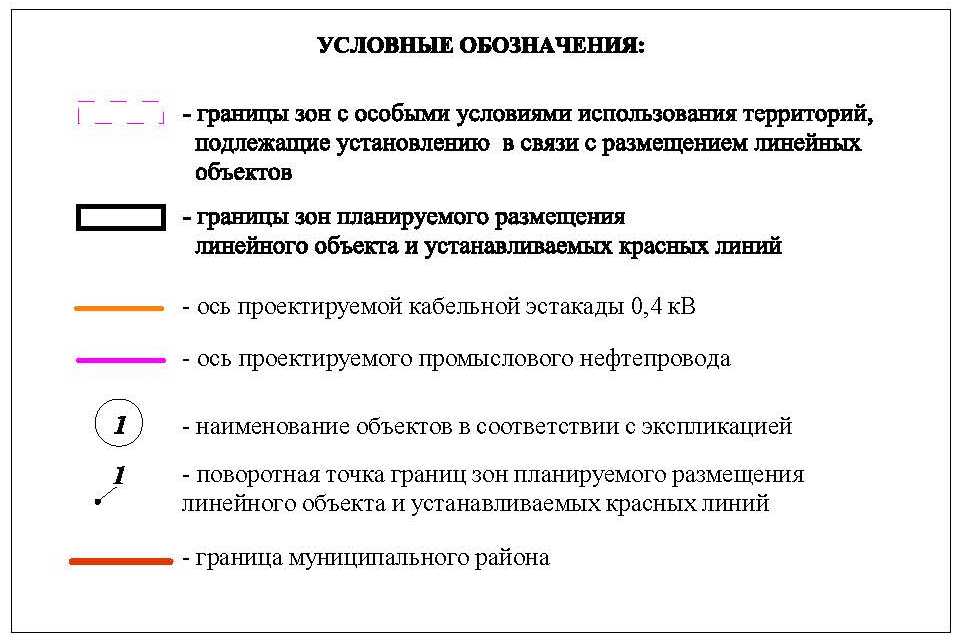 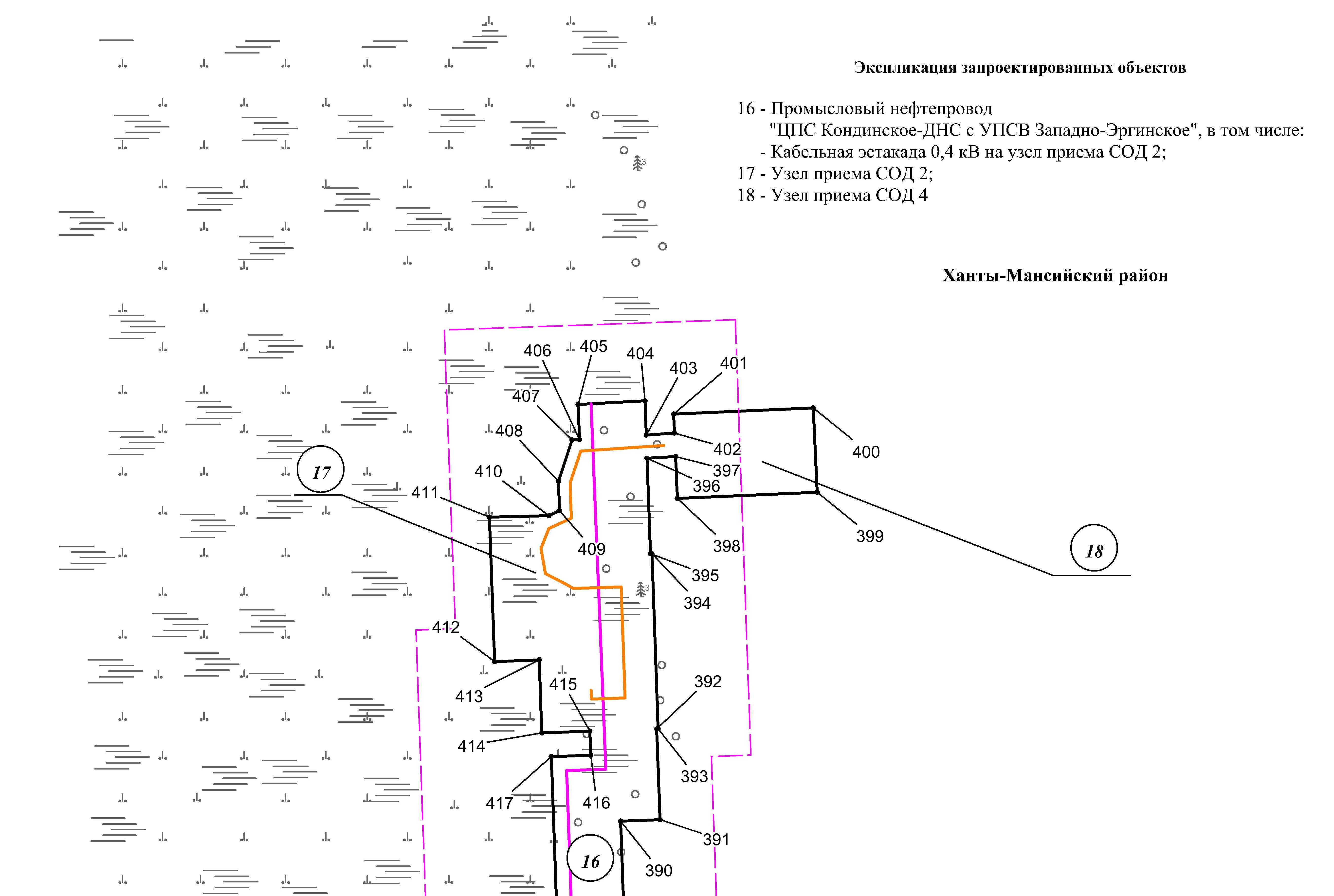 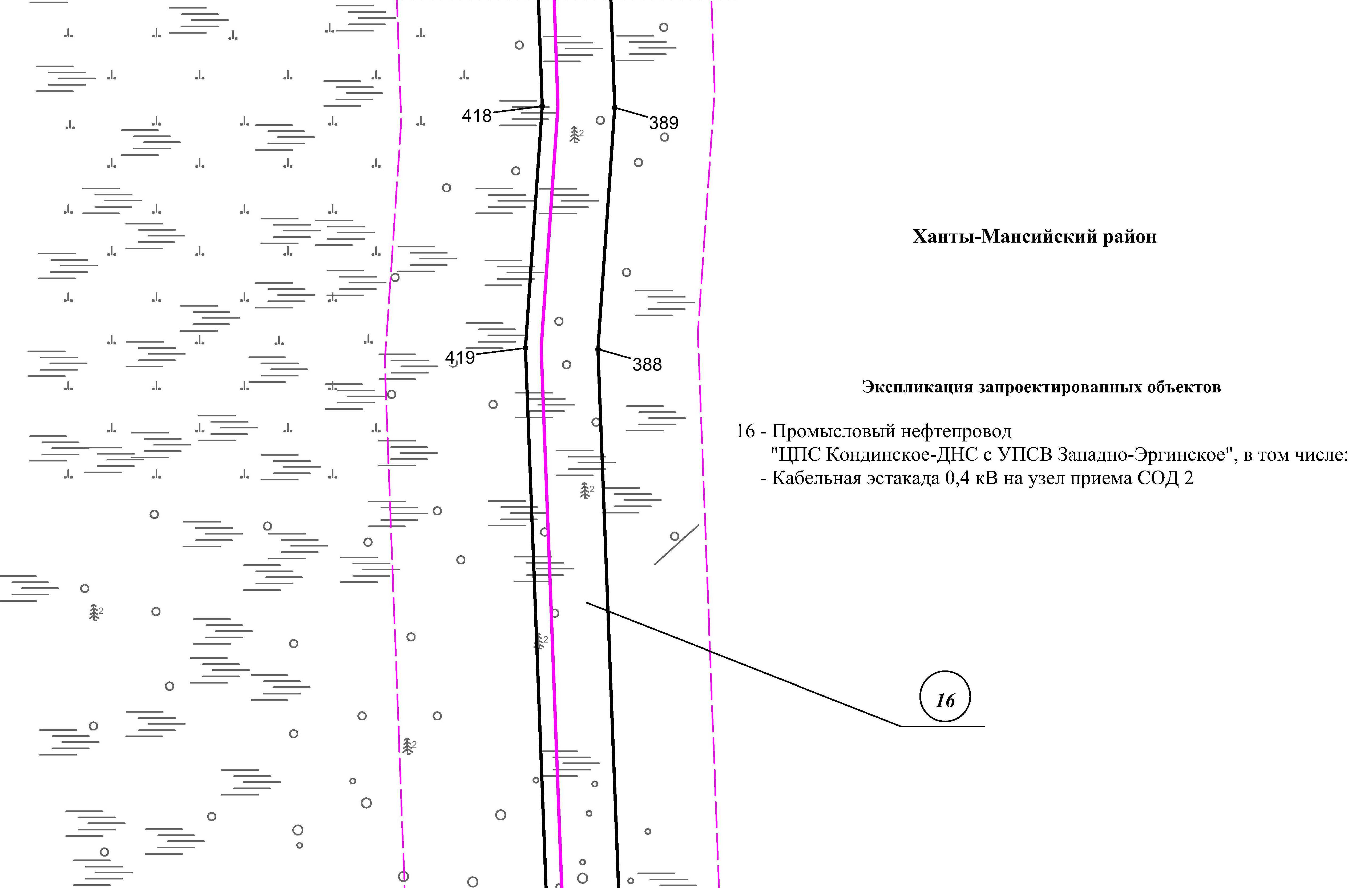 Лист  3 из 65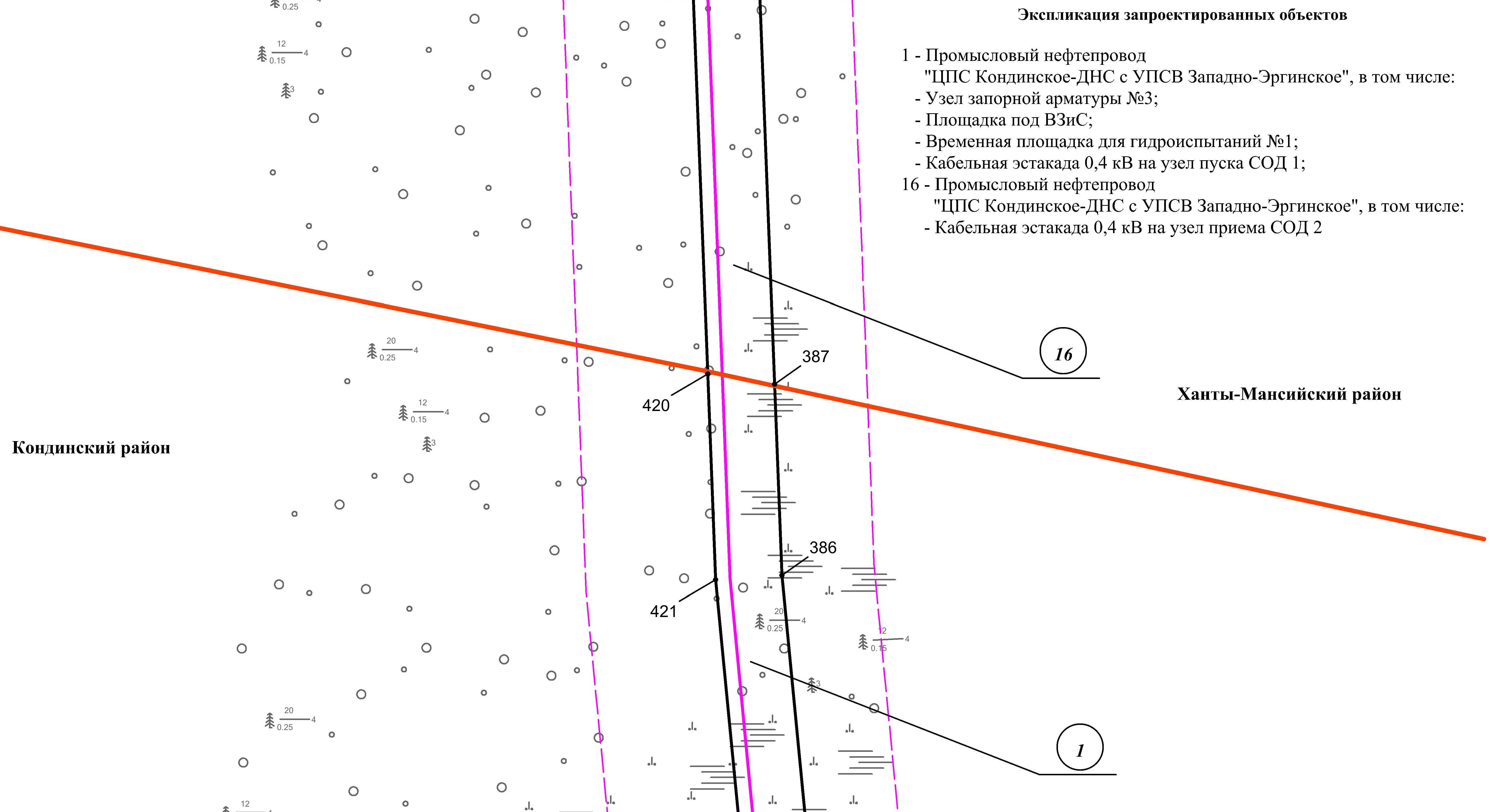 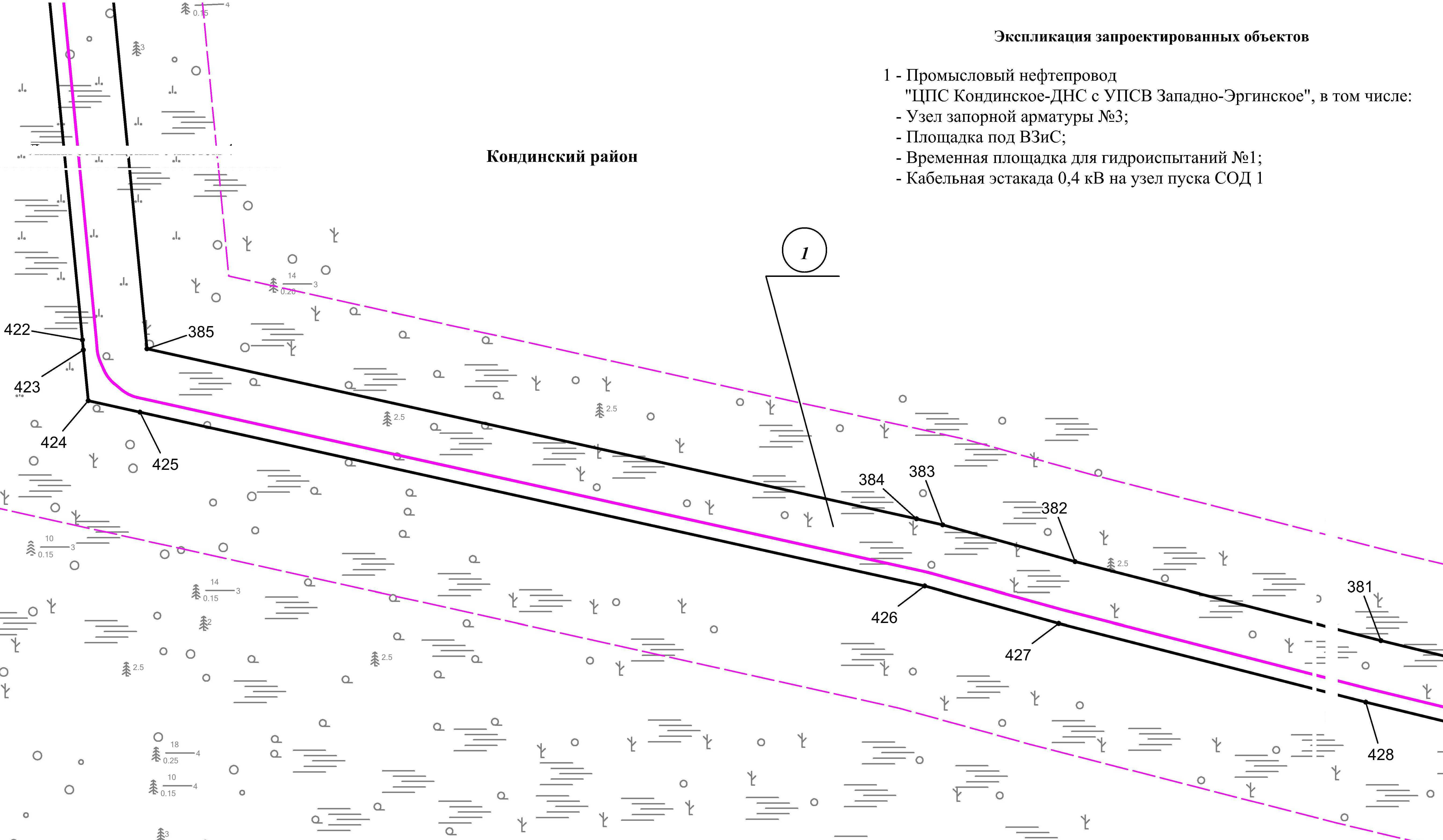 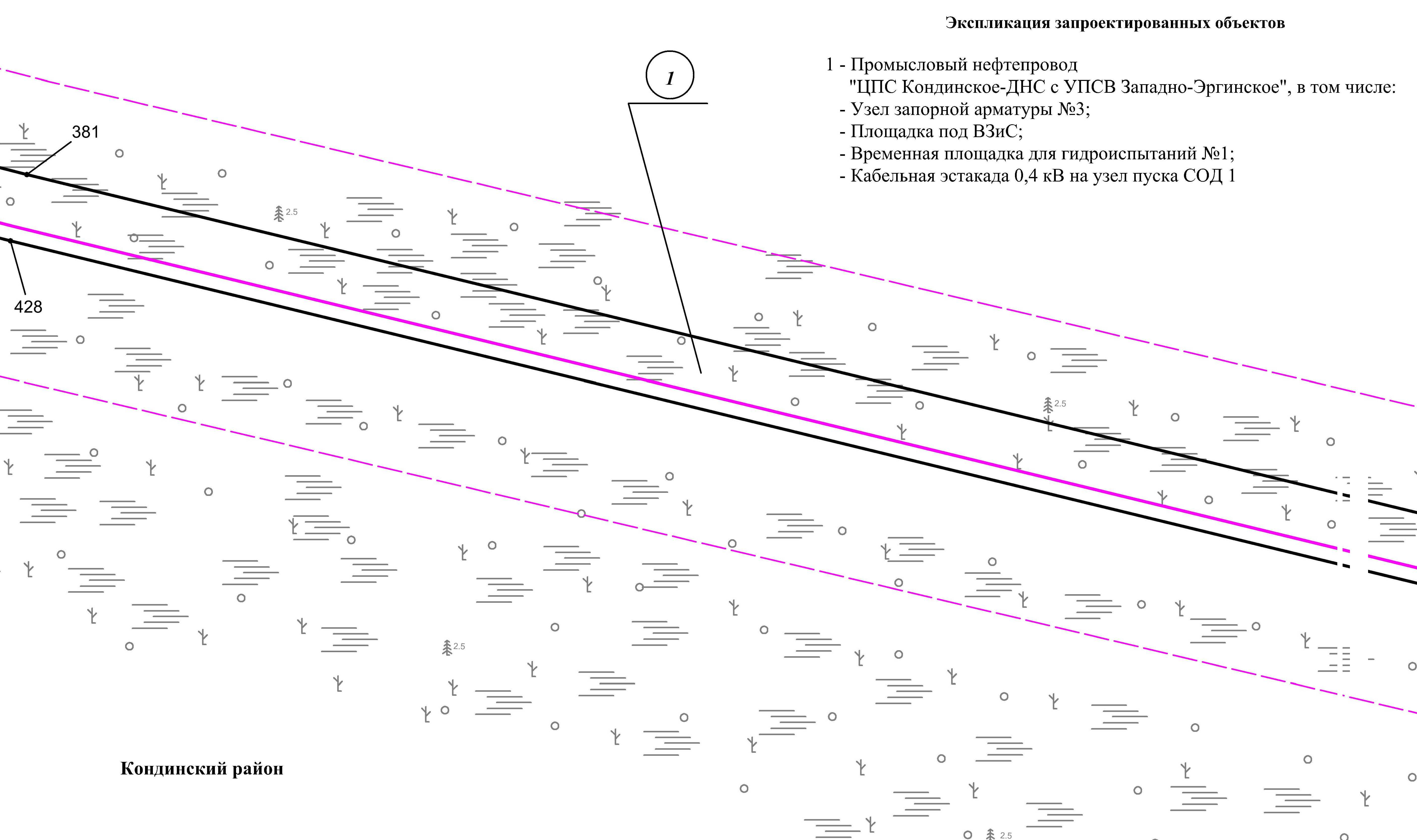 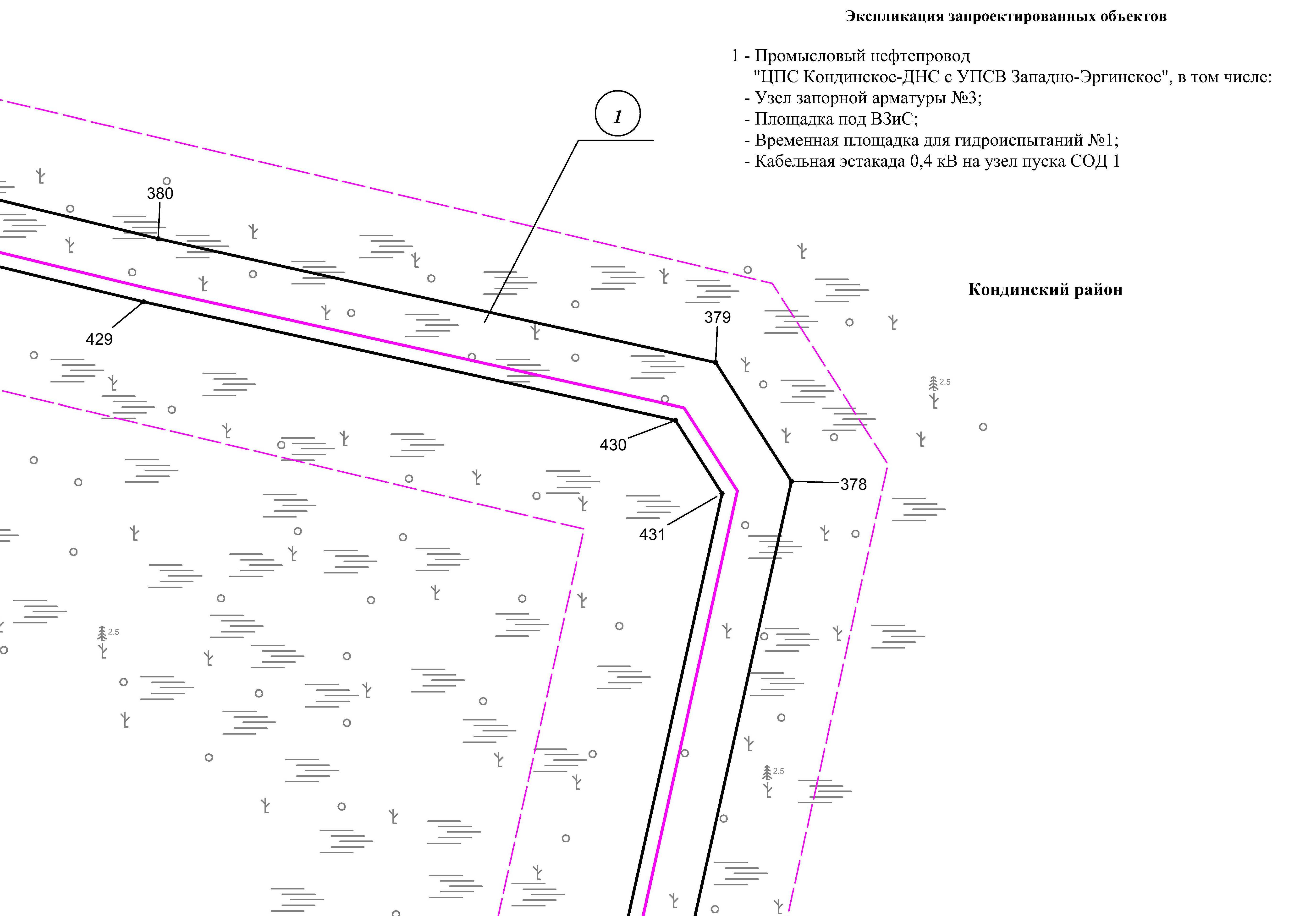 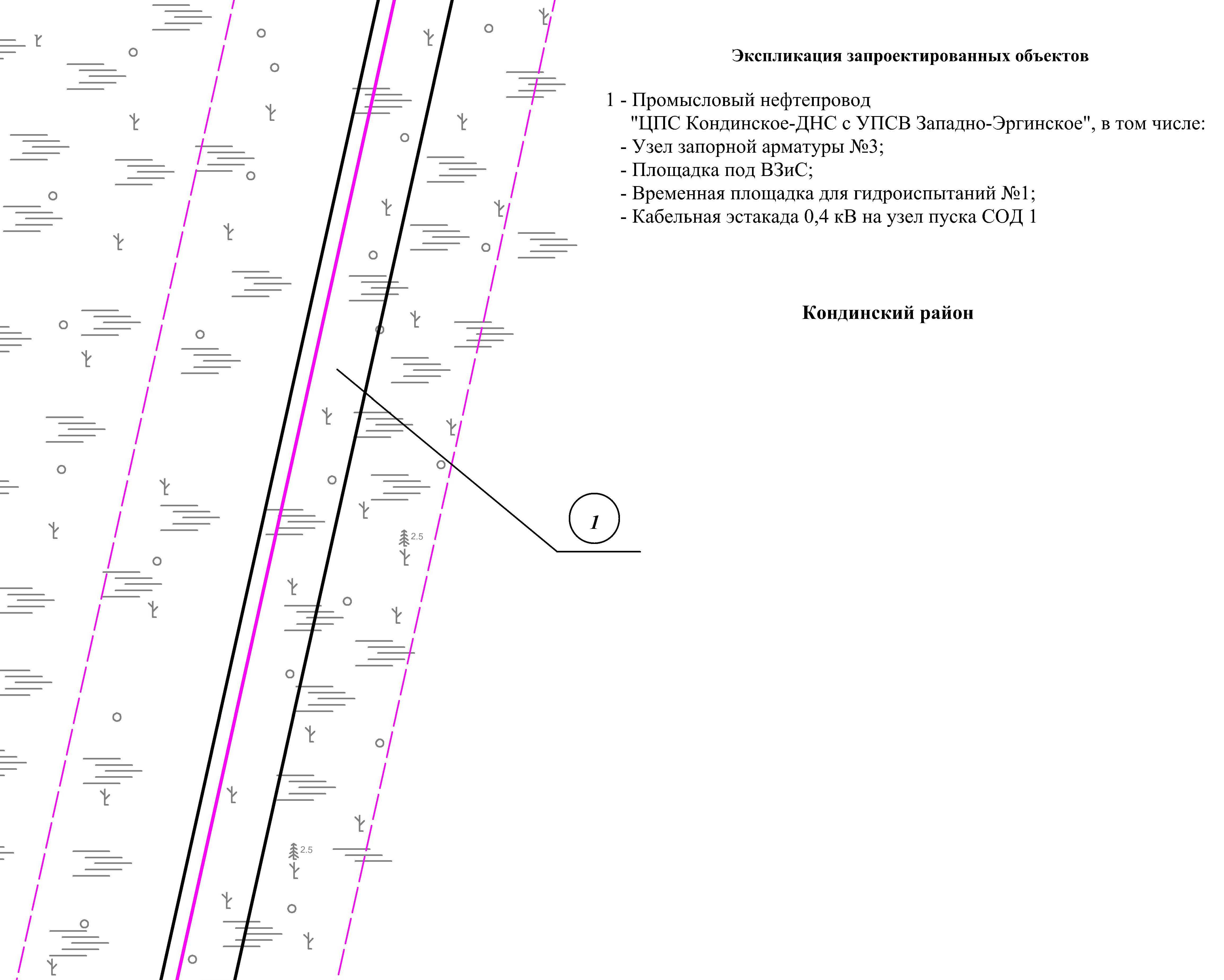 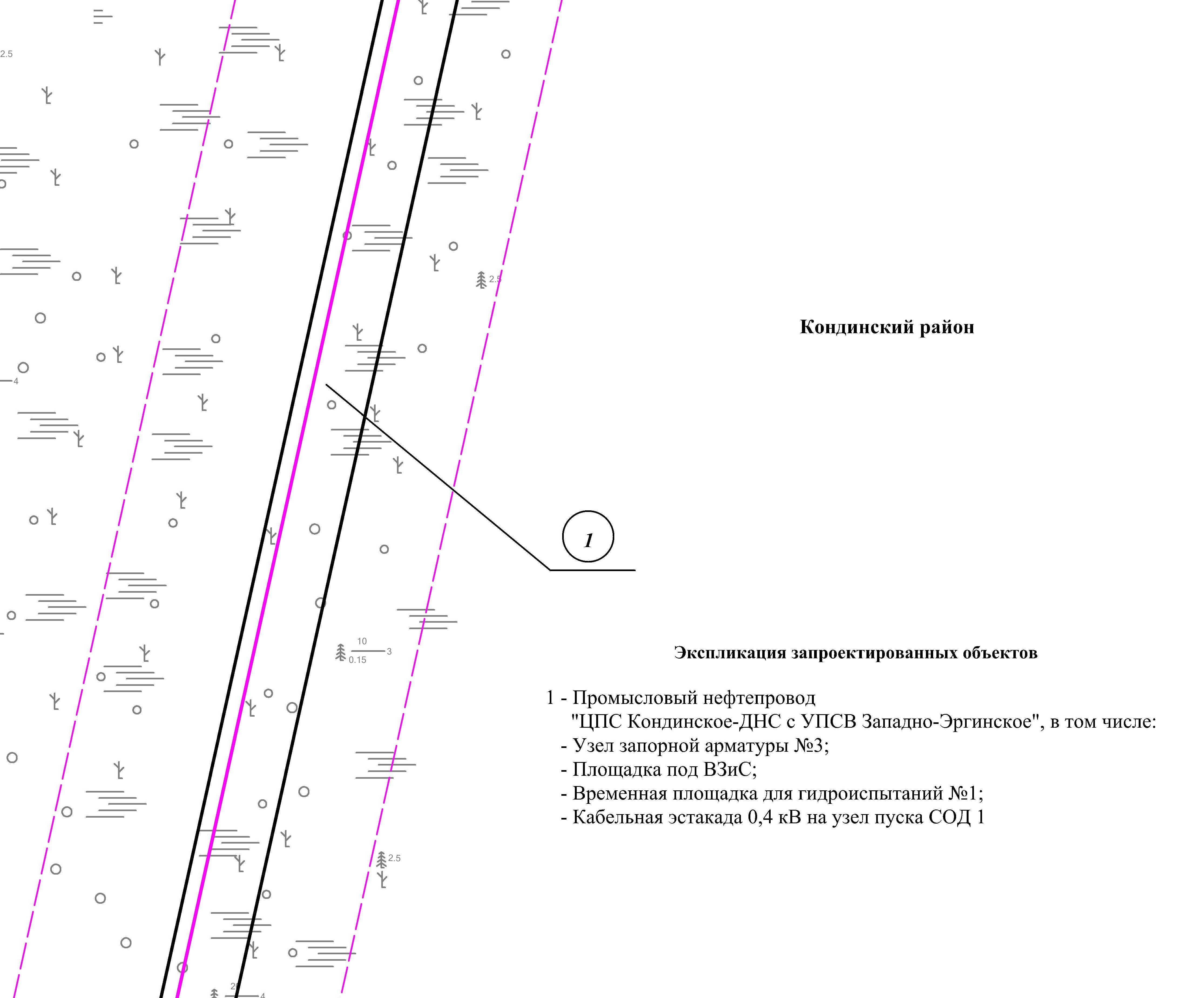 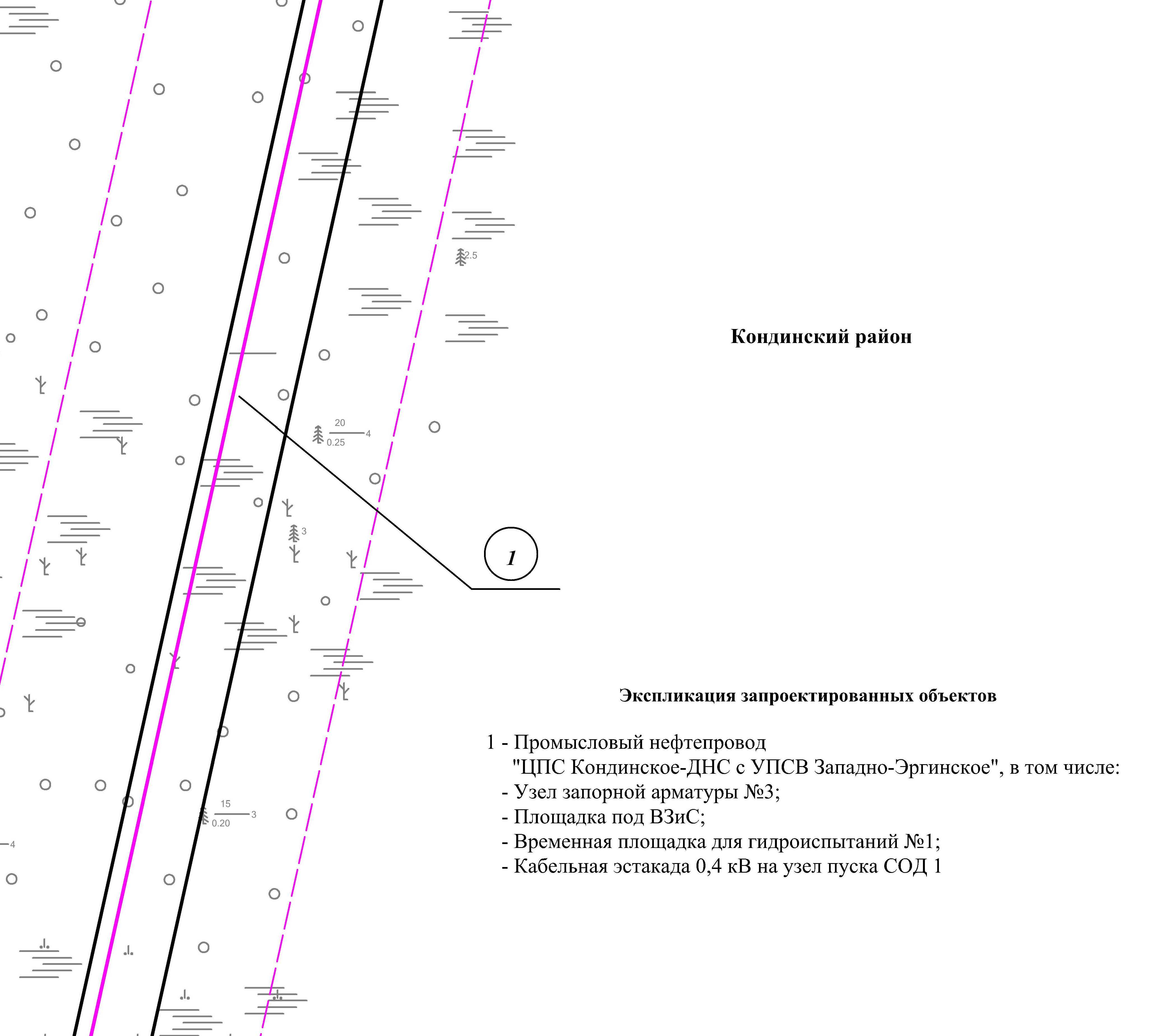 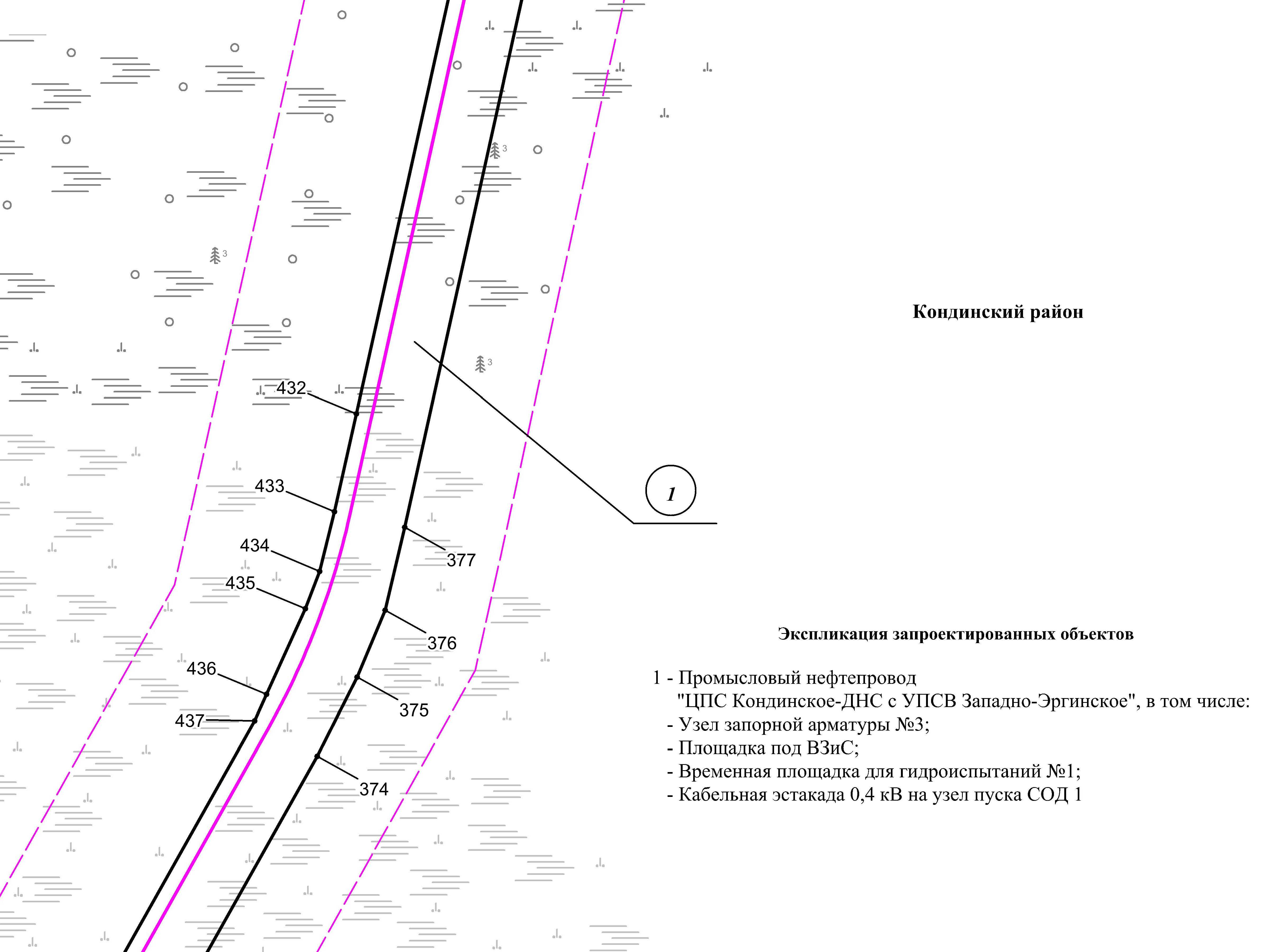 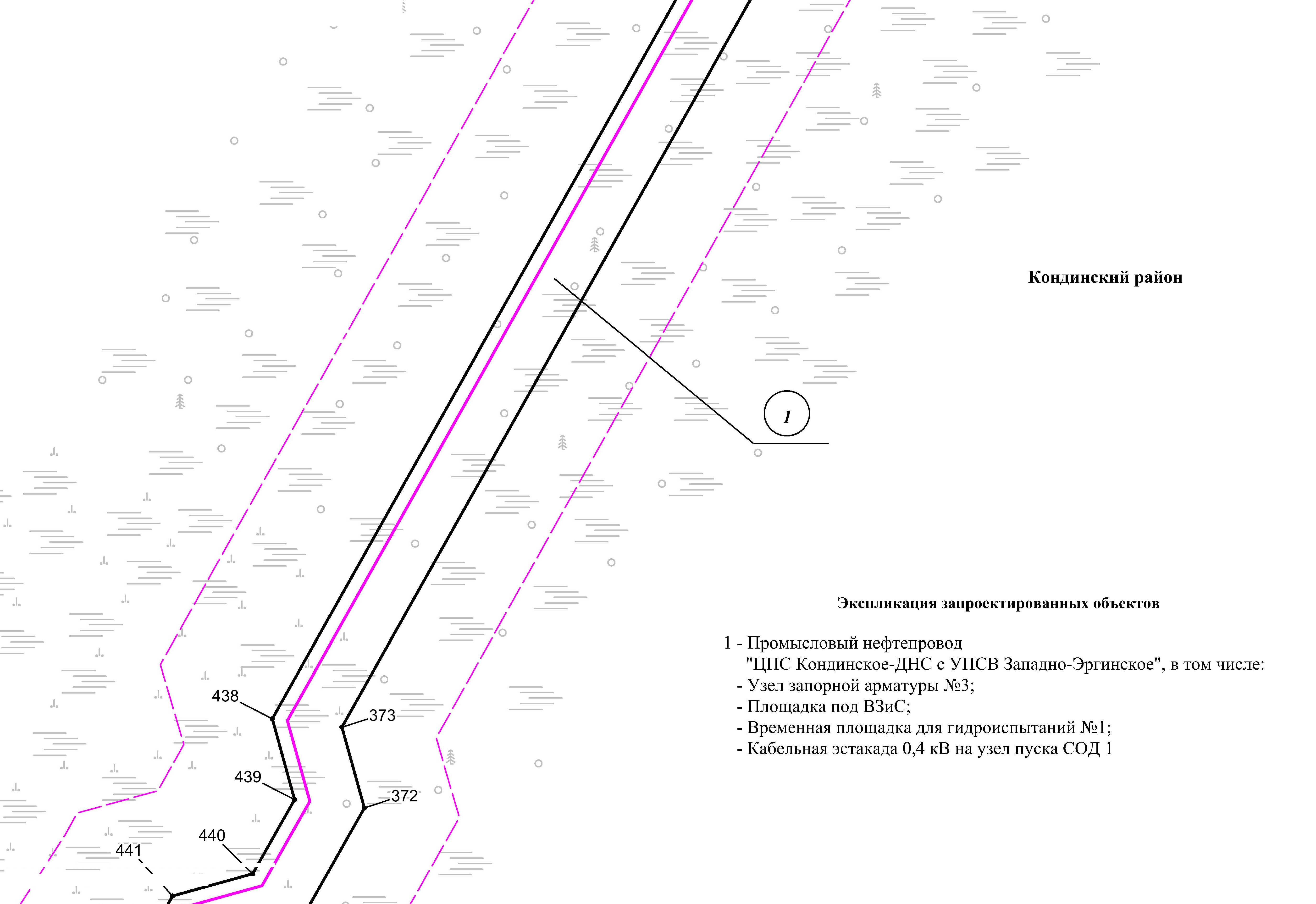 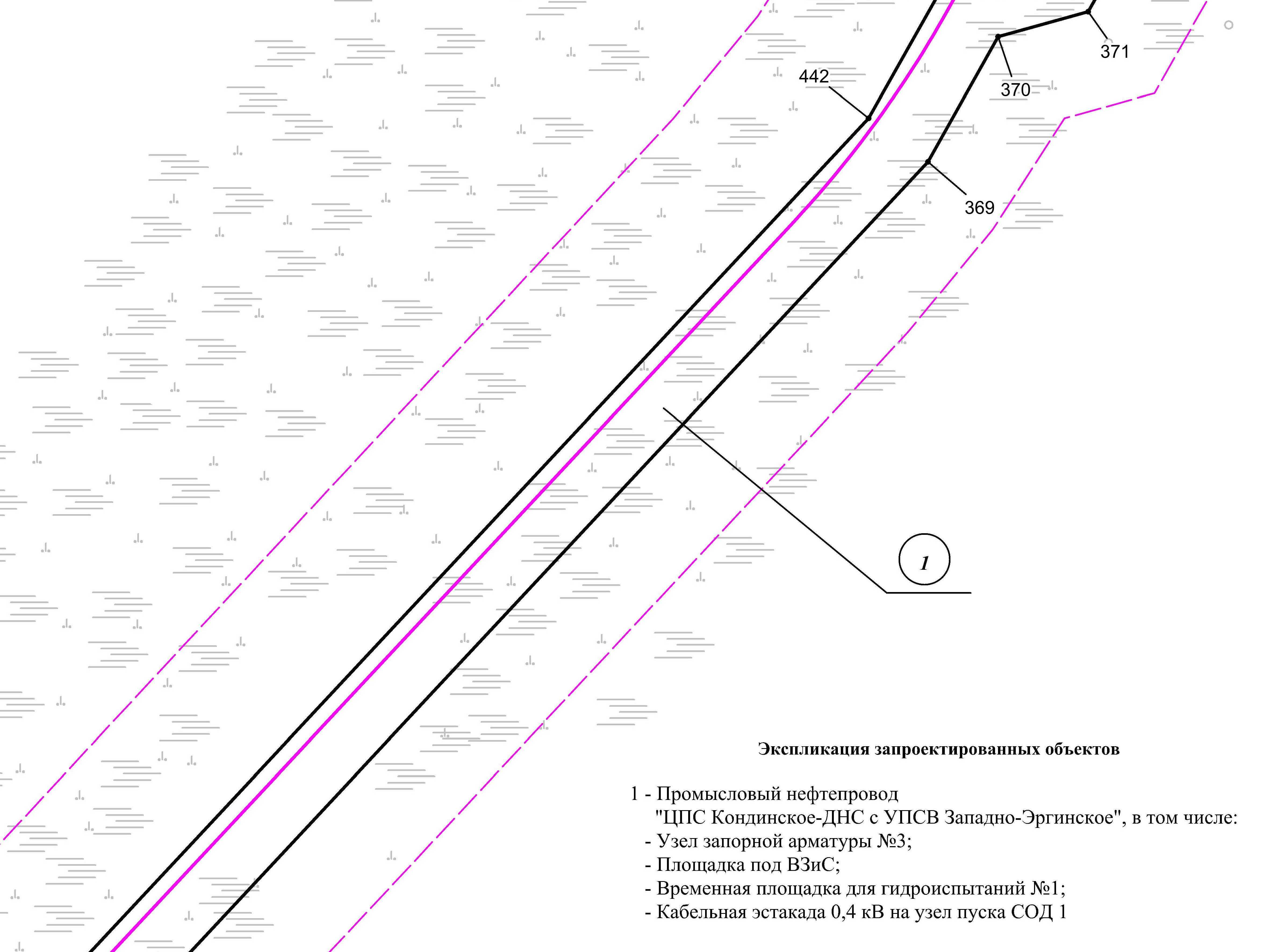 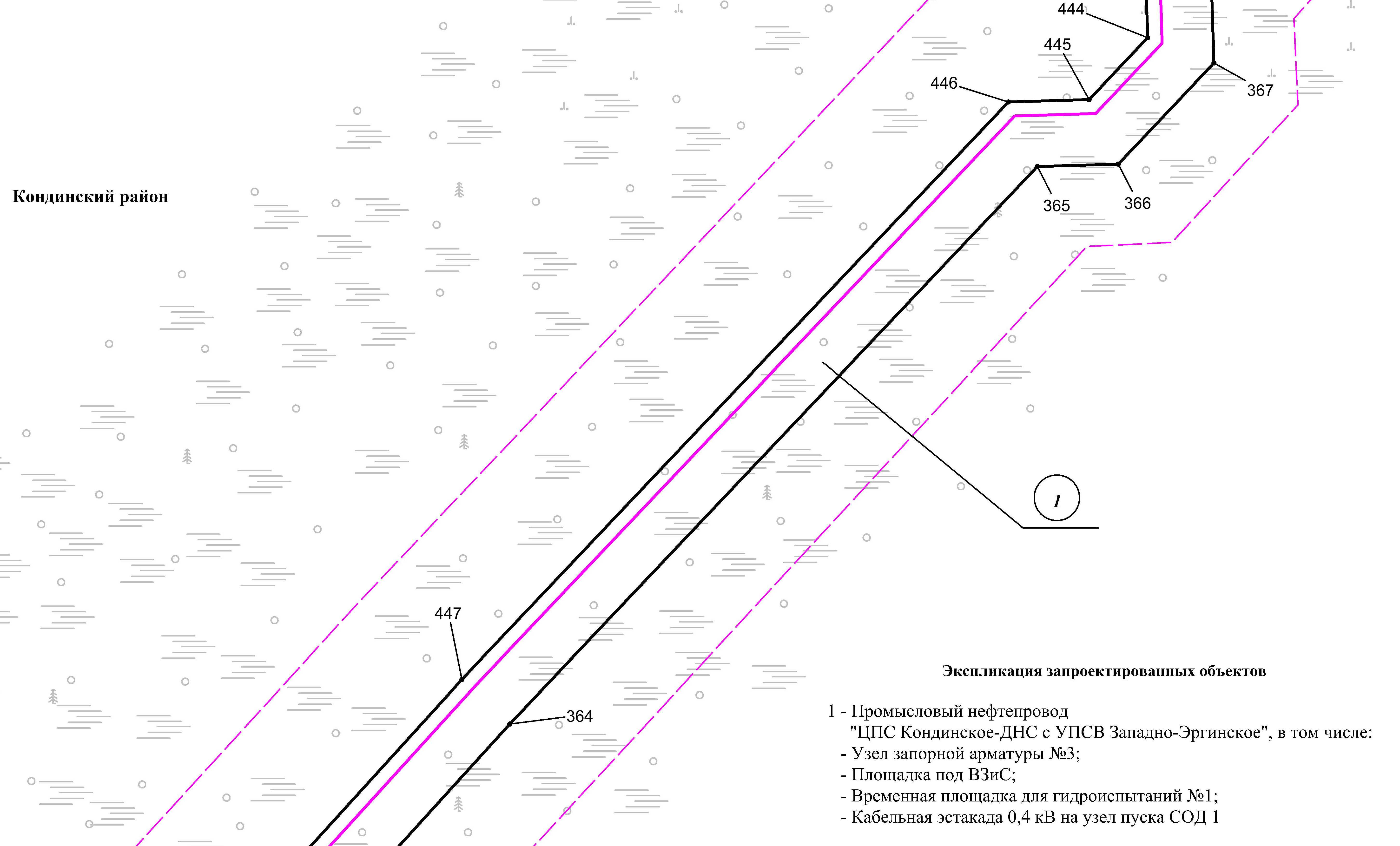 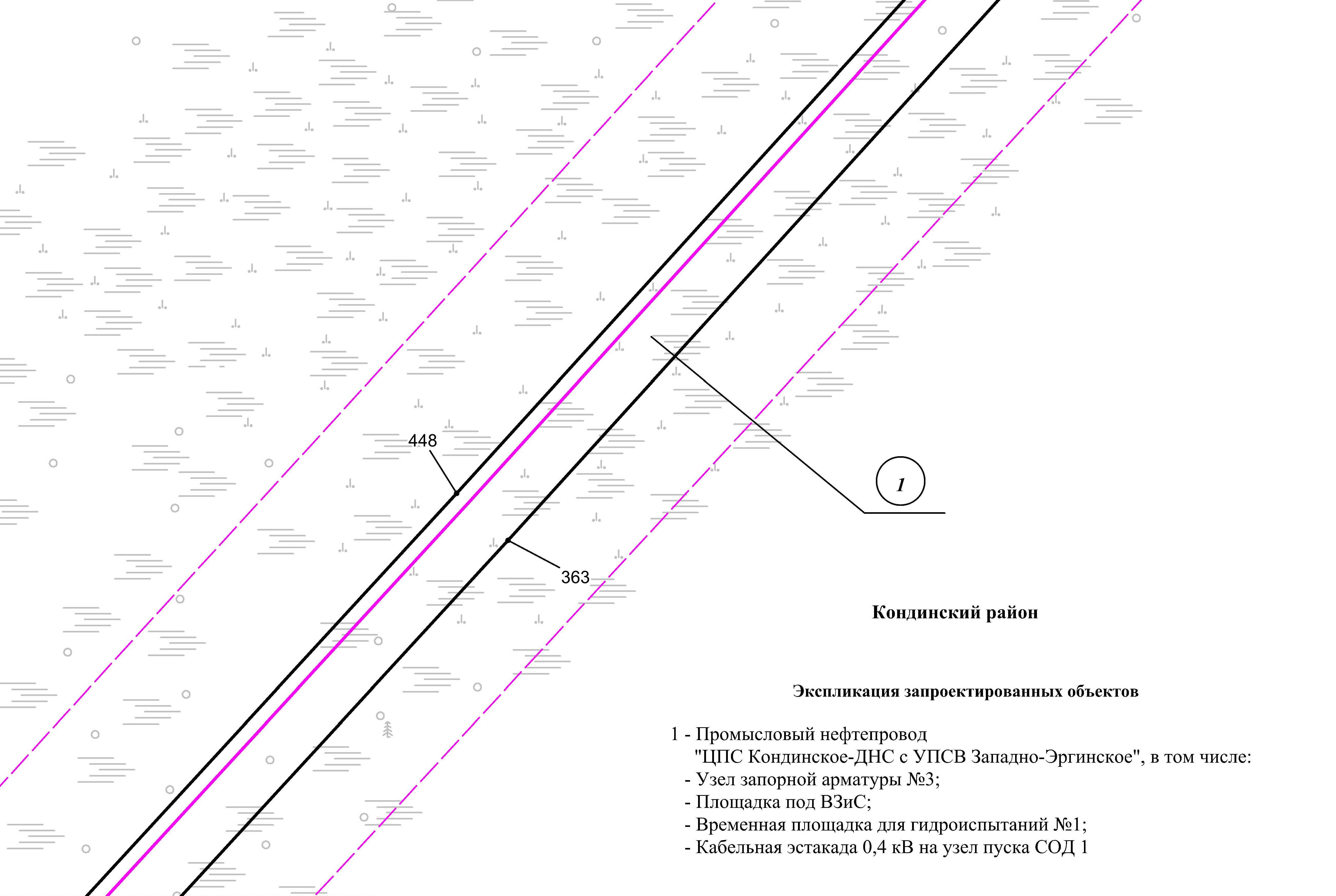 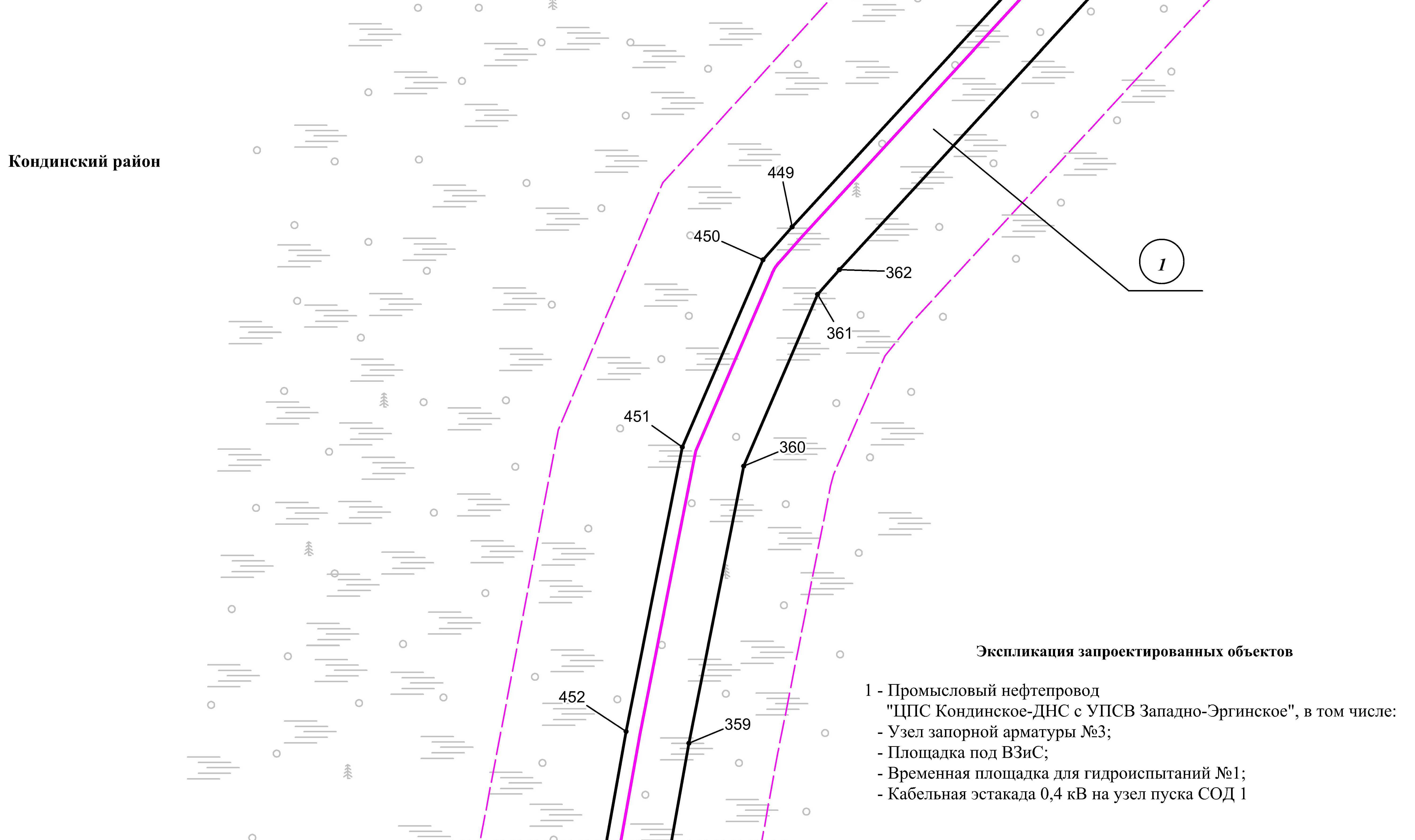 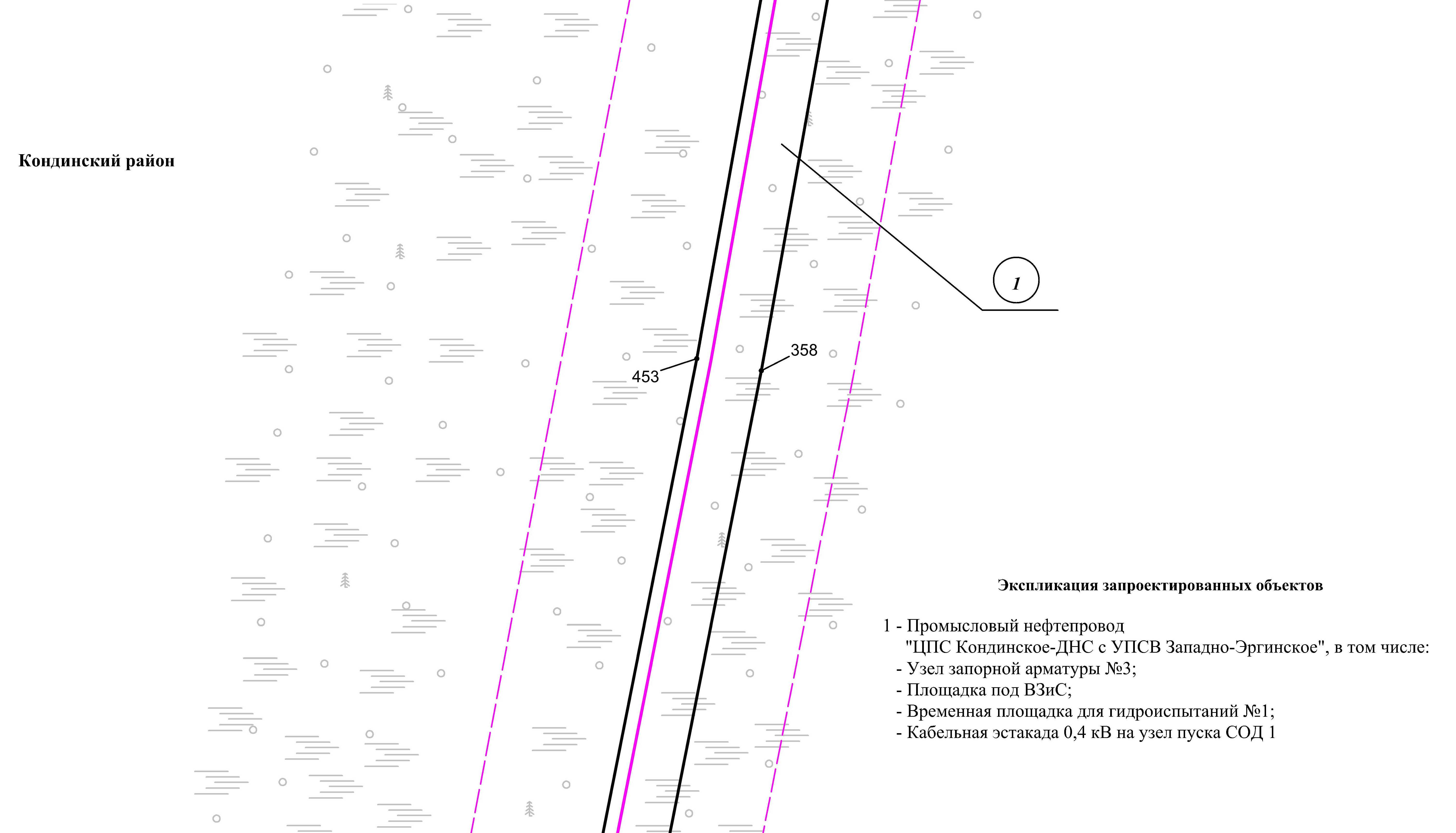 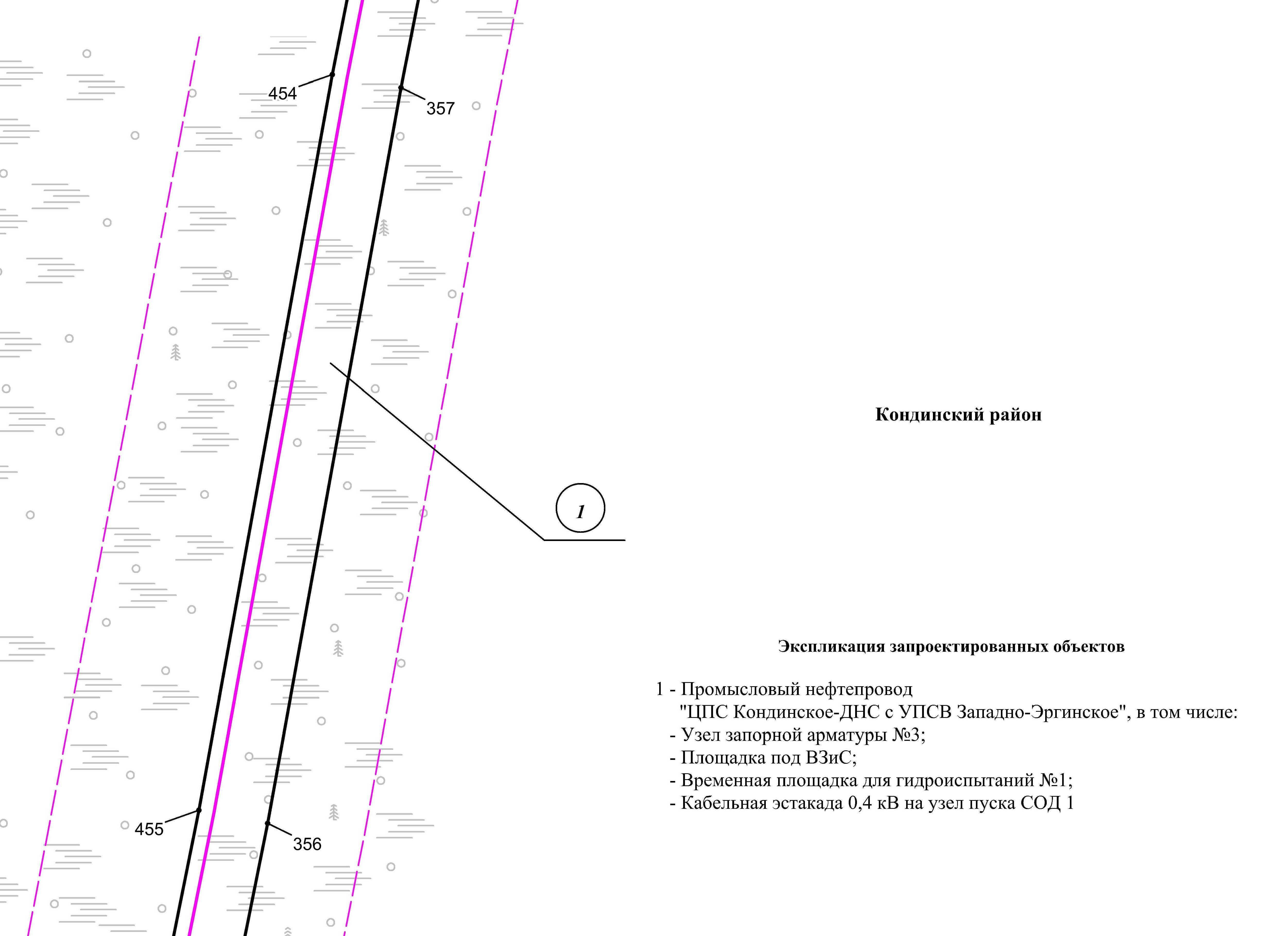 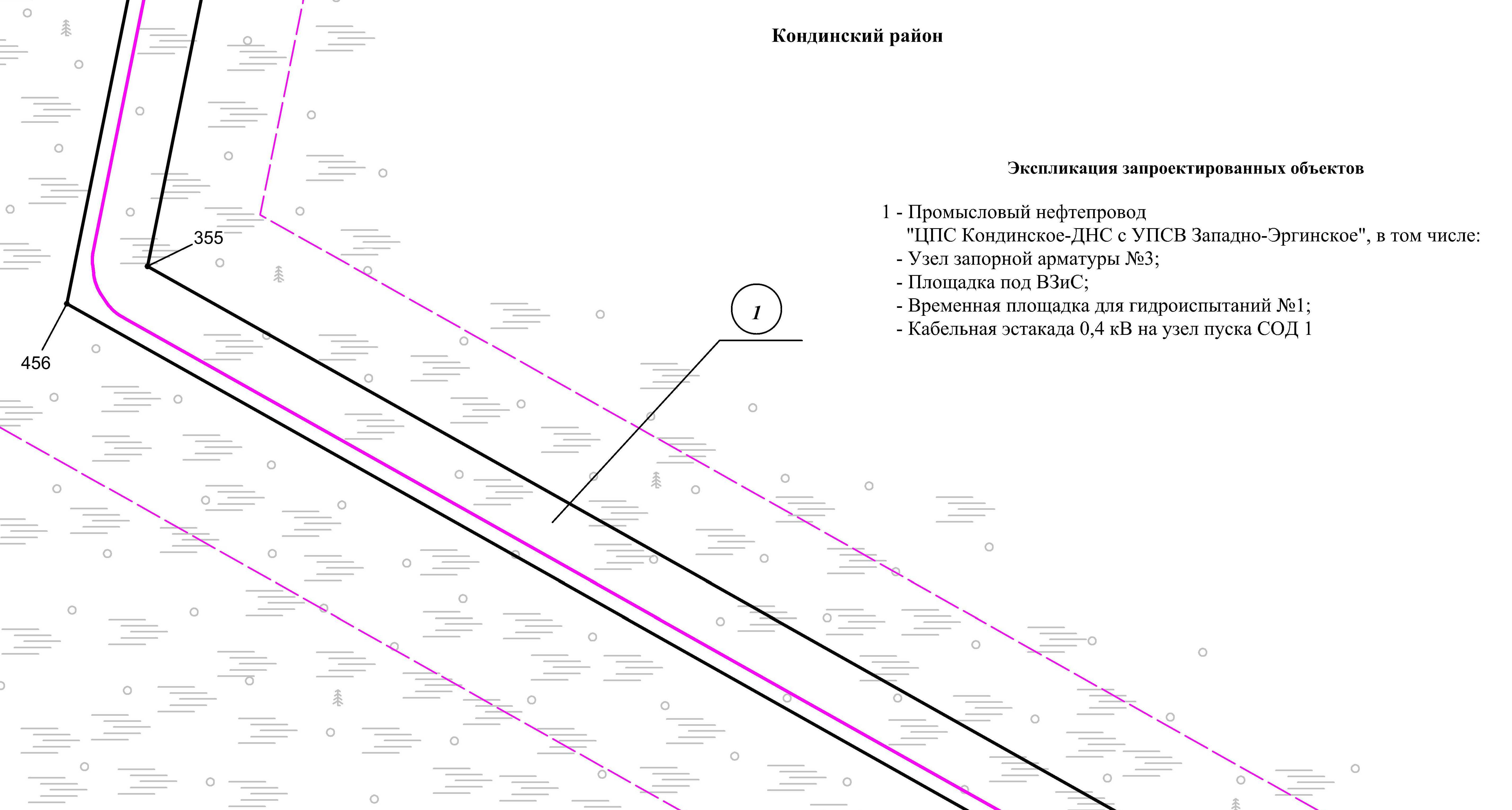 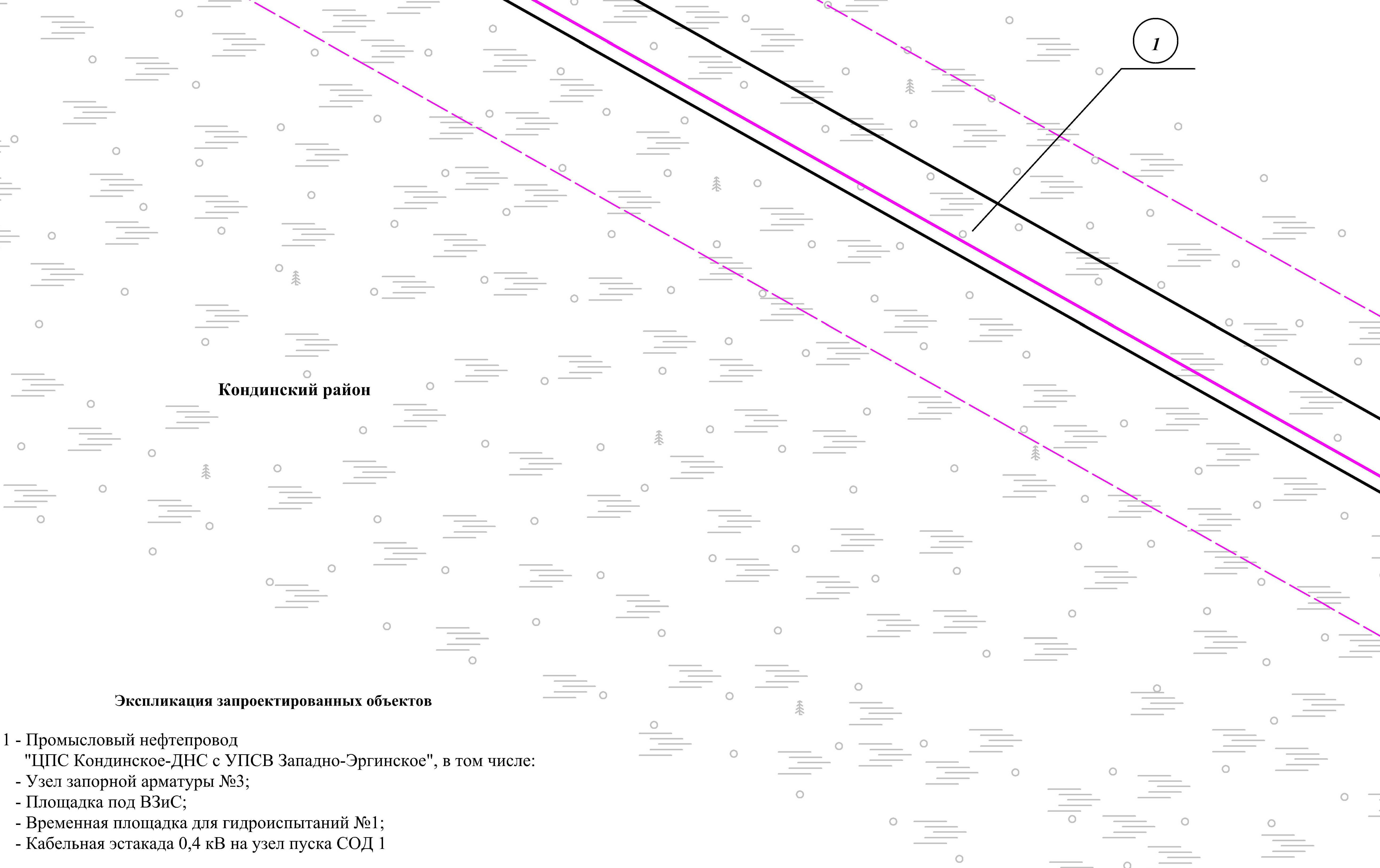 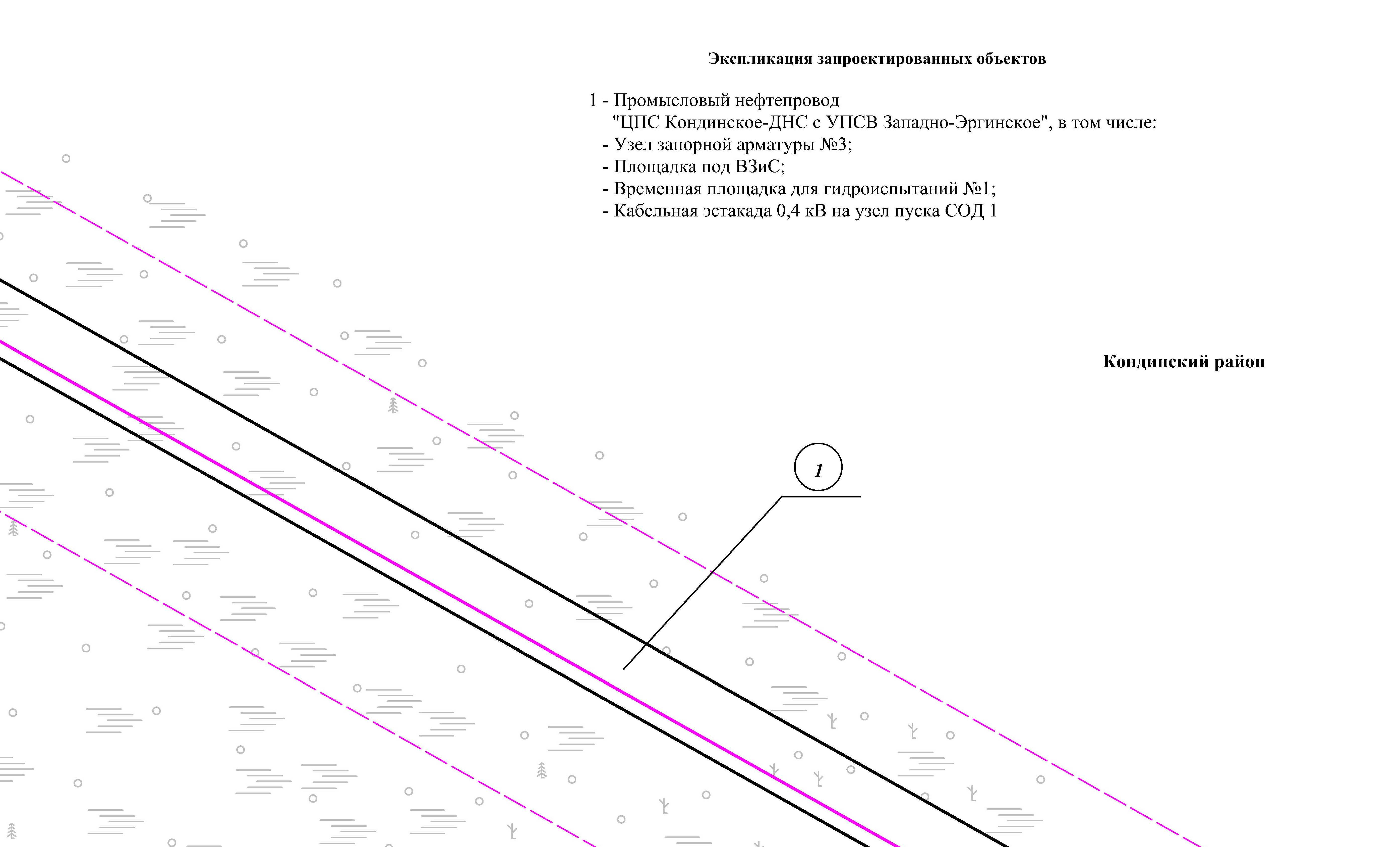 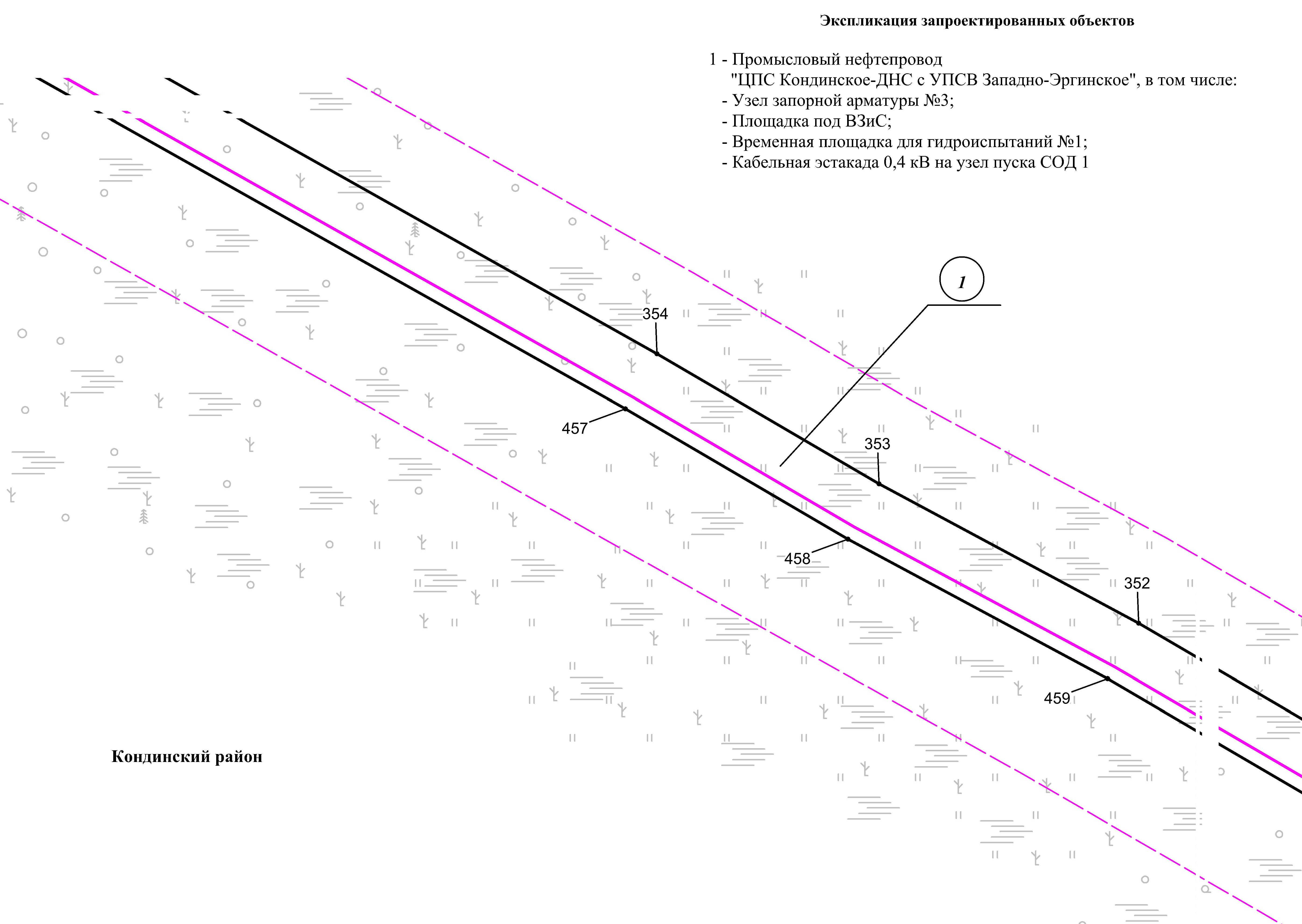 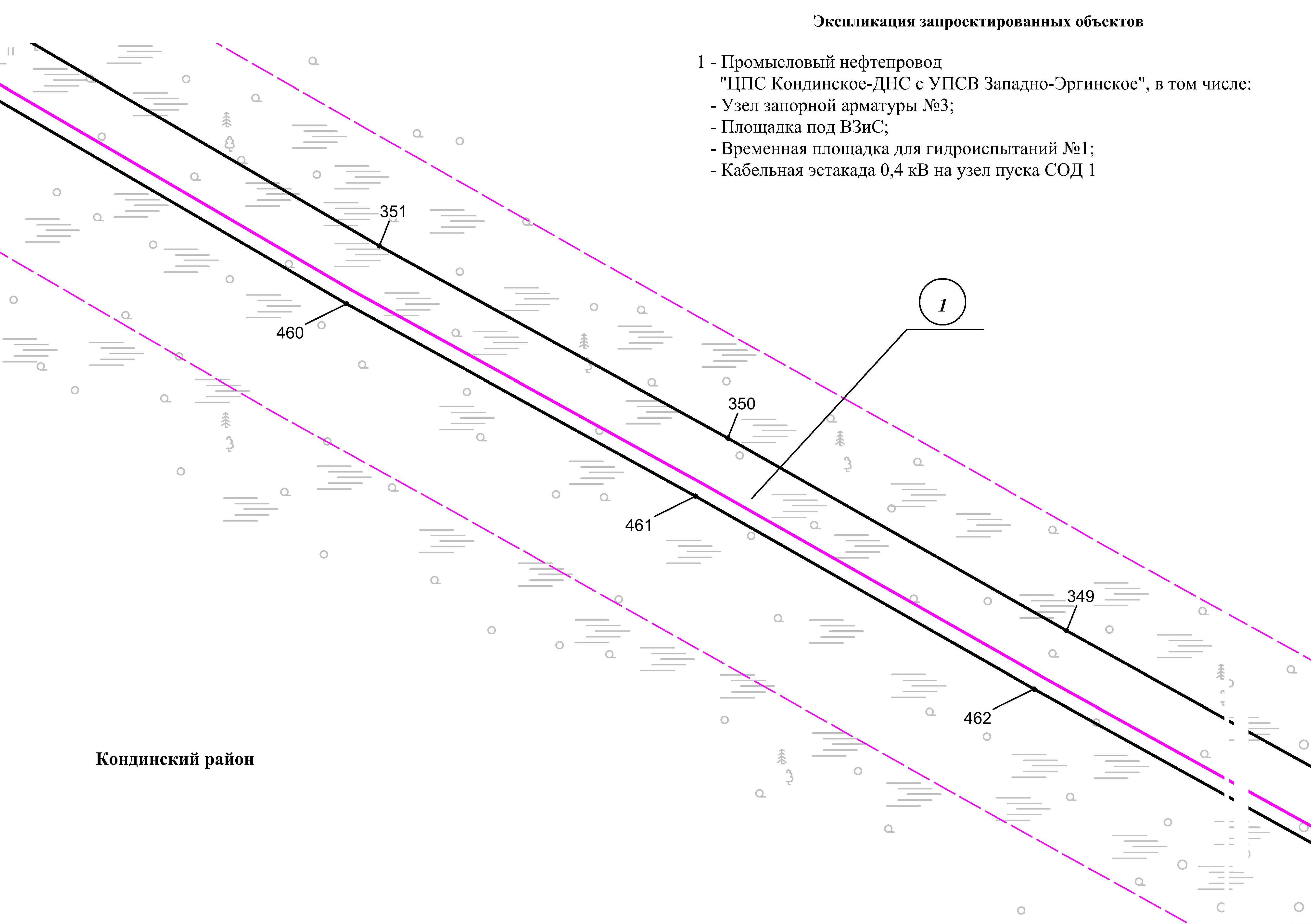 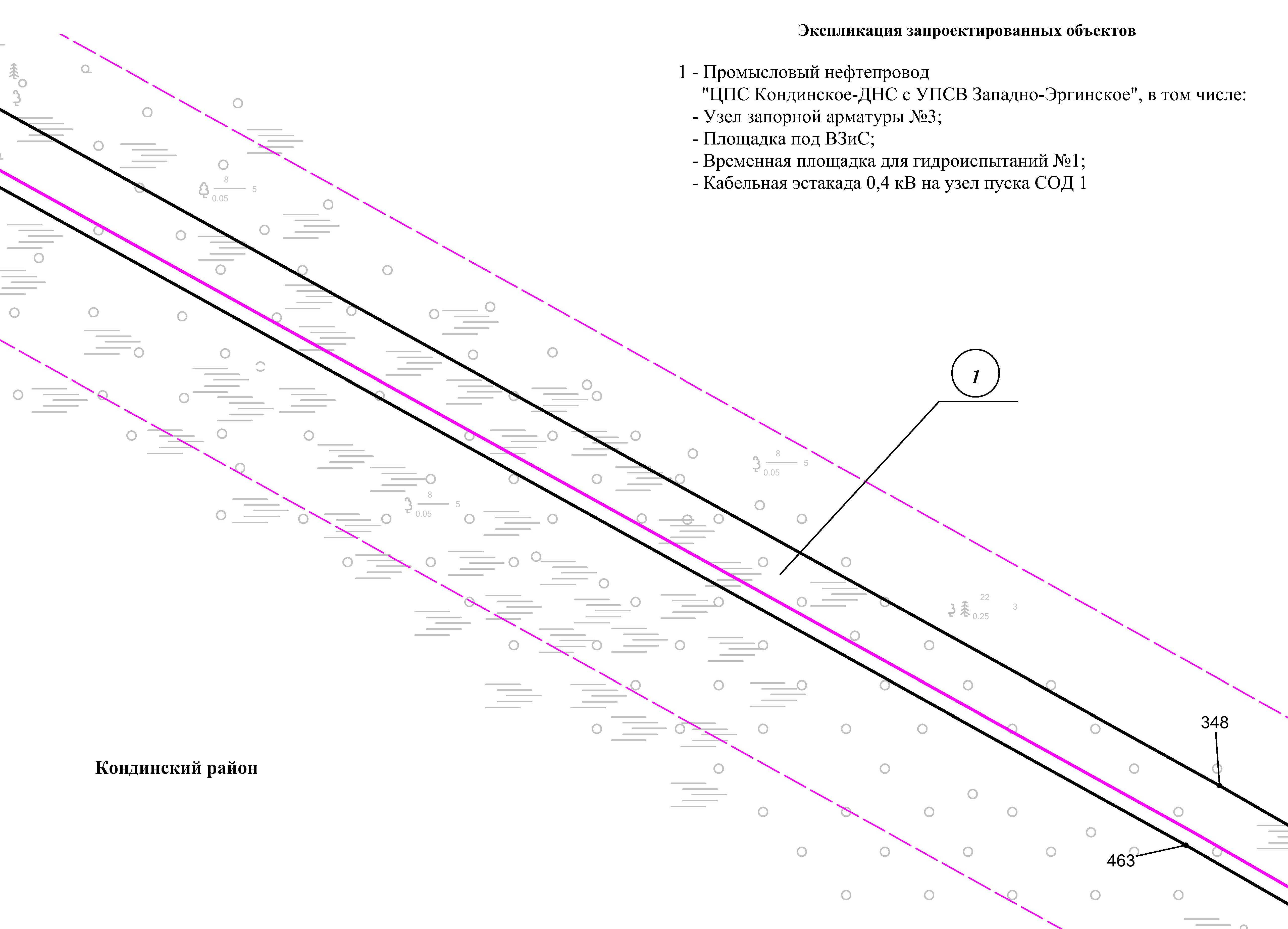 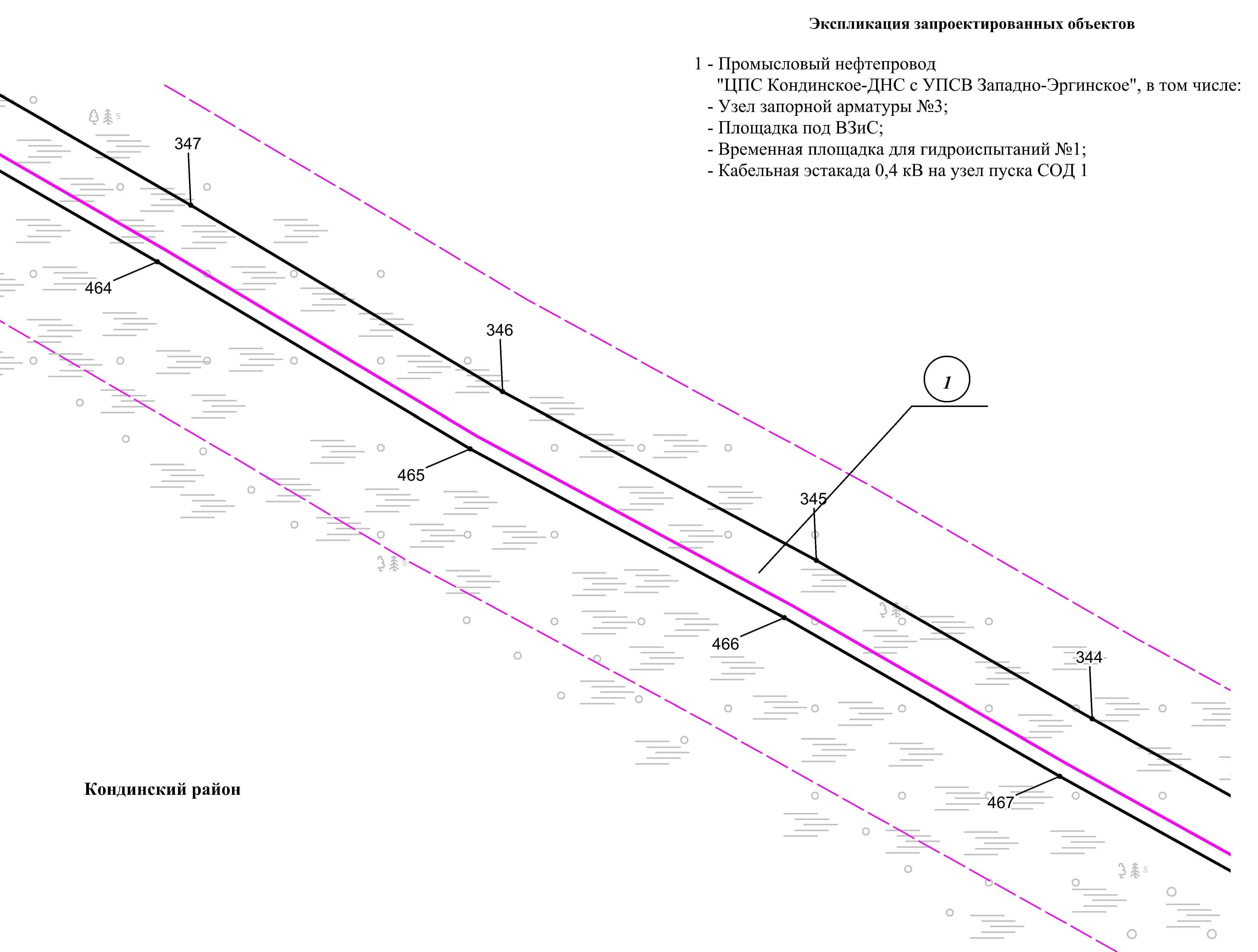 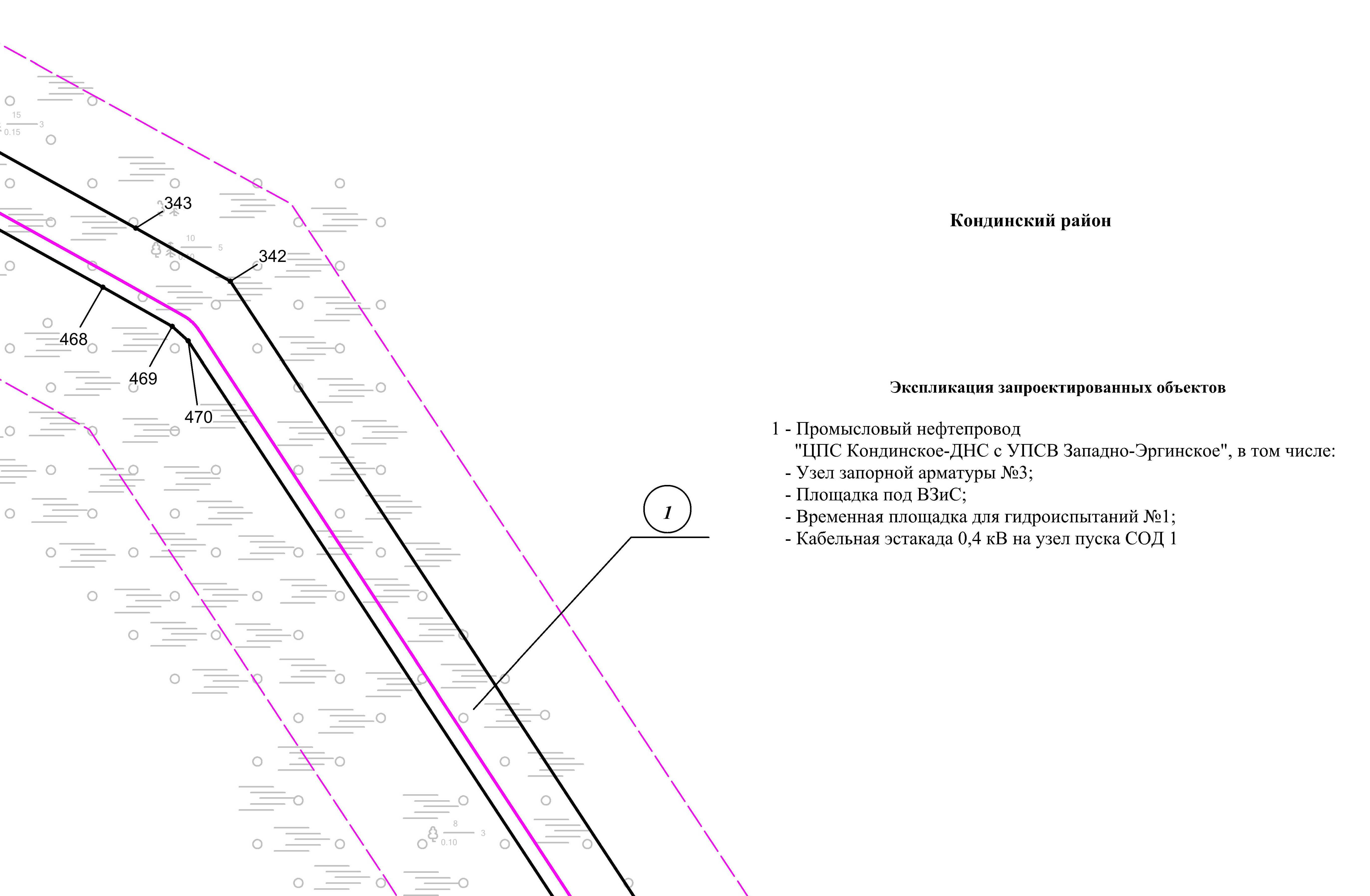 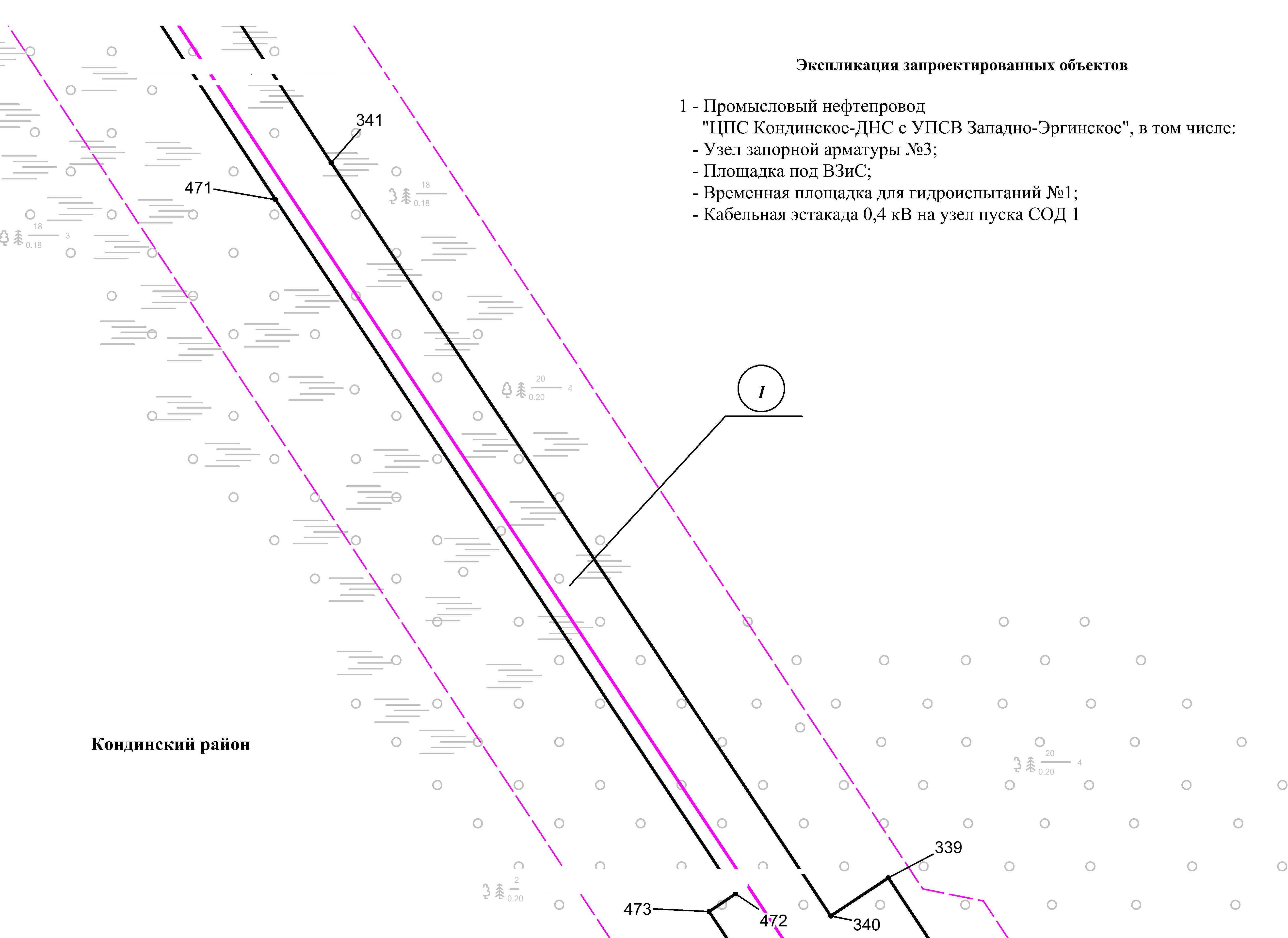 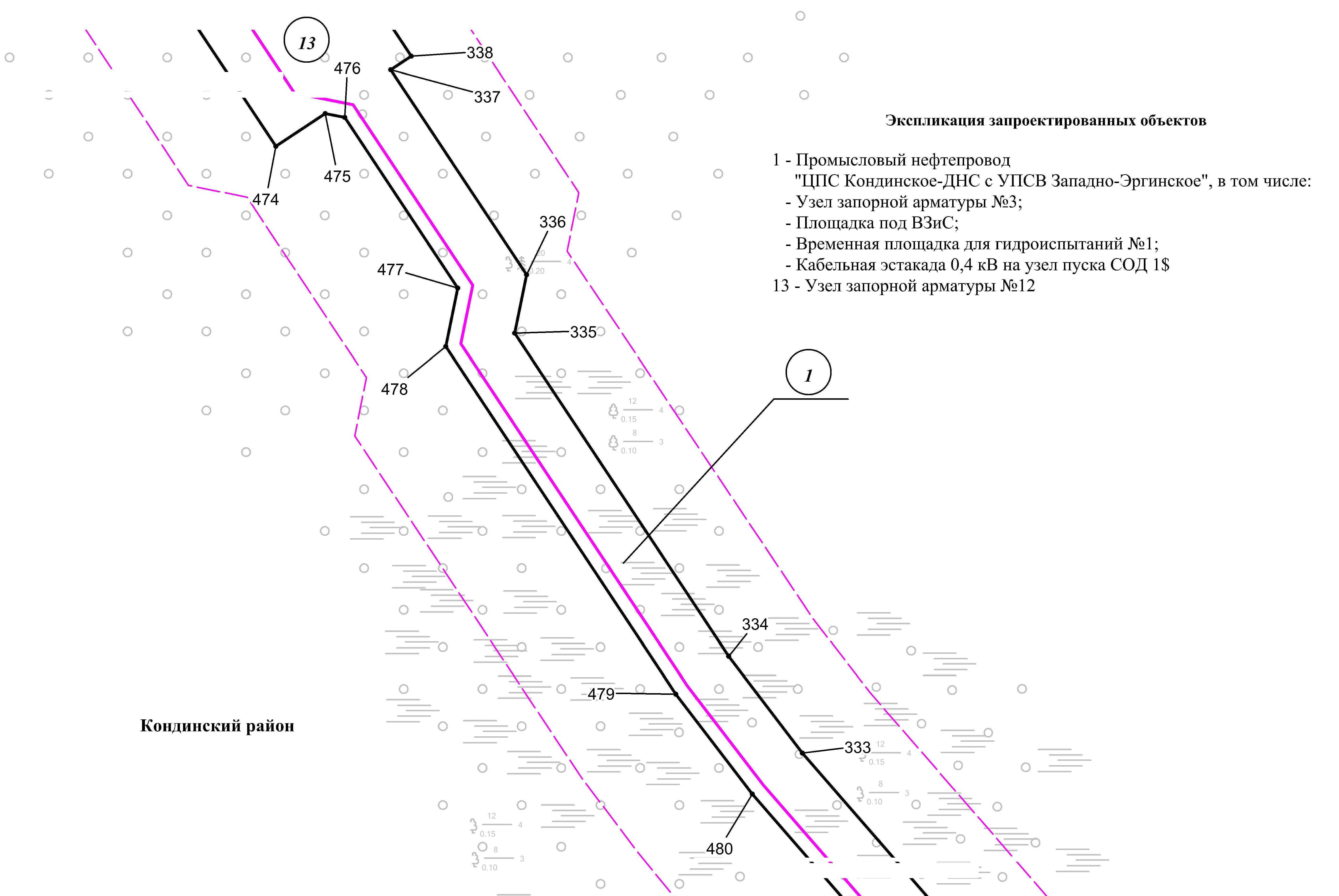 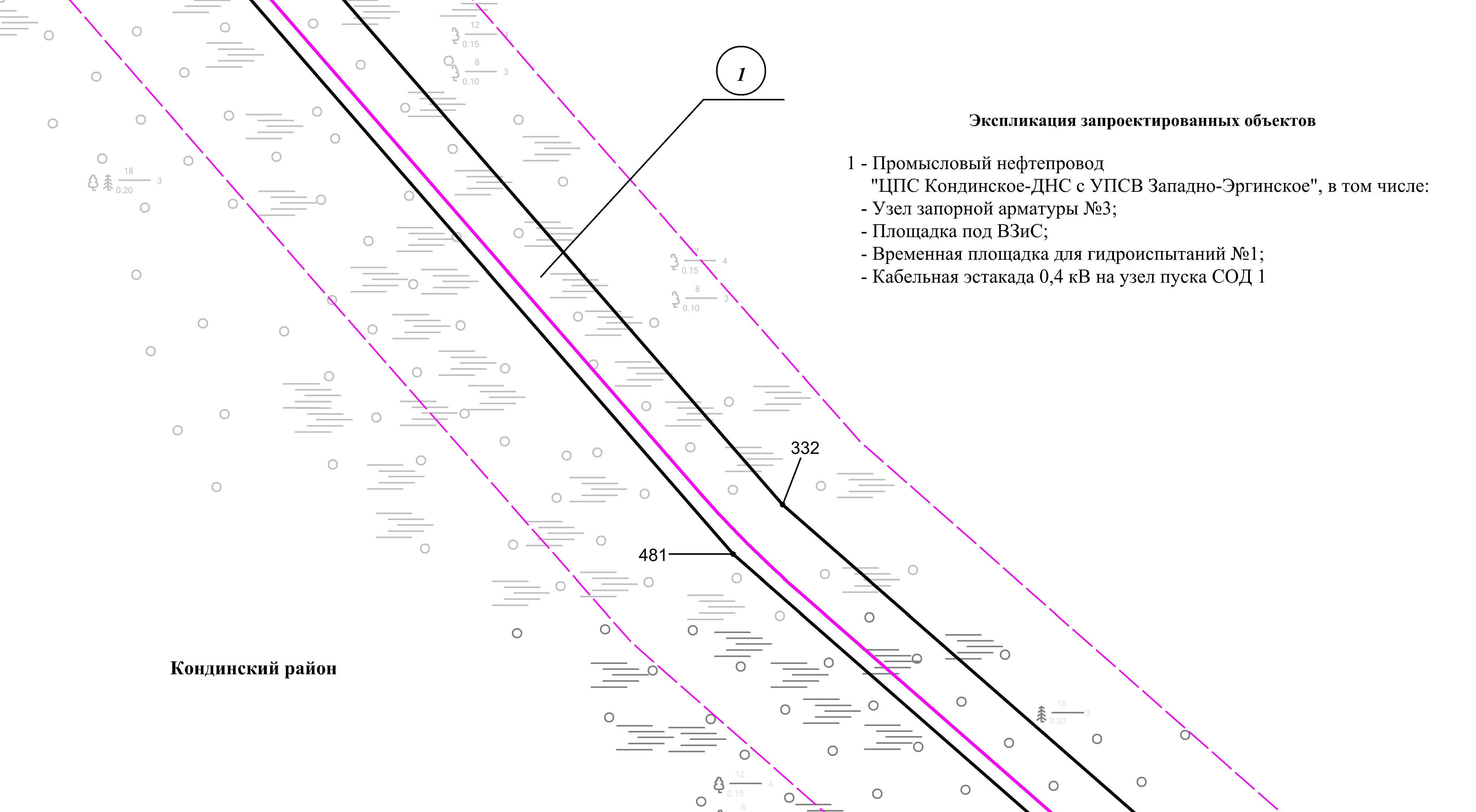 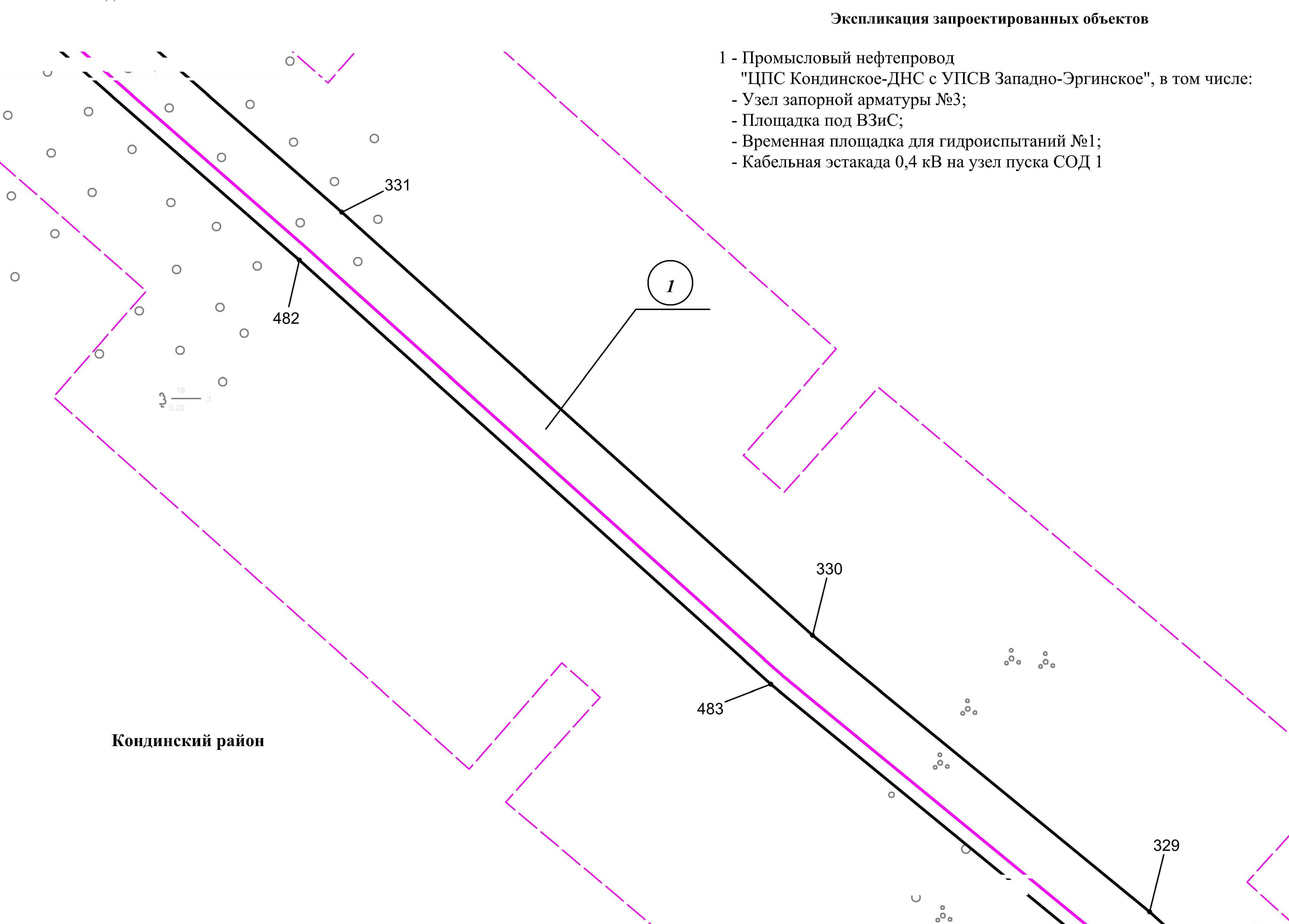 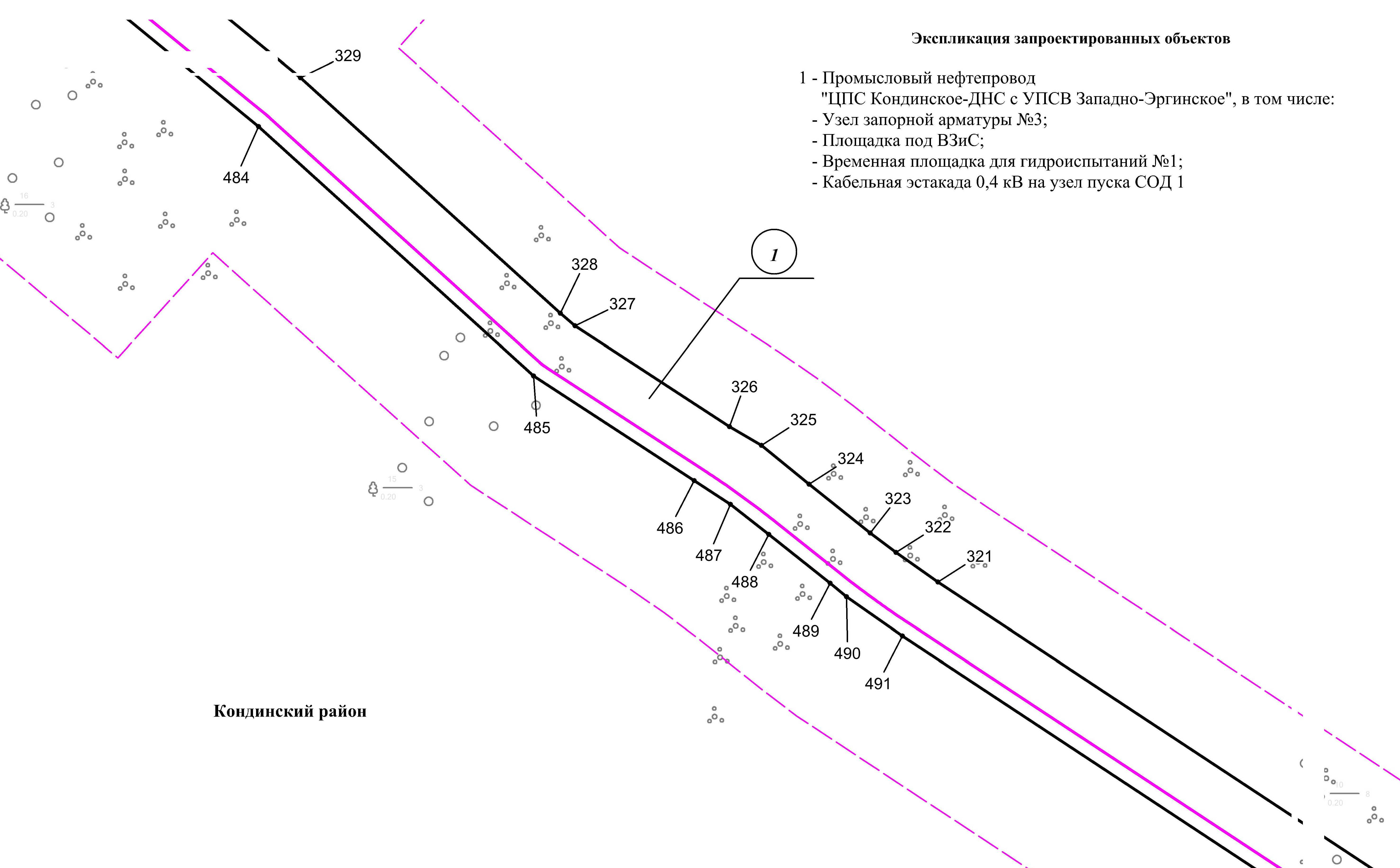 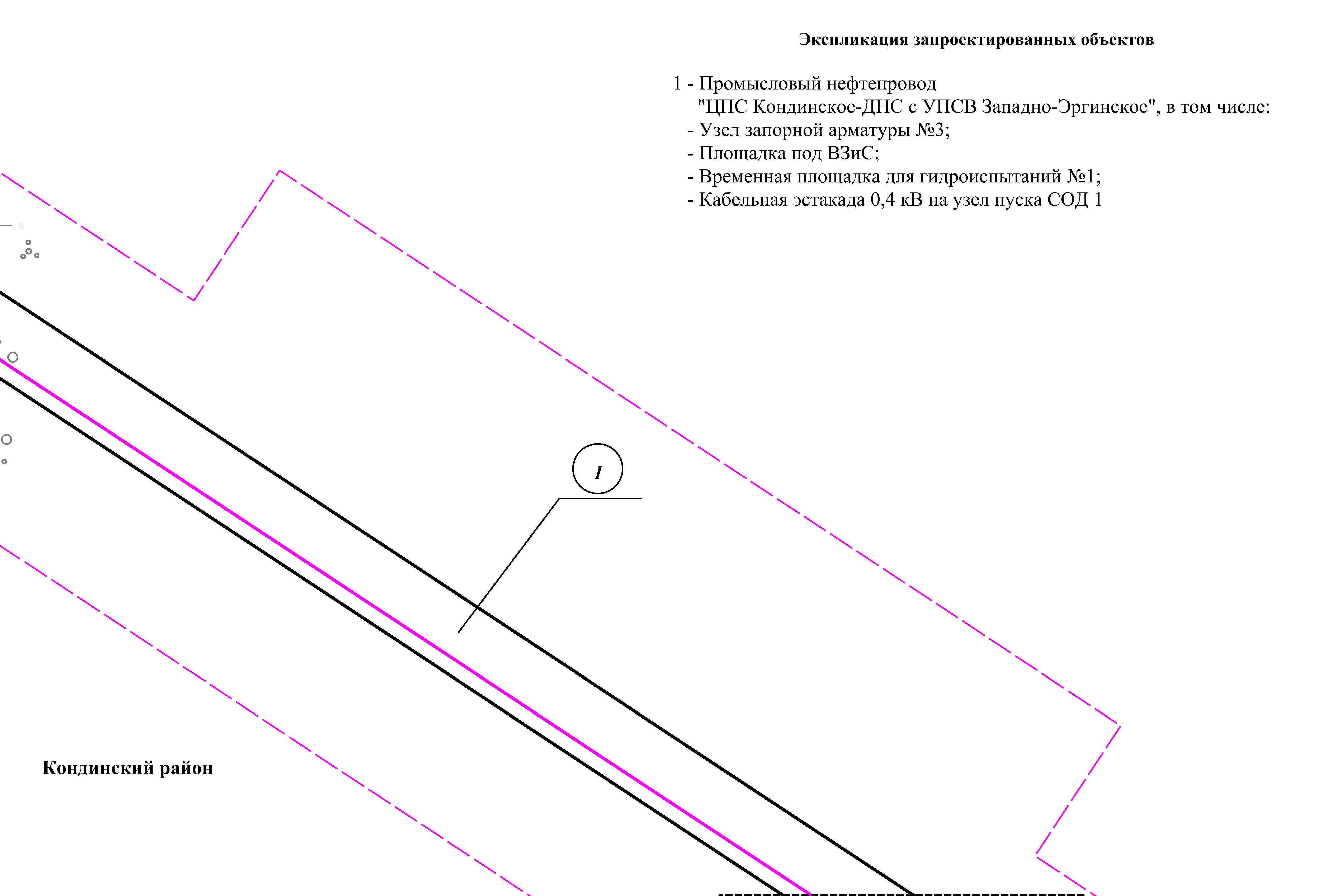 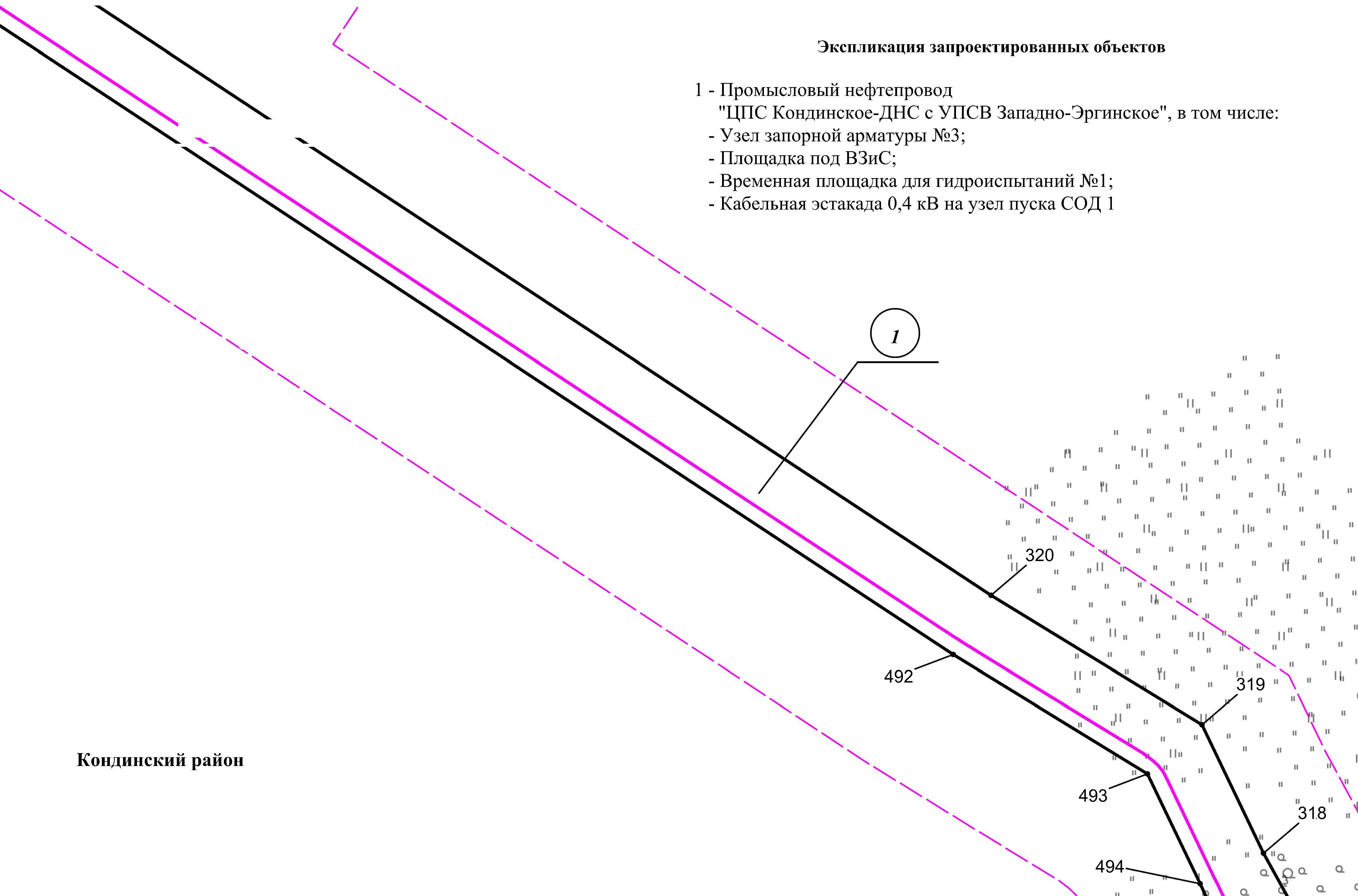 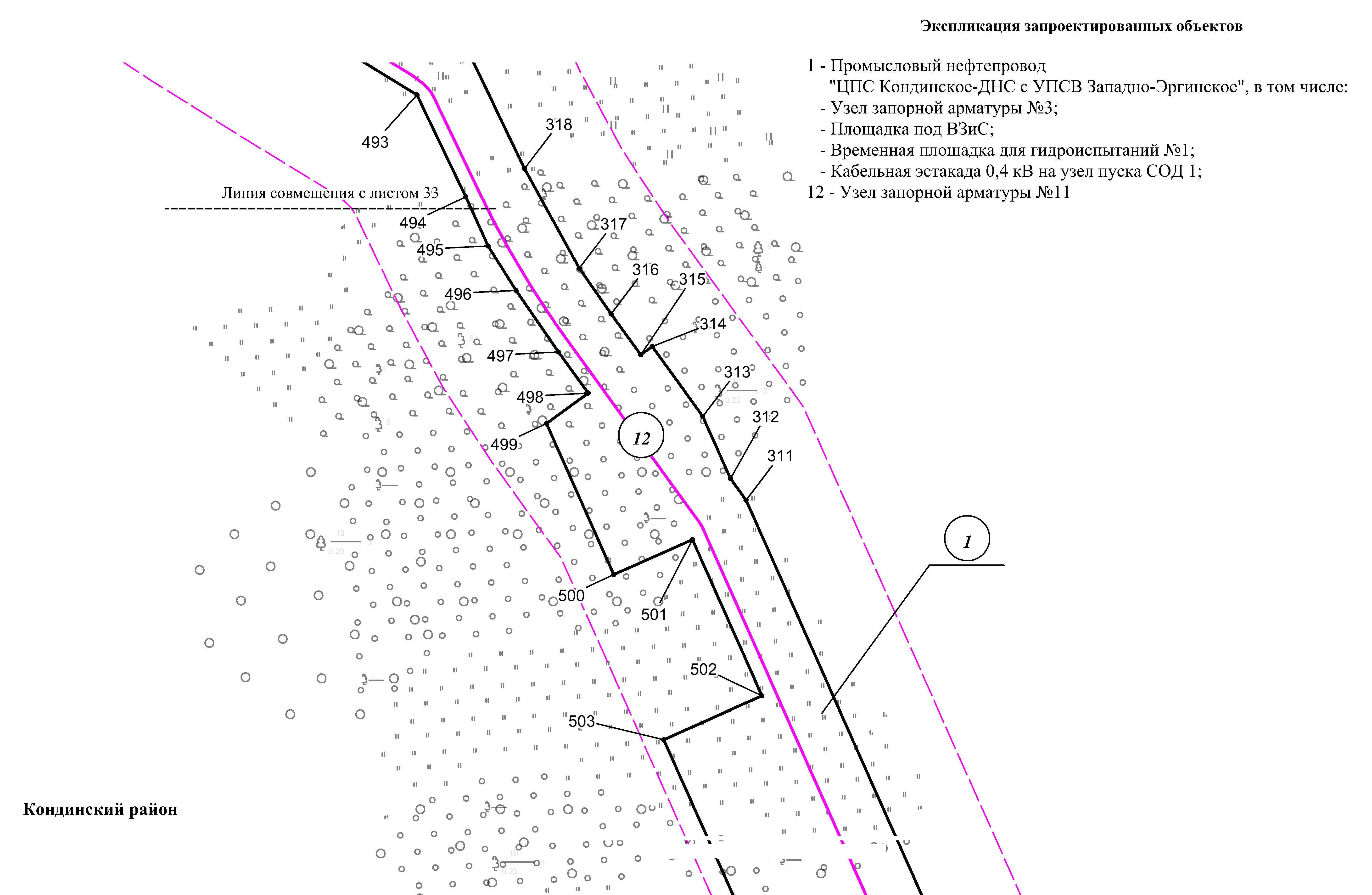 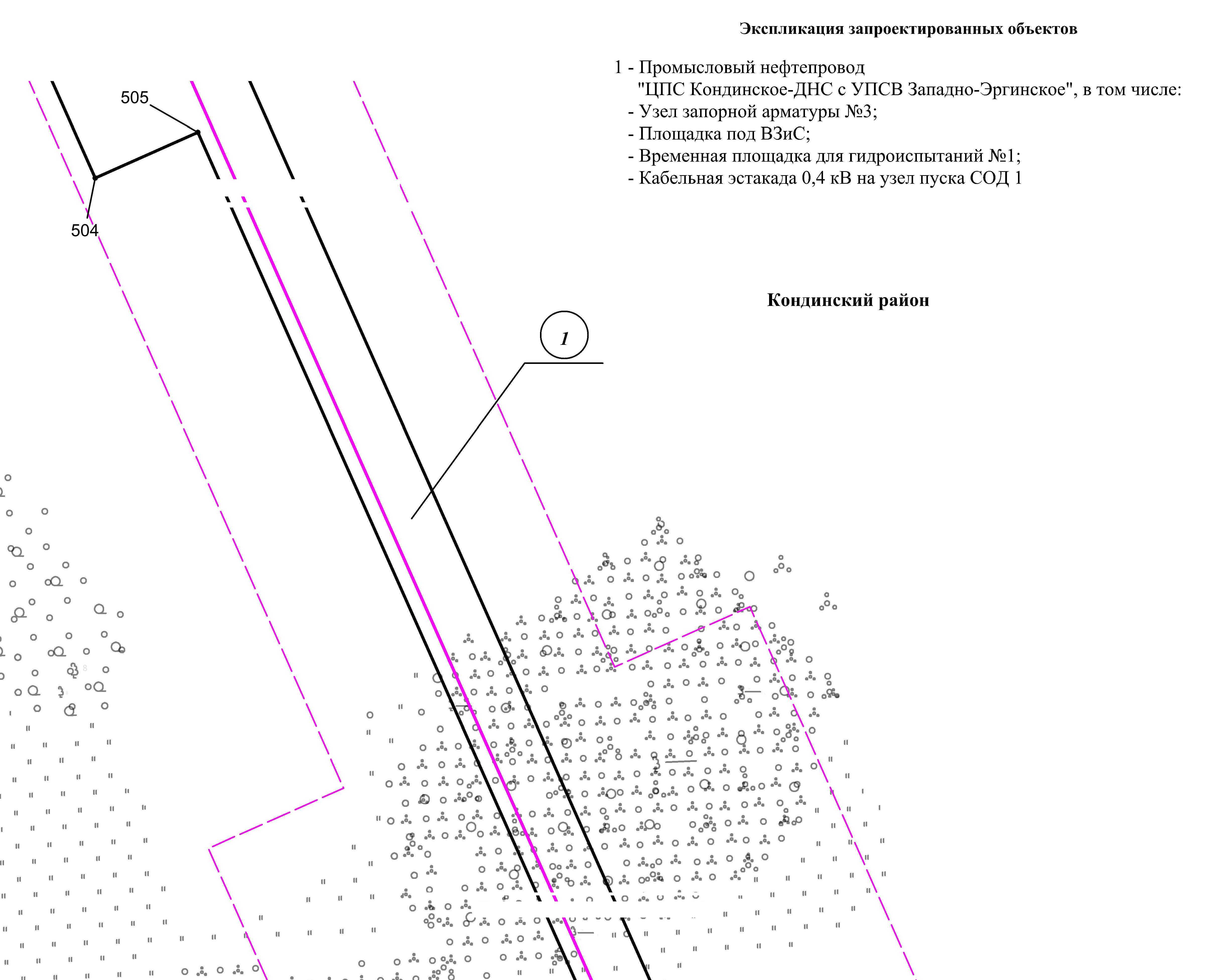 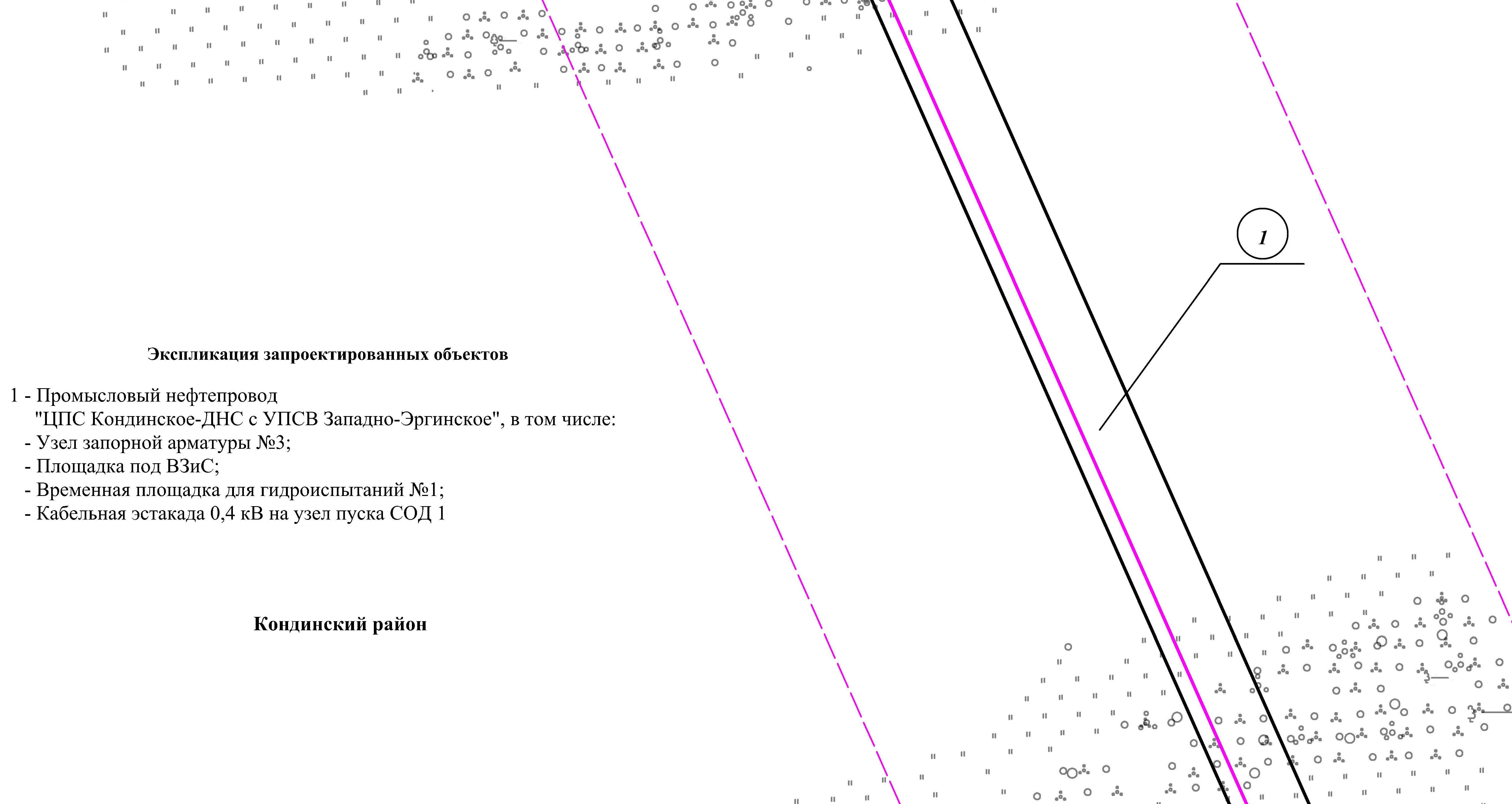 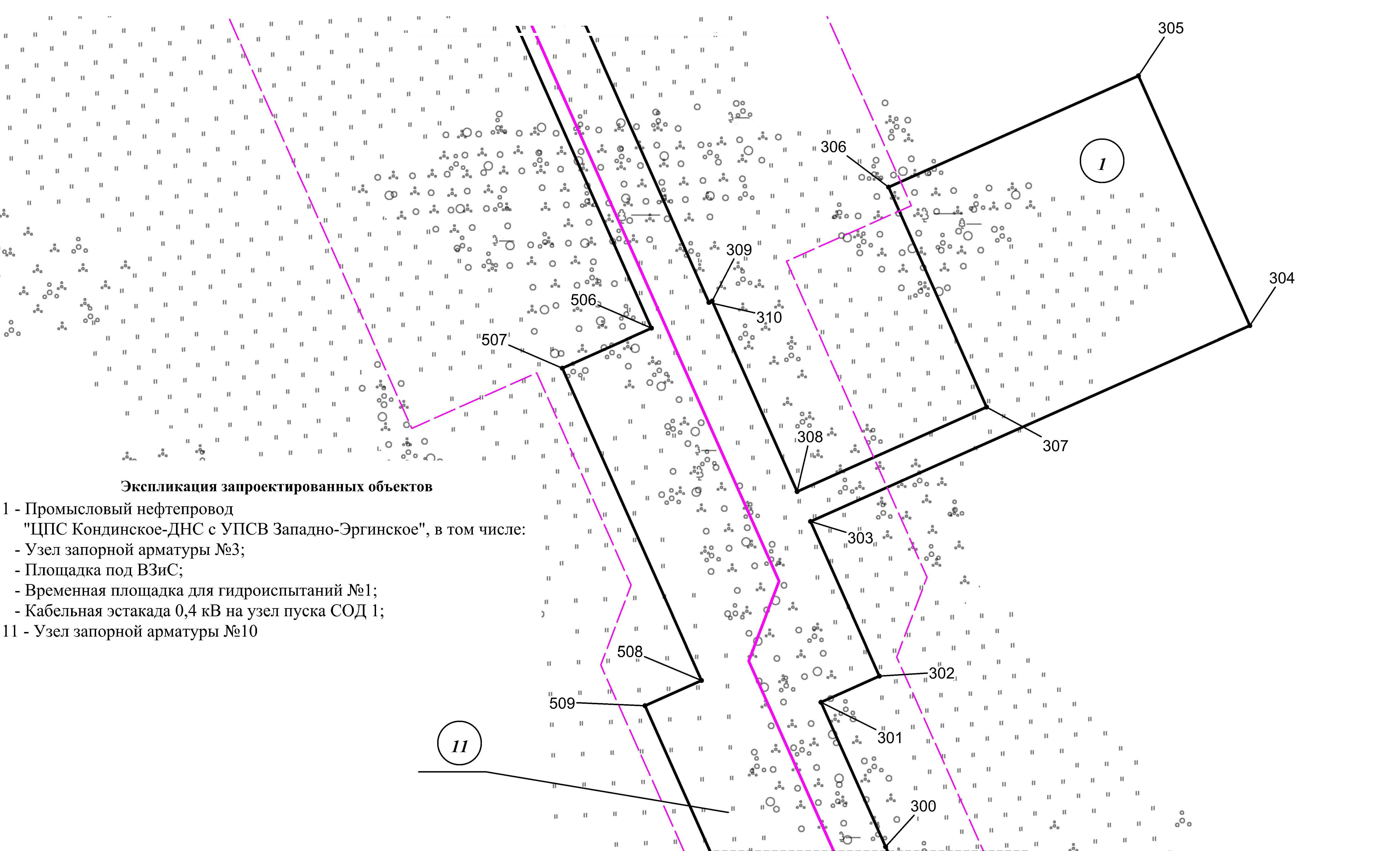 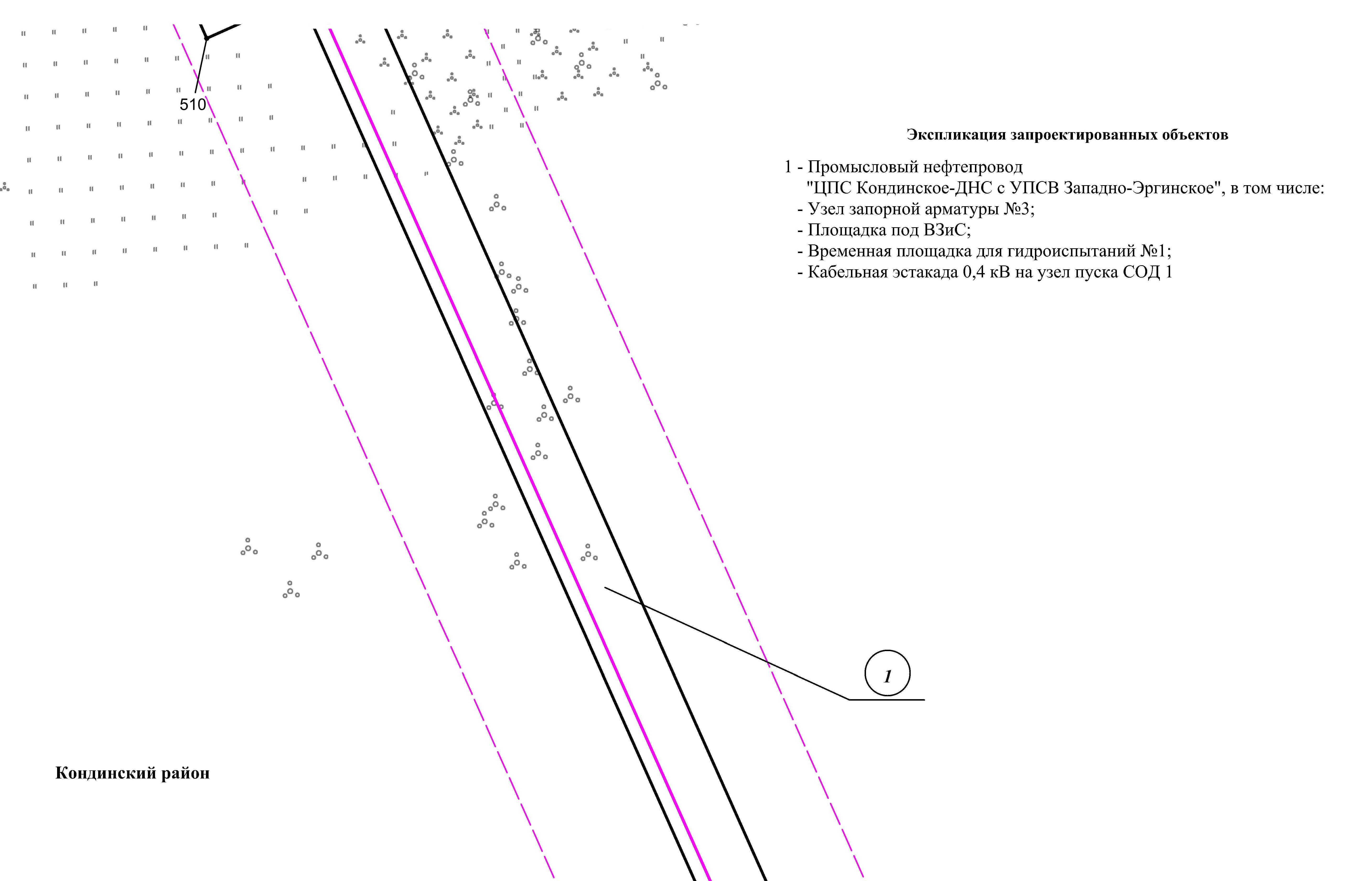 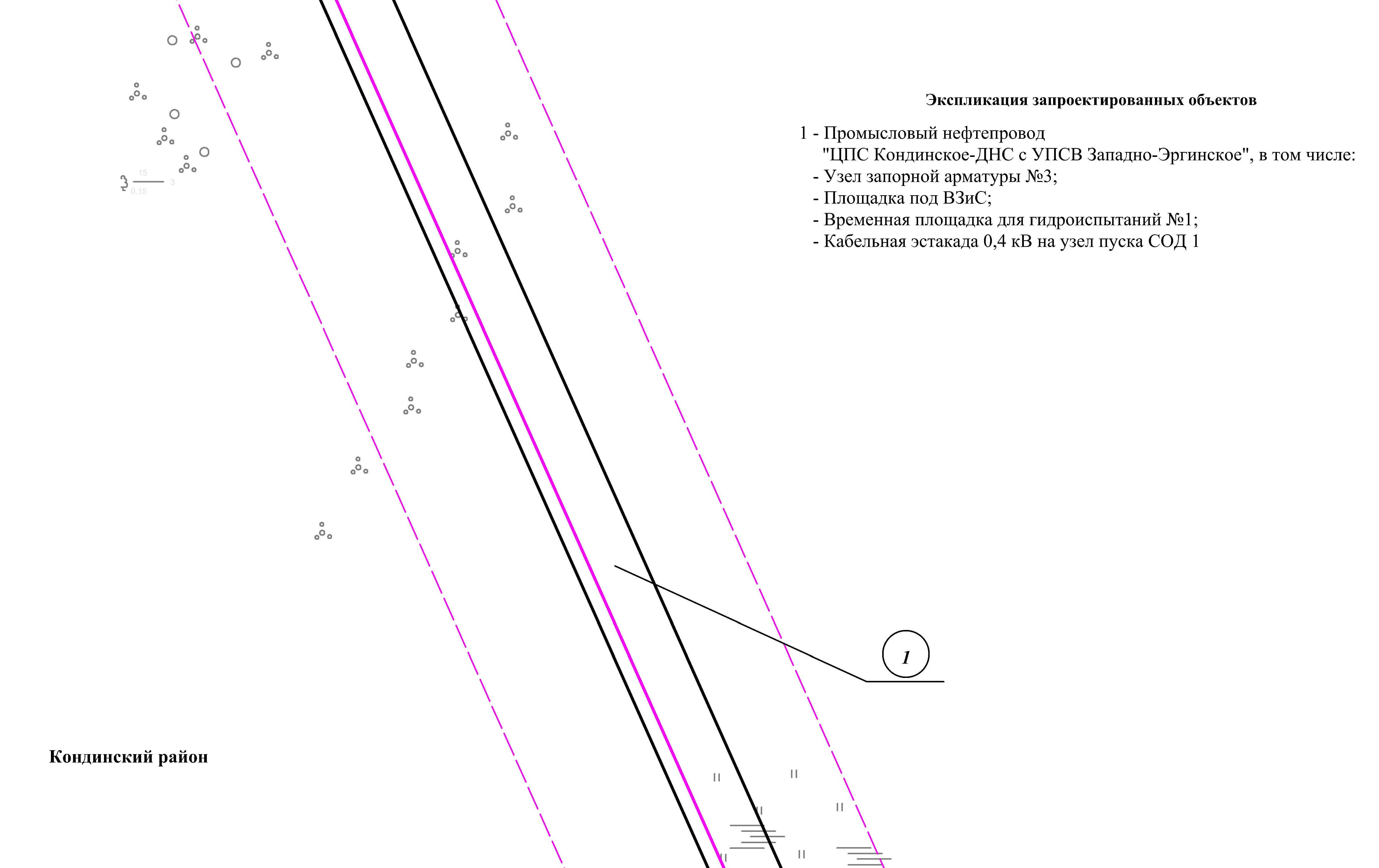 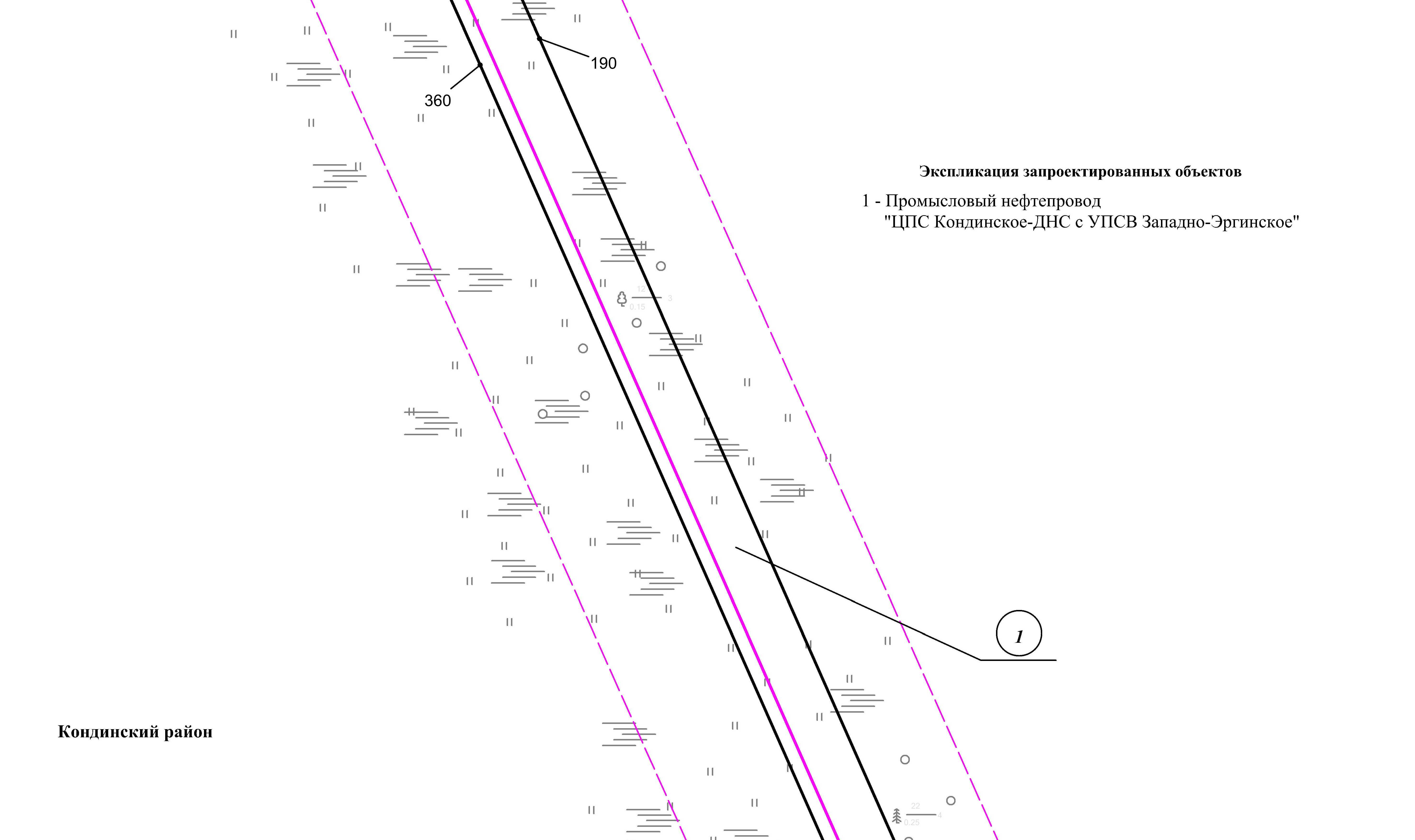 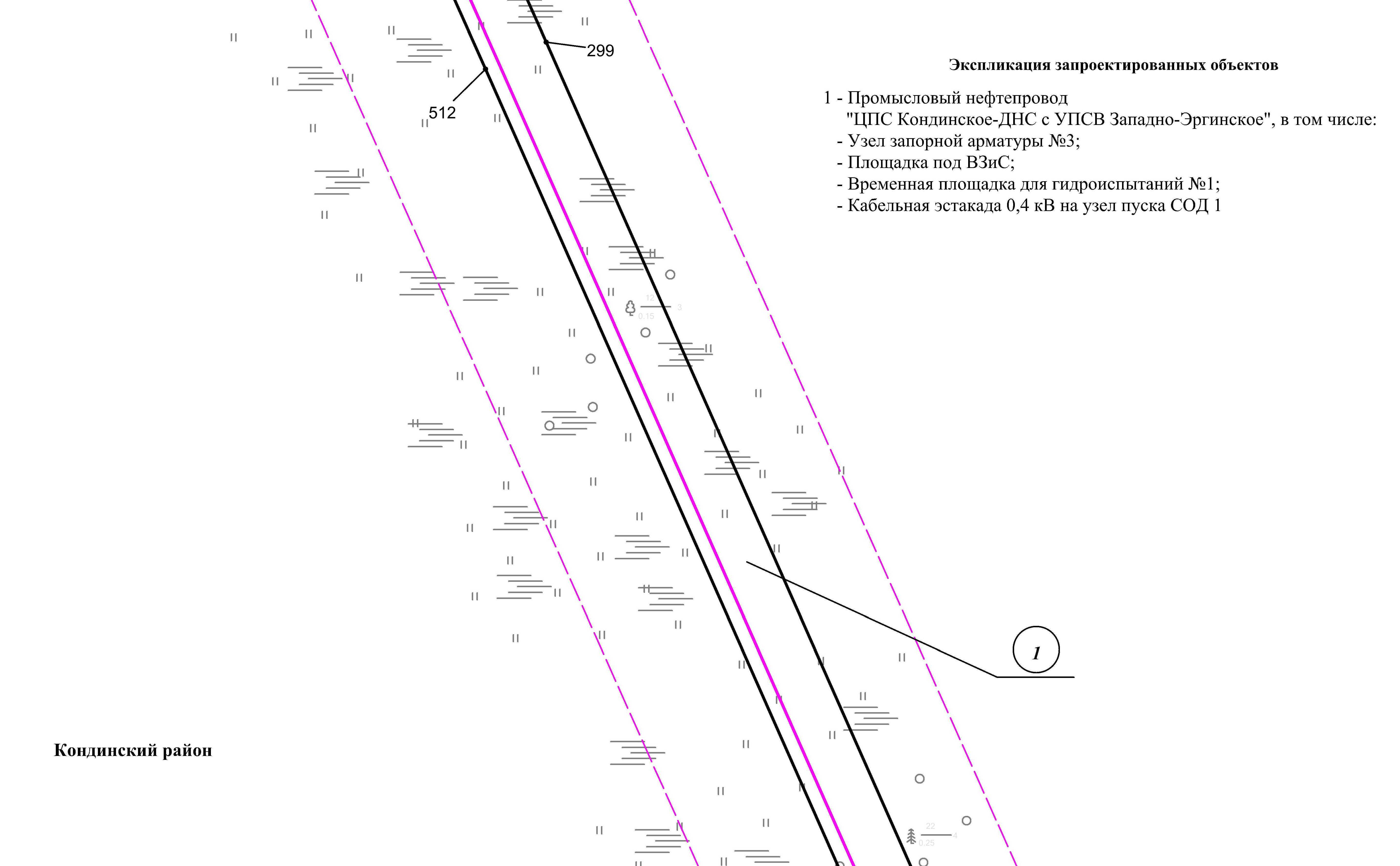 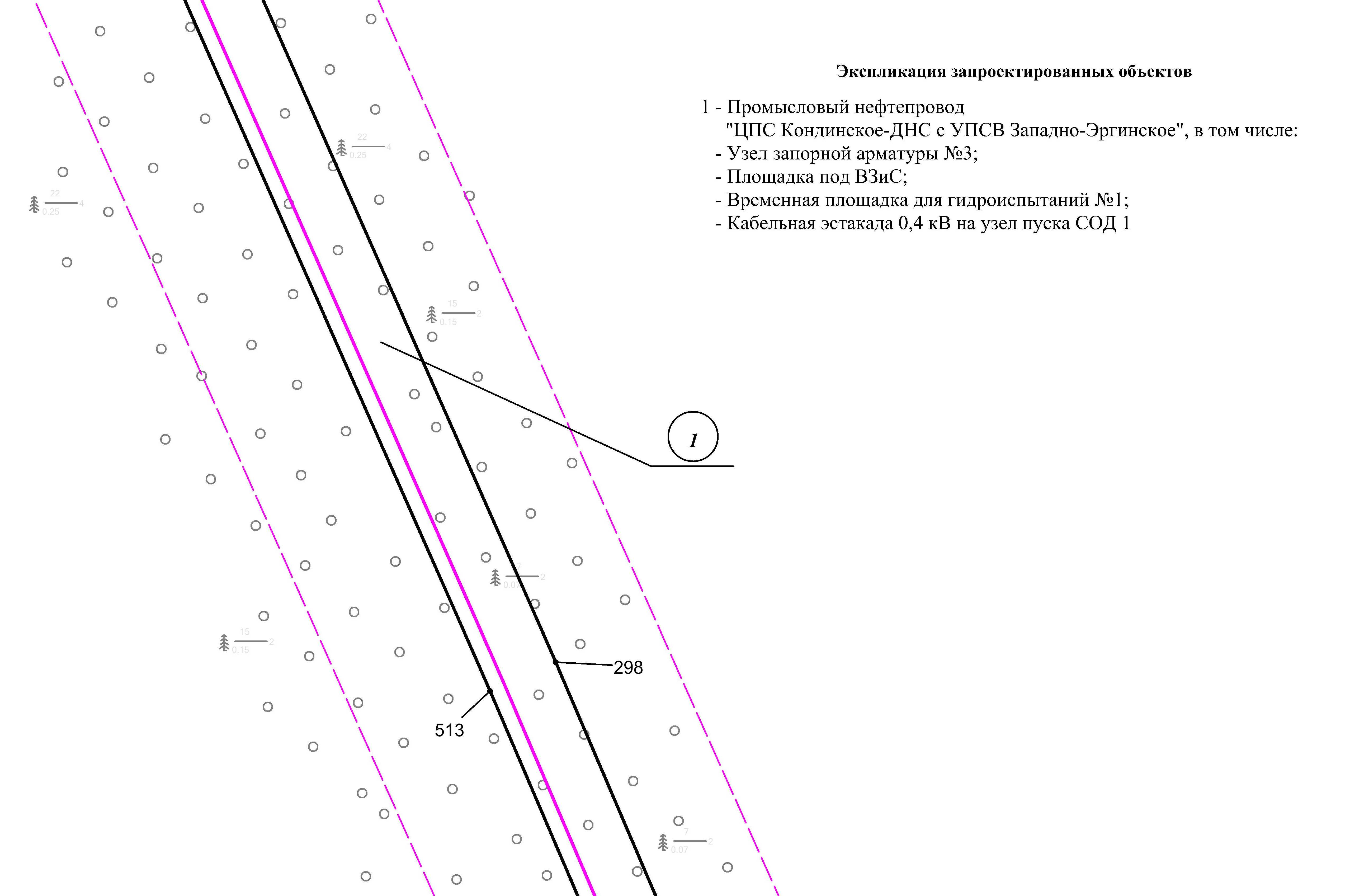 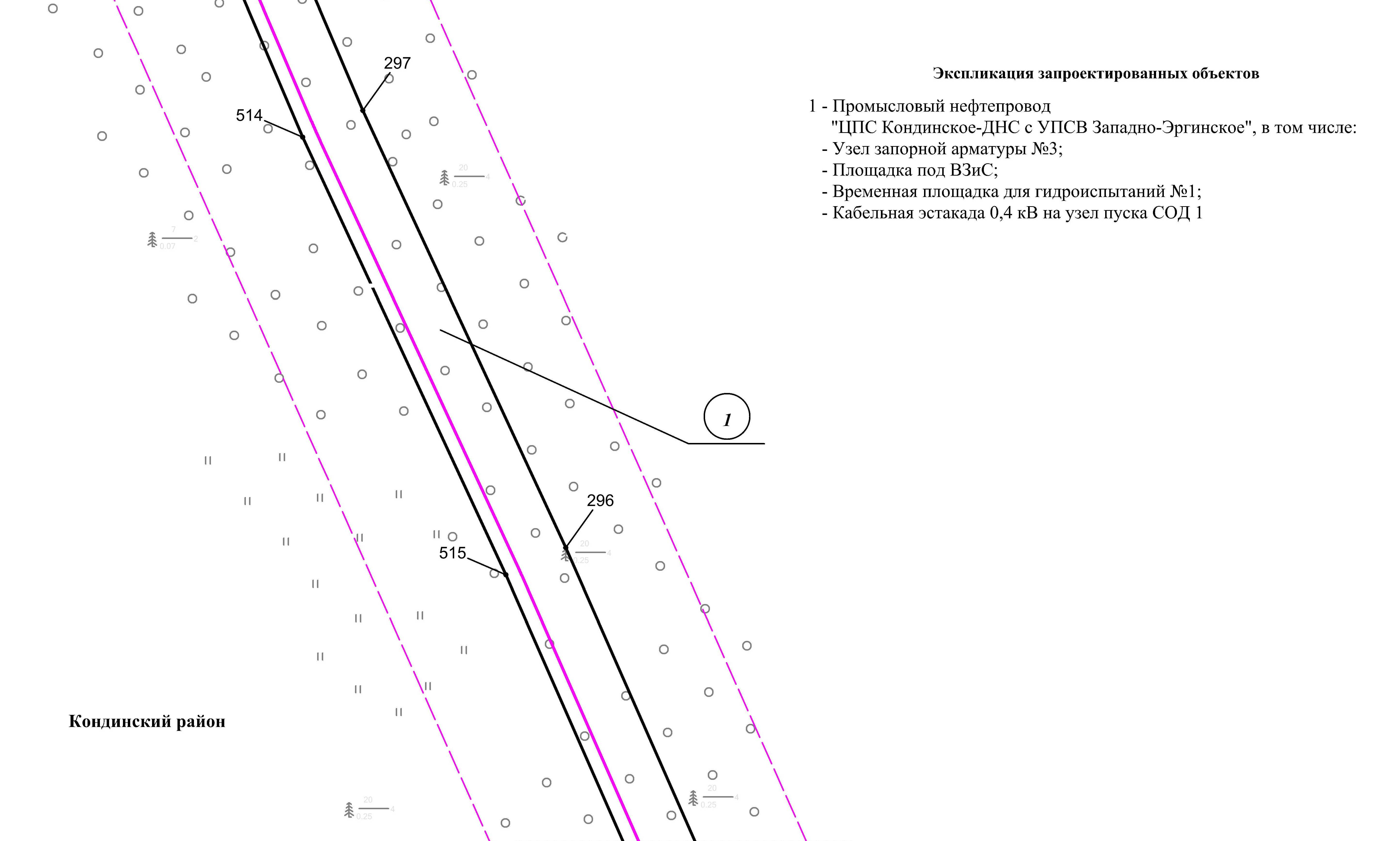 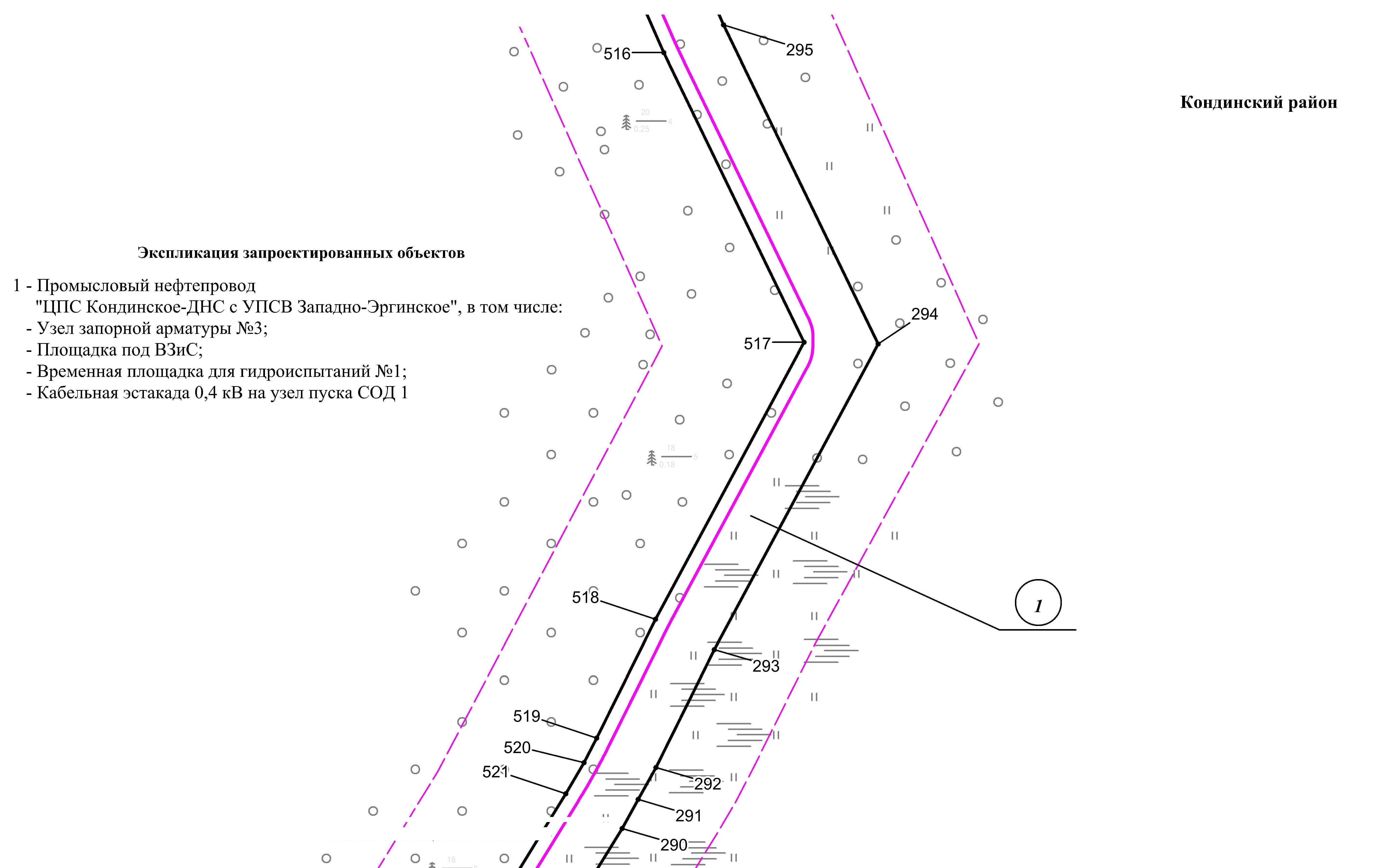 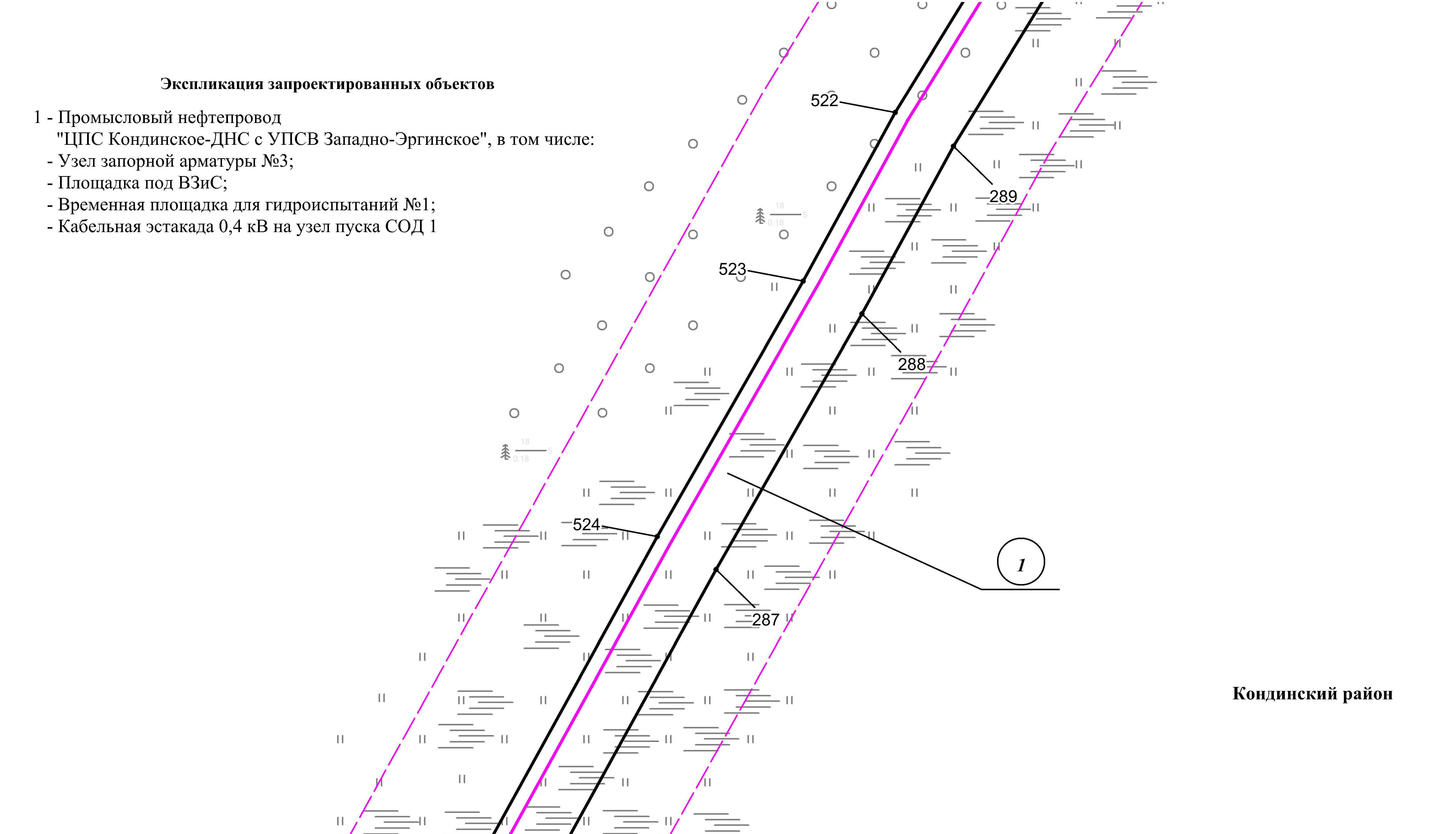 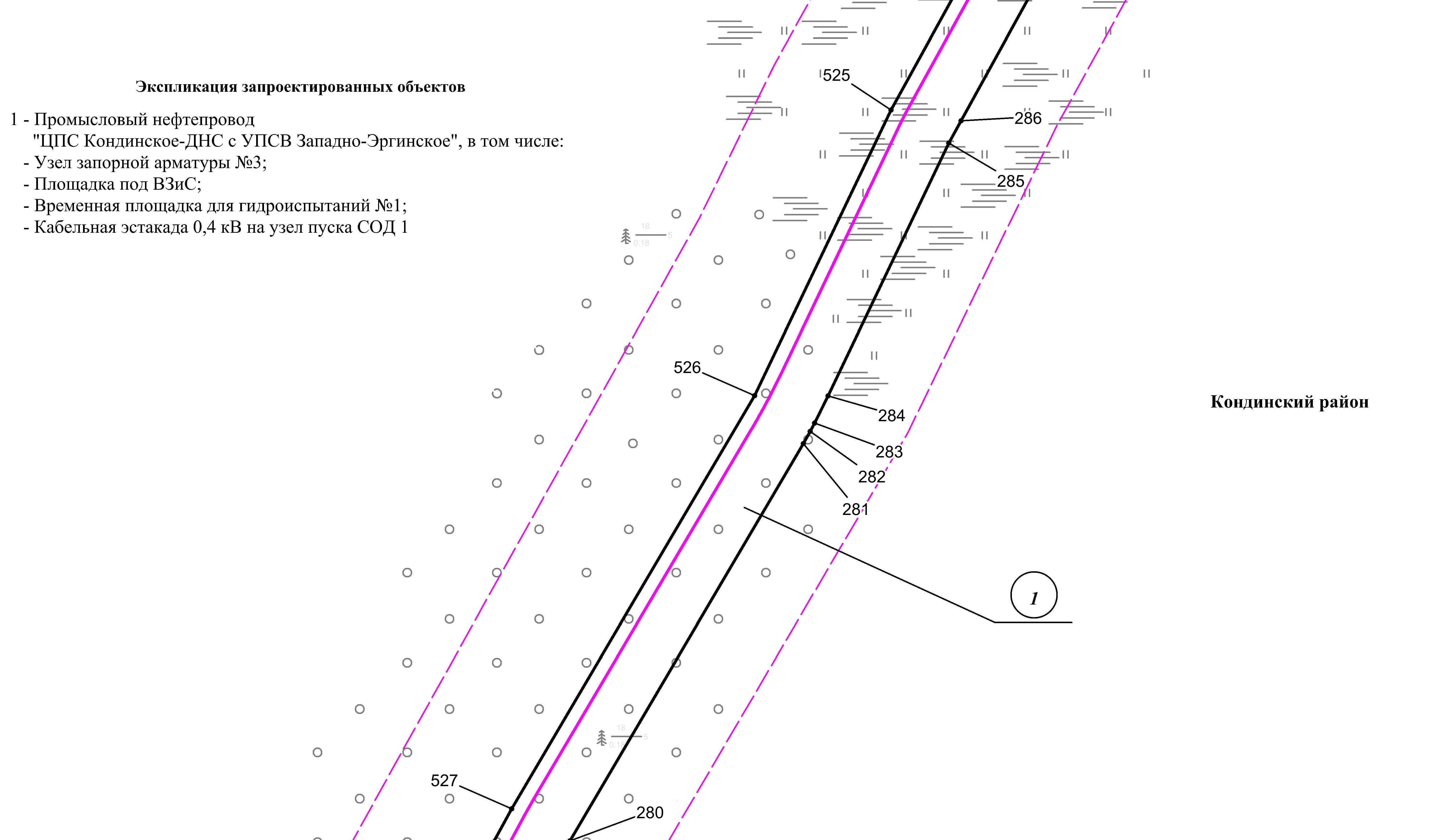 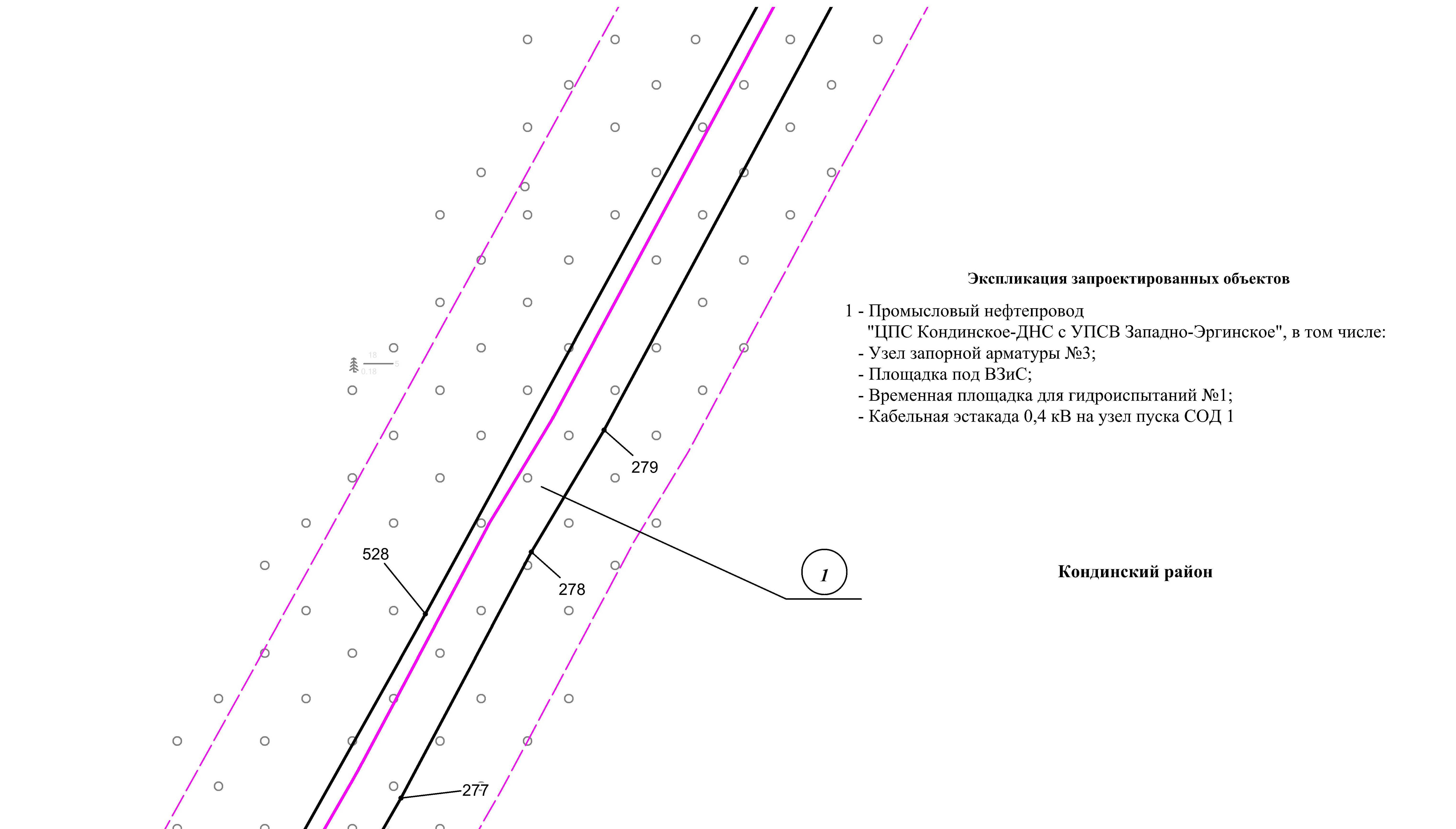 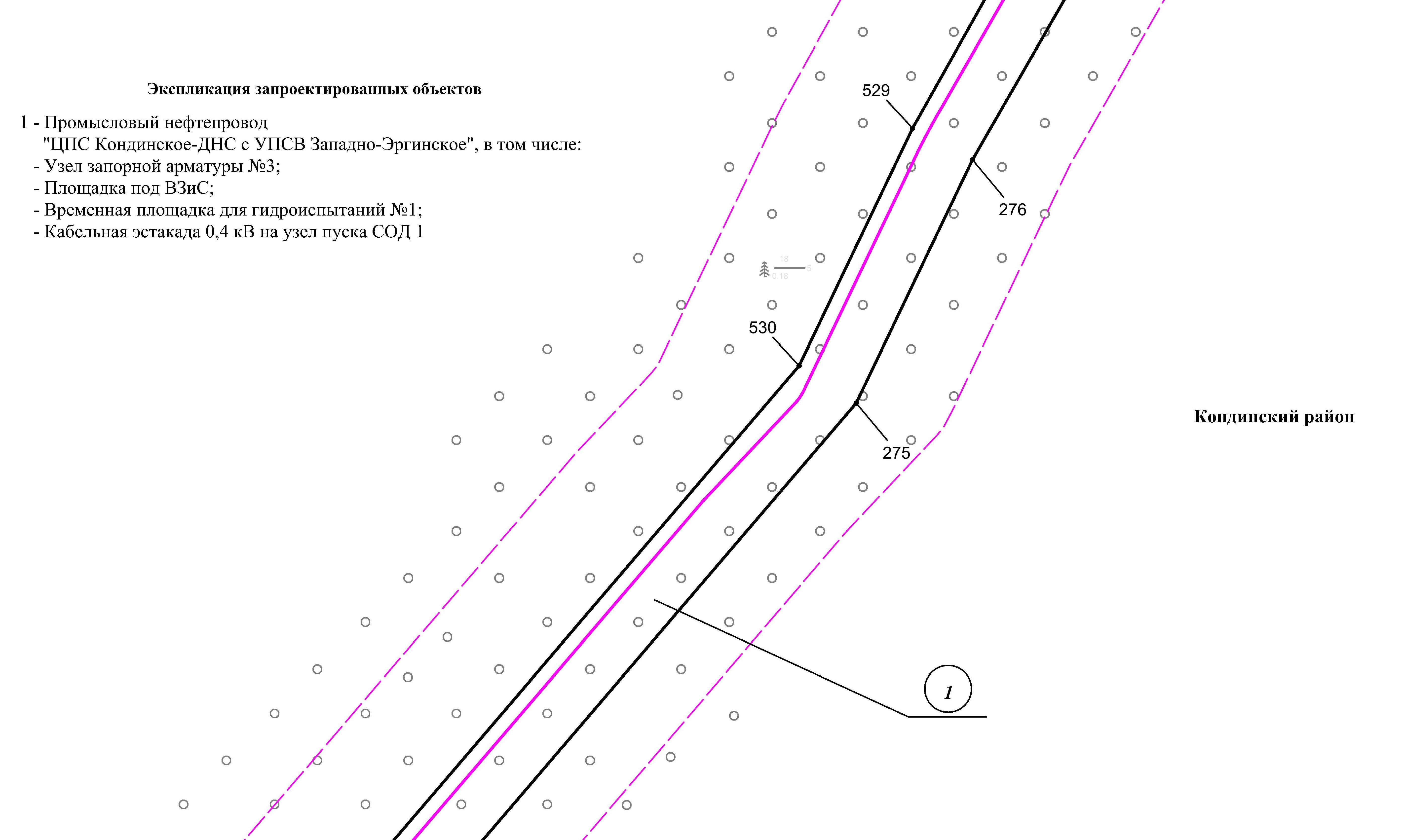 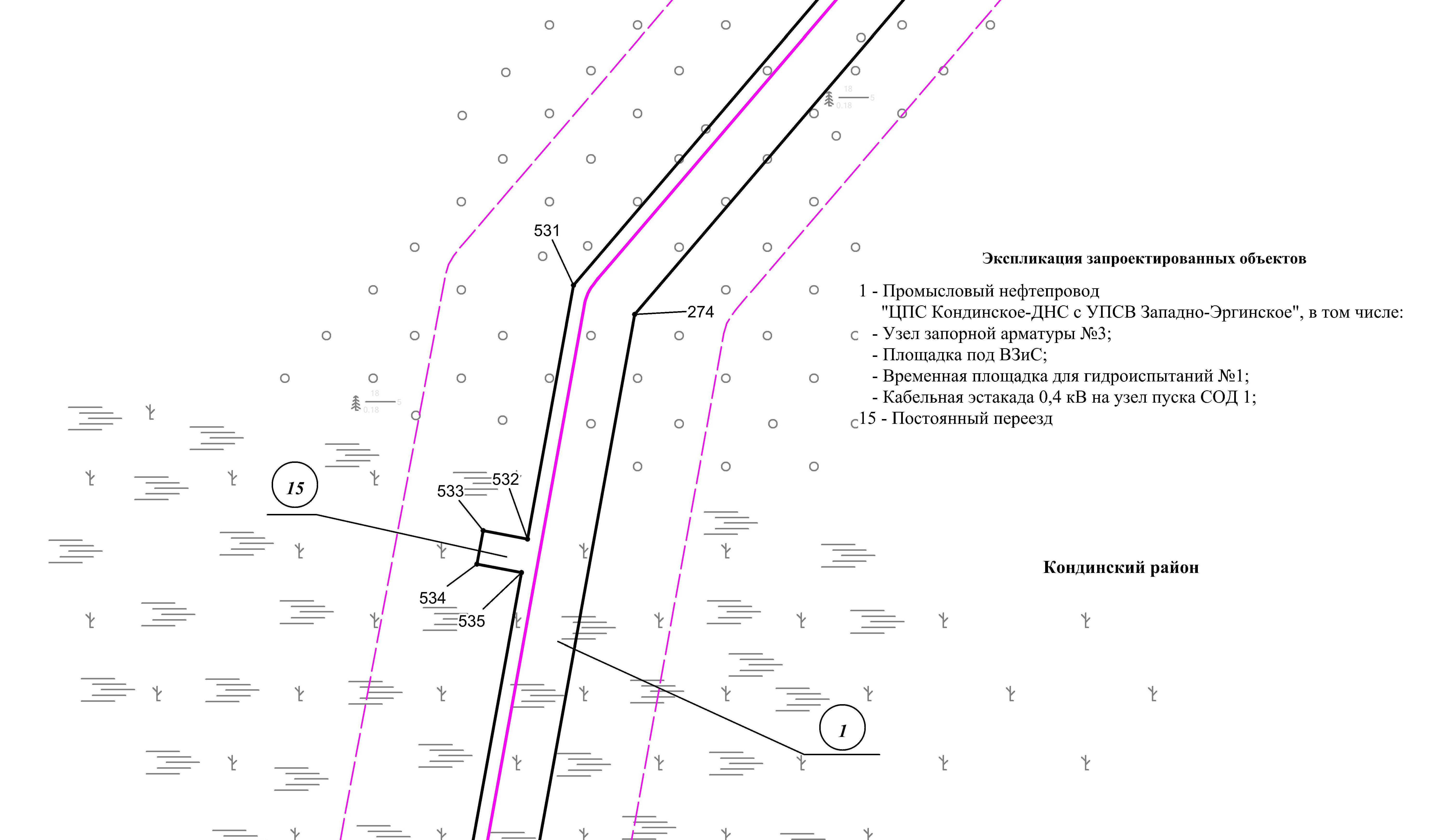 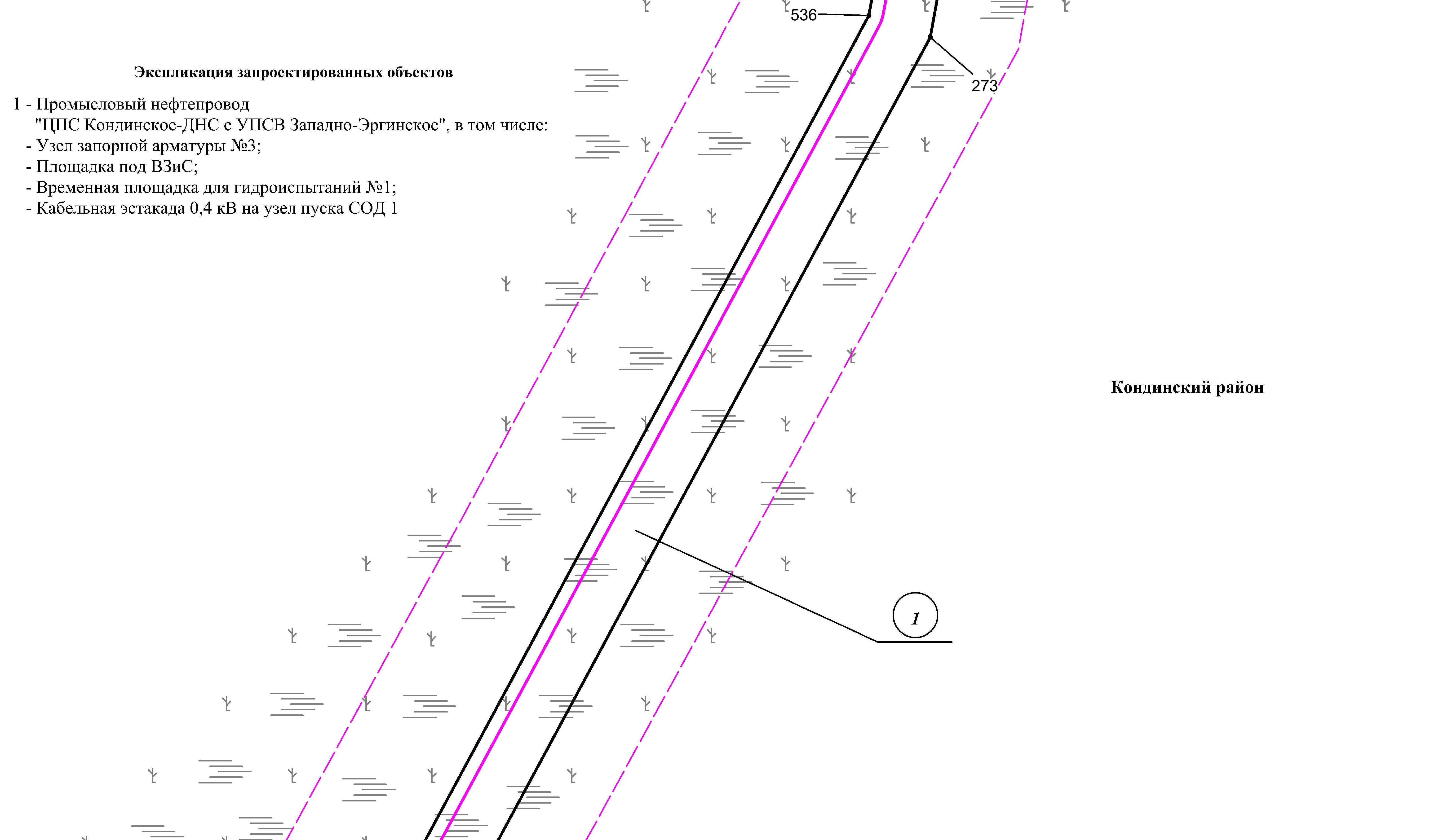 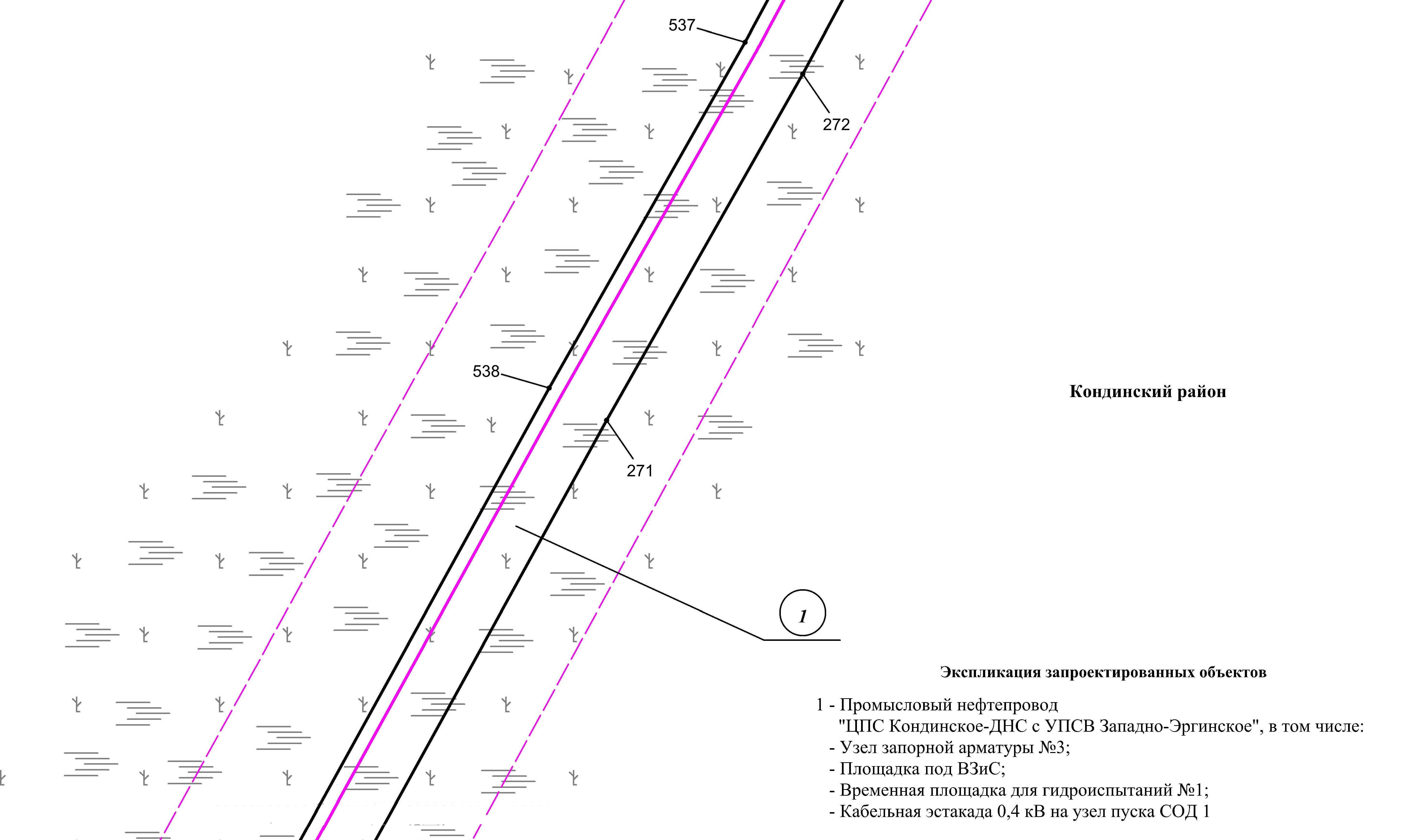 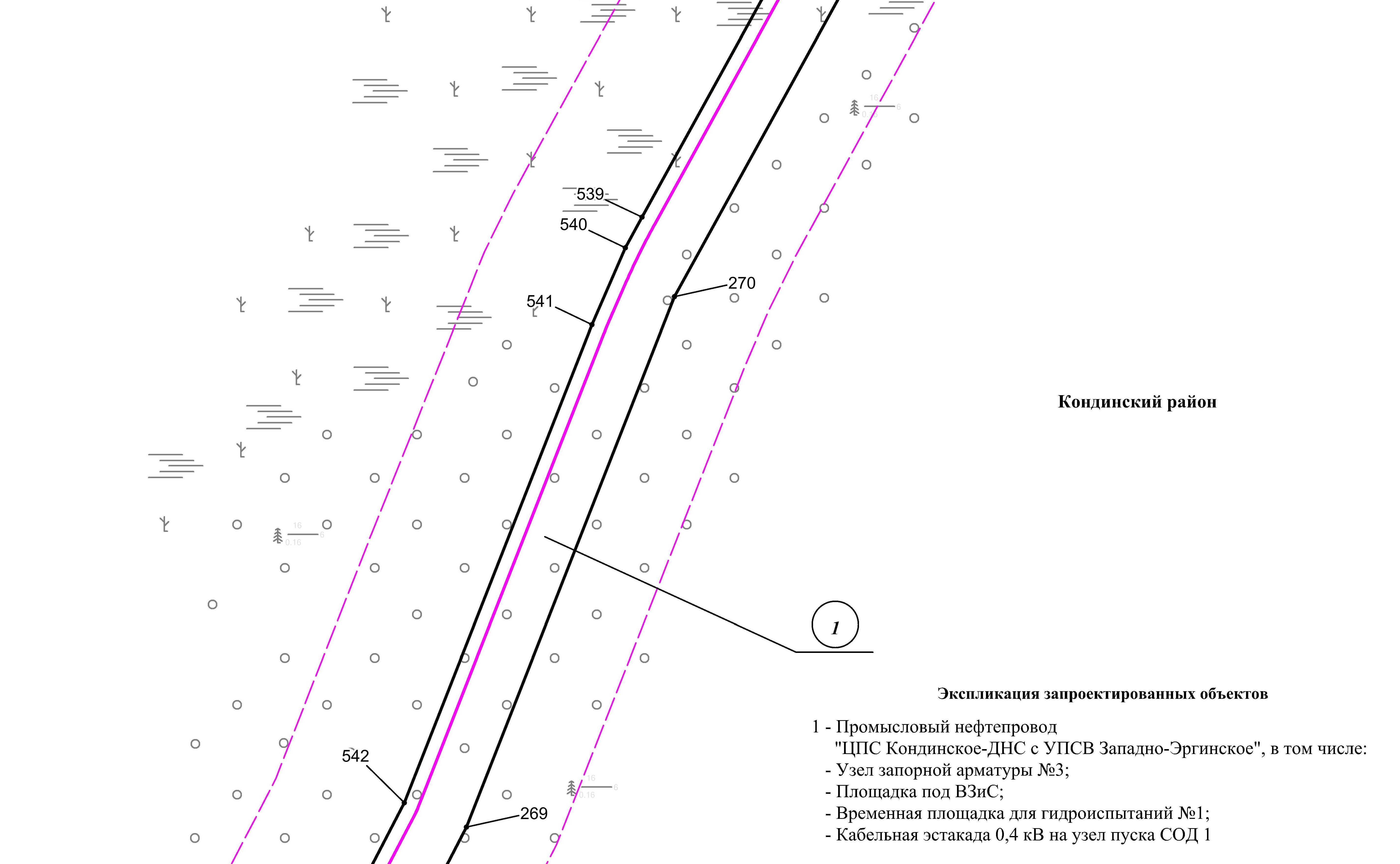 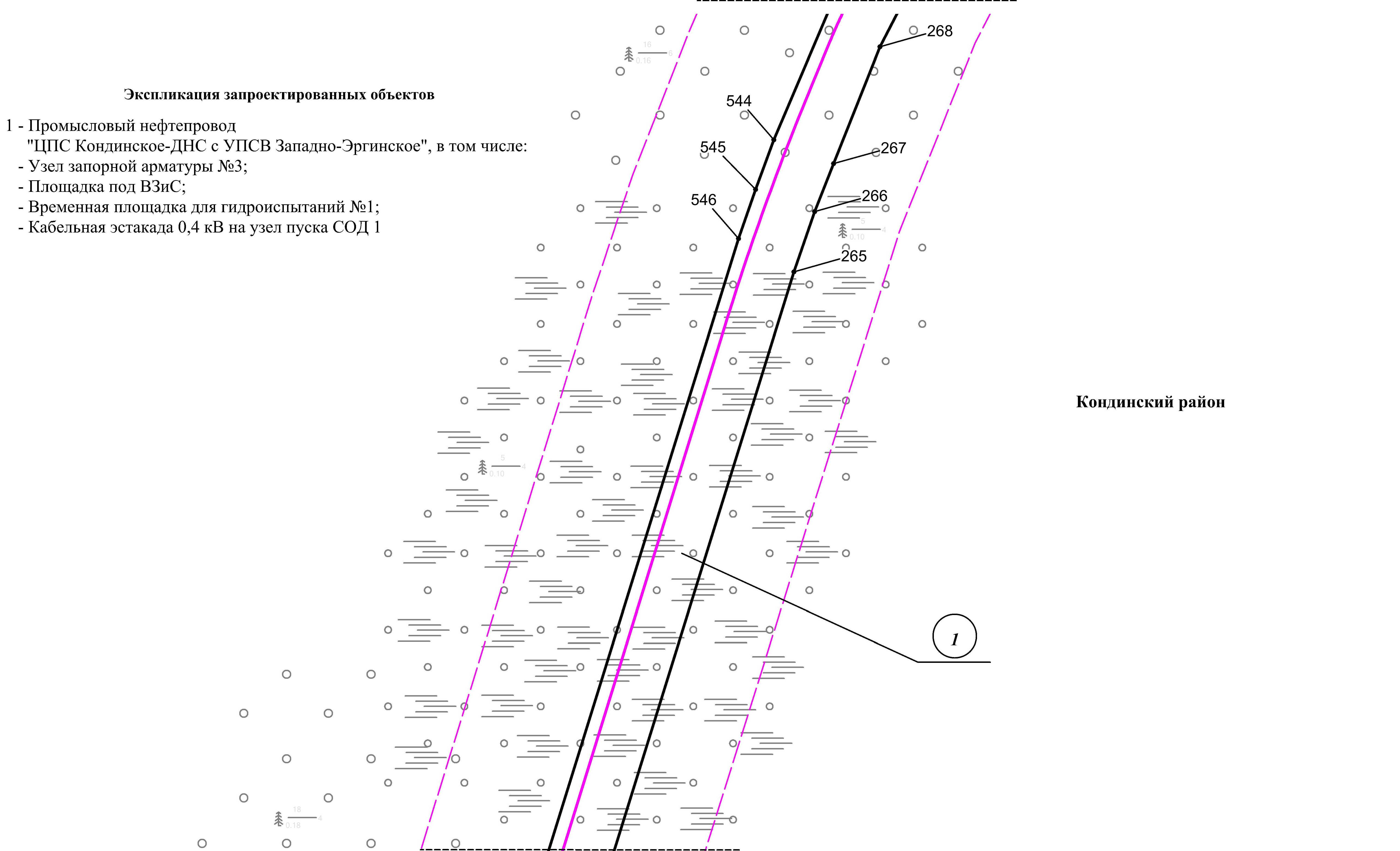 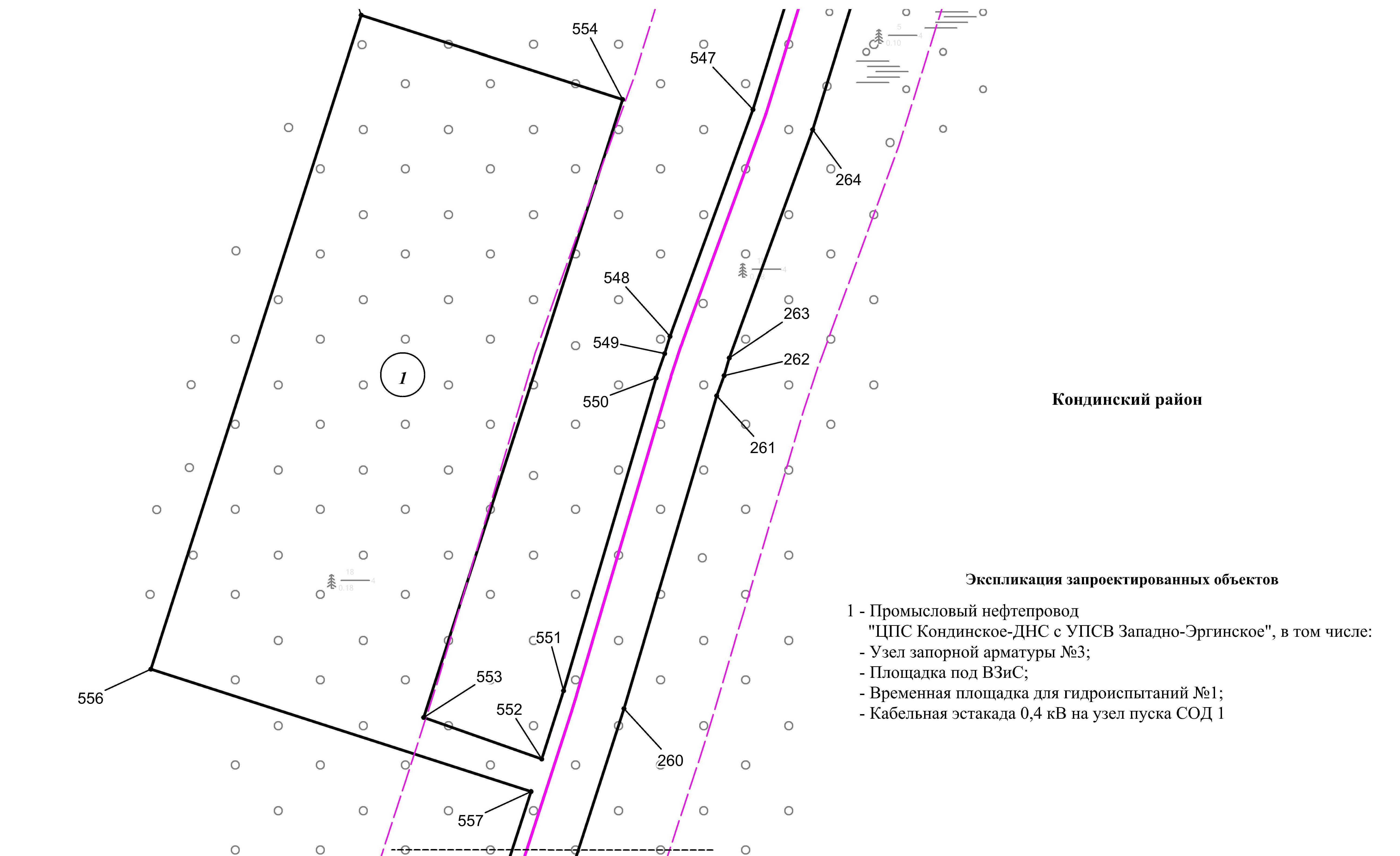 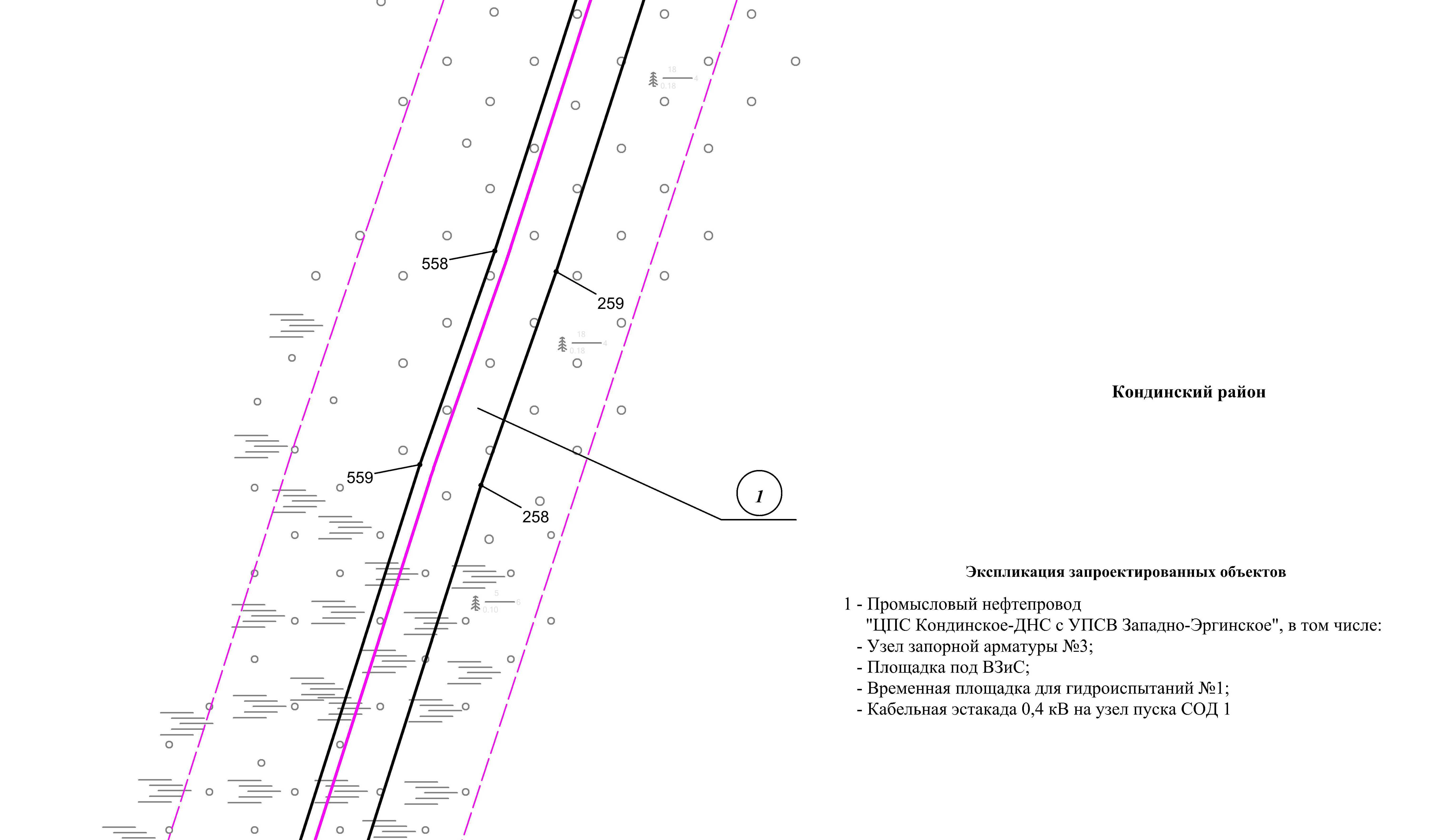 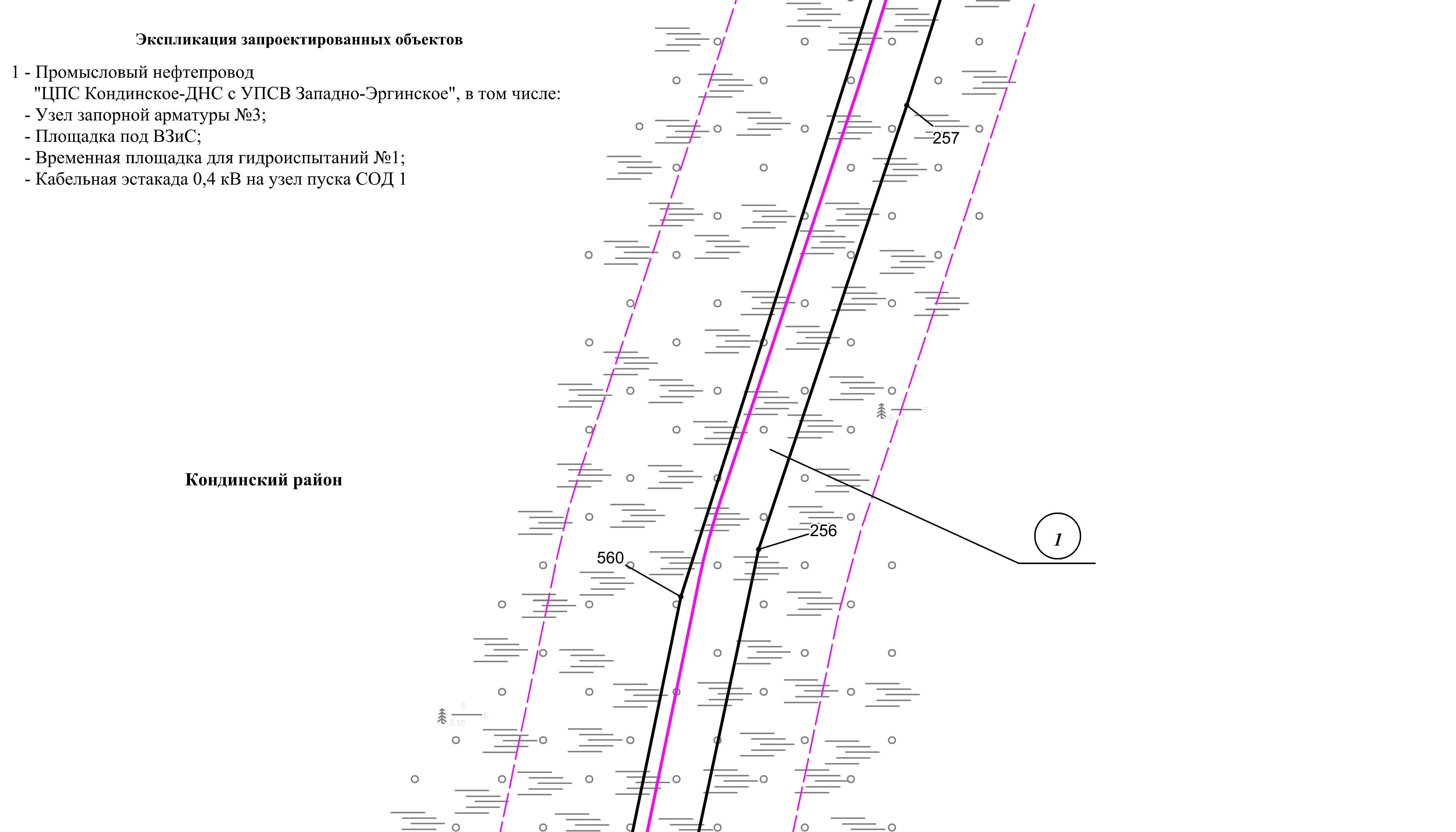 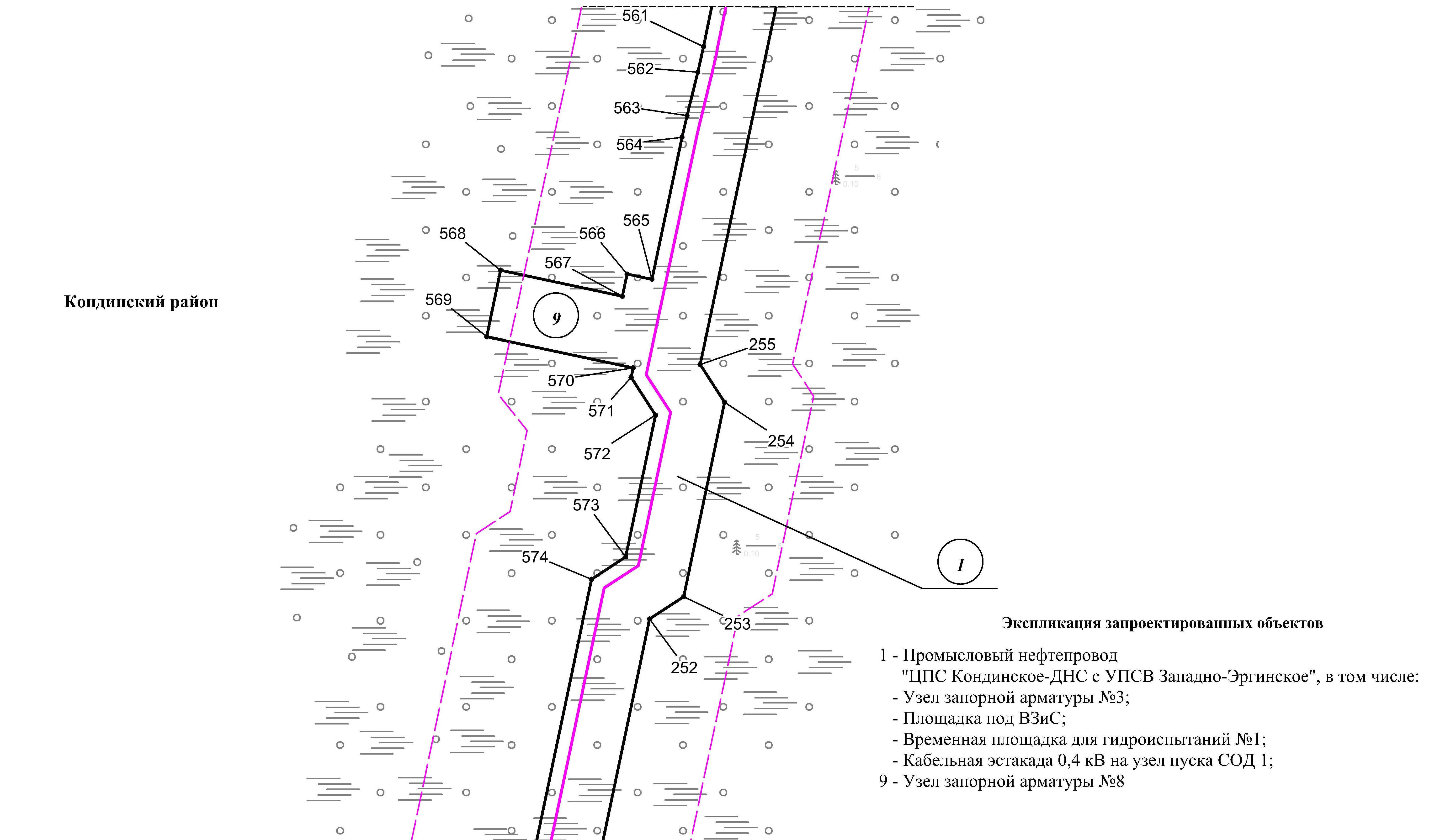 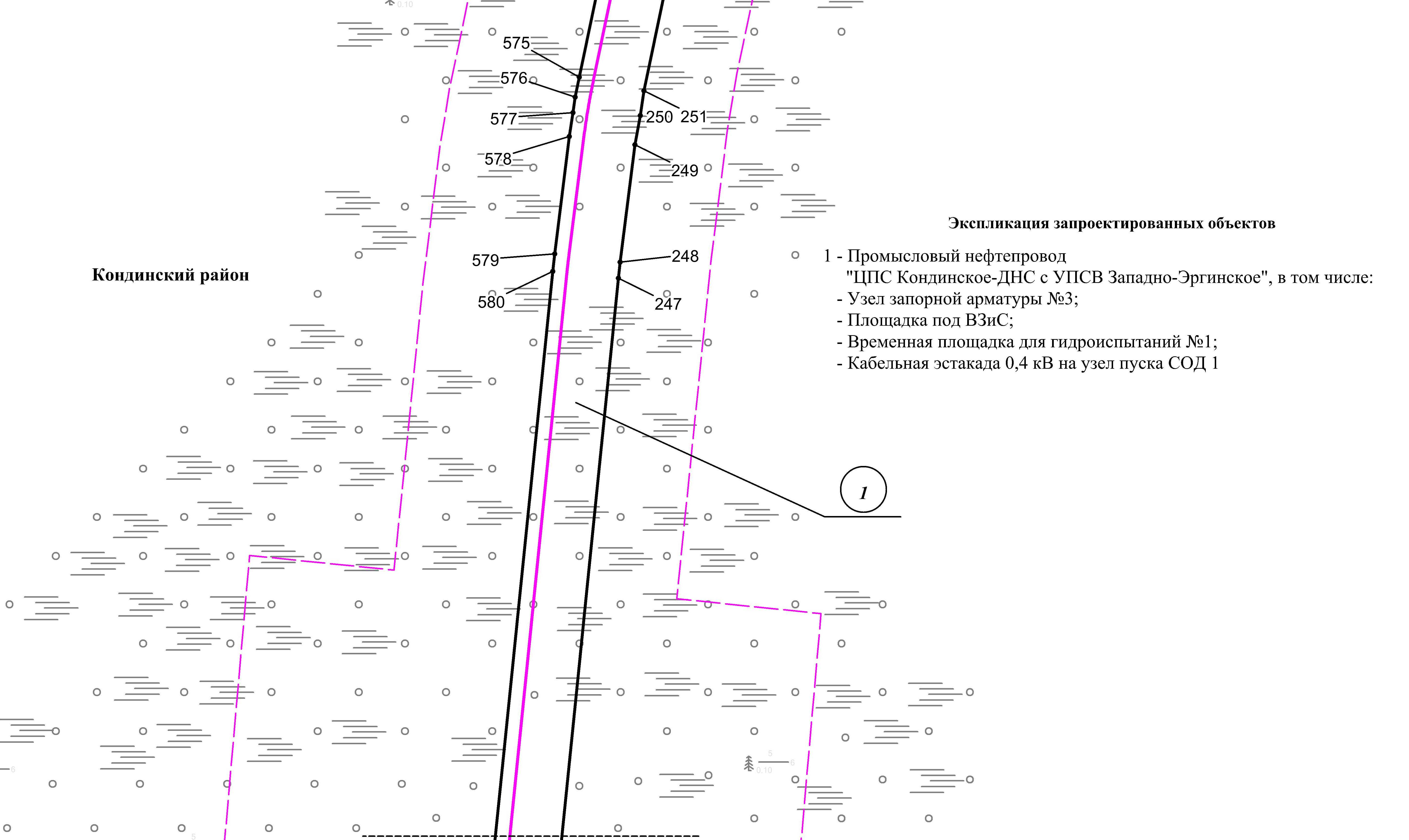 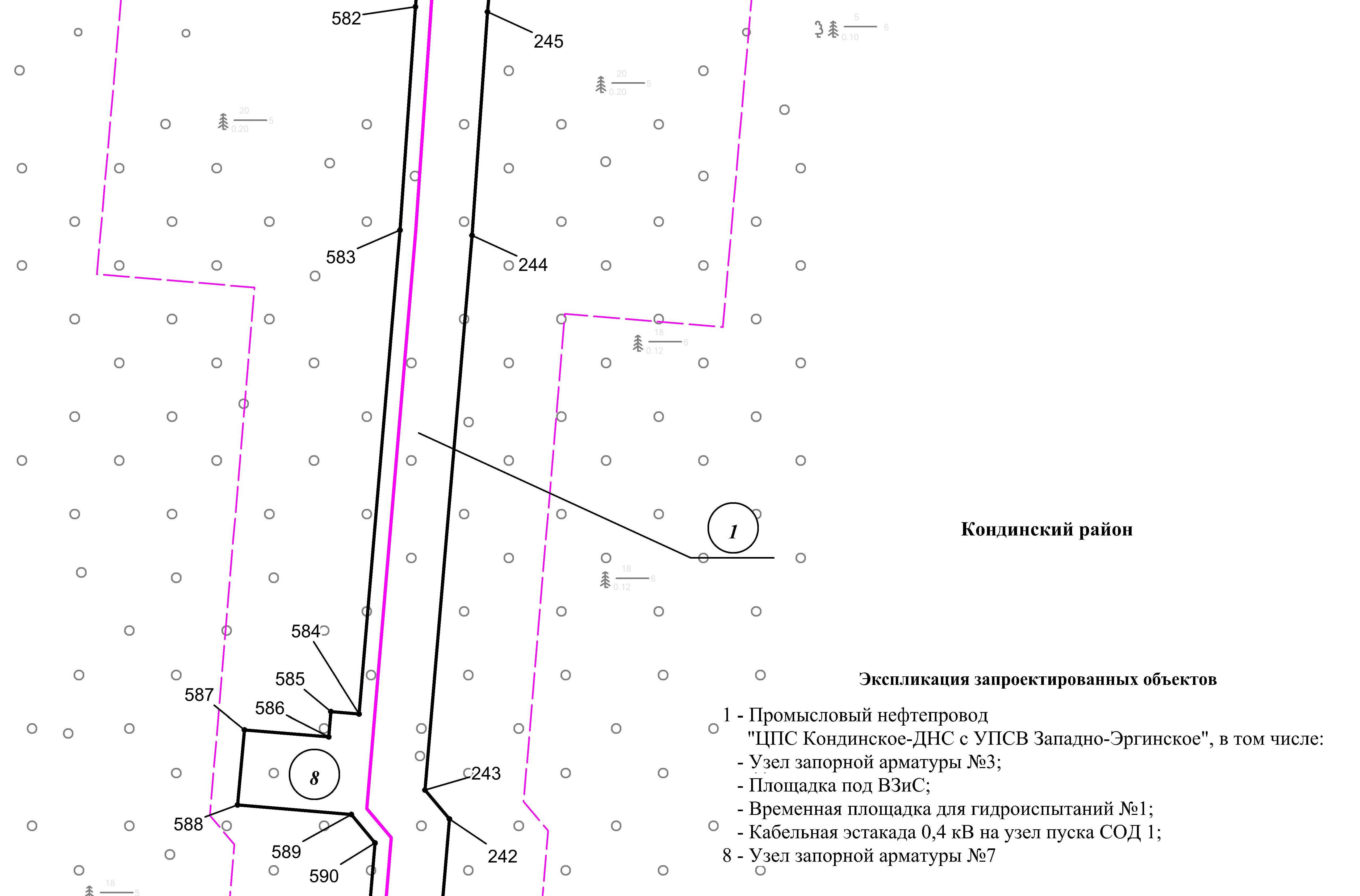 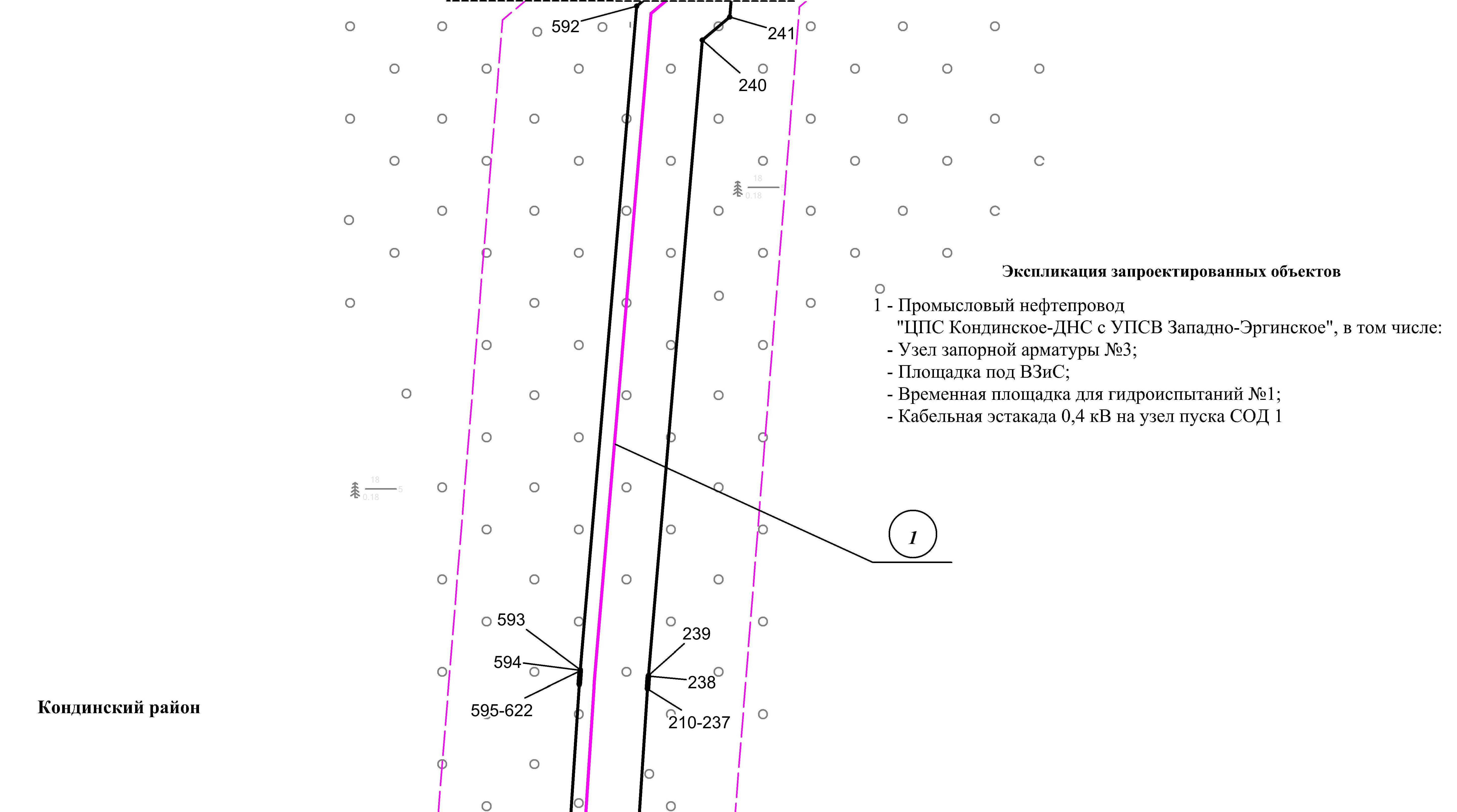 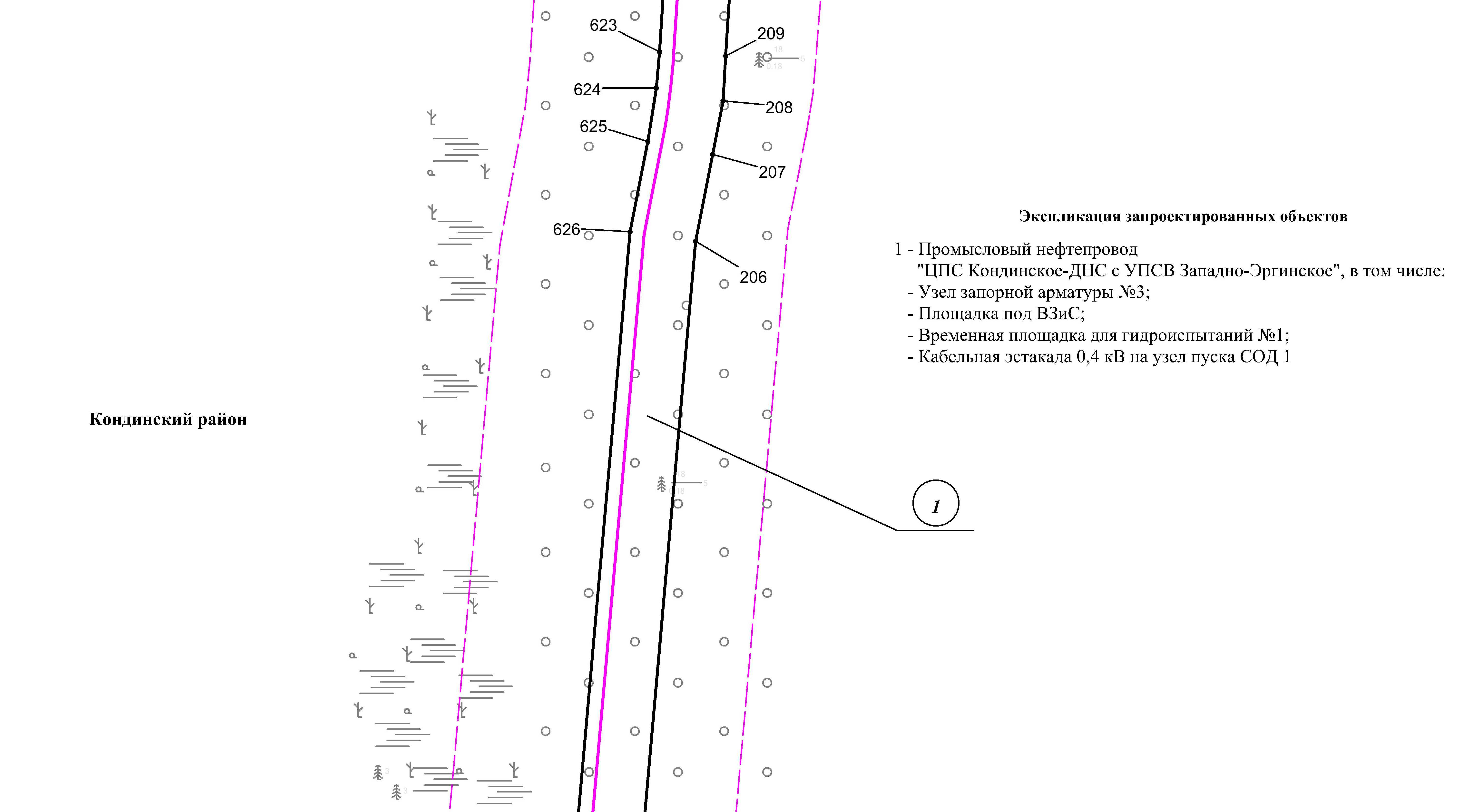 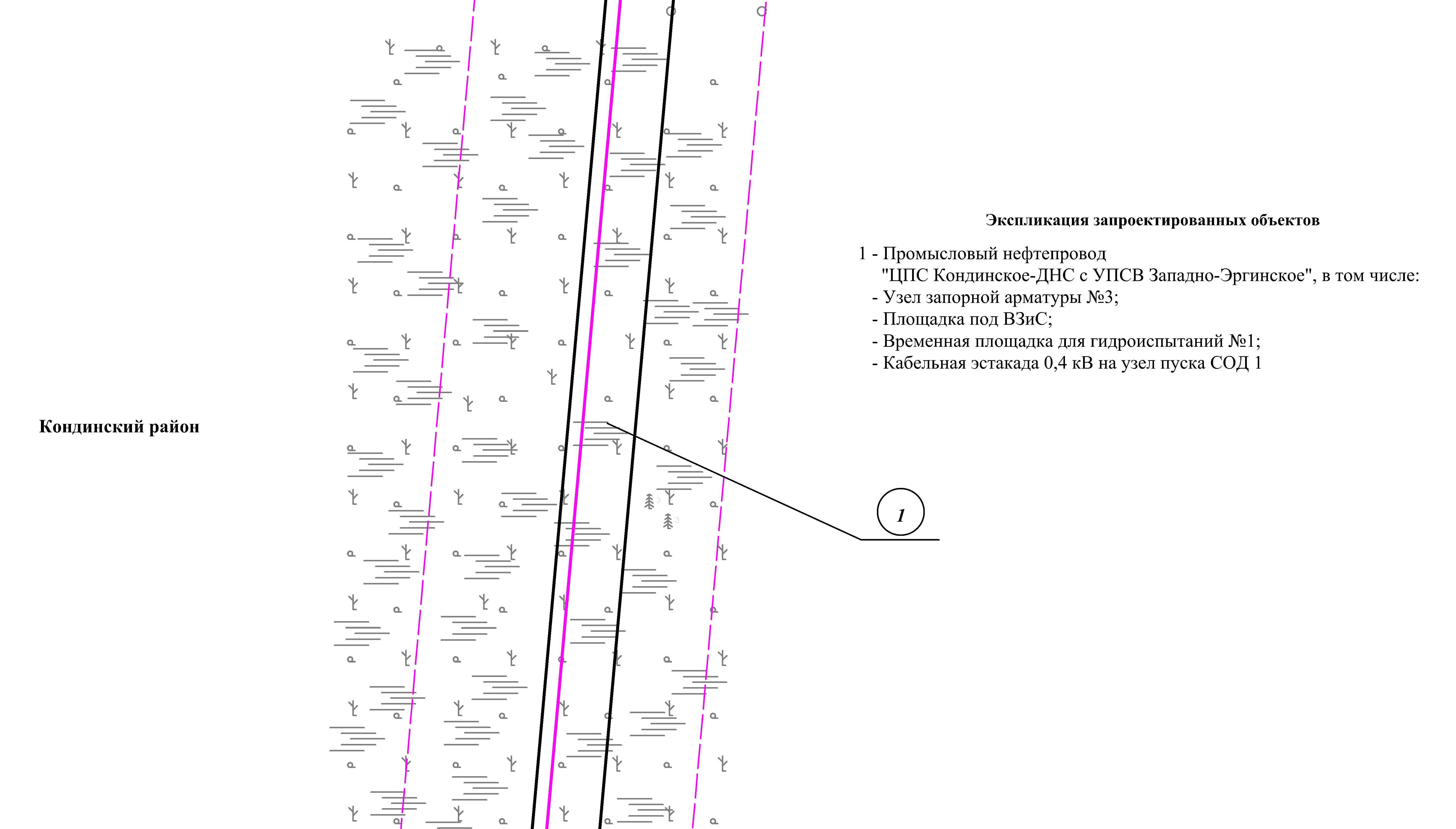 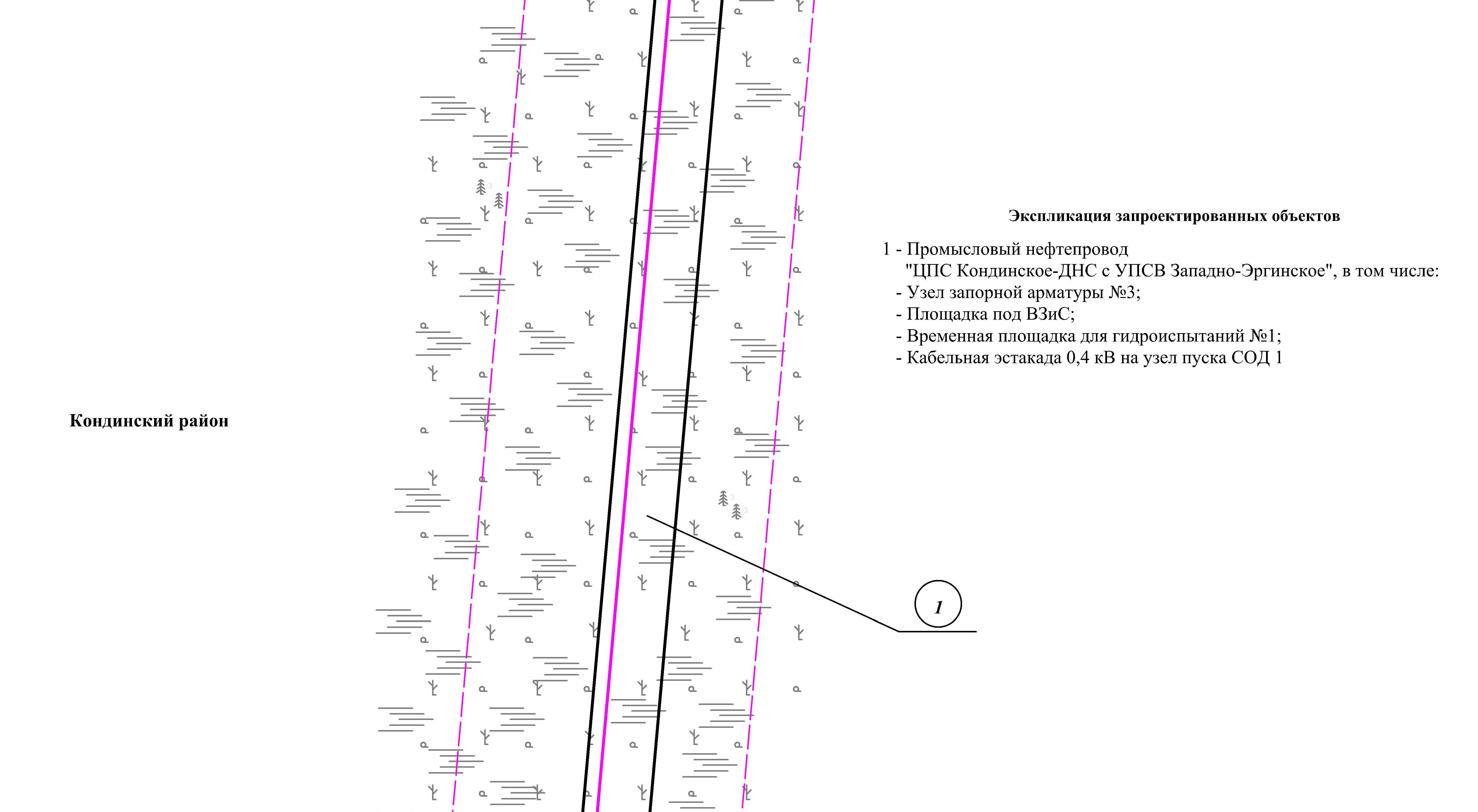 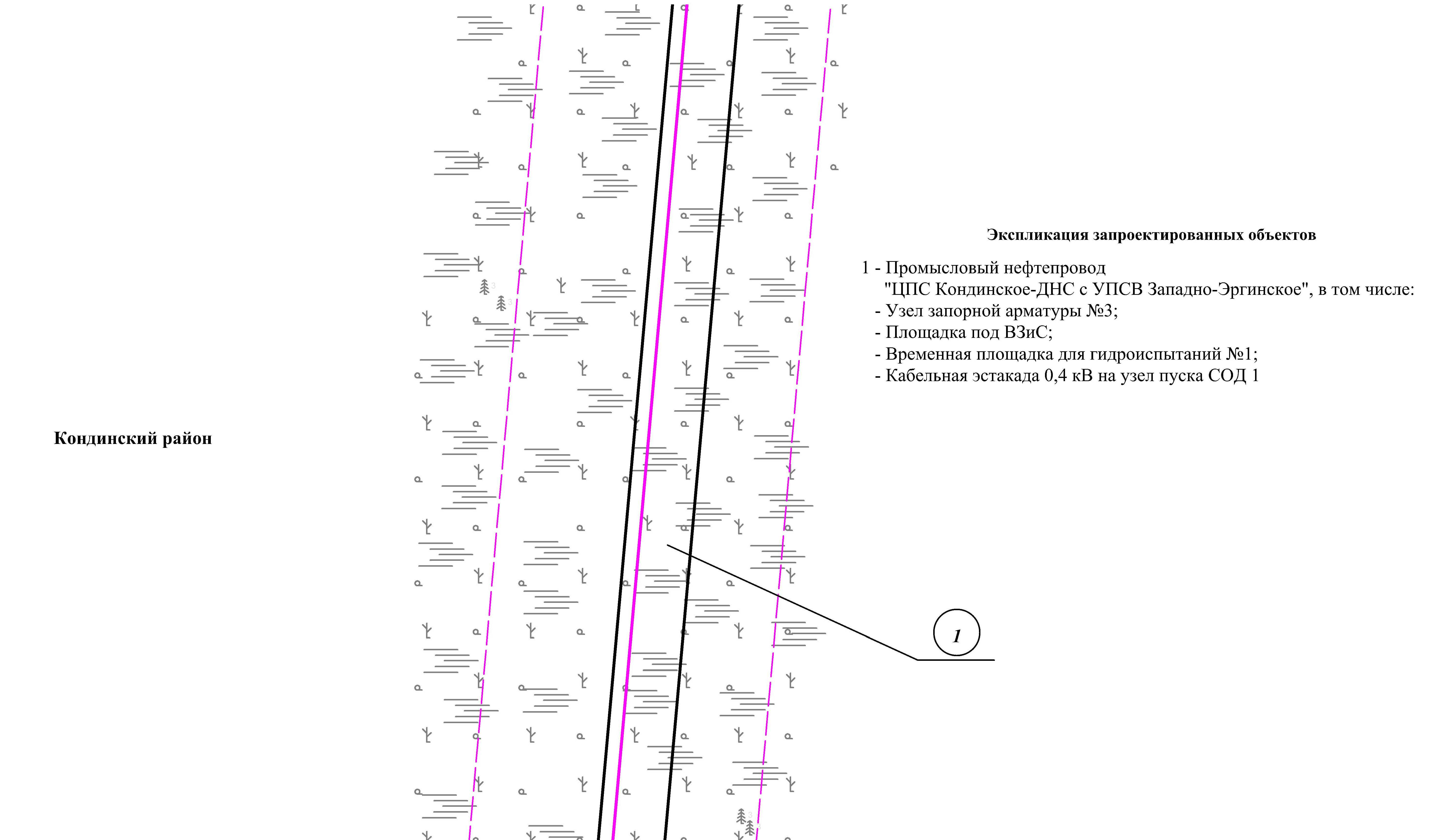 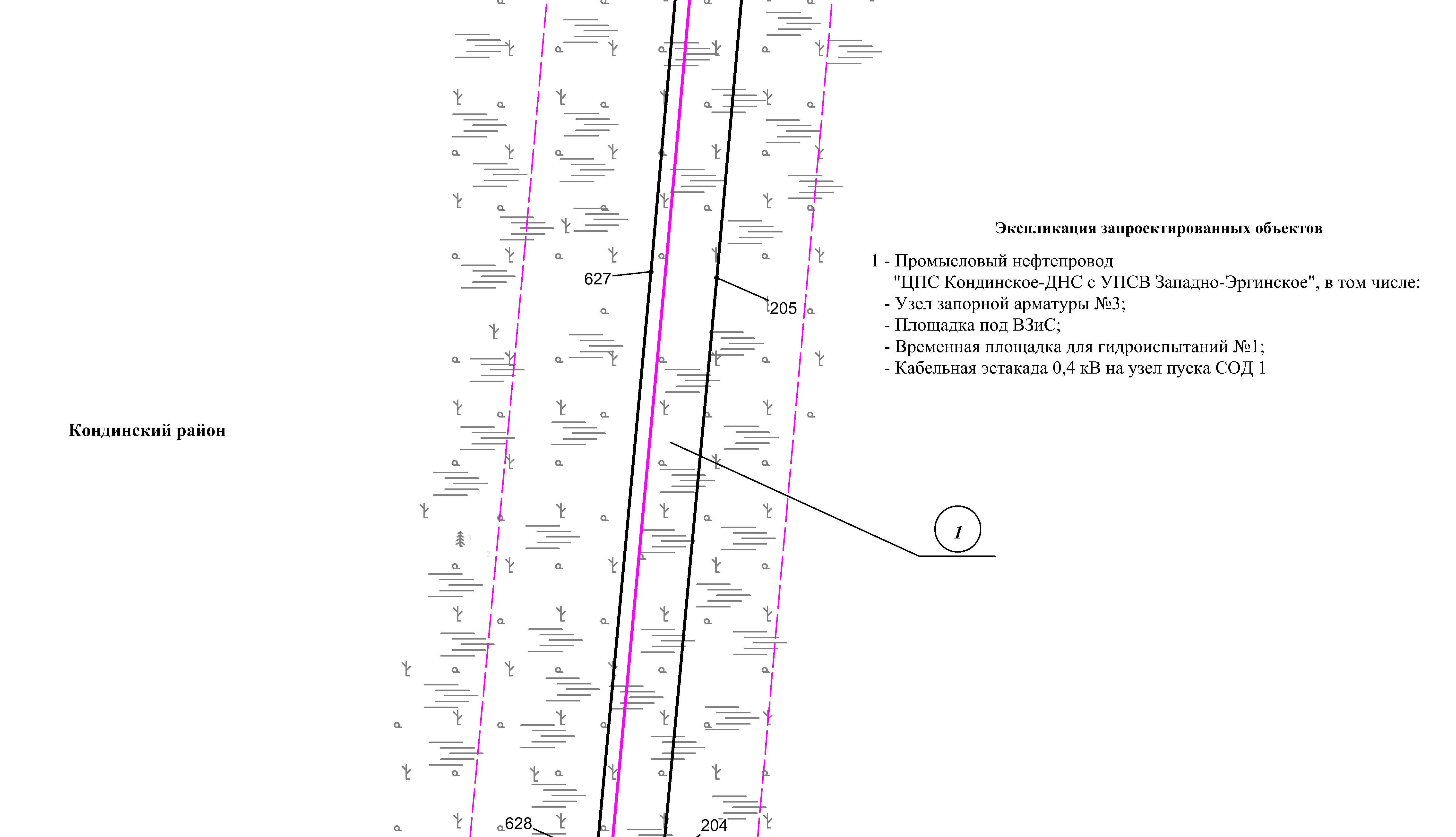 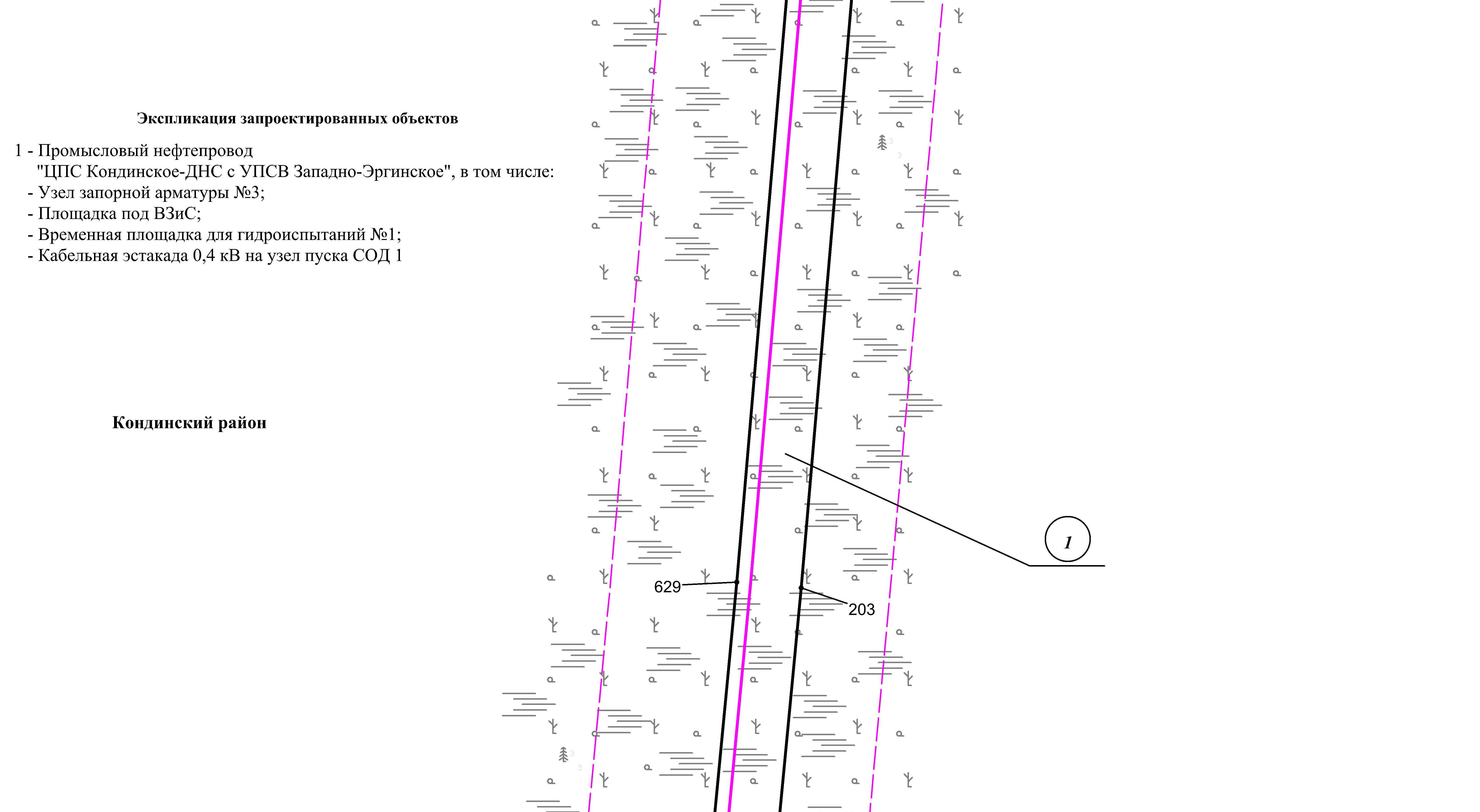 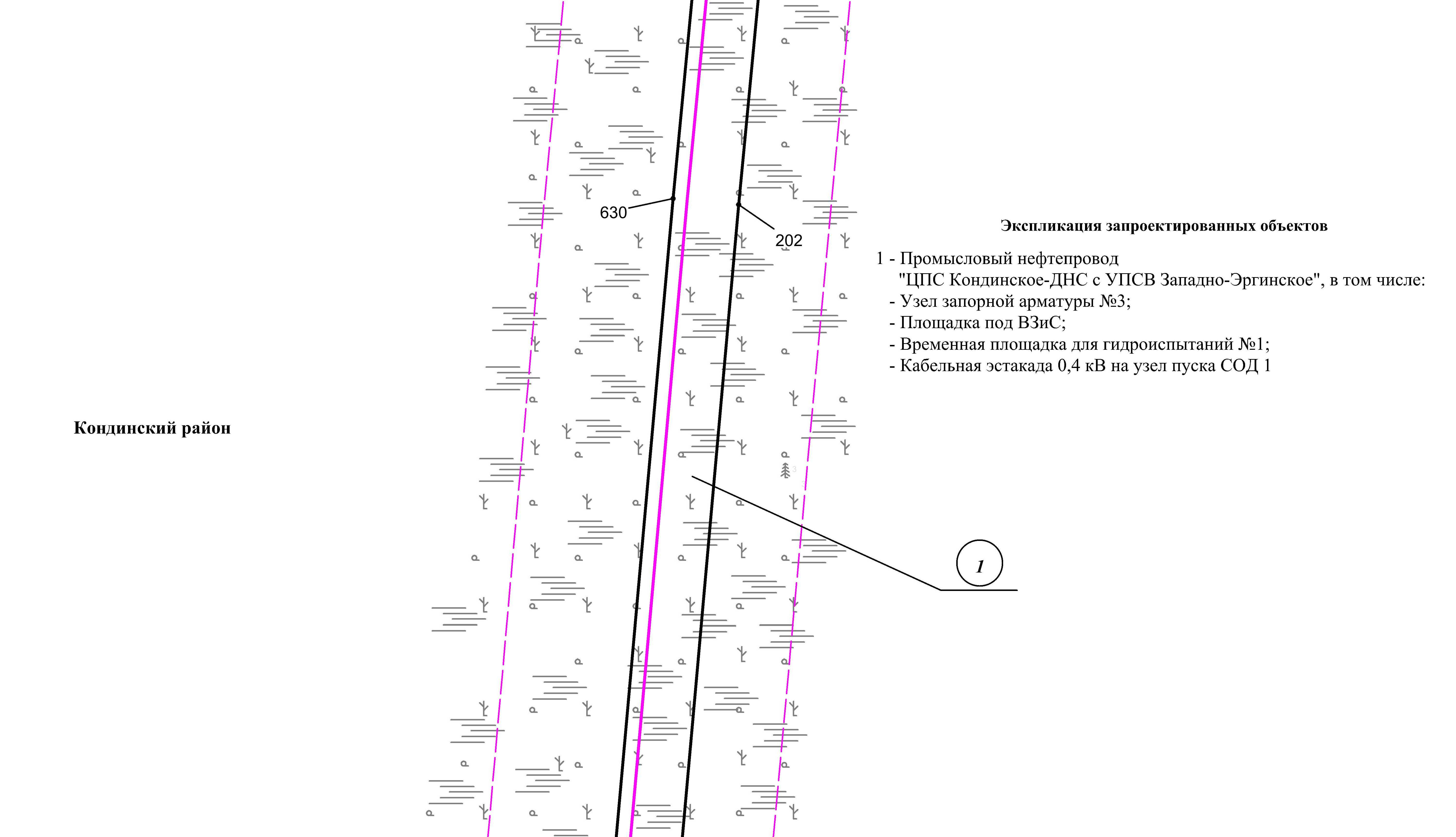 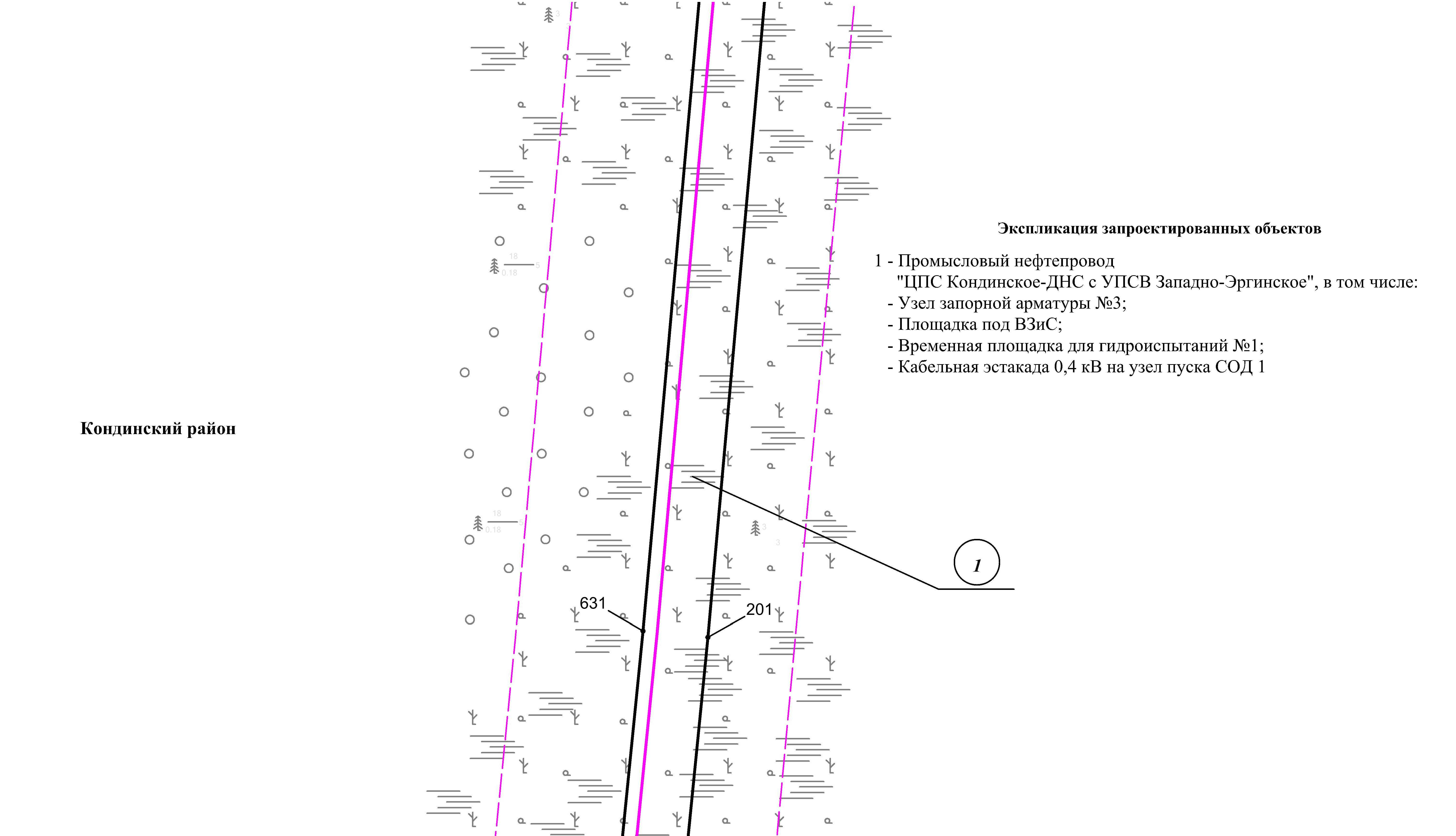 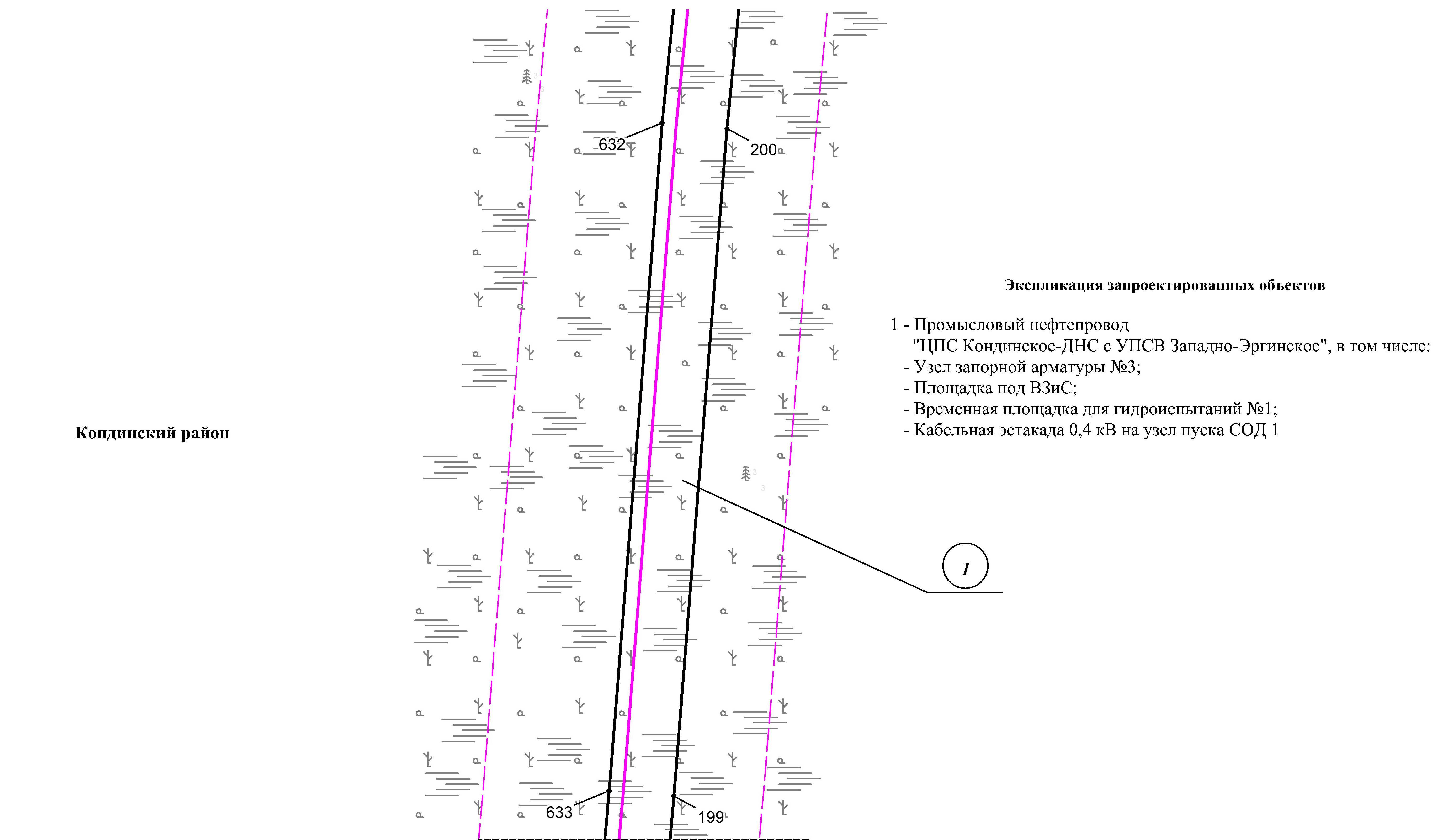 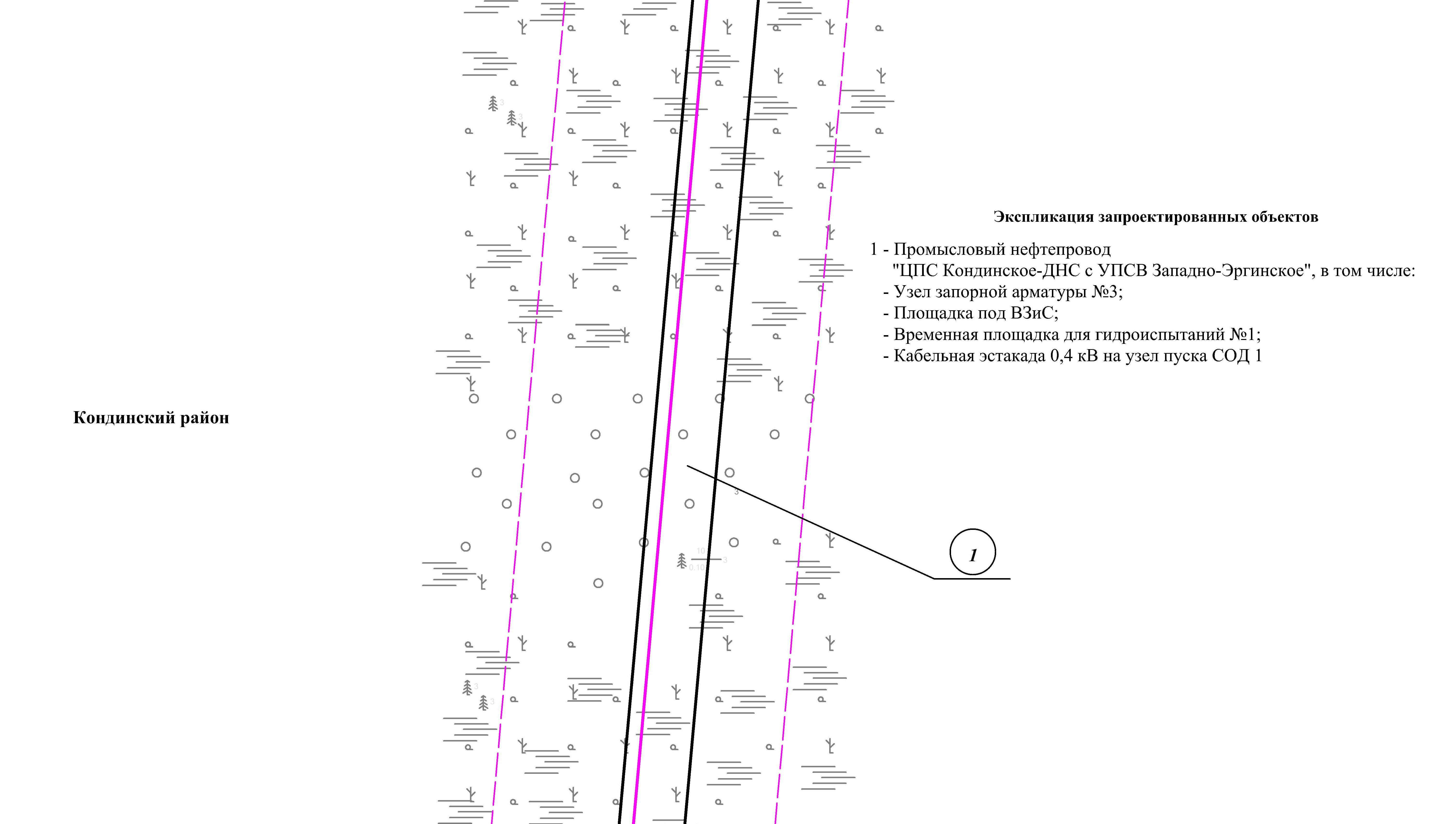 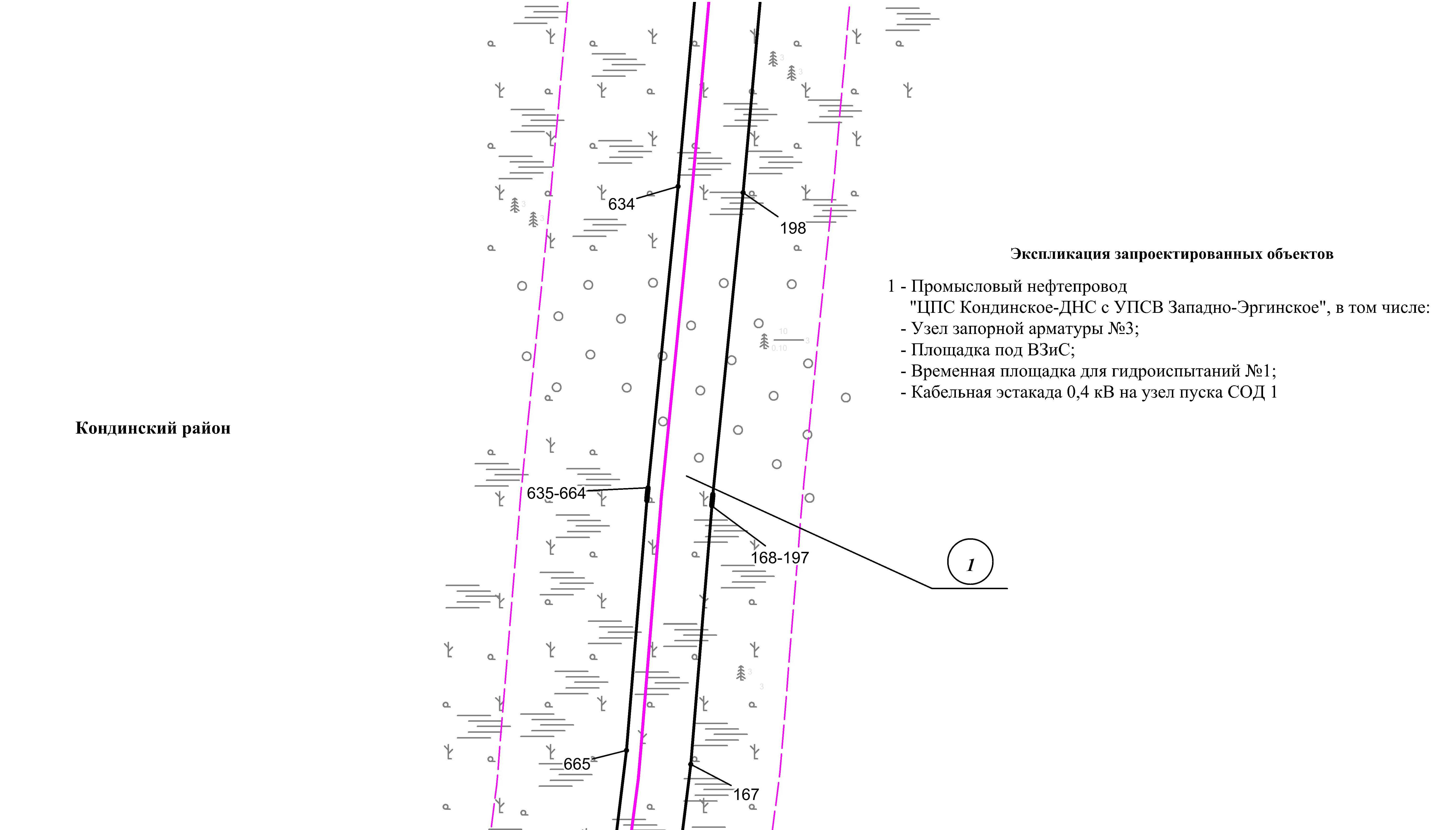 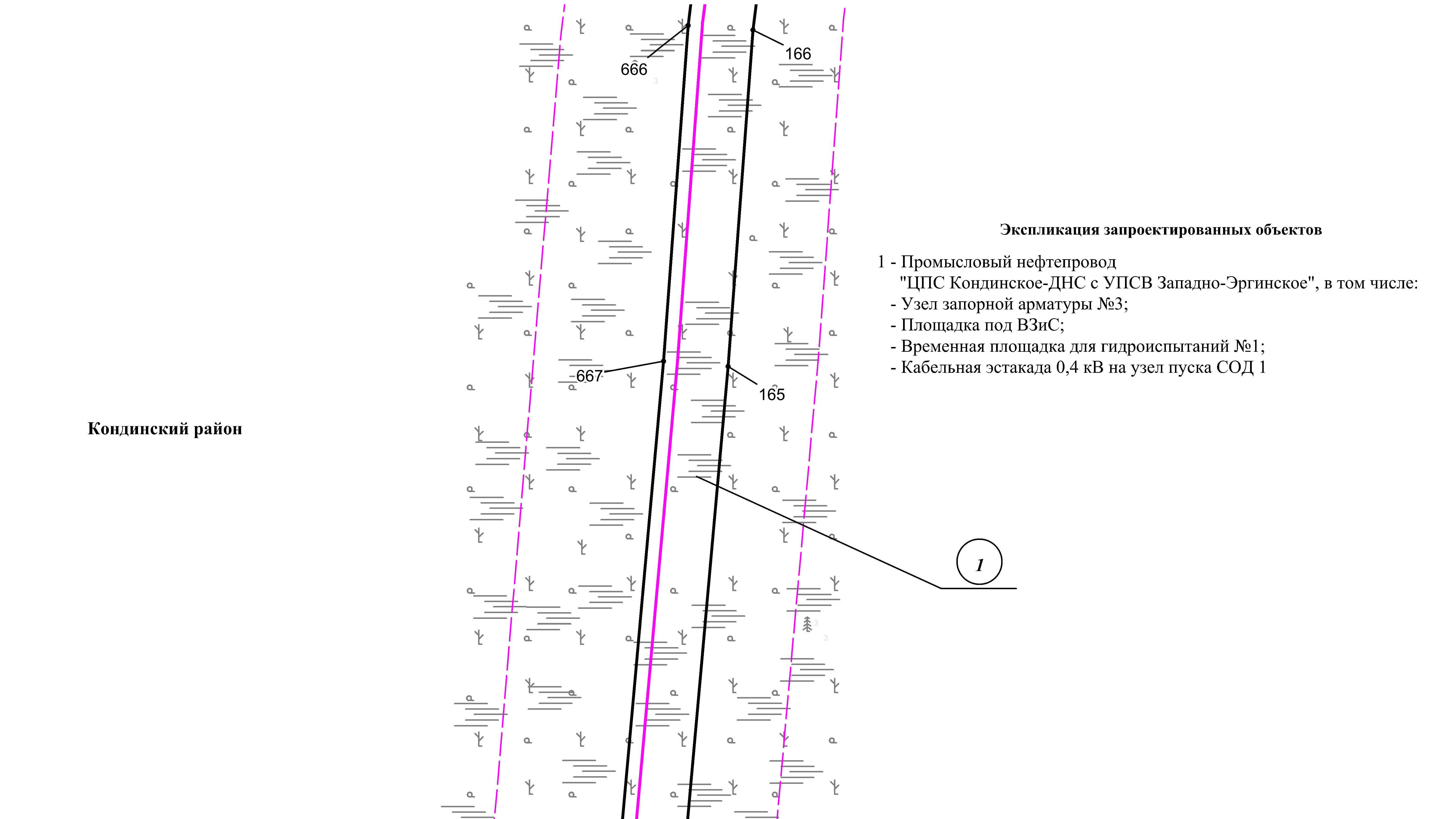 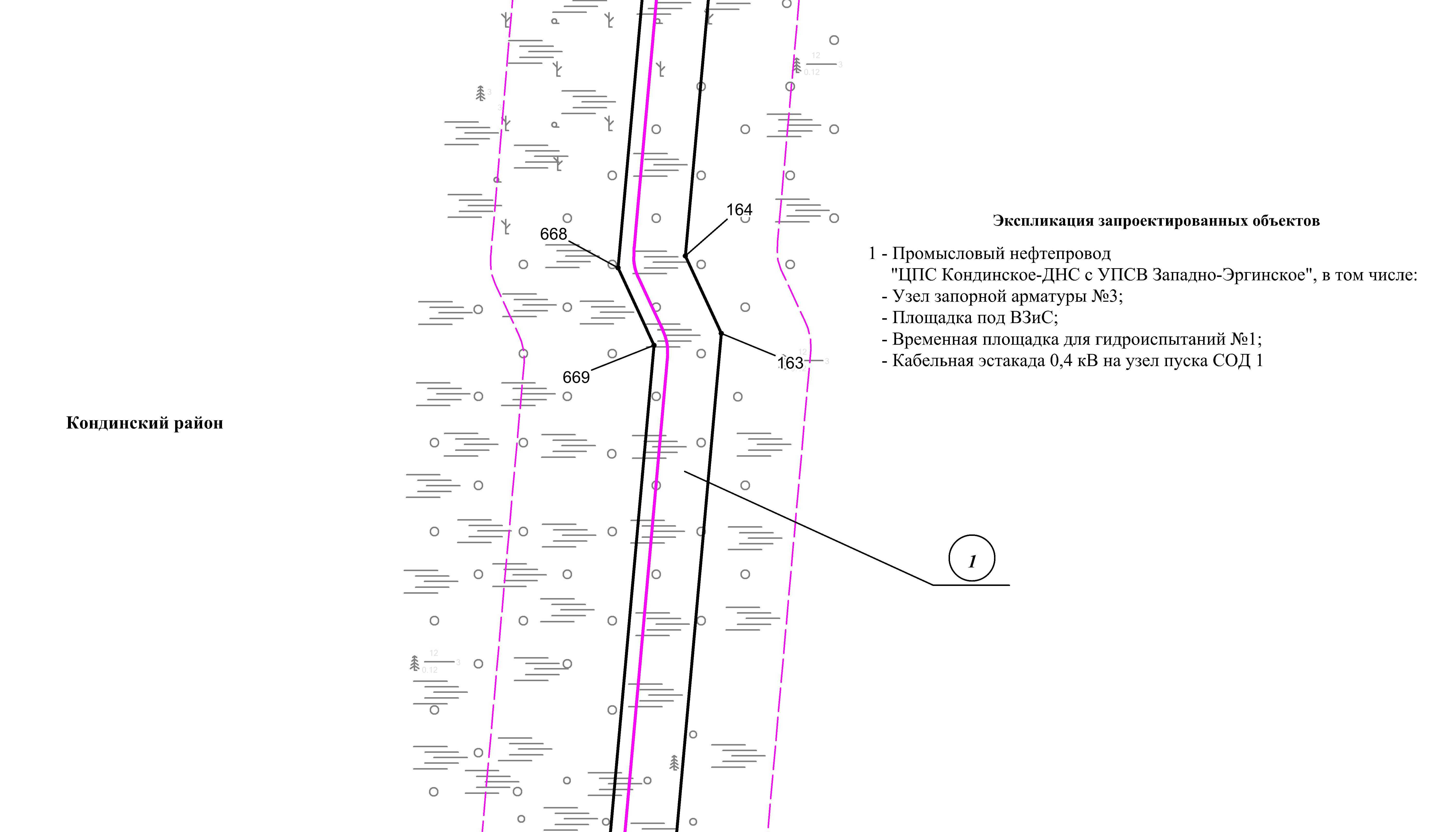 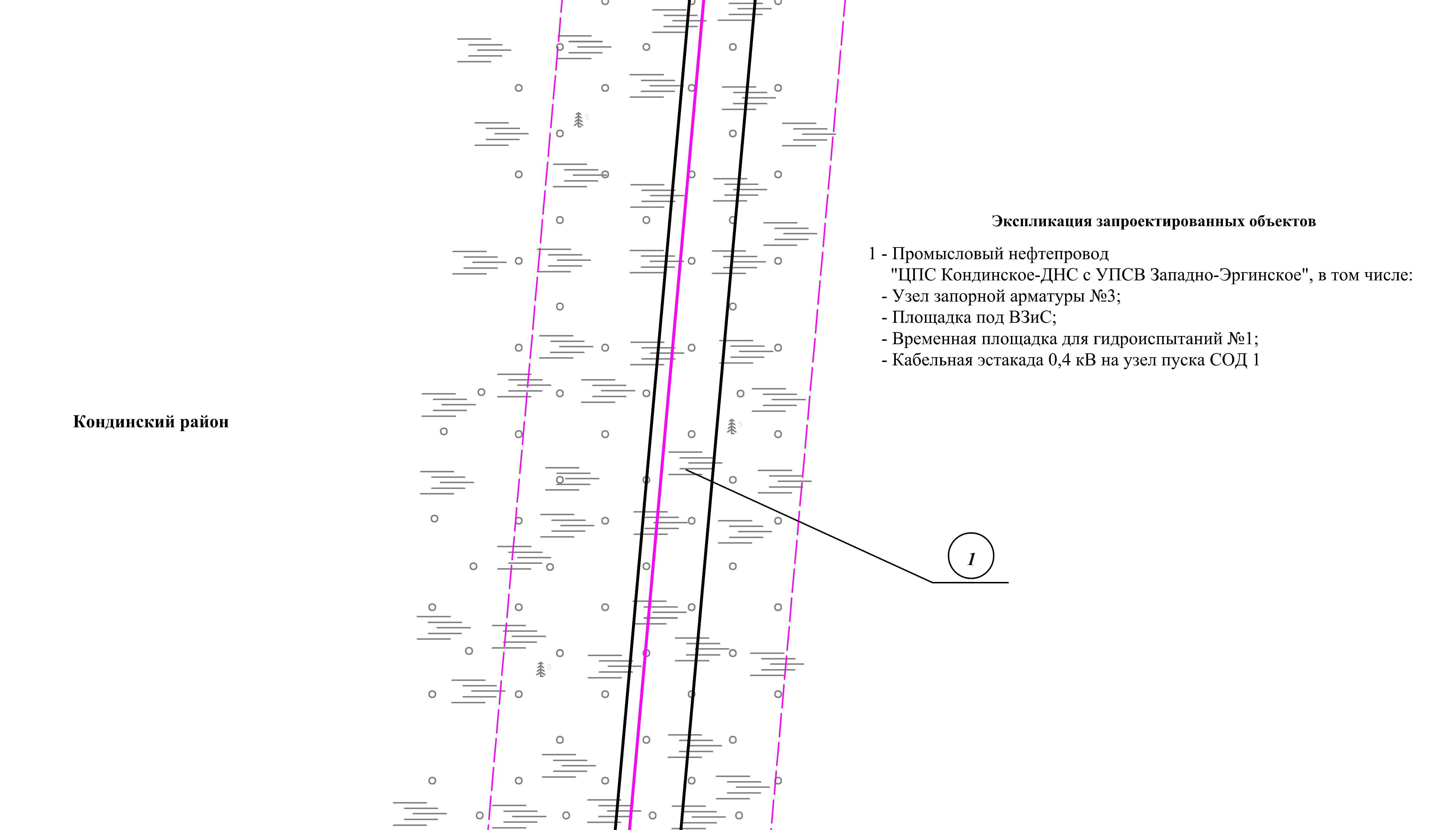 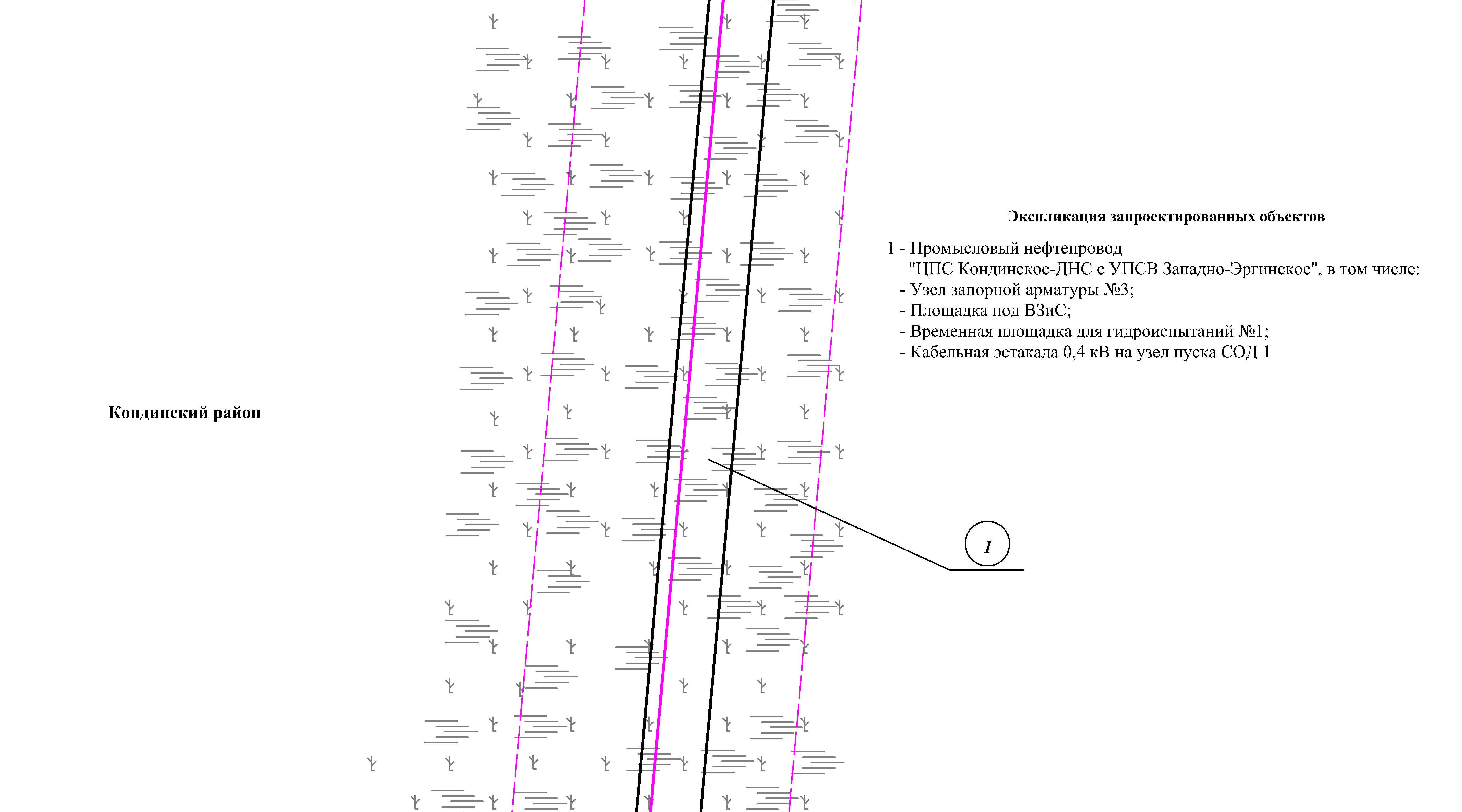 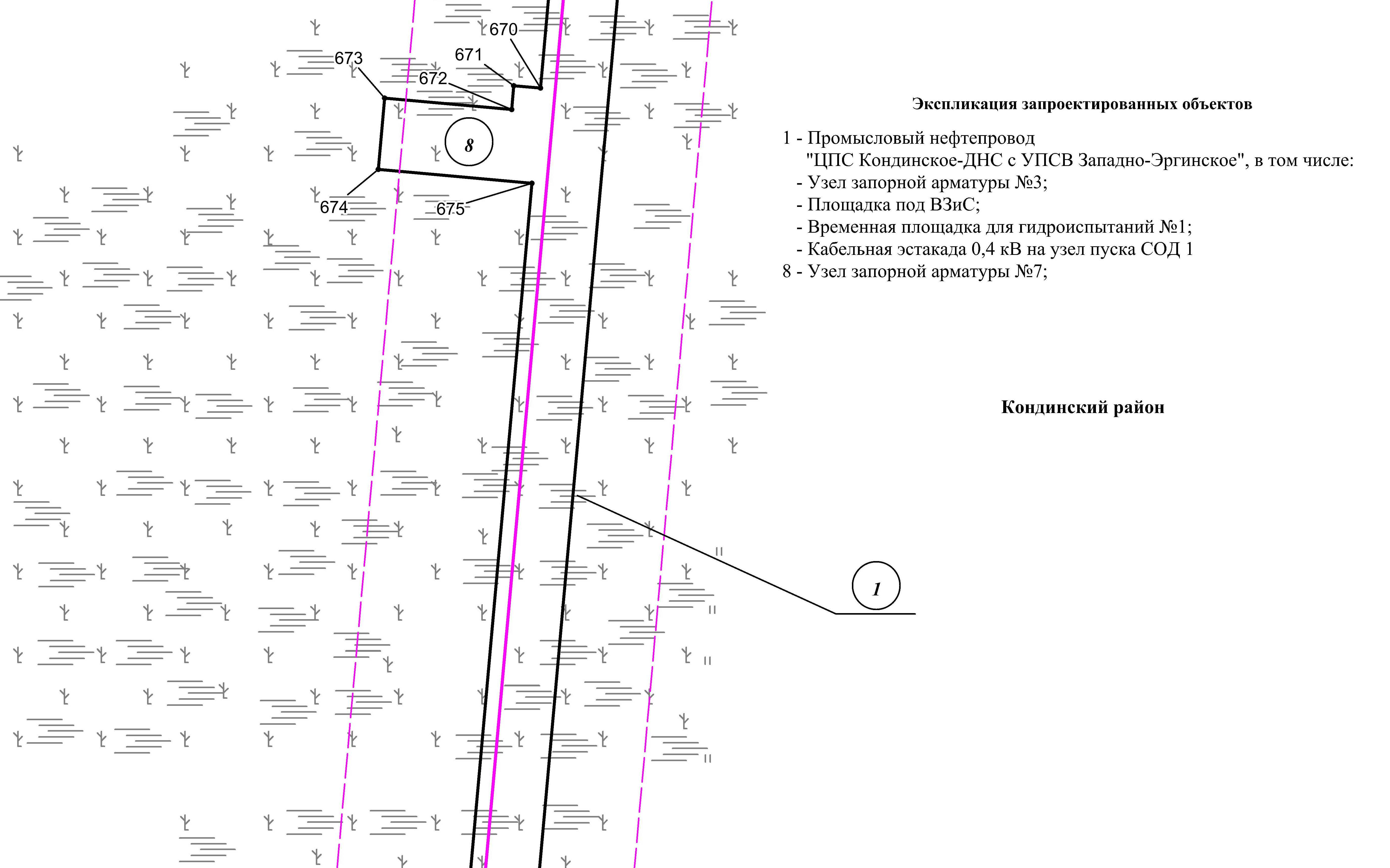 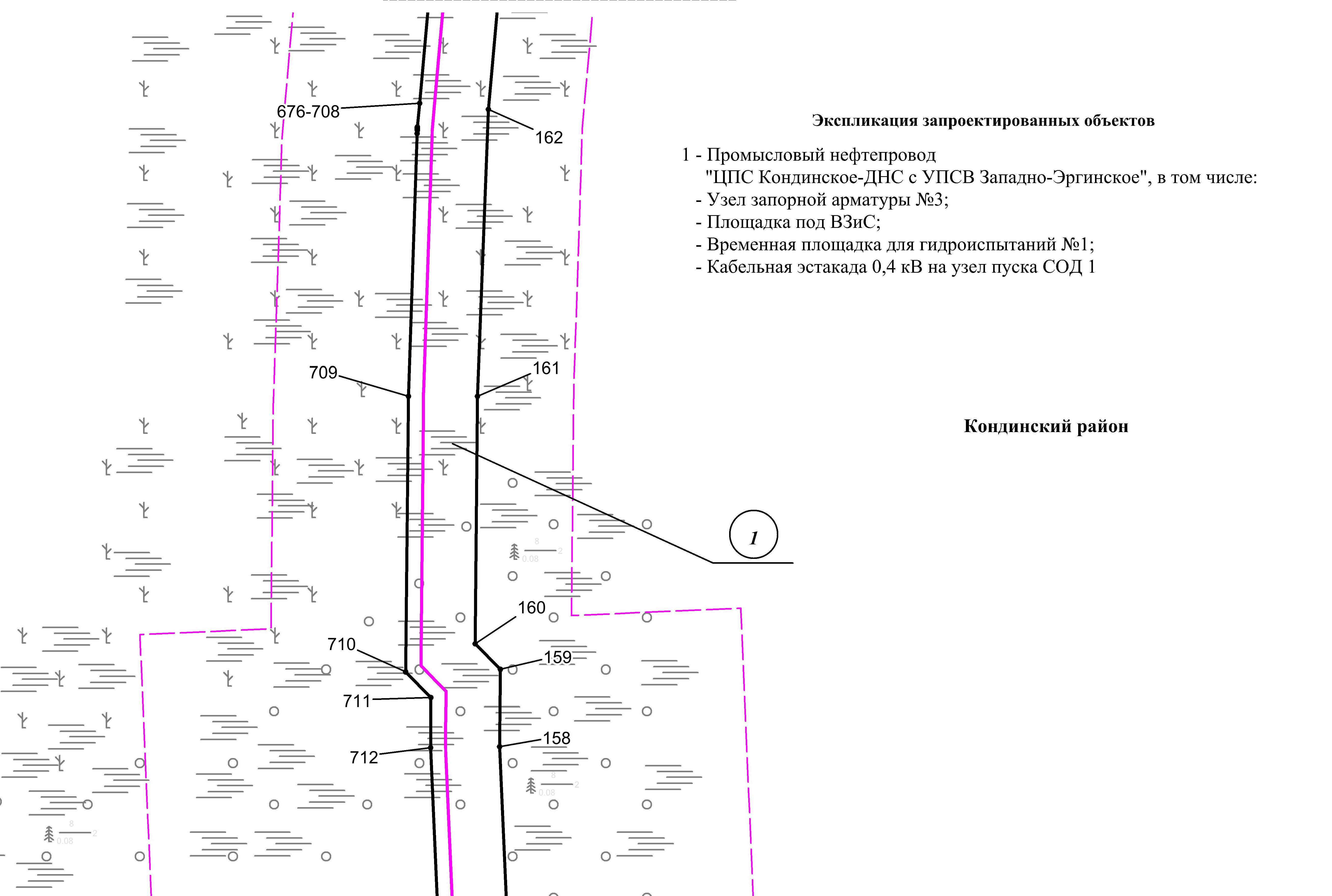 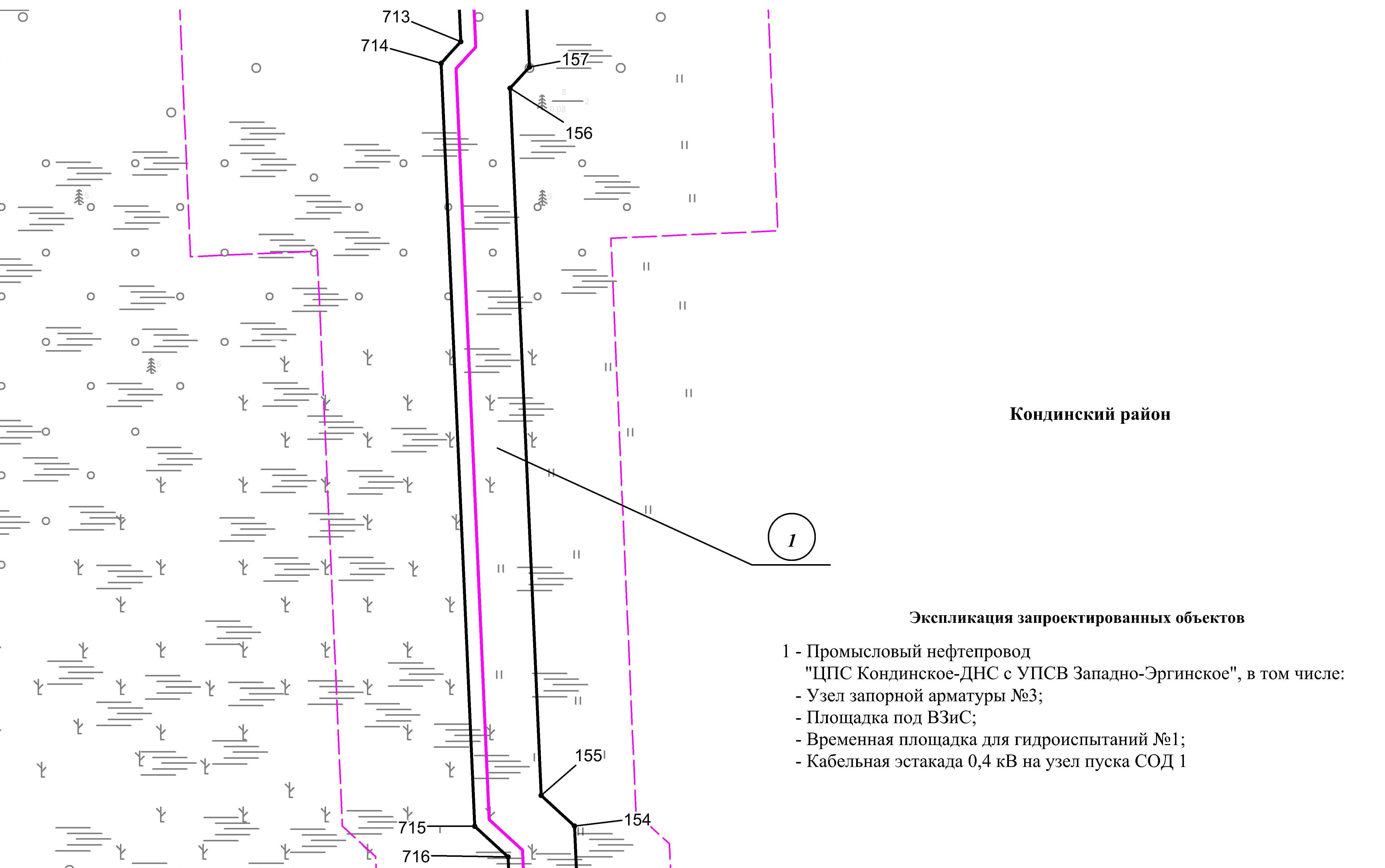 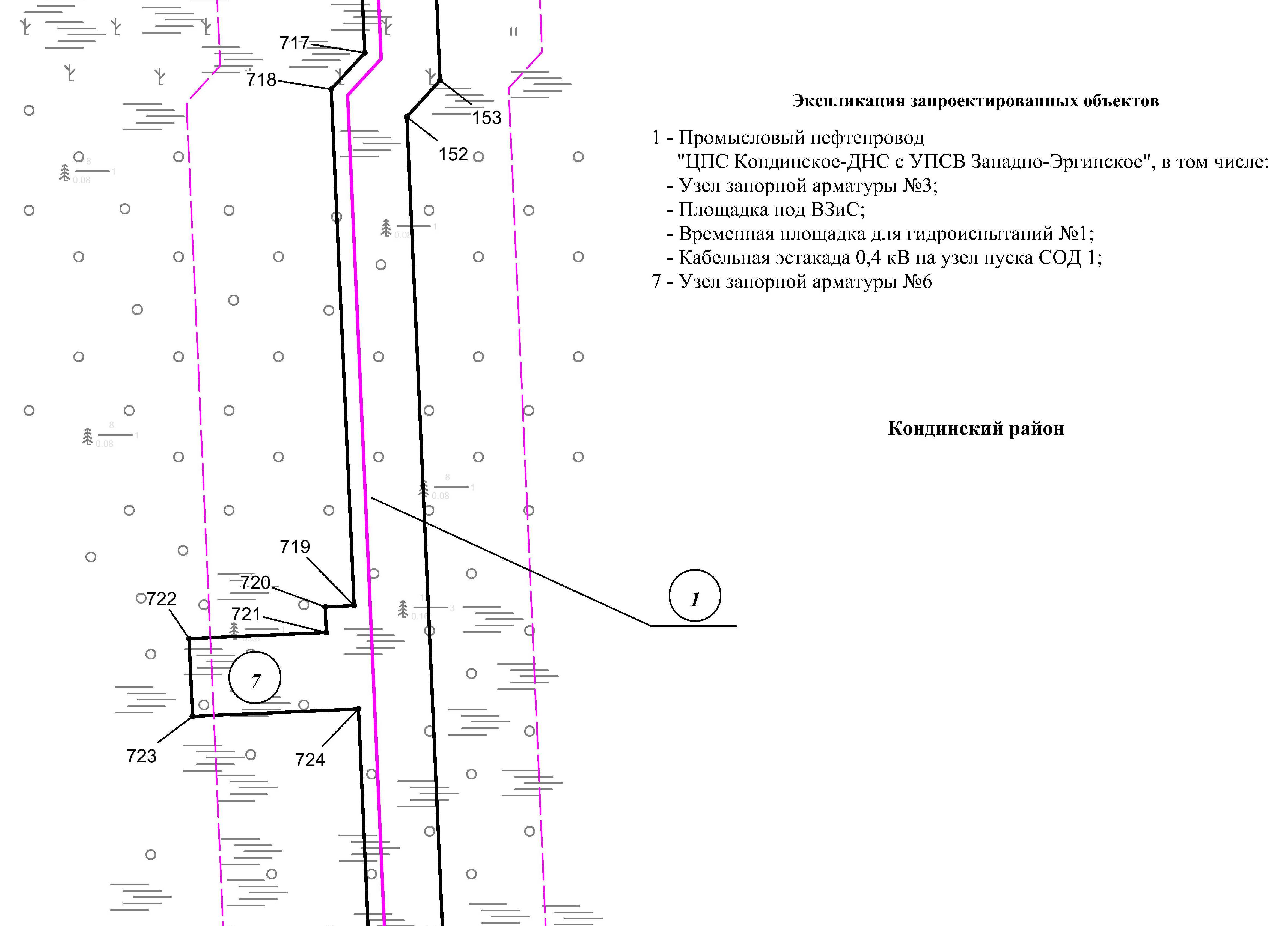 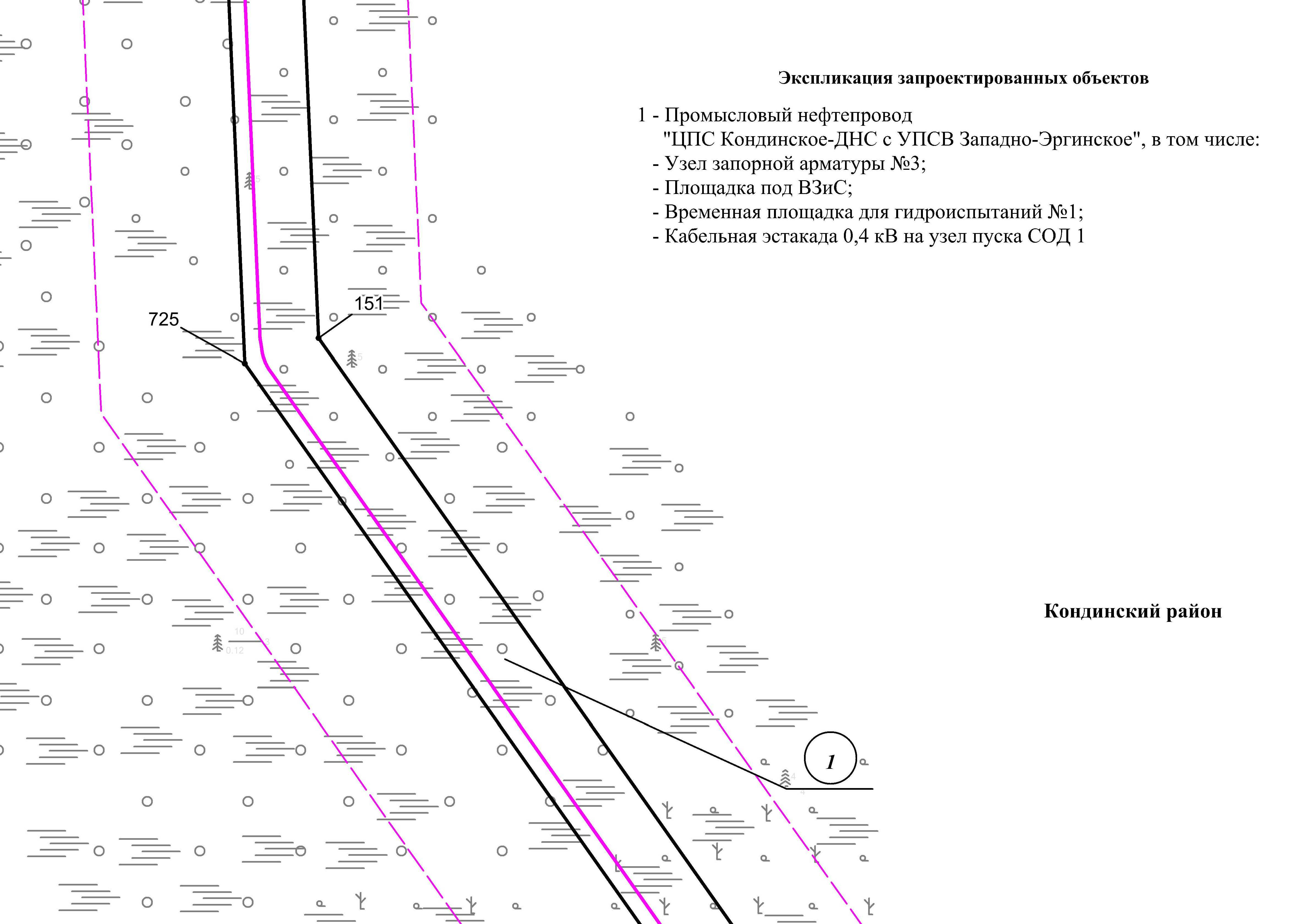 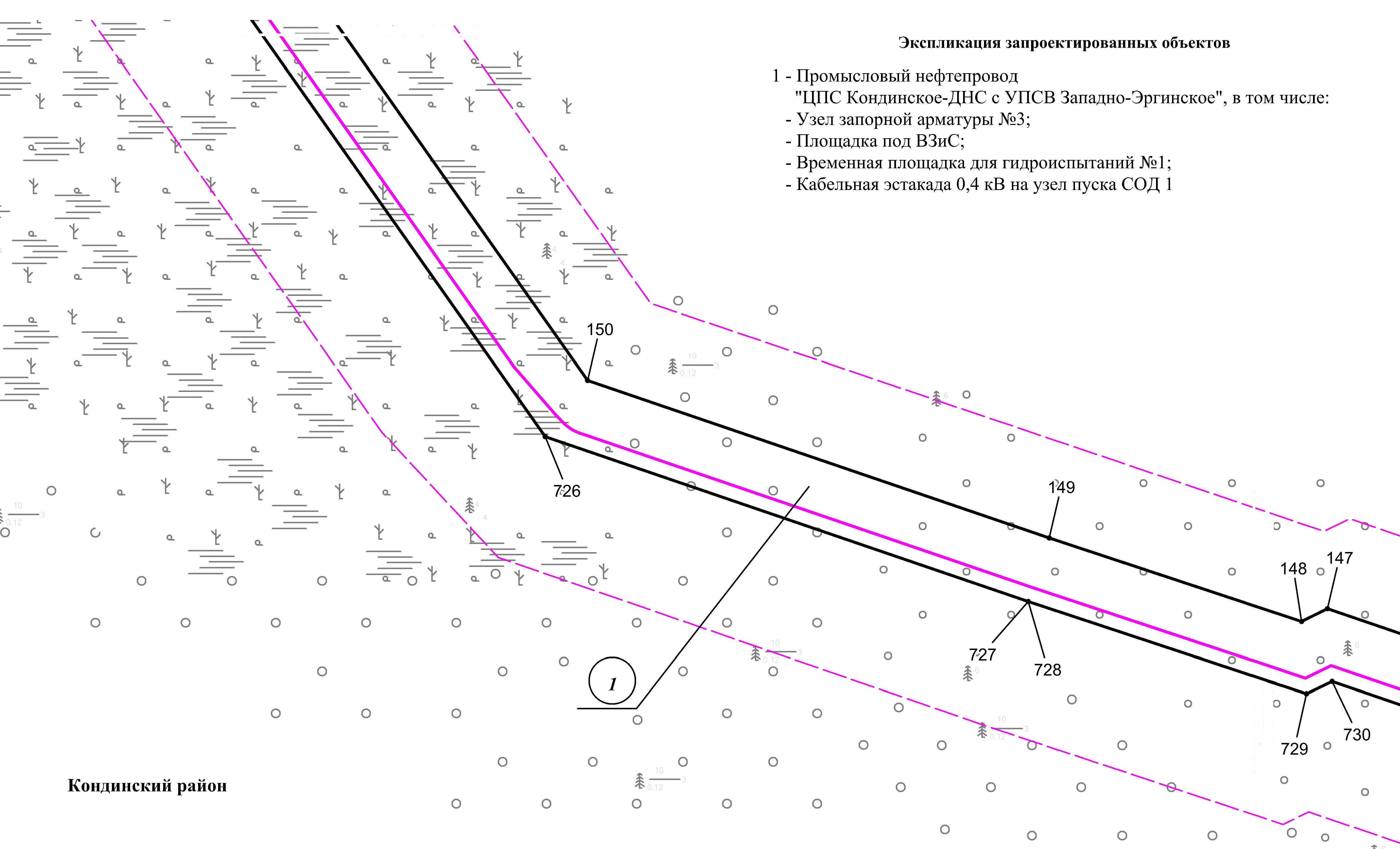 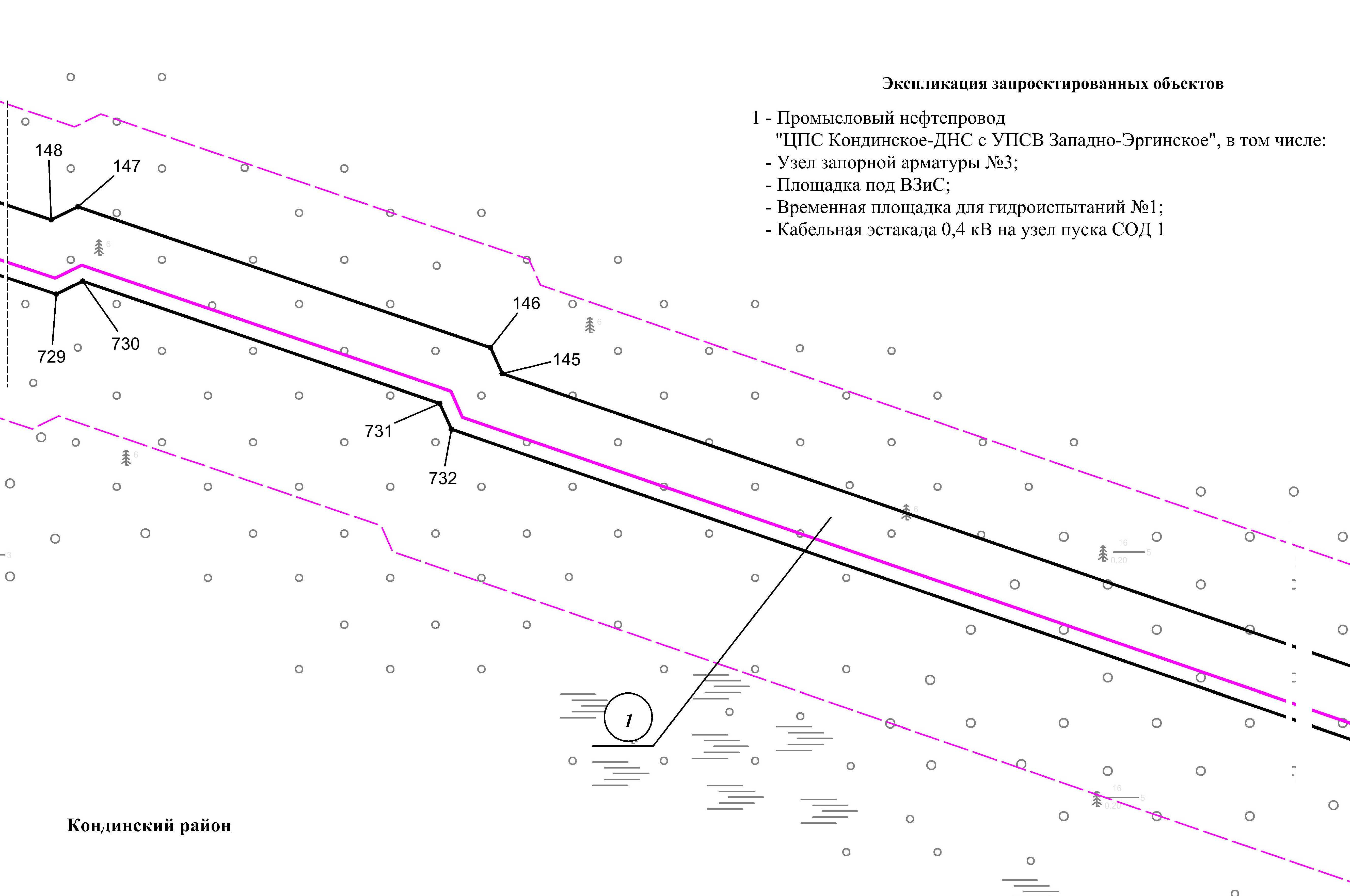 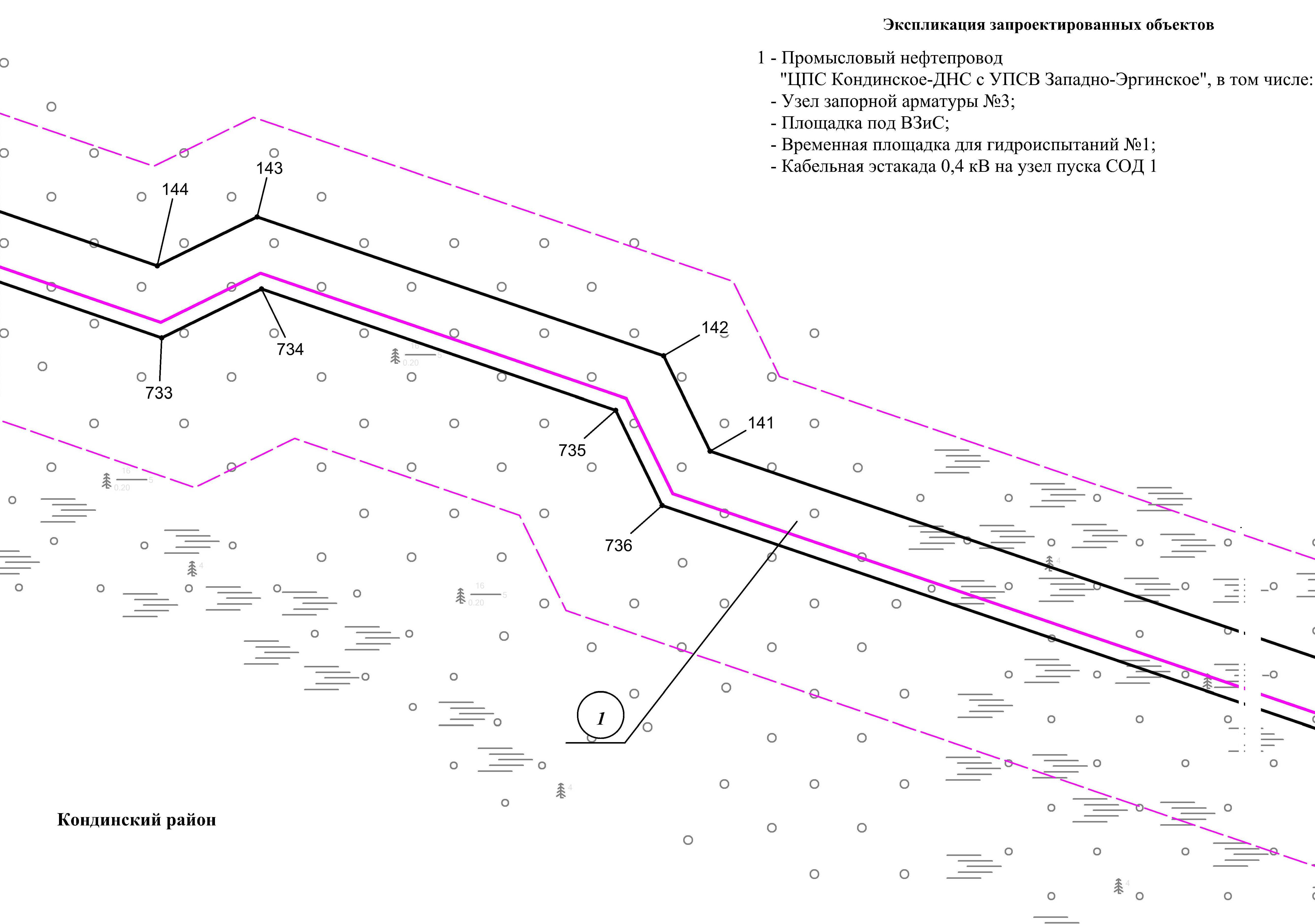 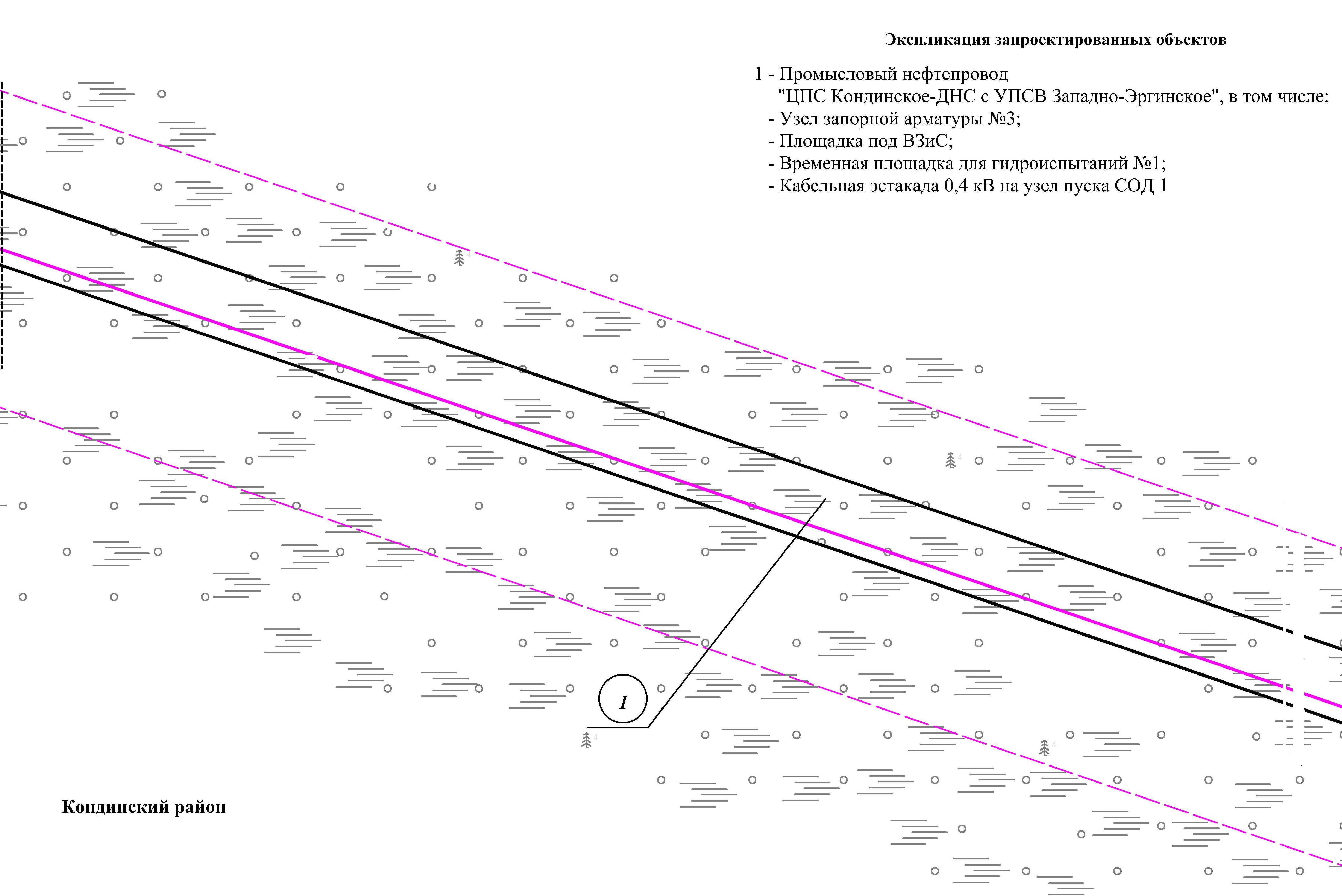 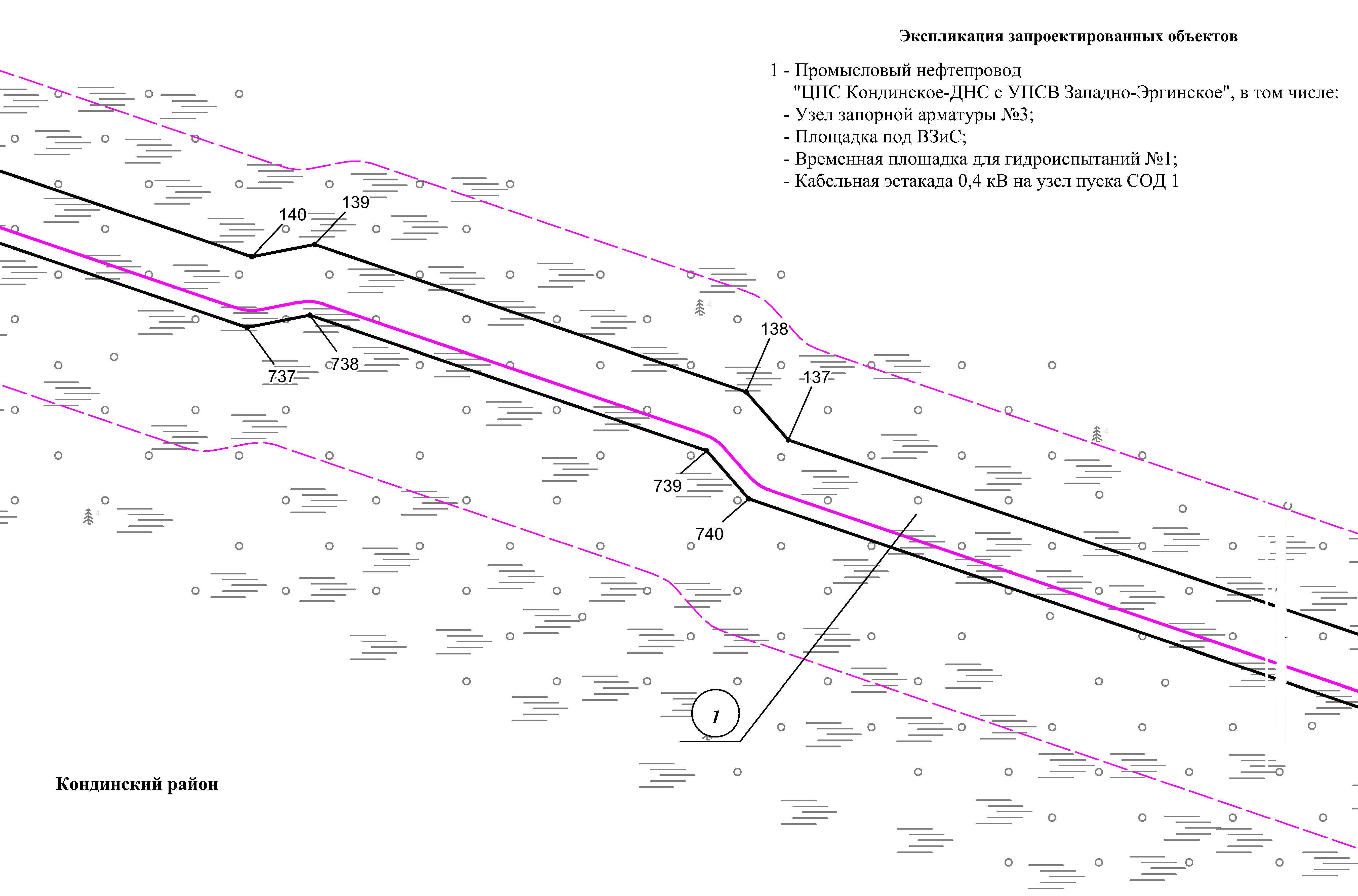 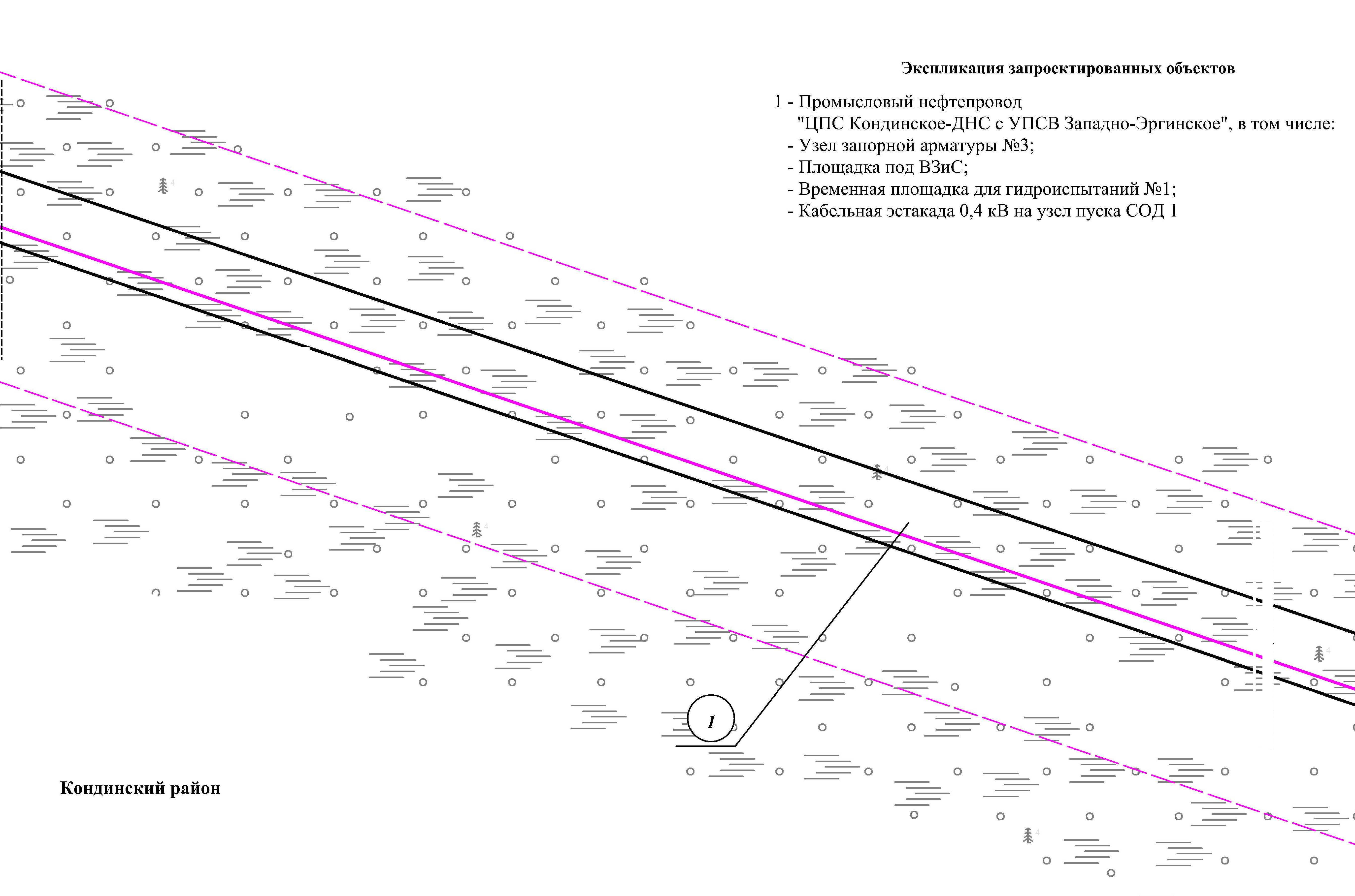 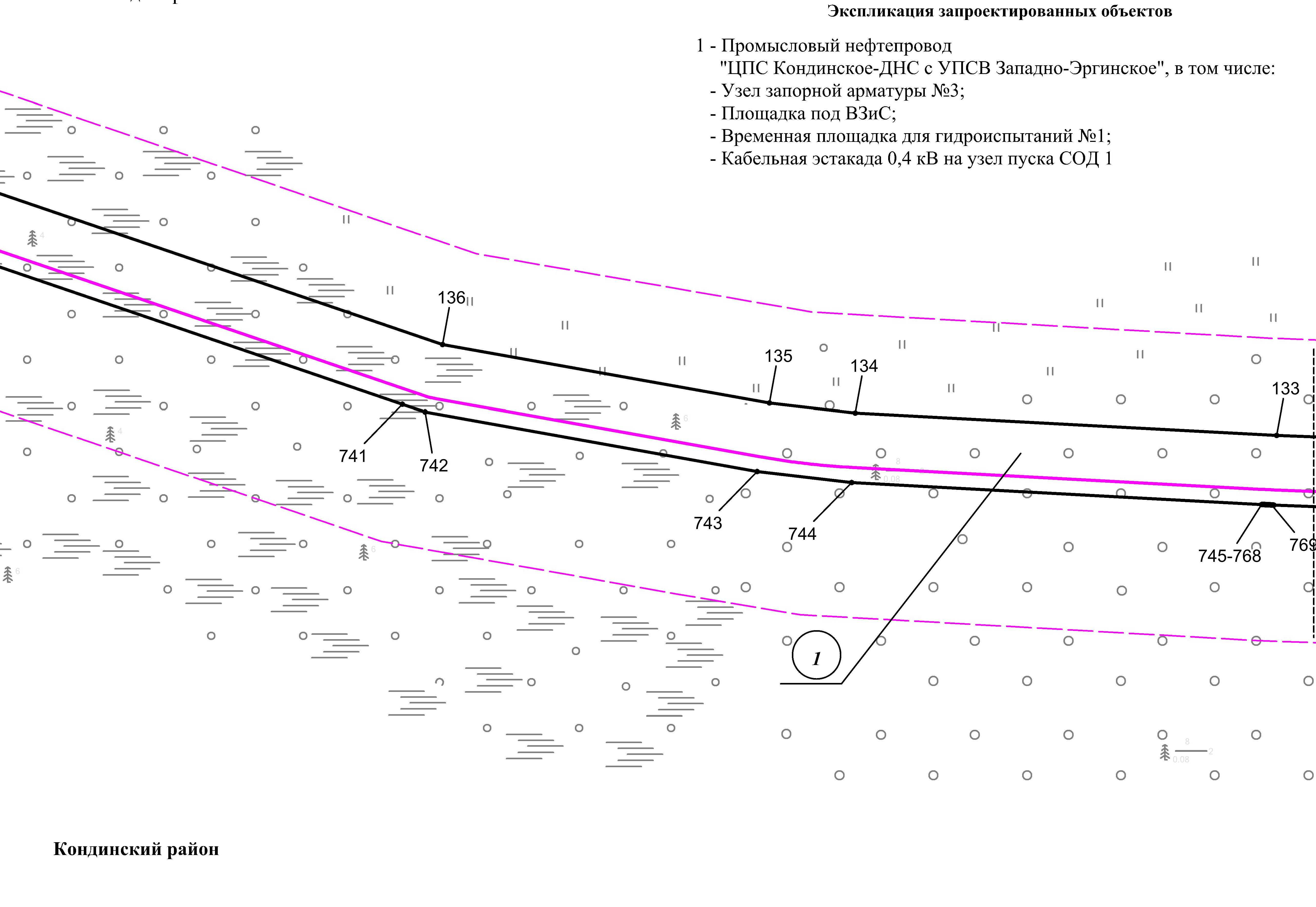 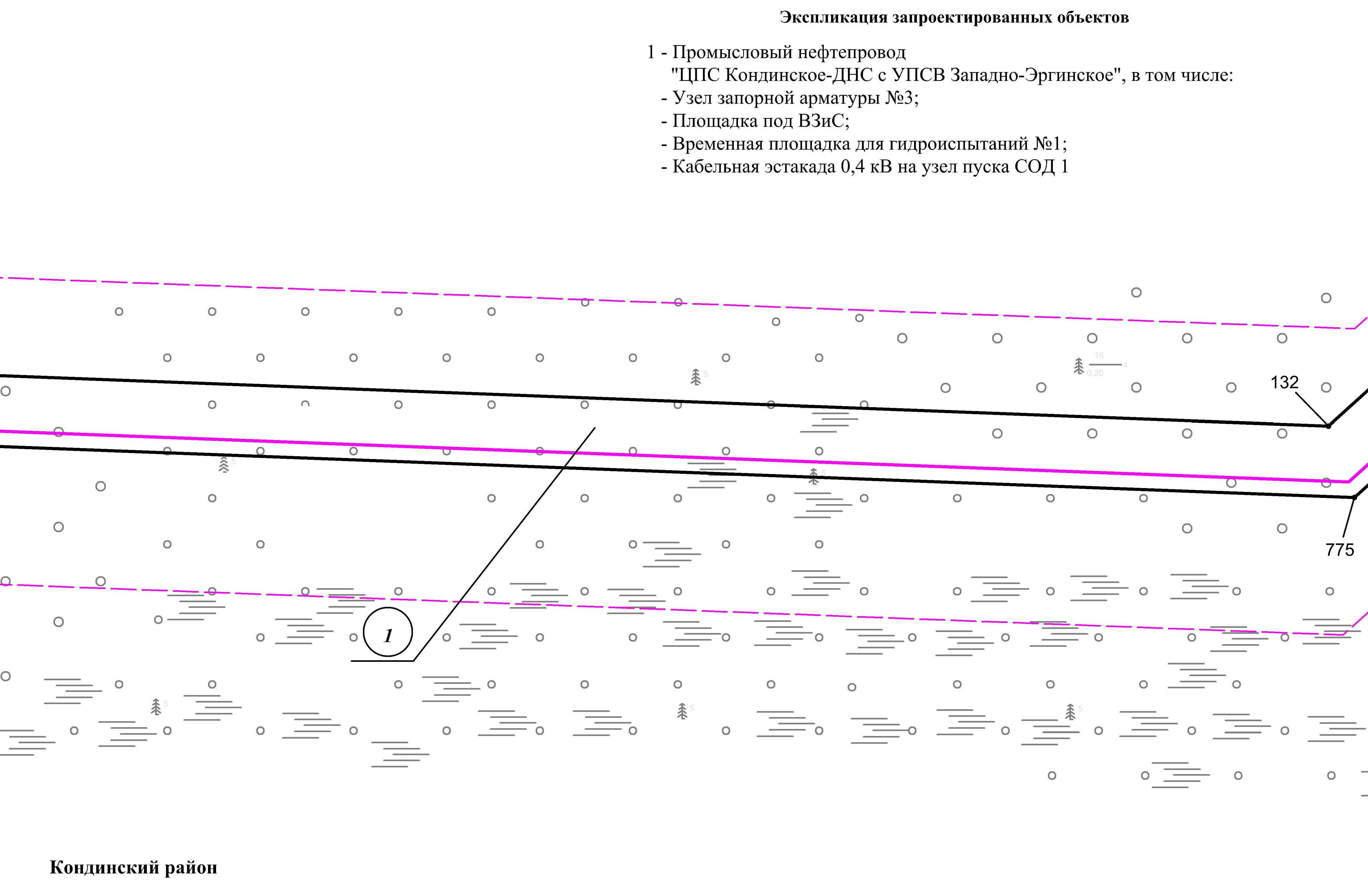 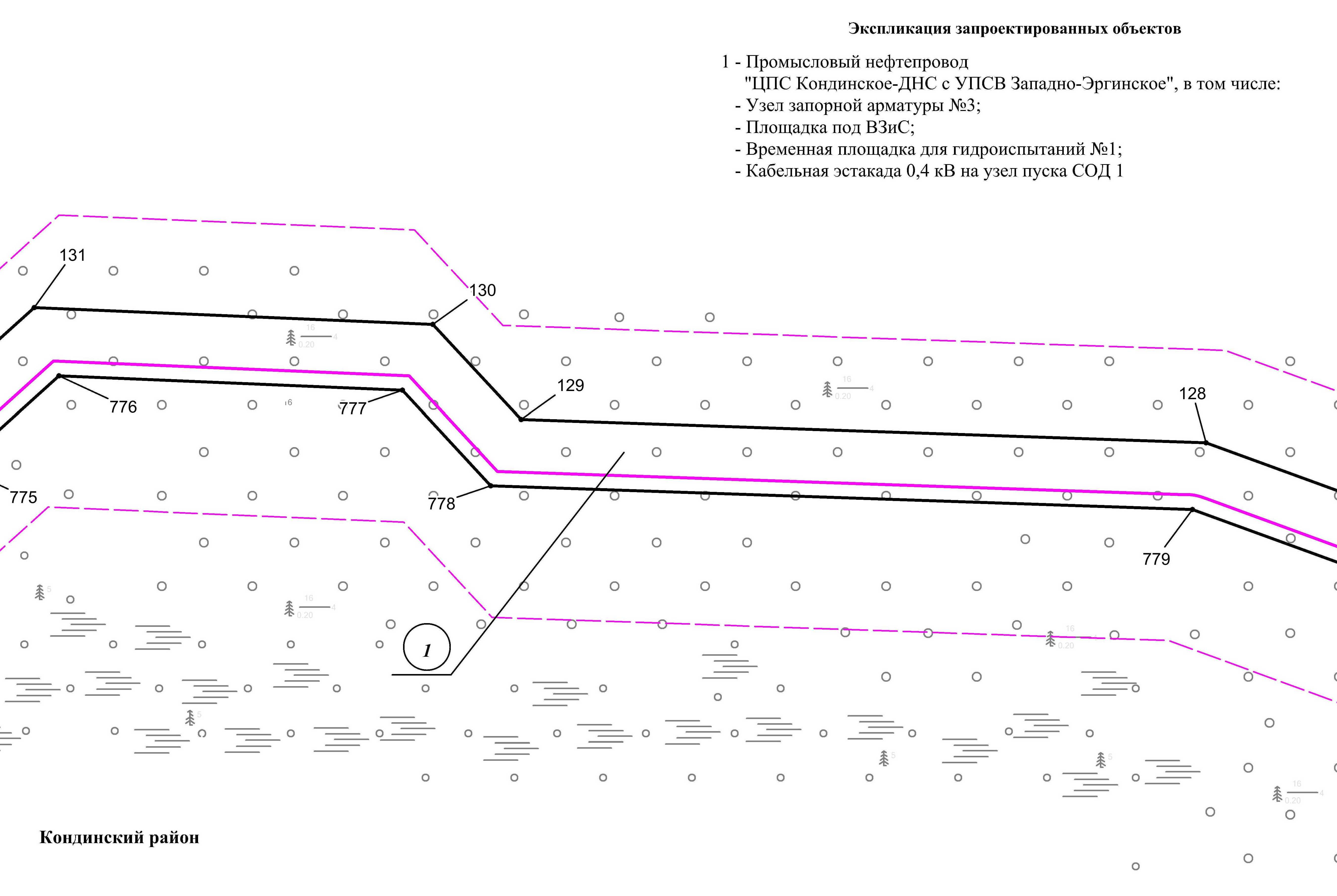 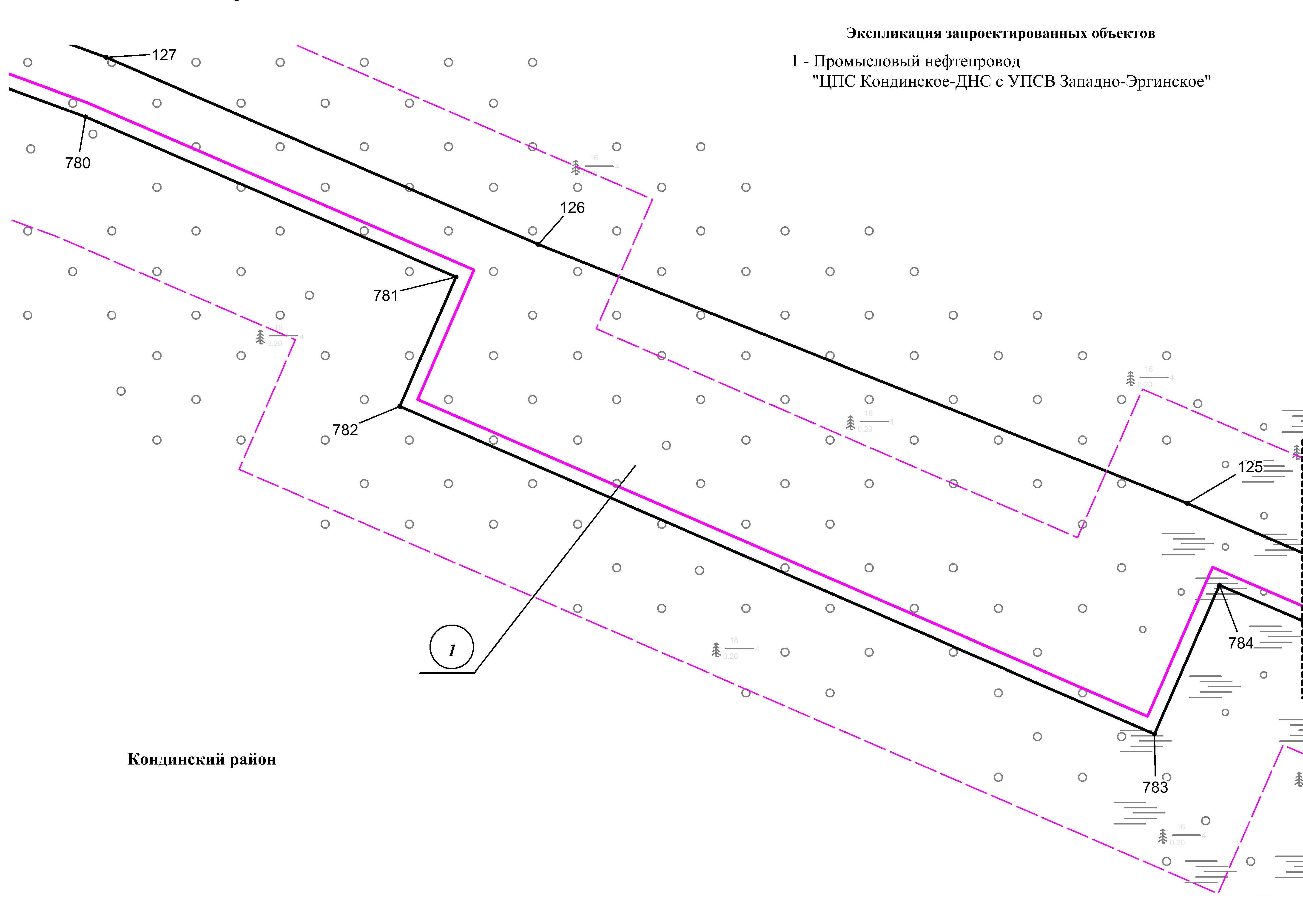 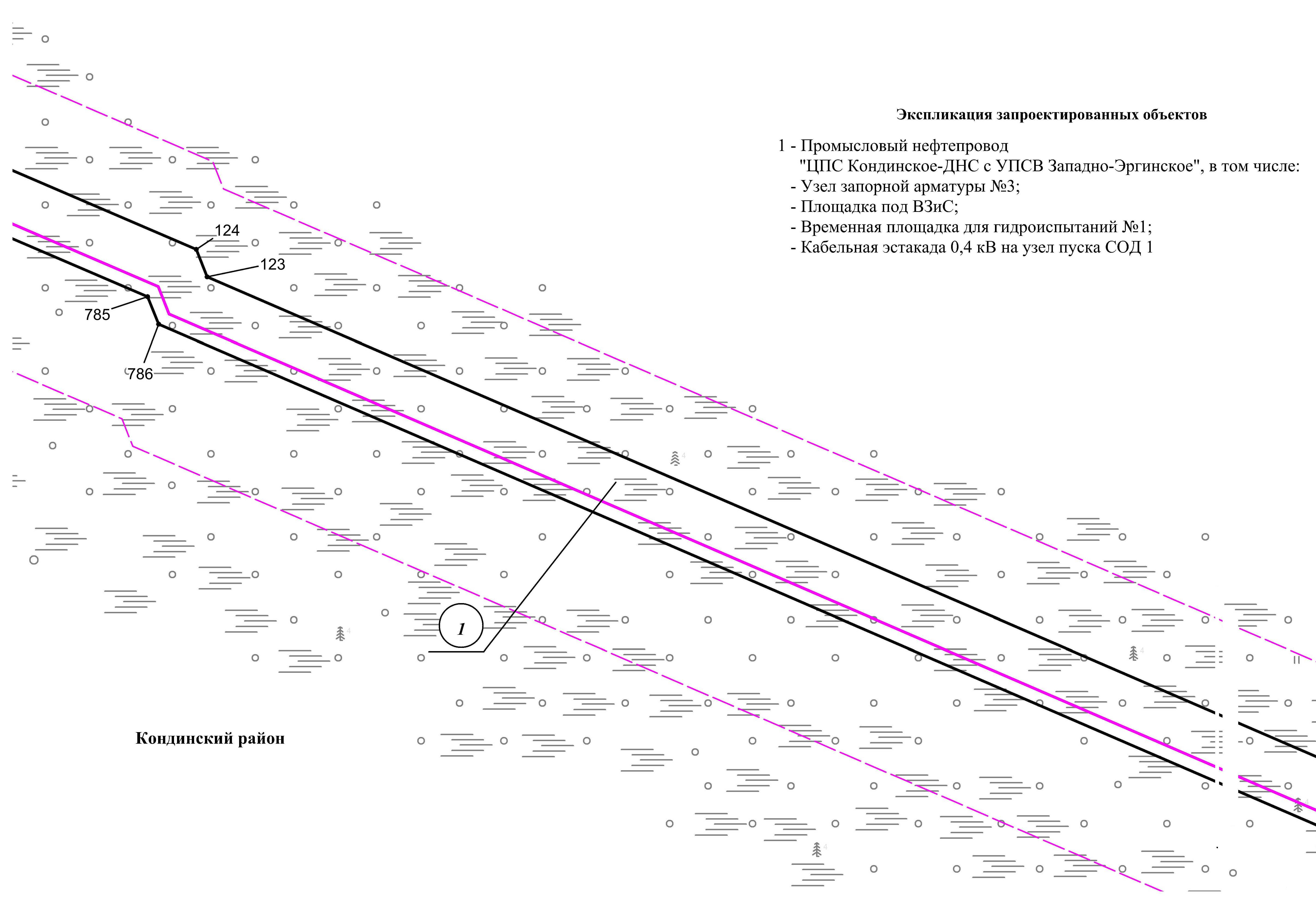 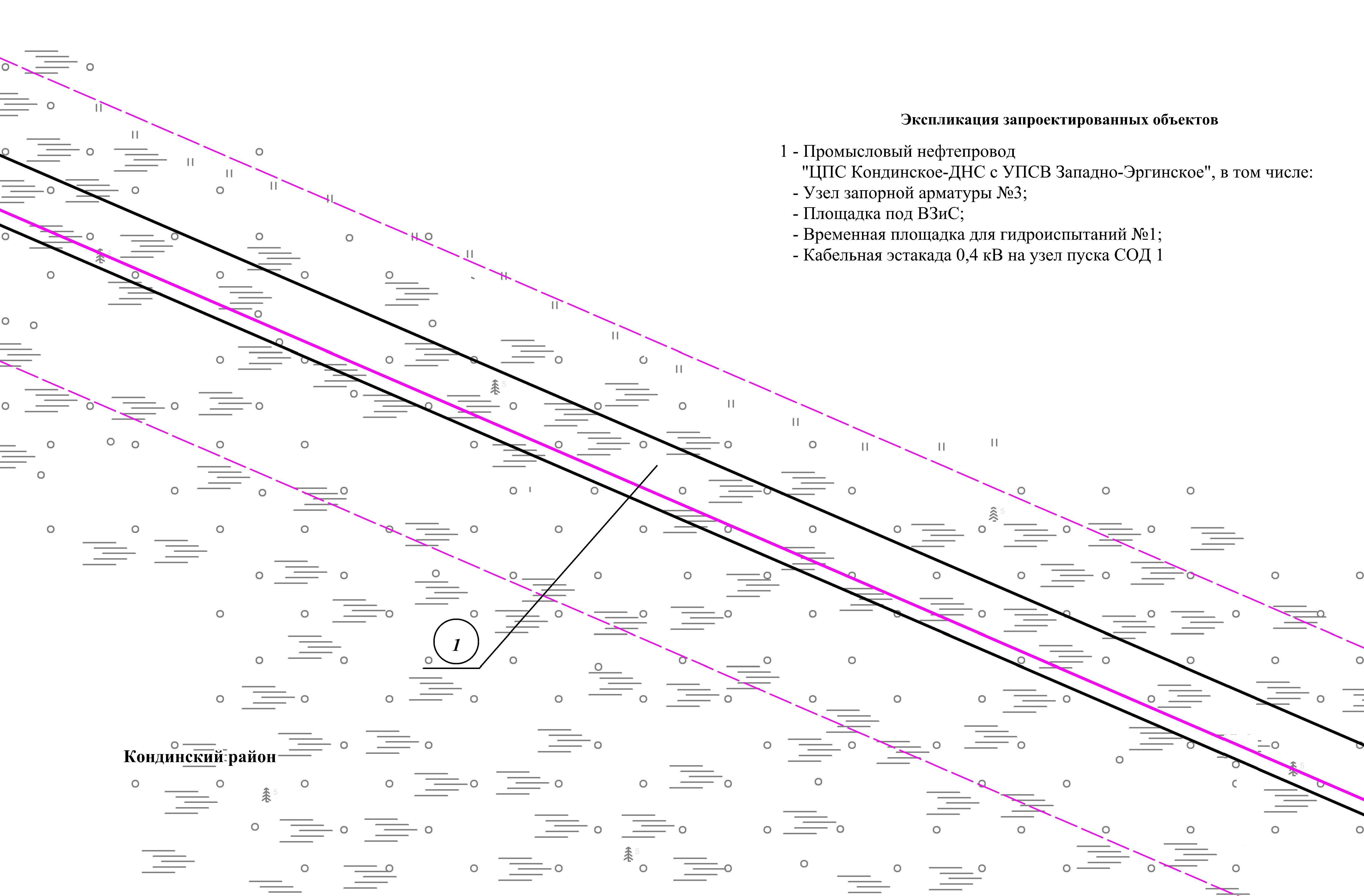 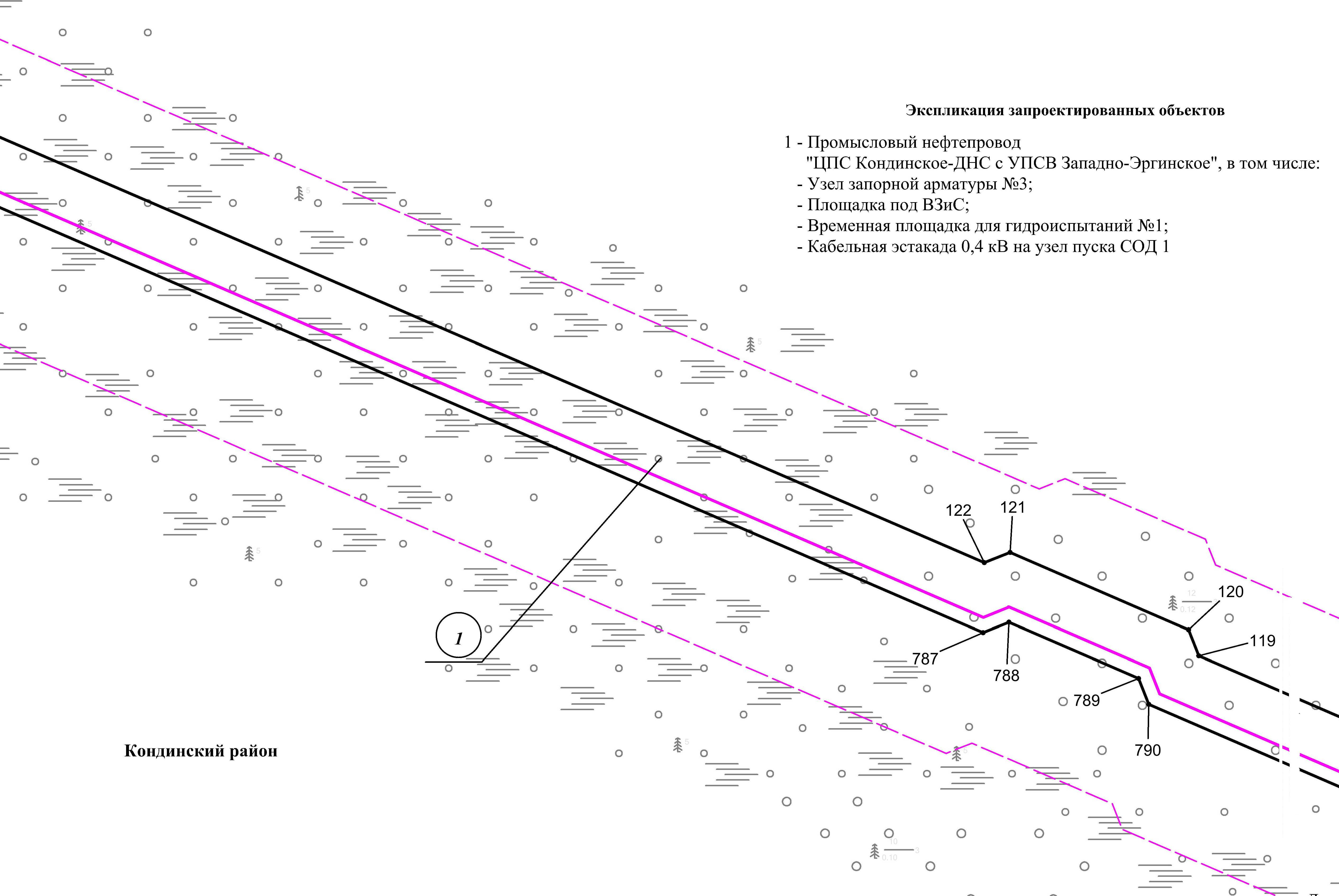 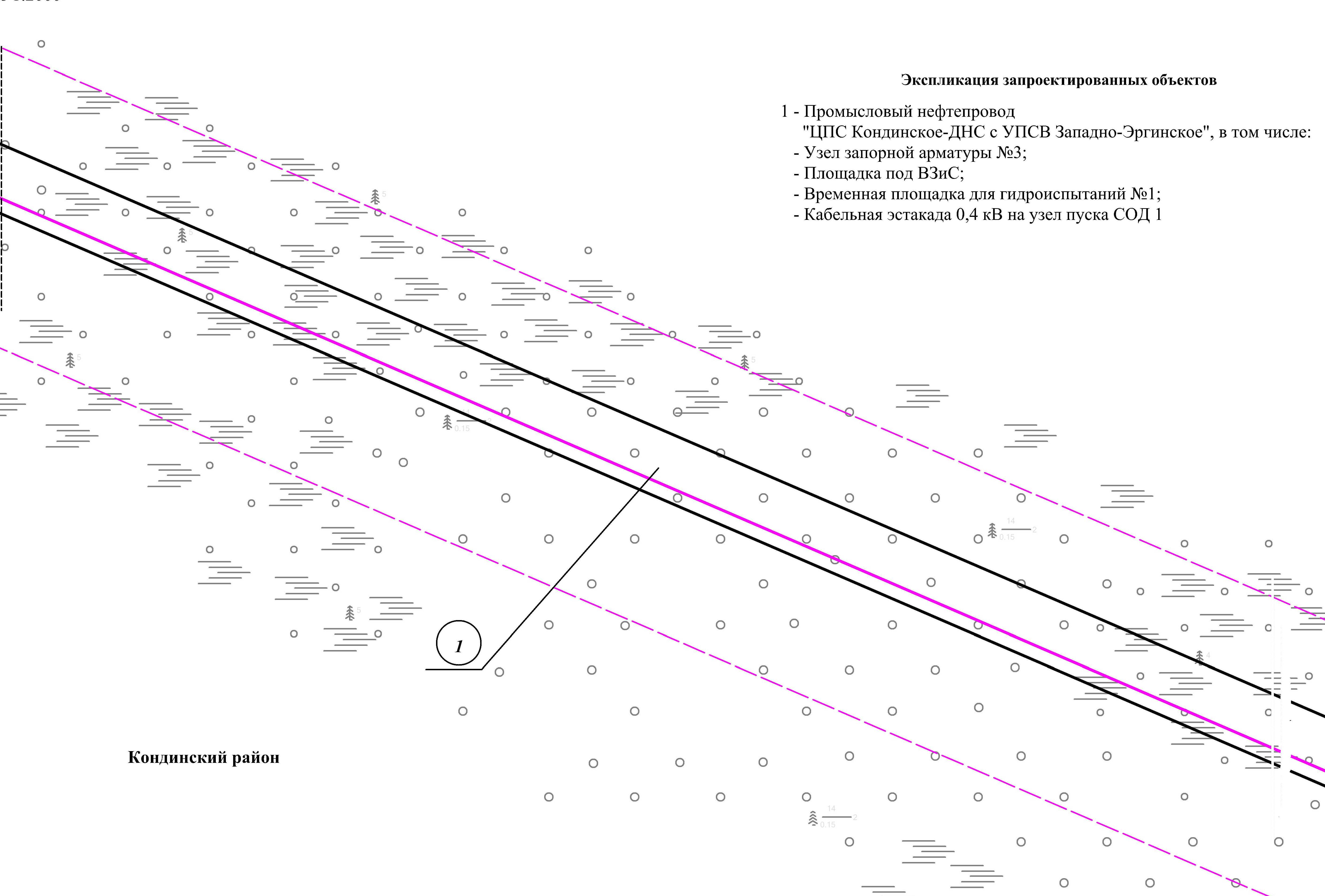 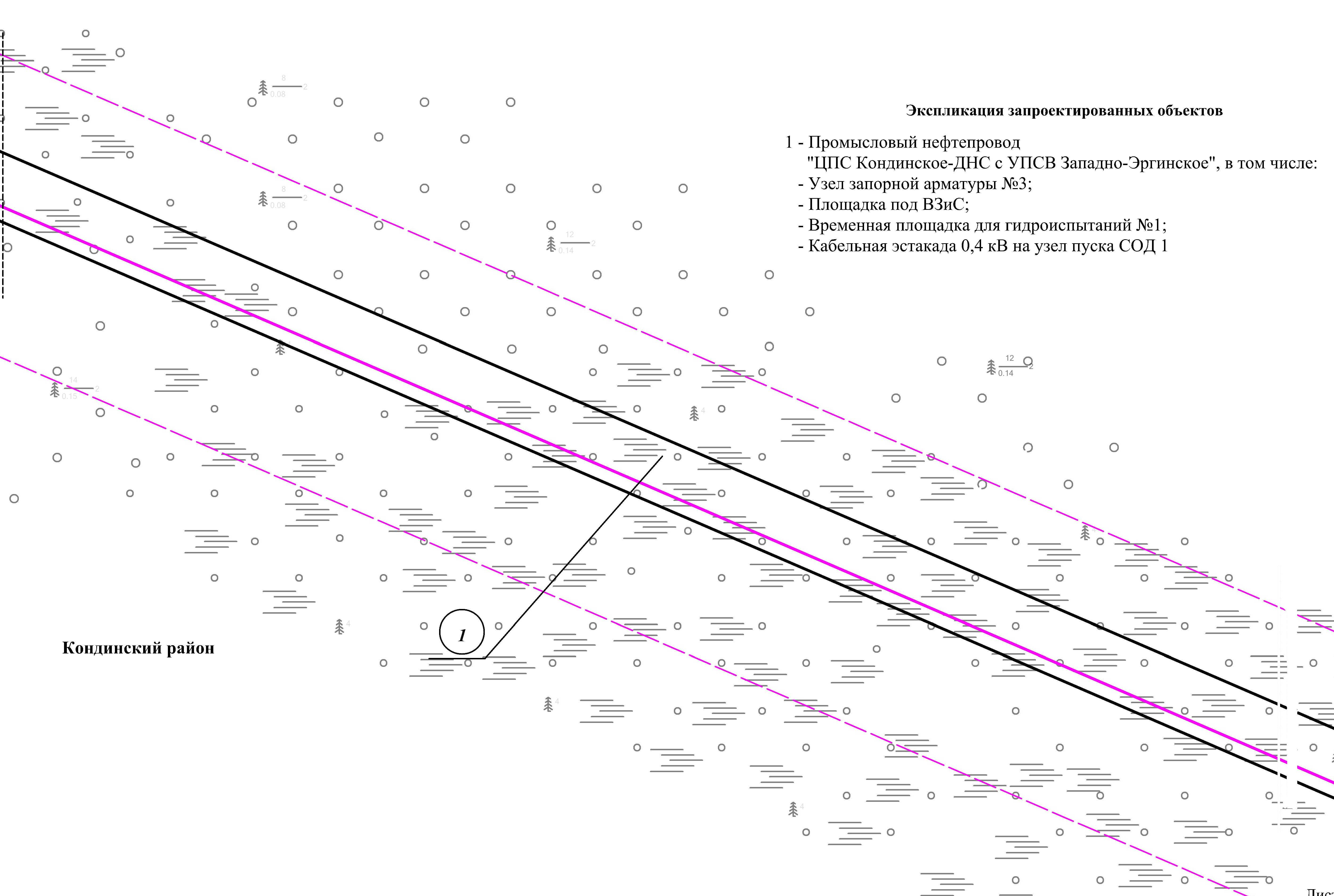 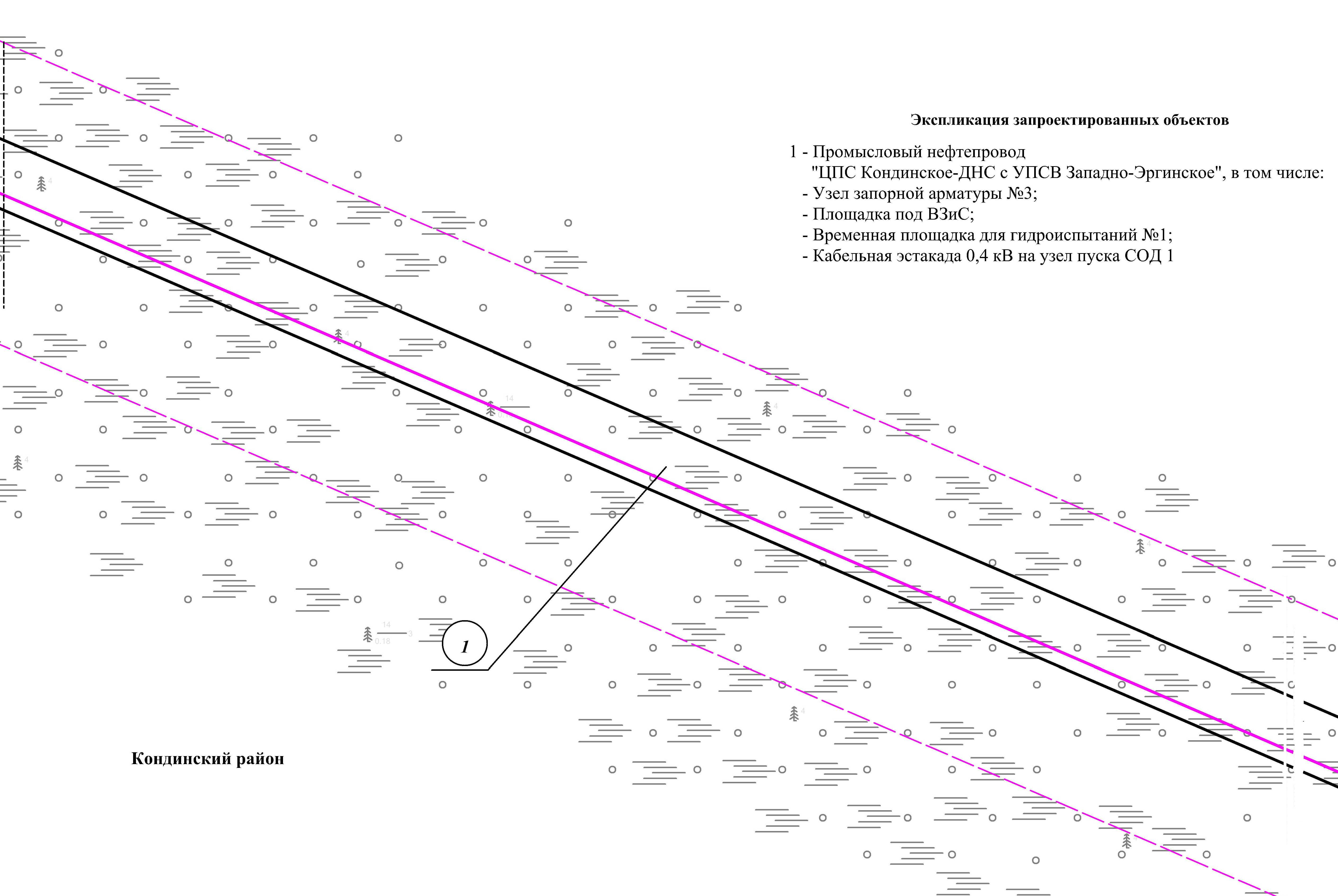 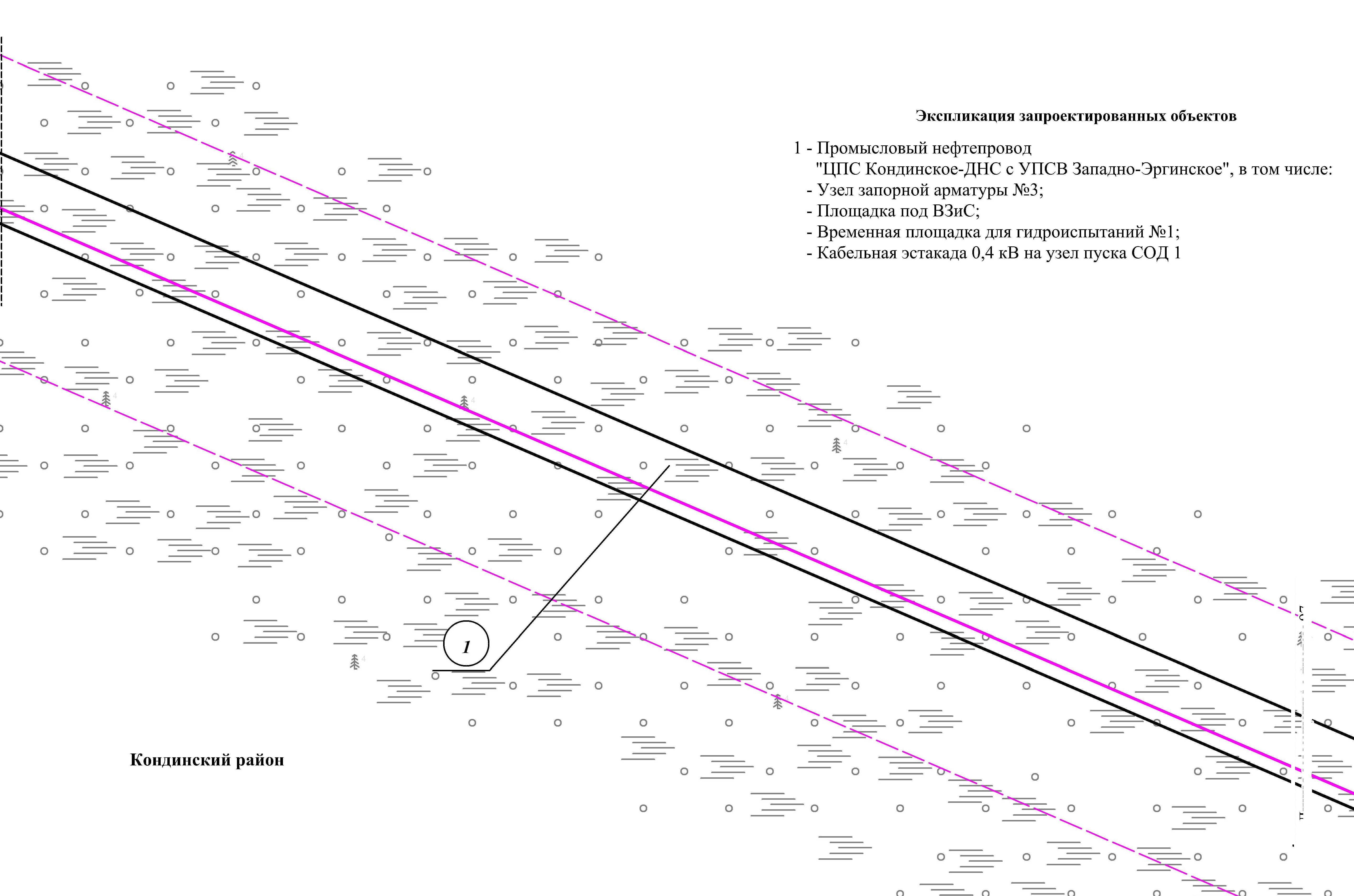 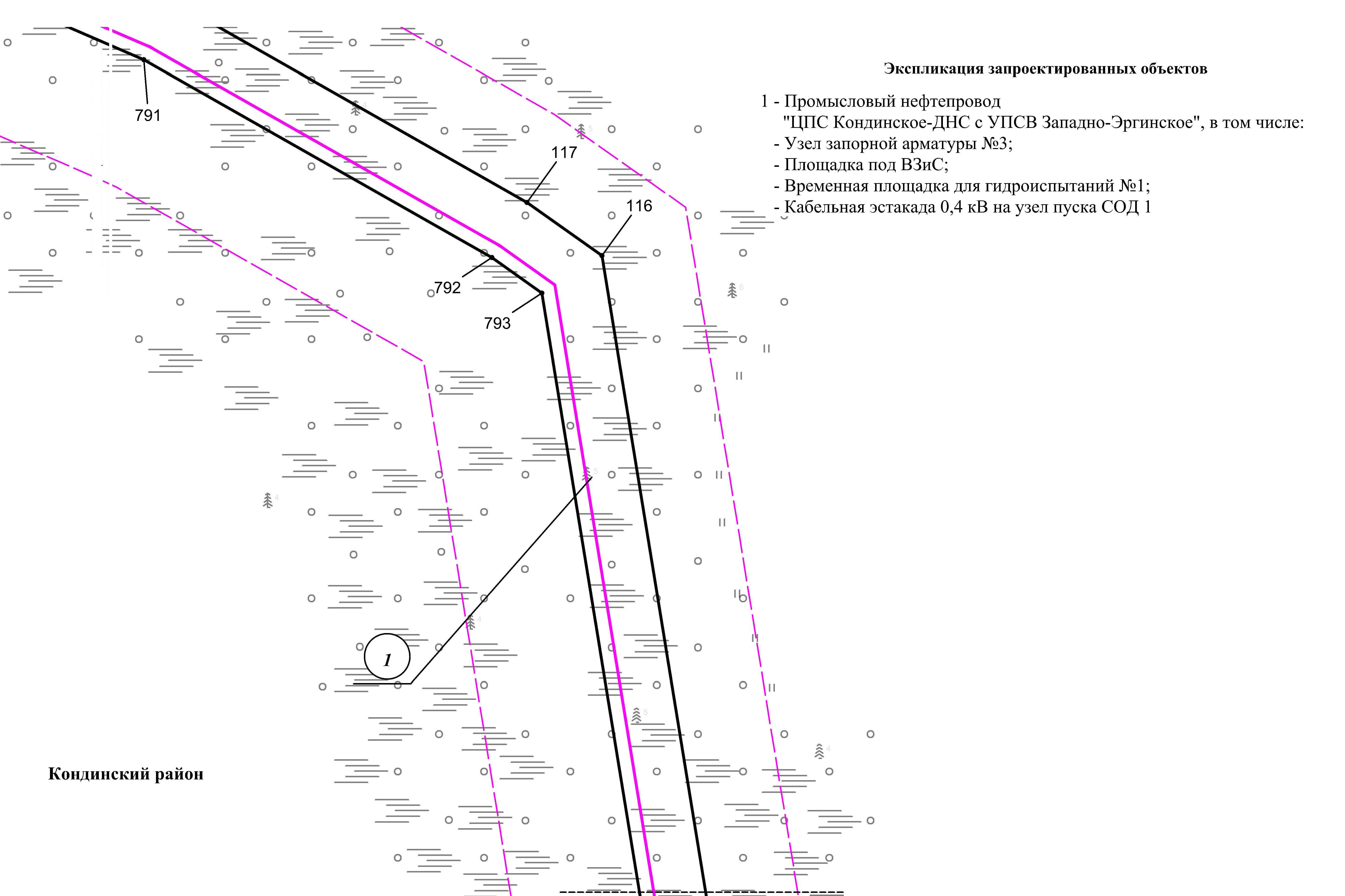 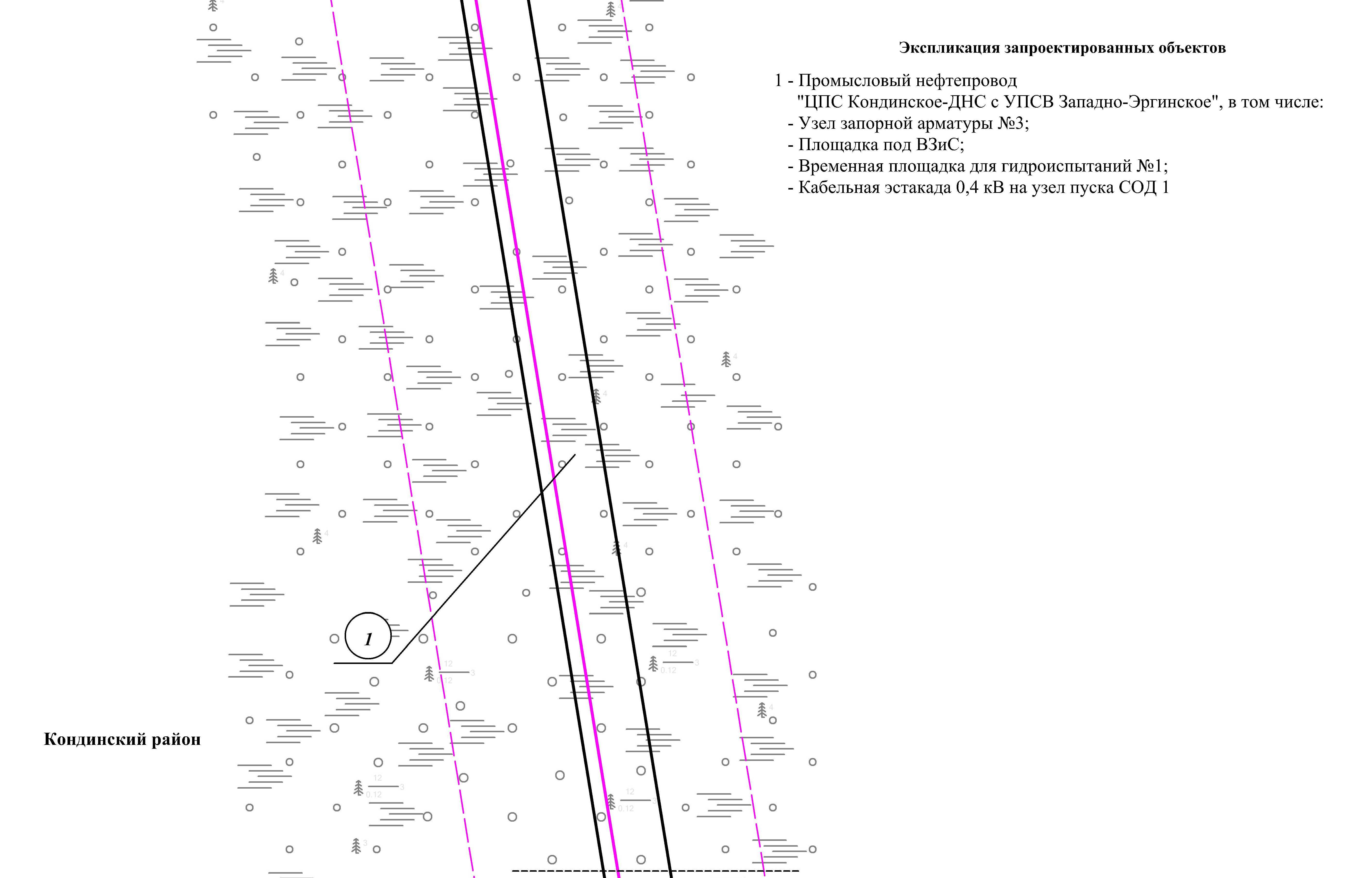 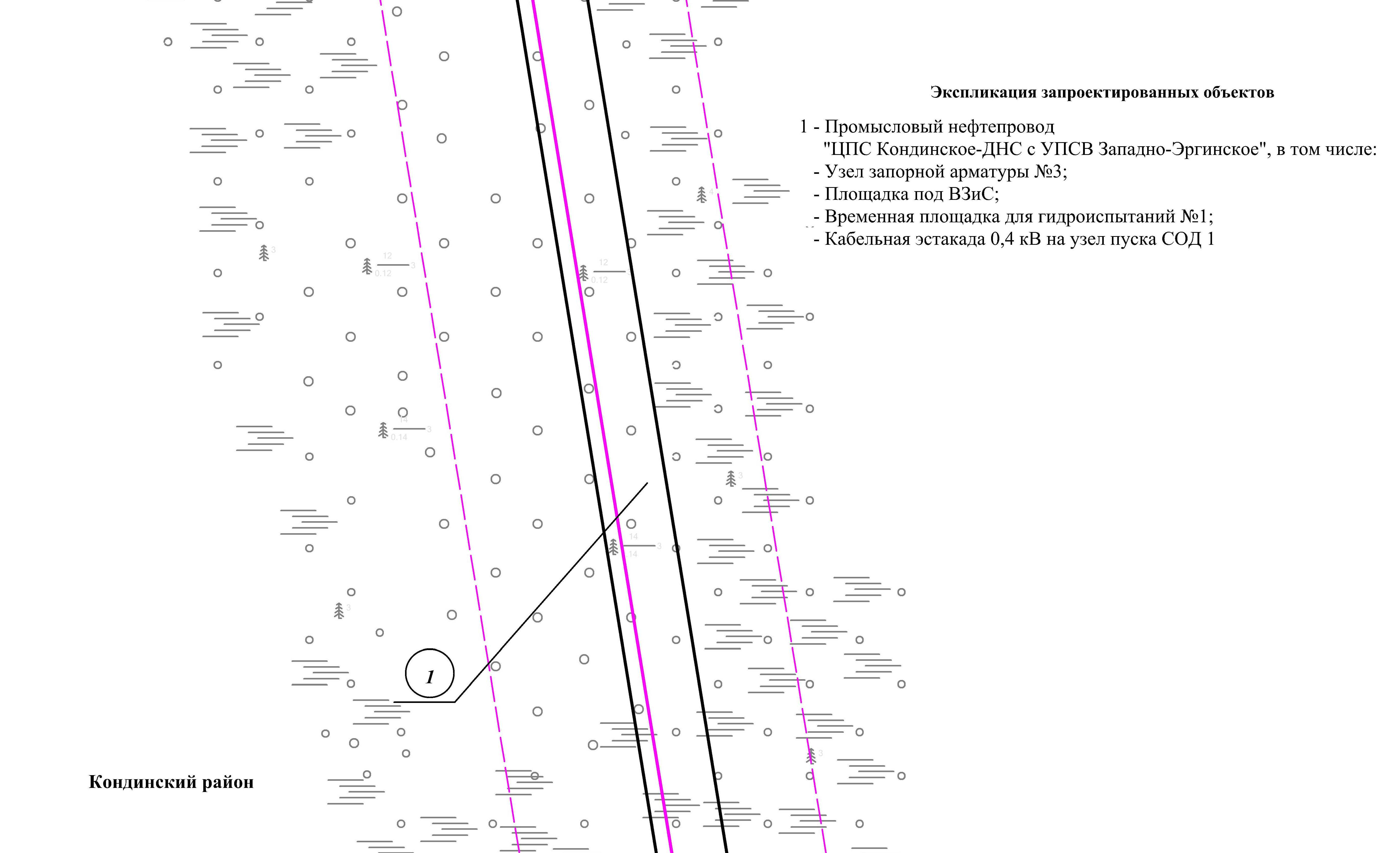 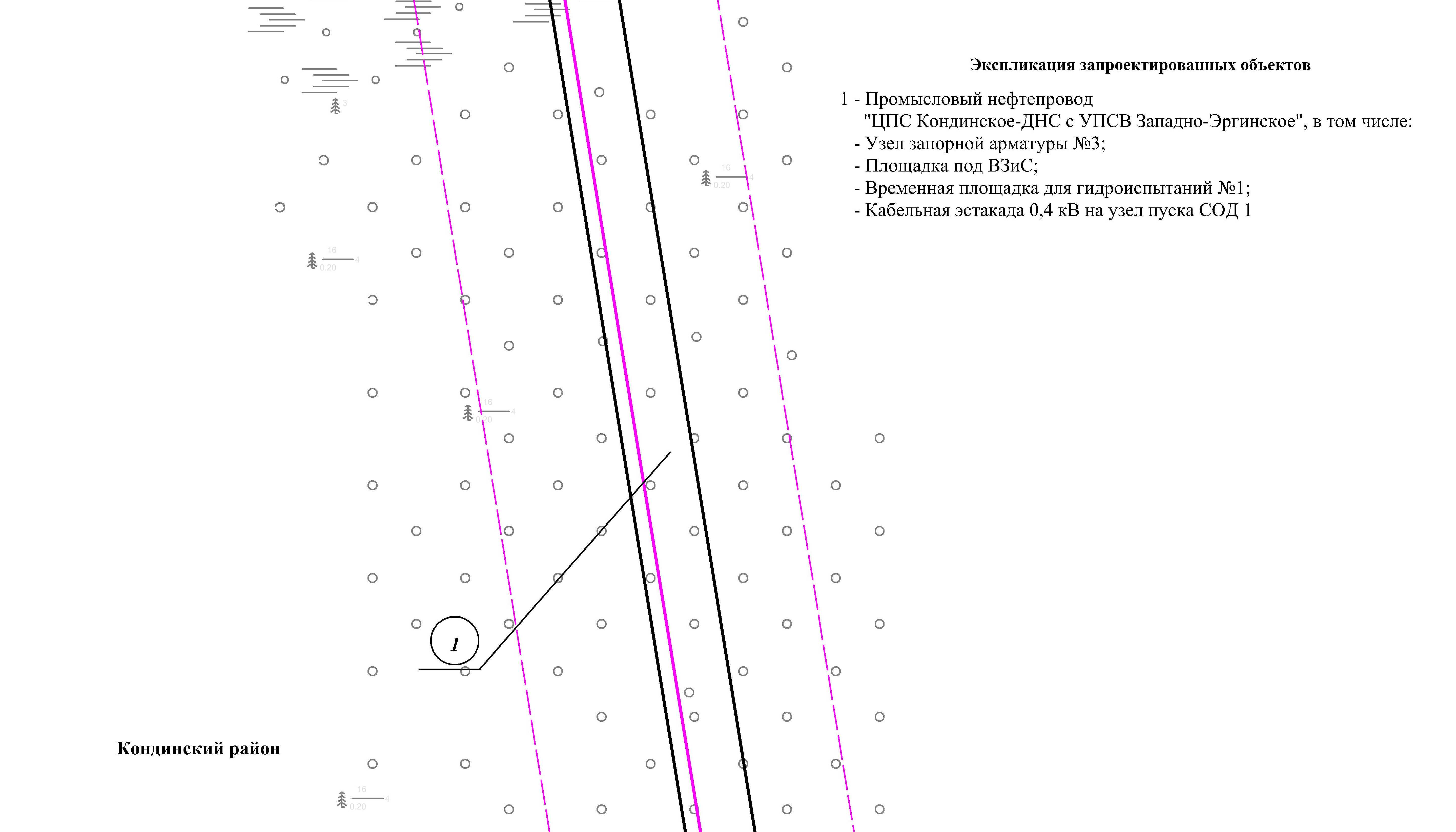 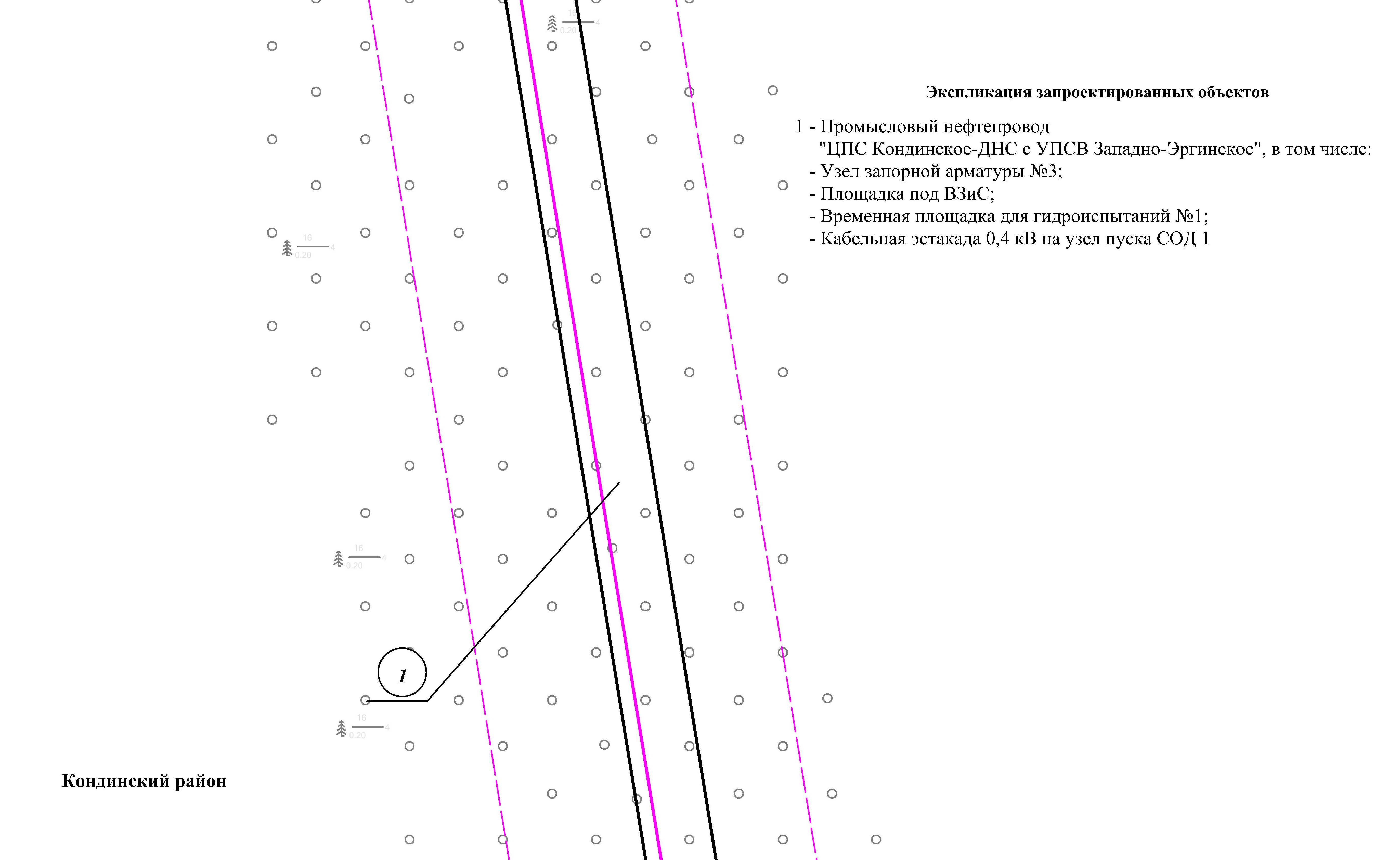 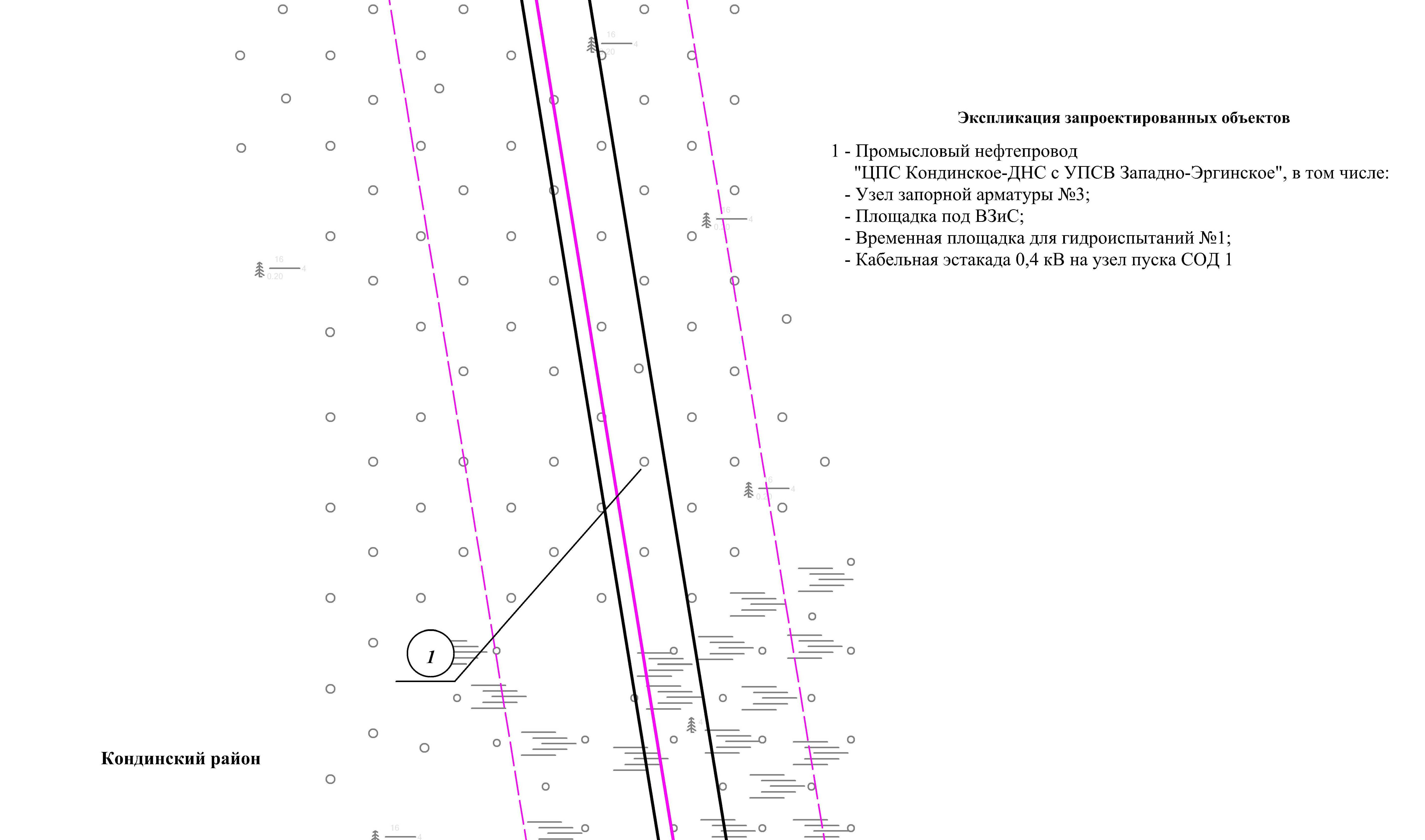 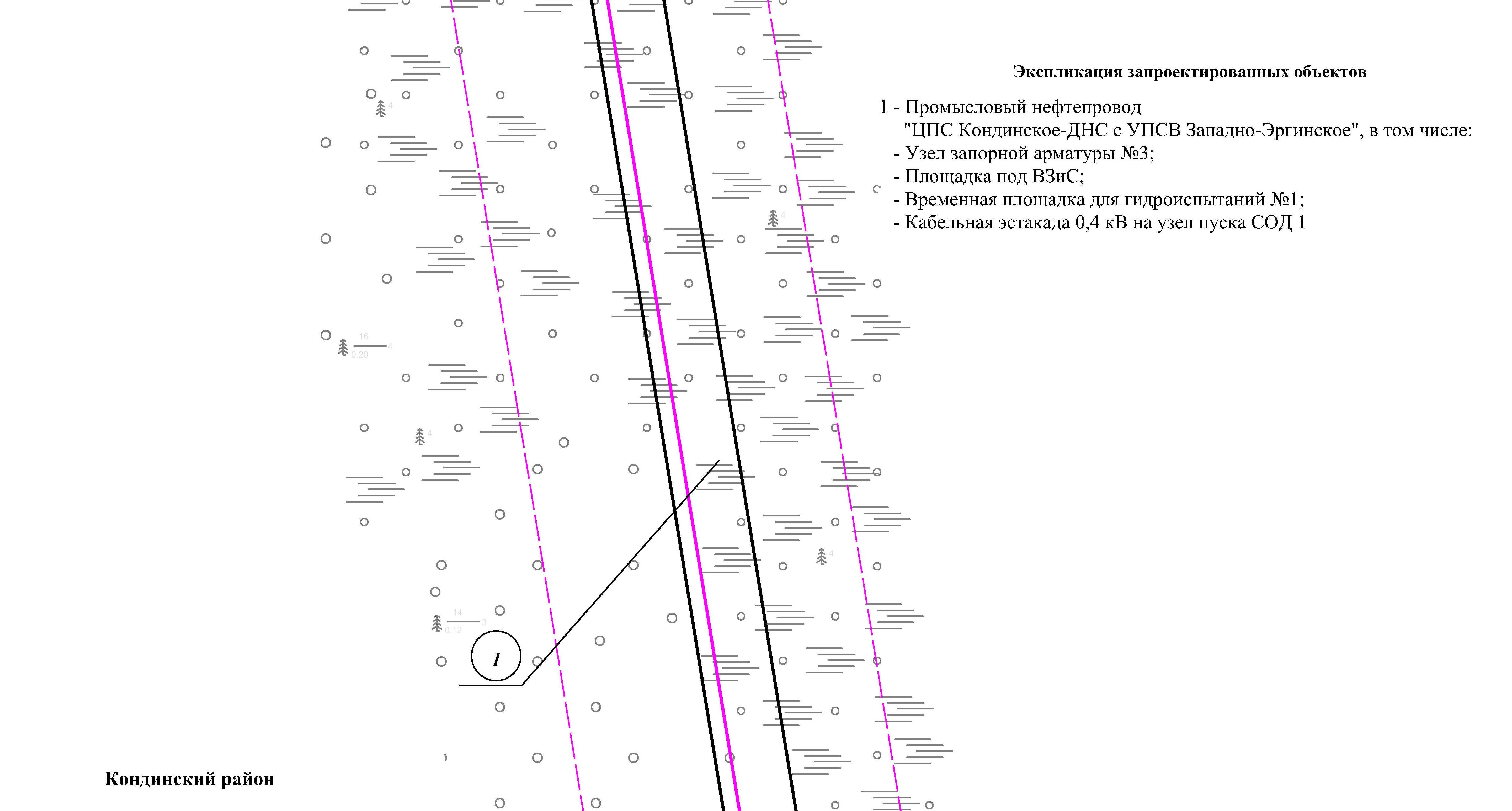 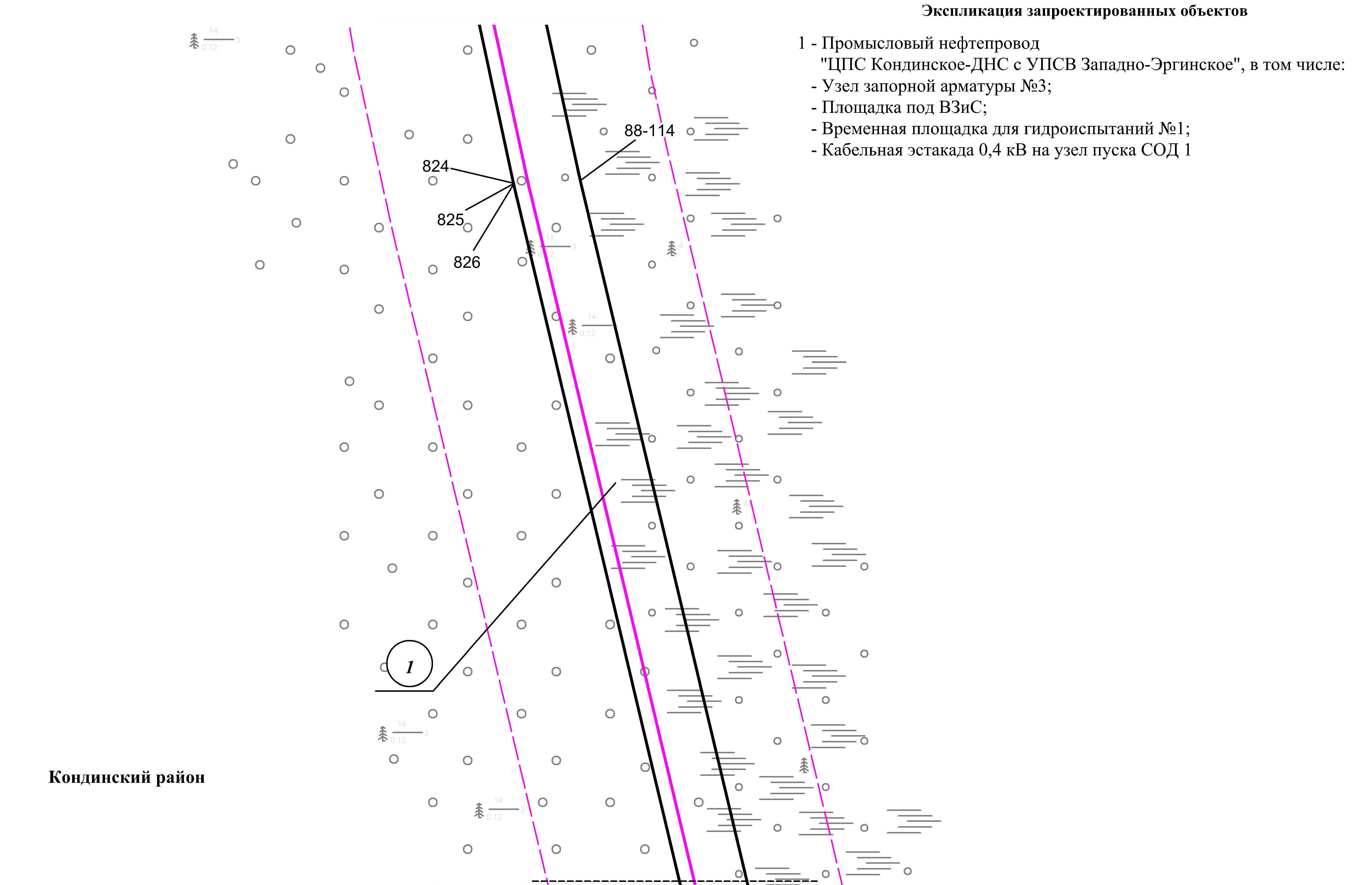 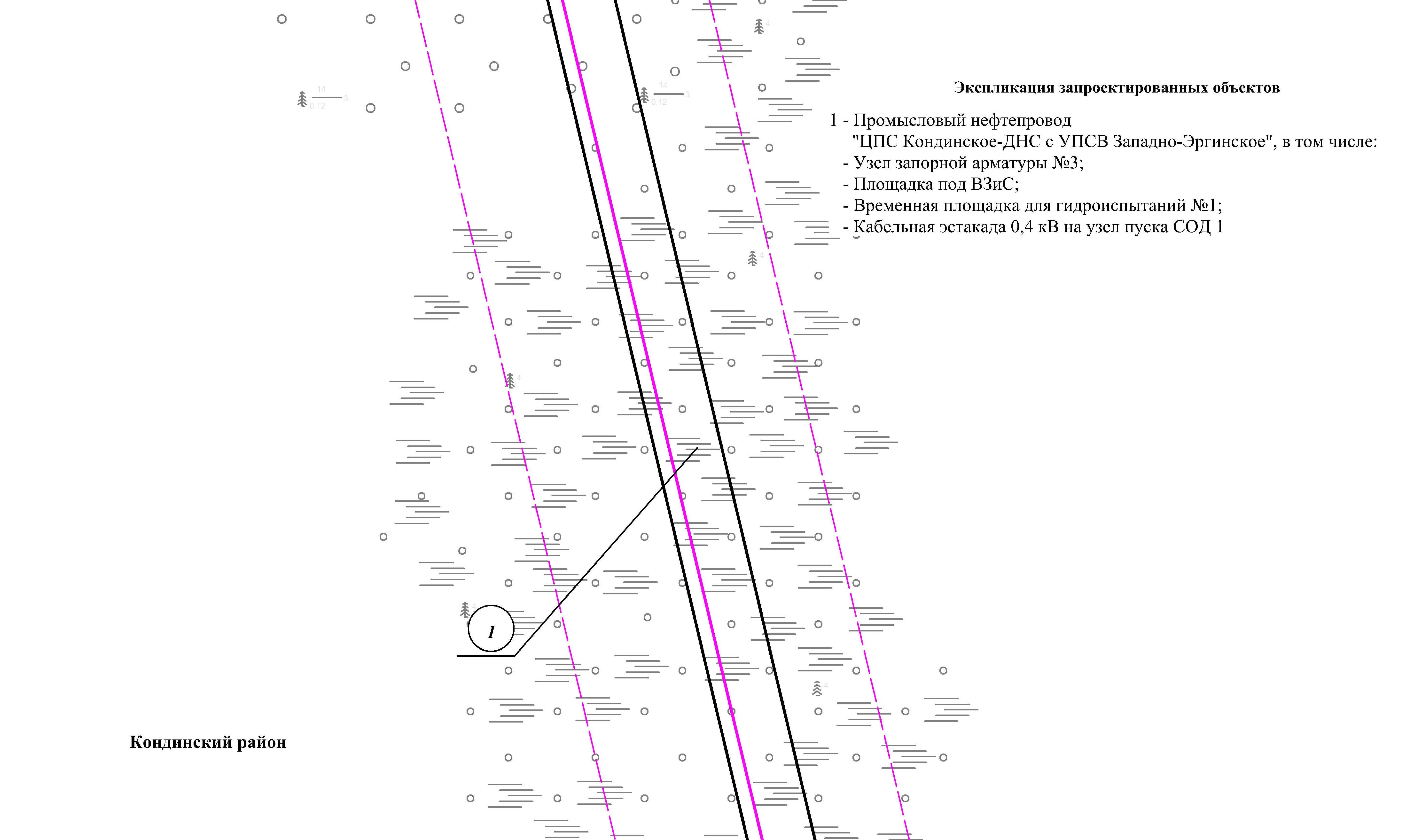 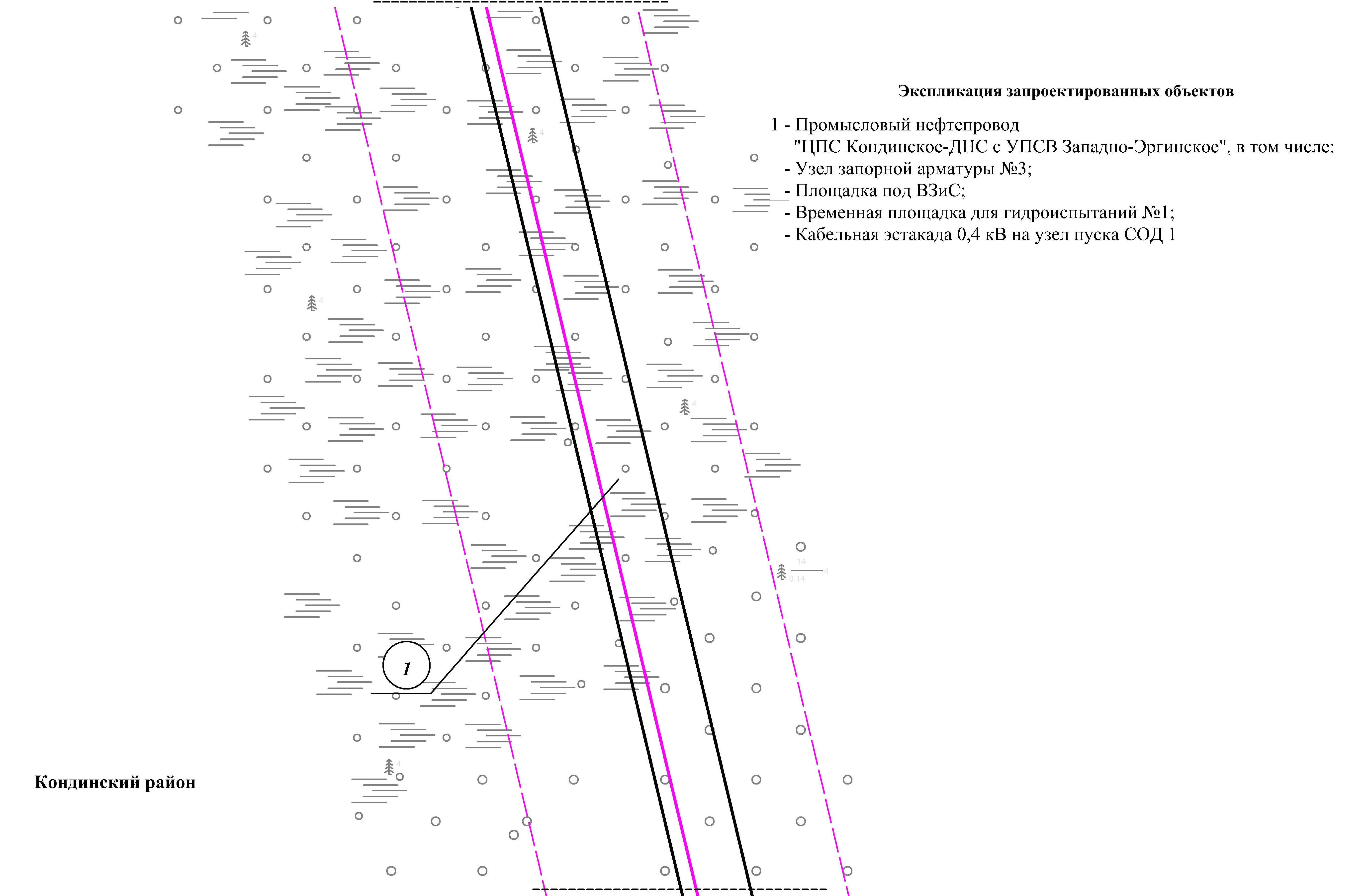 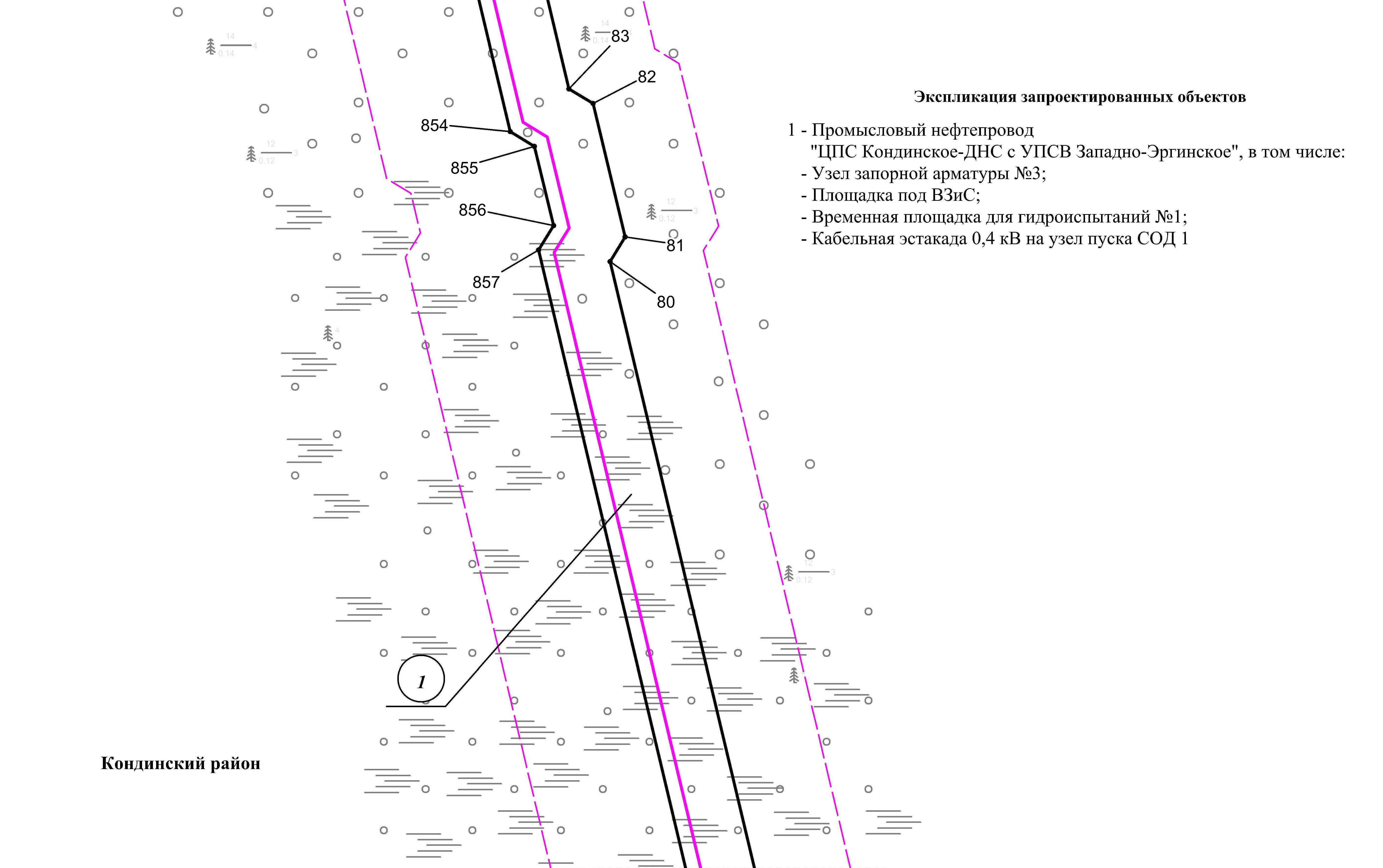 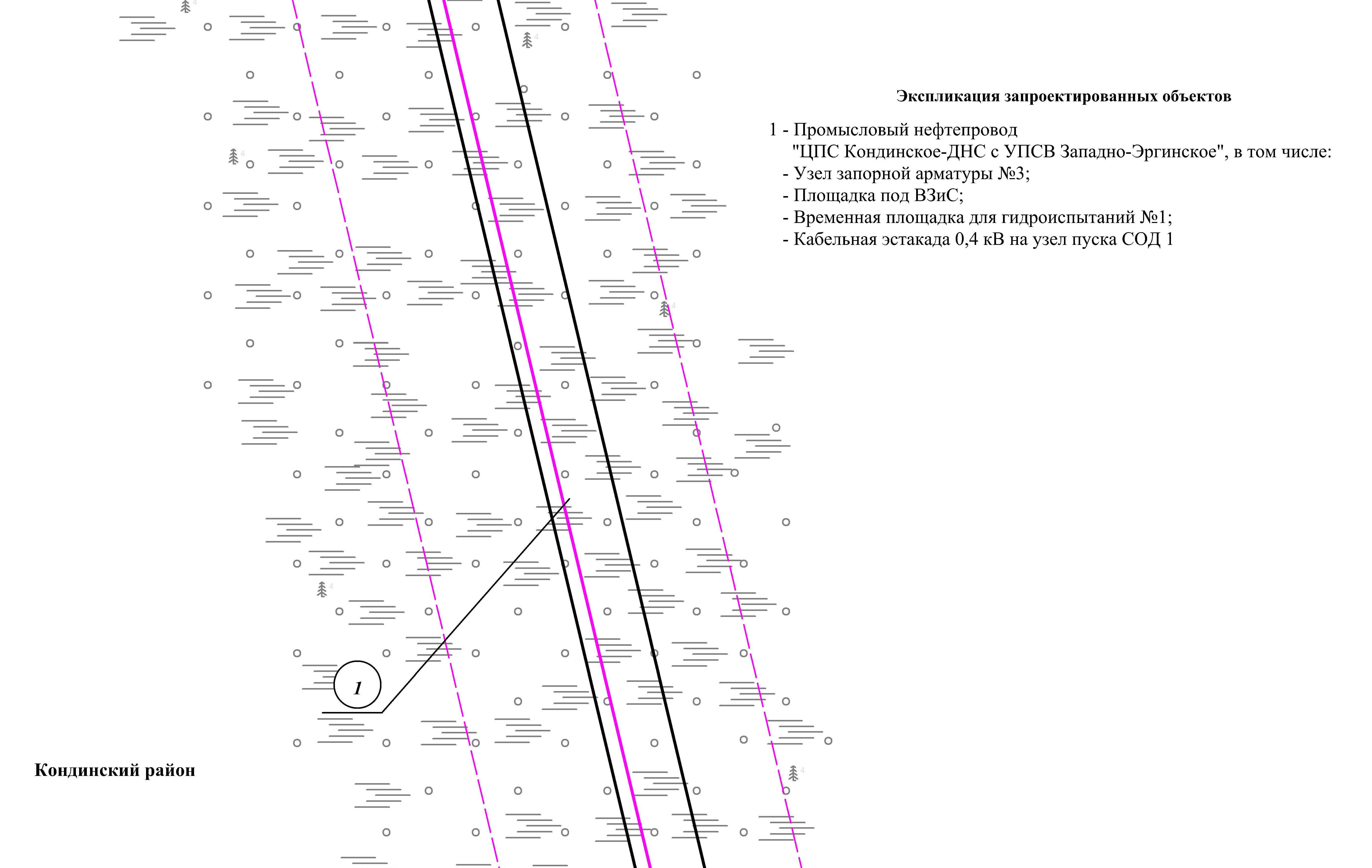 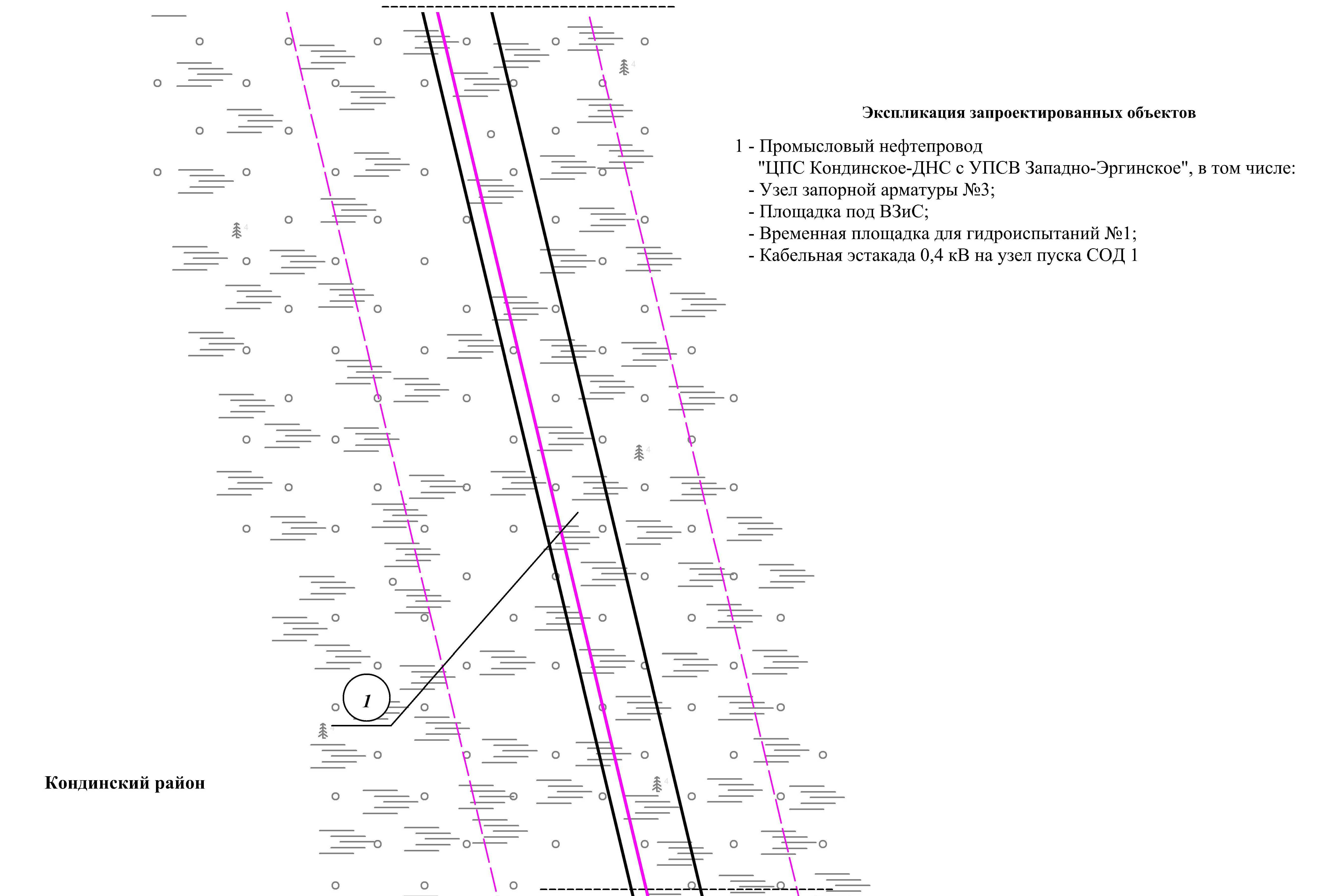 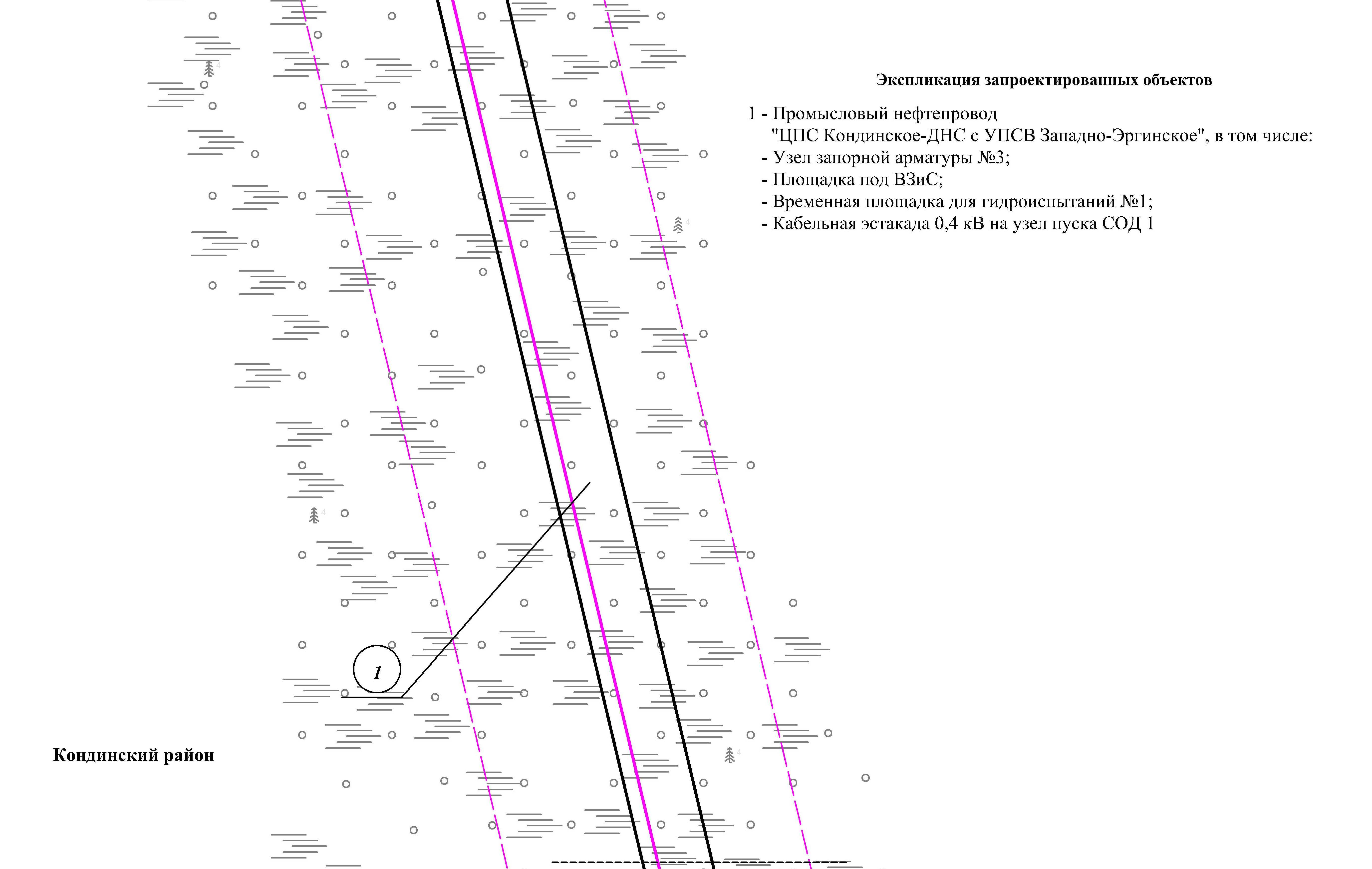 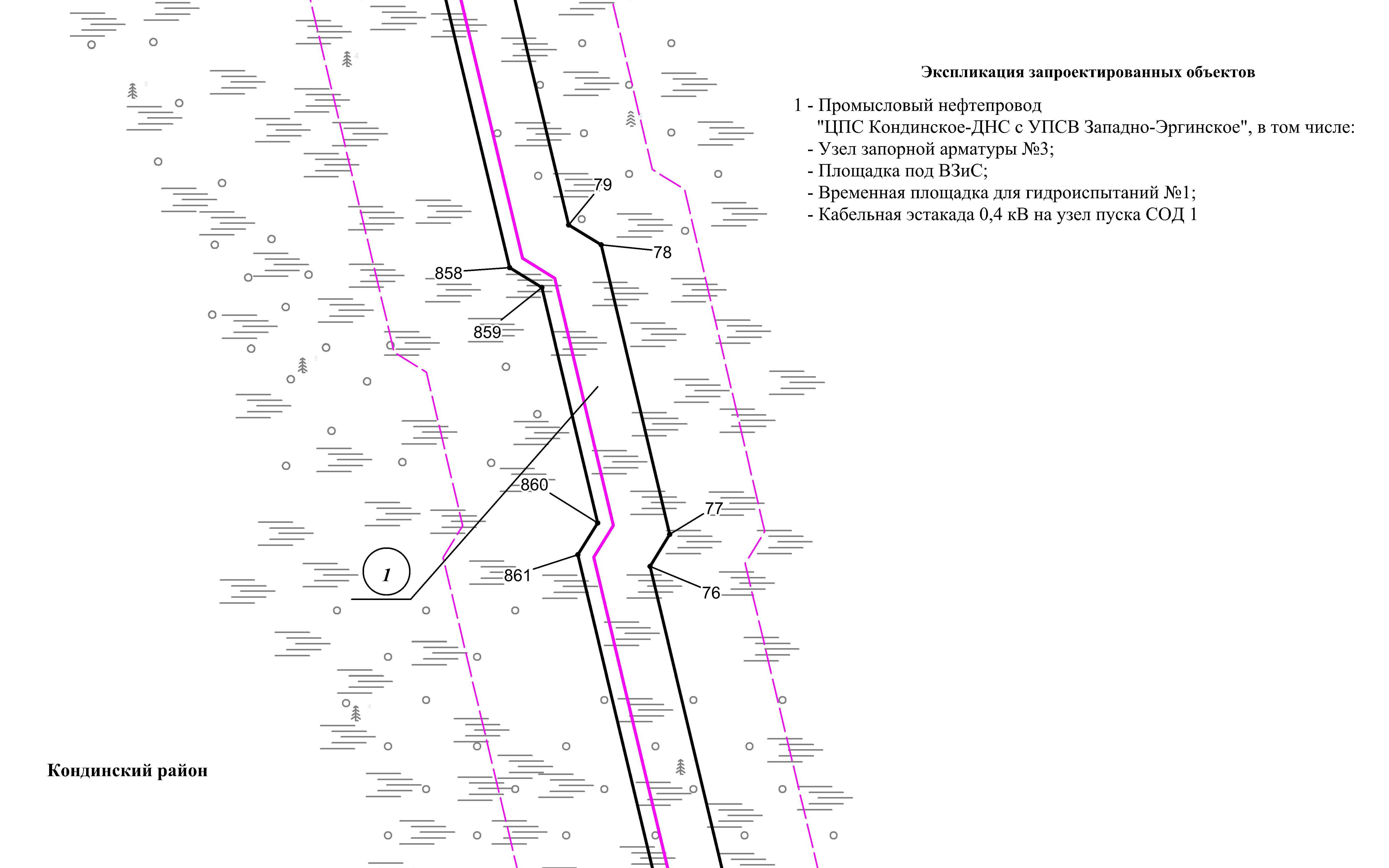 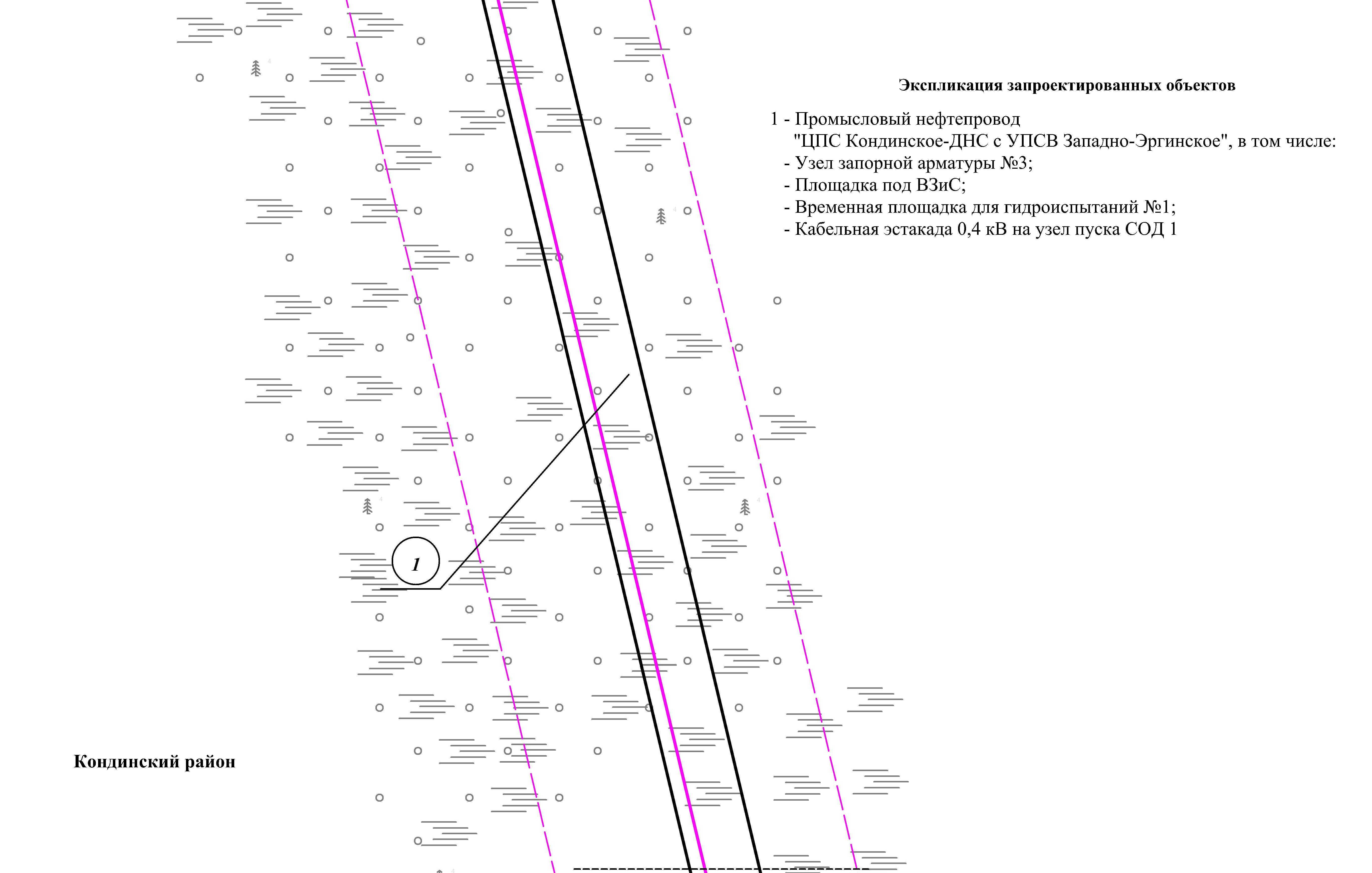 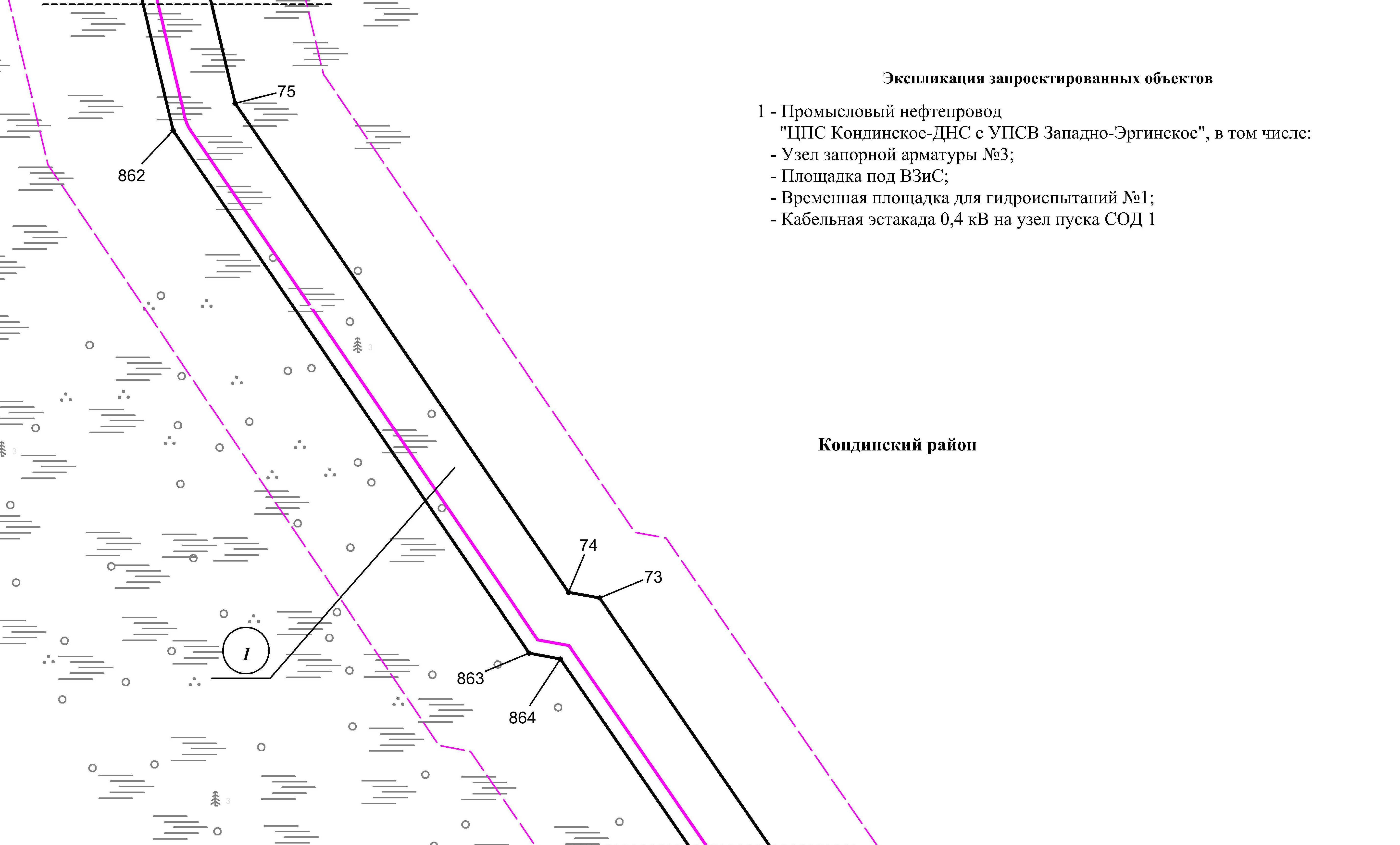 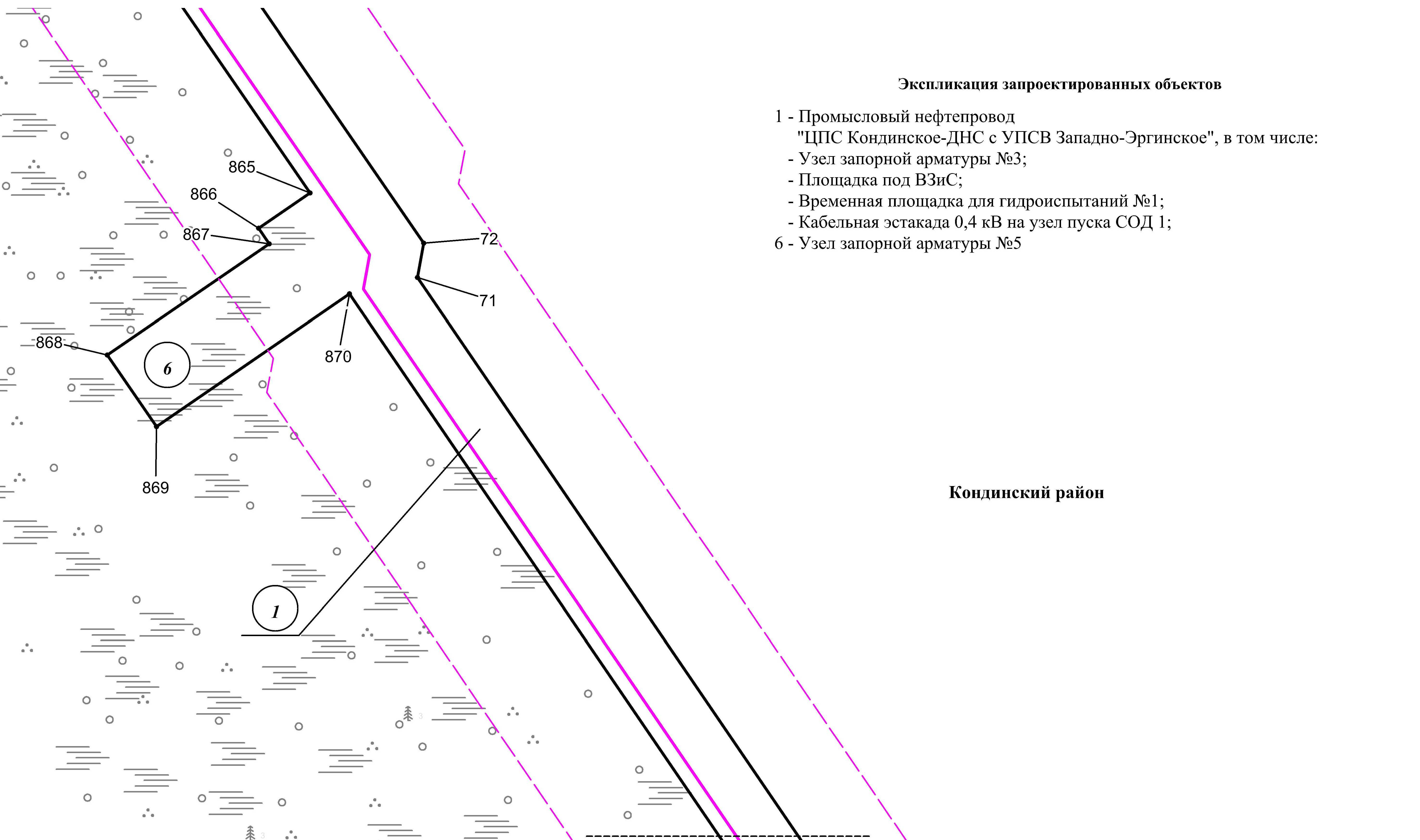 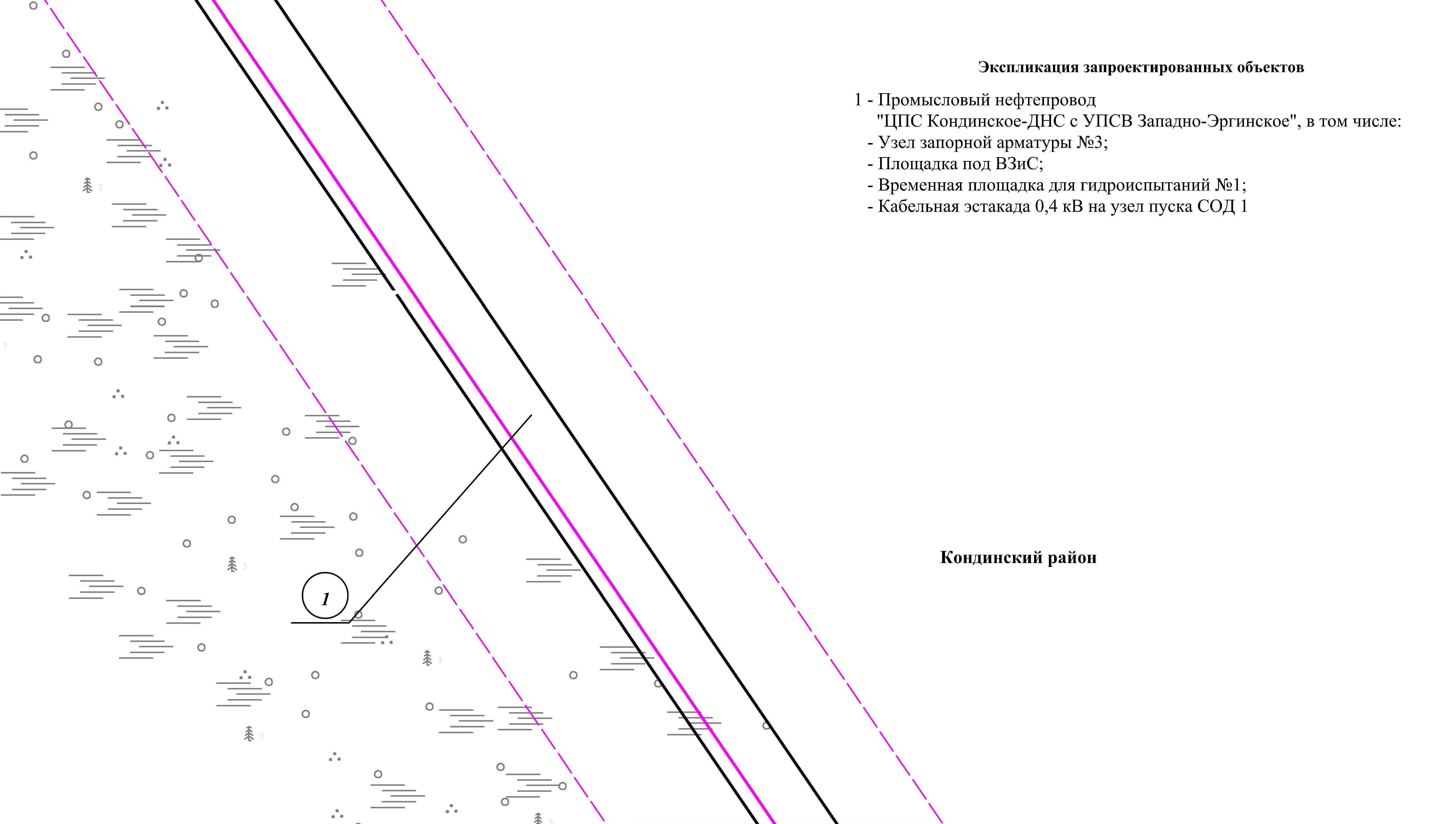 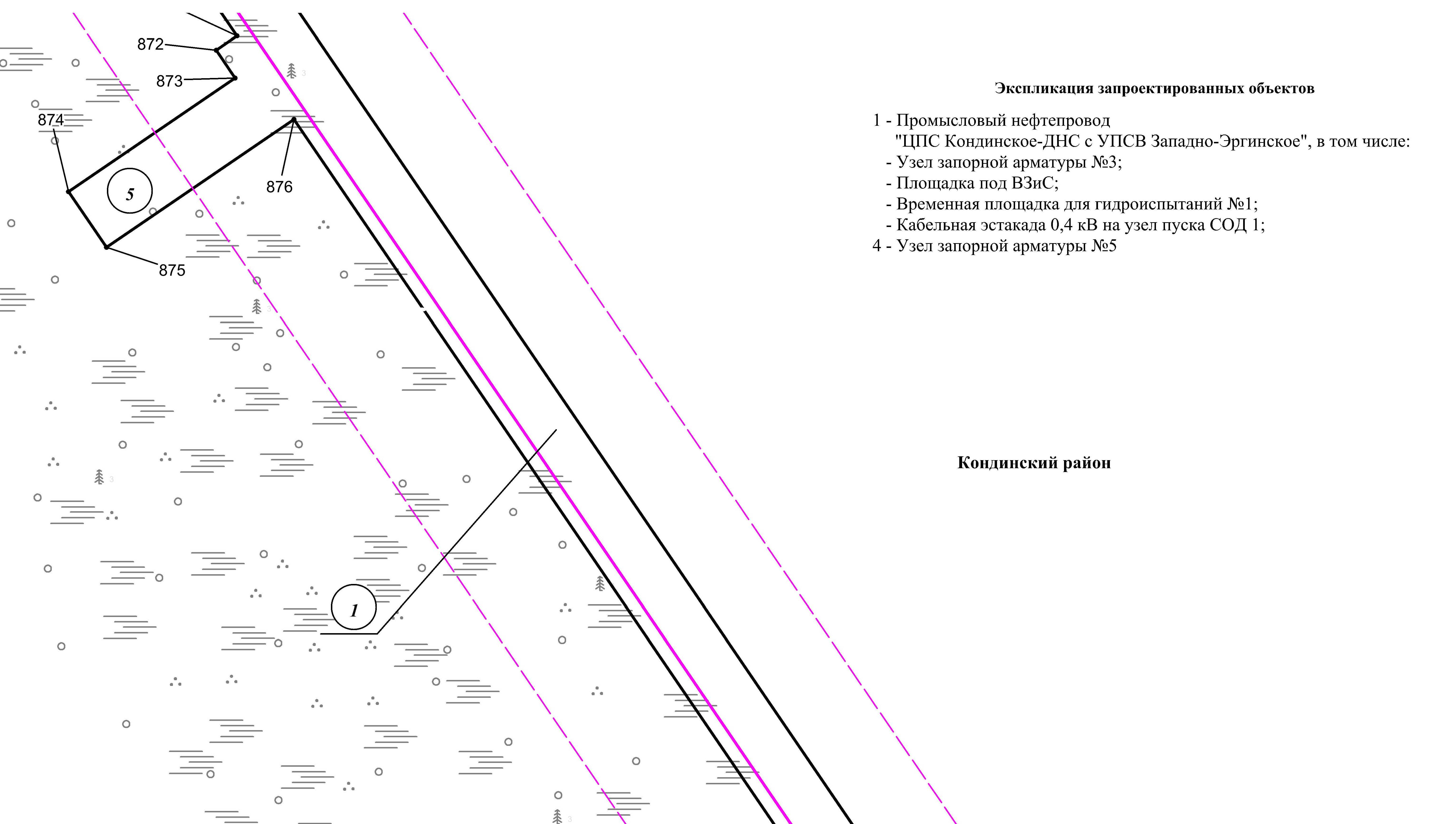 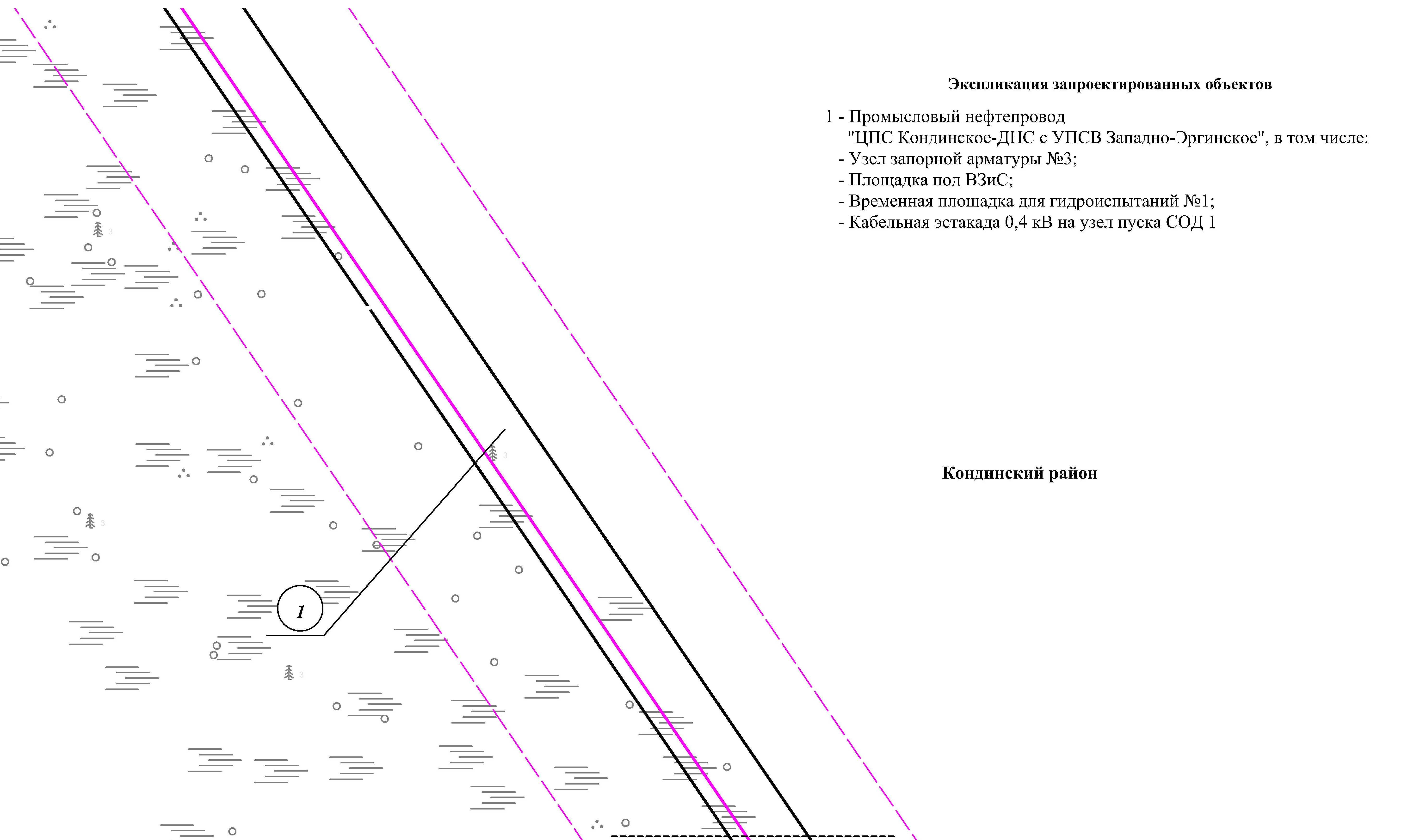 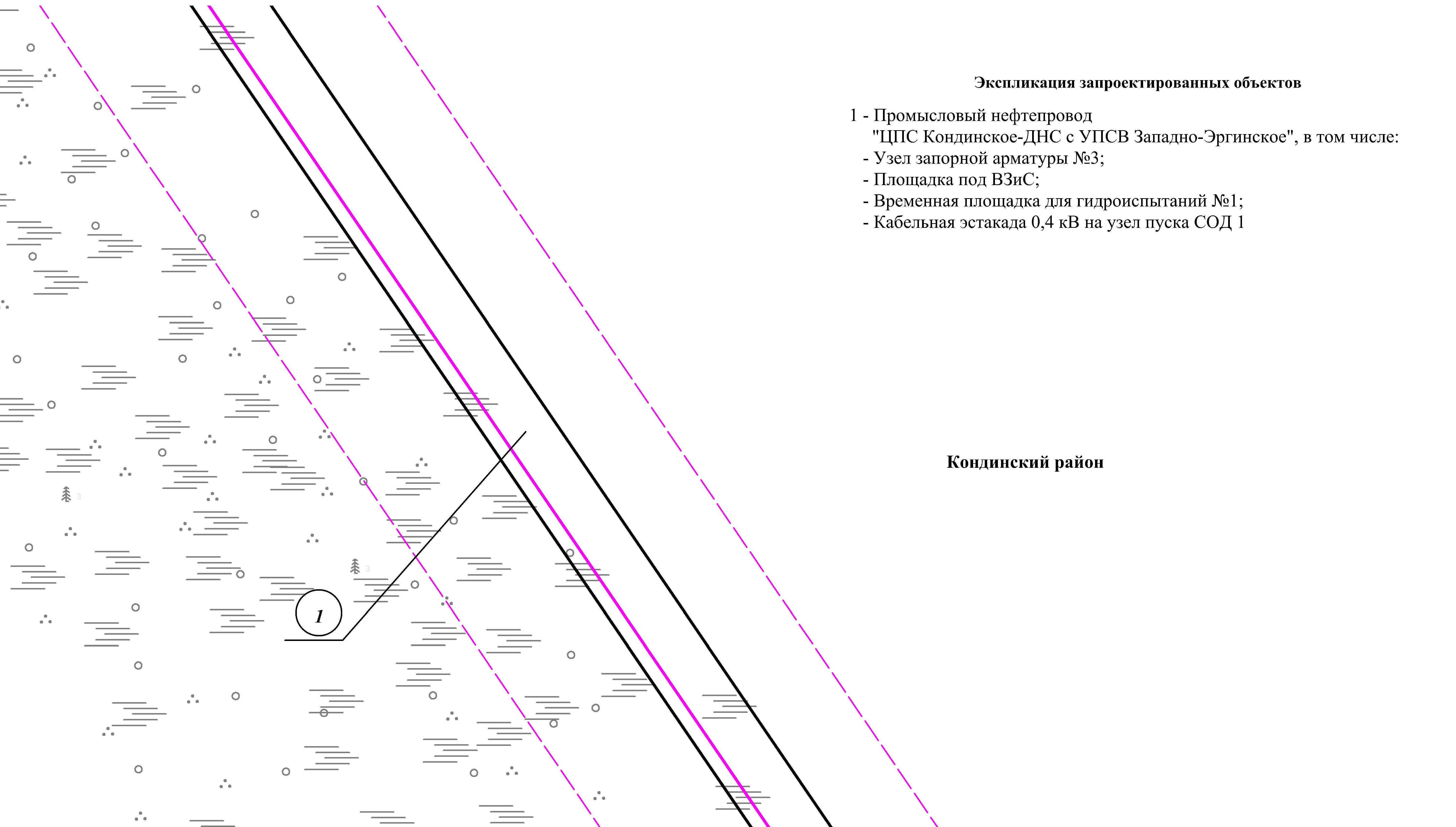 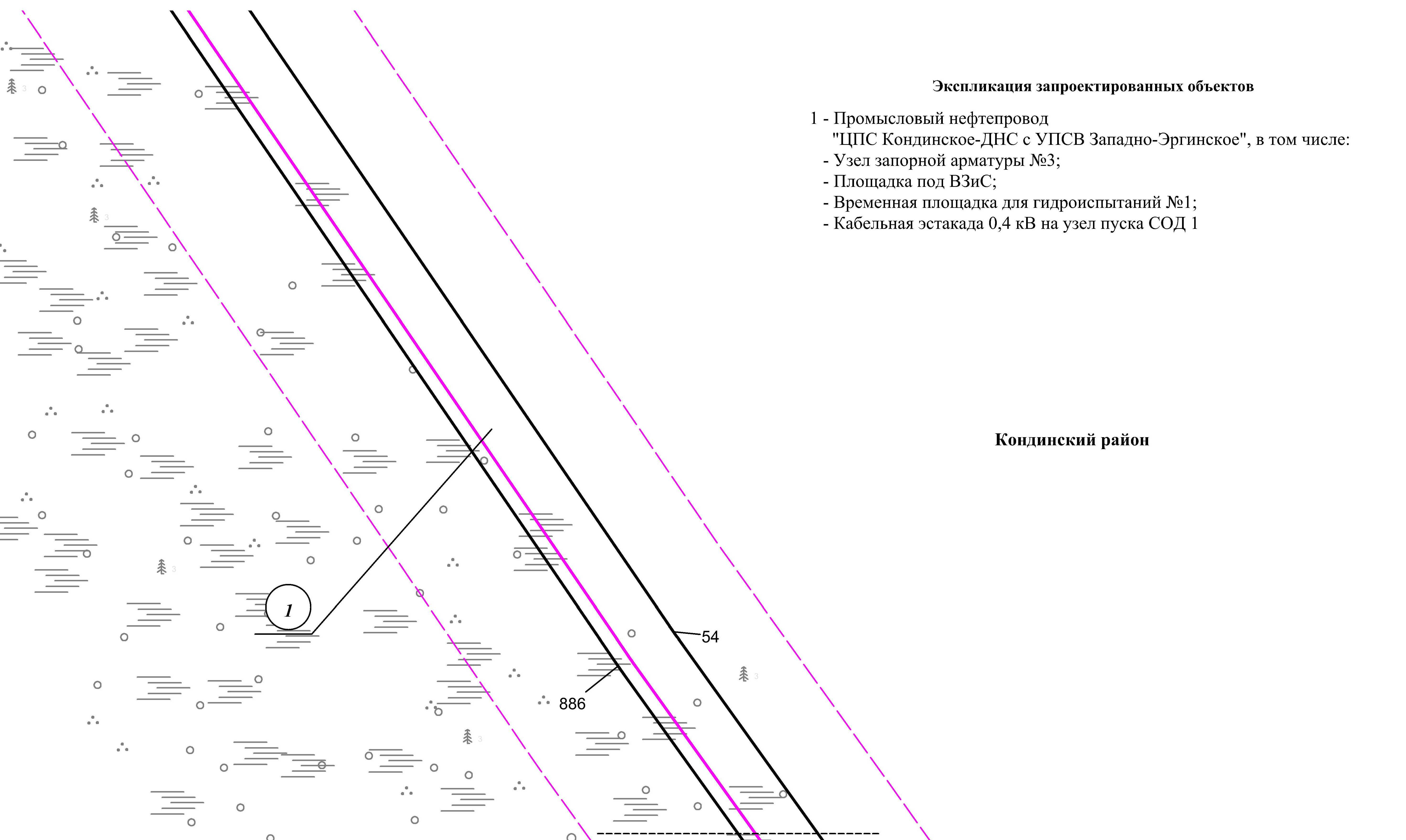 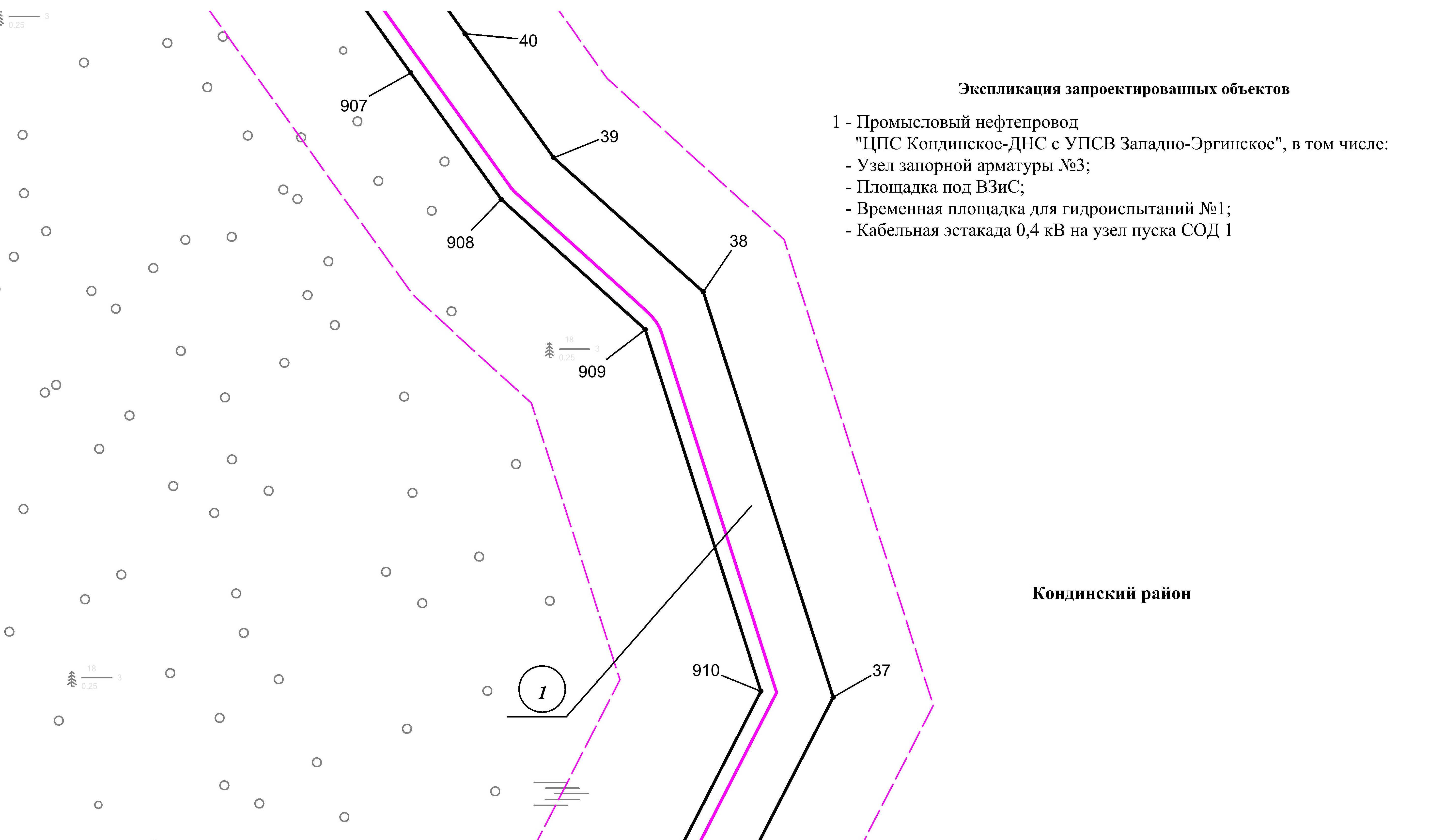 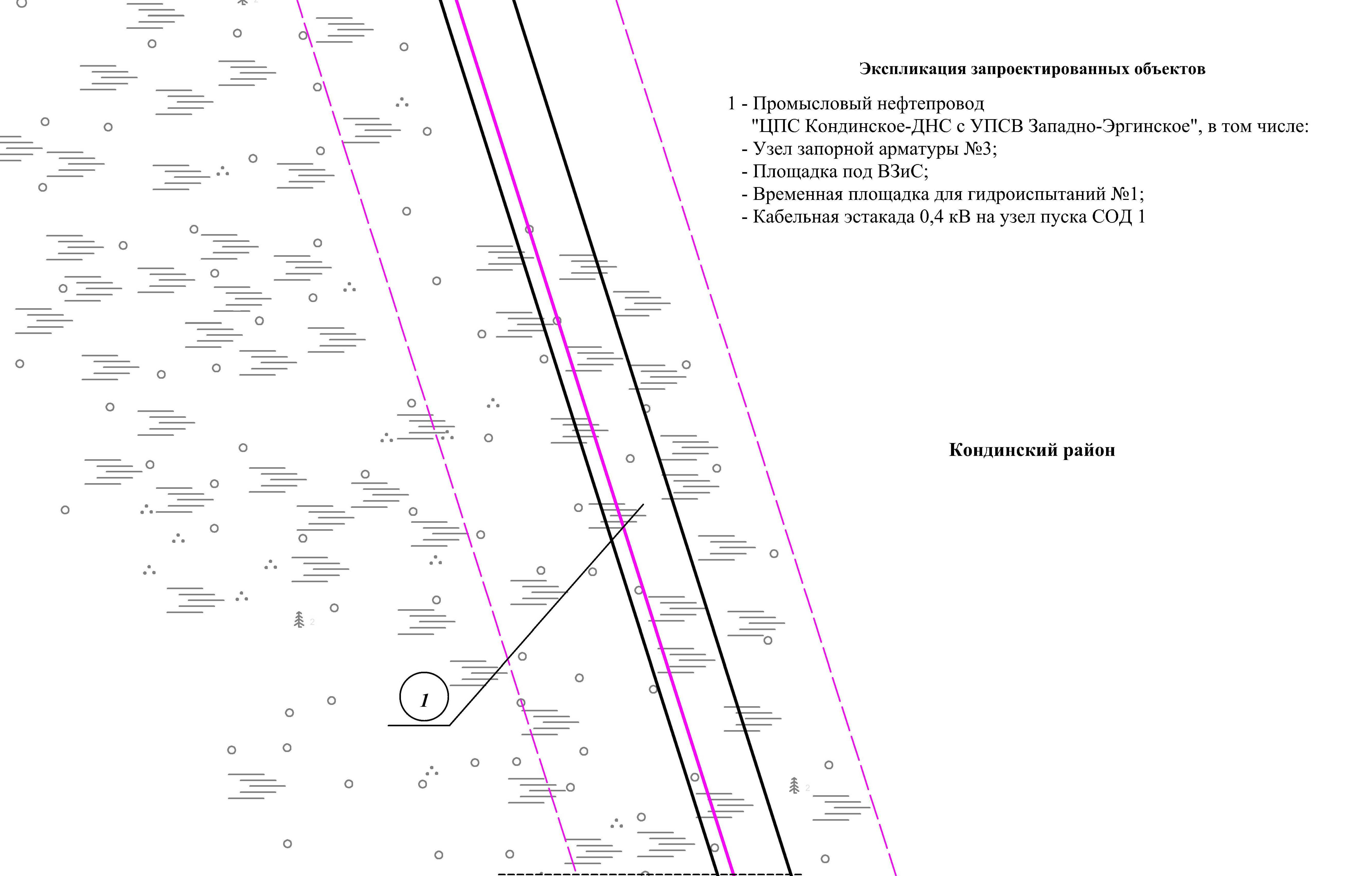 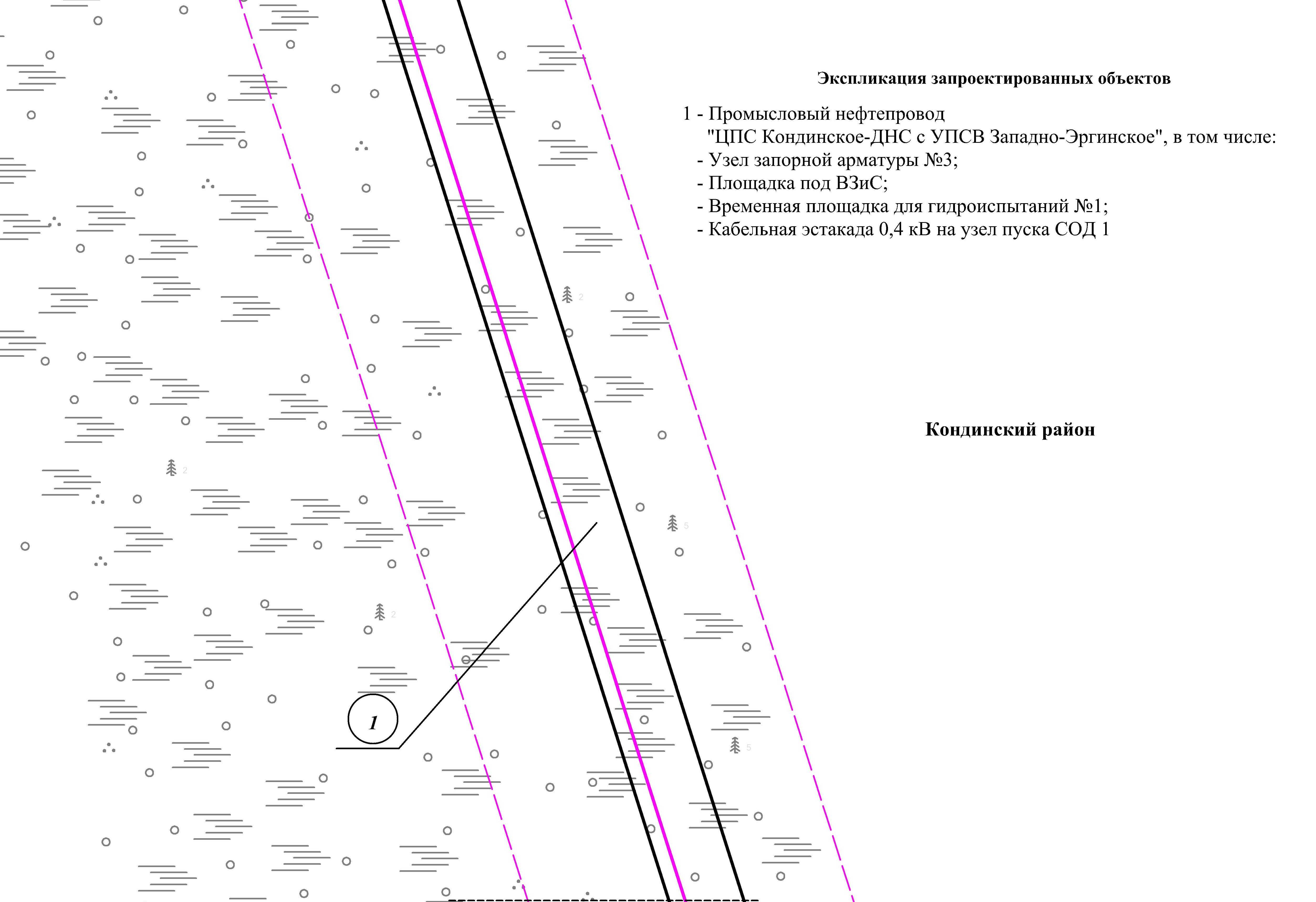 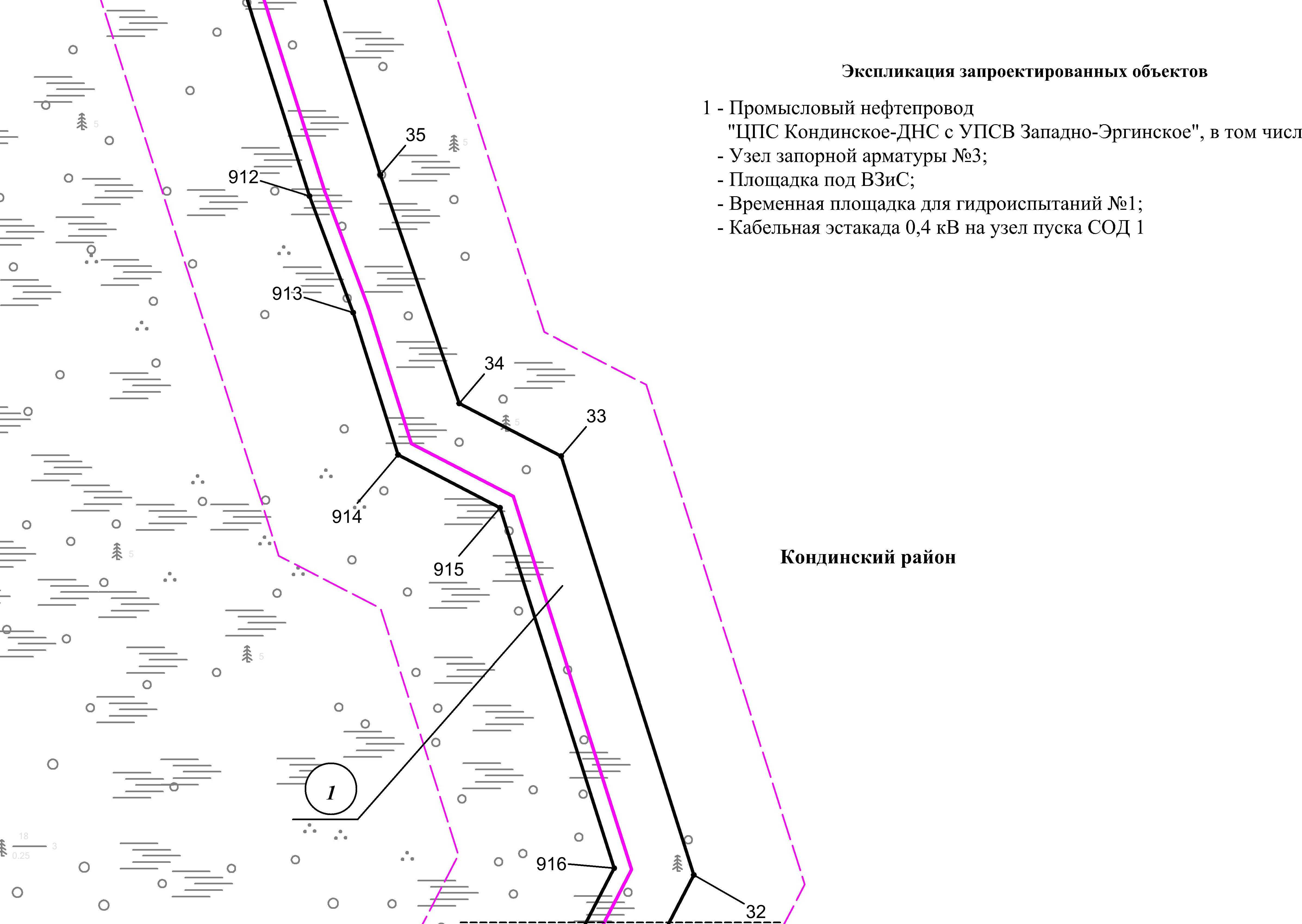 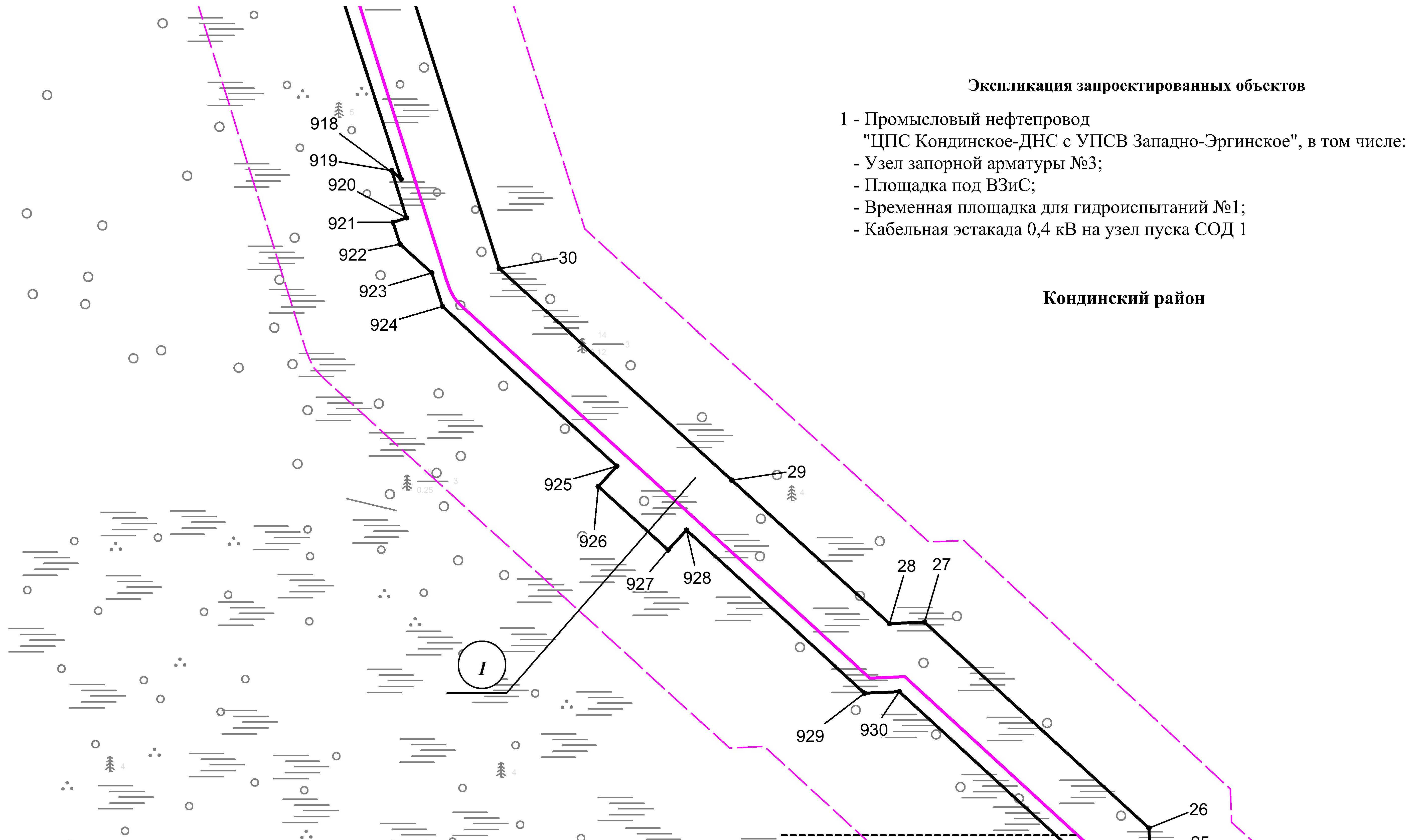 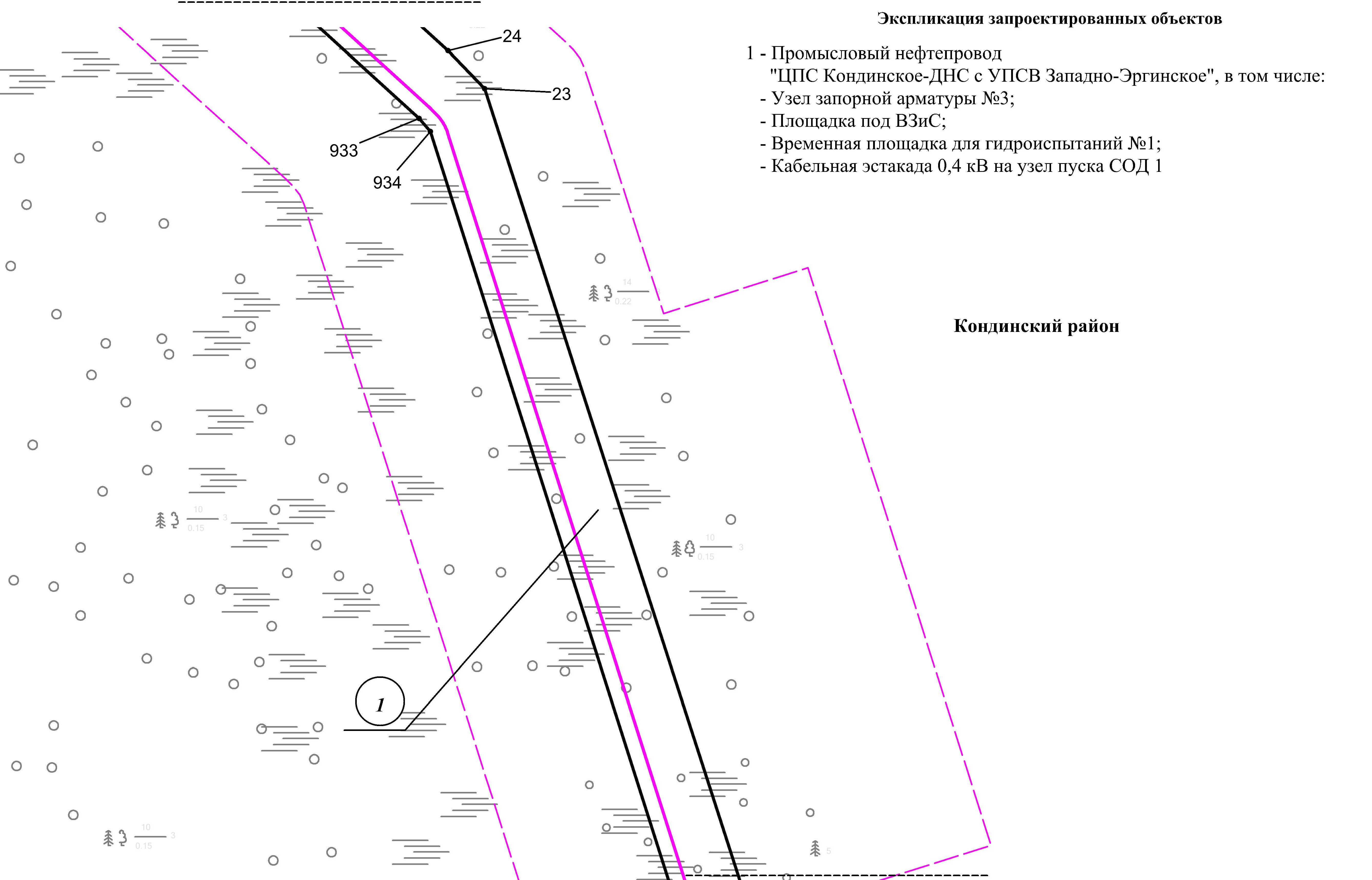 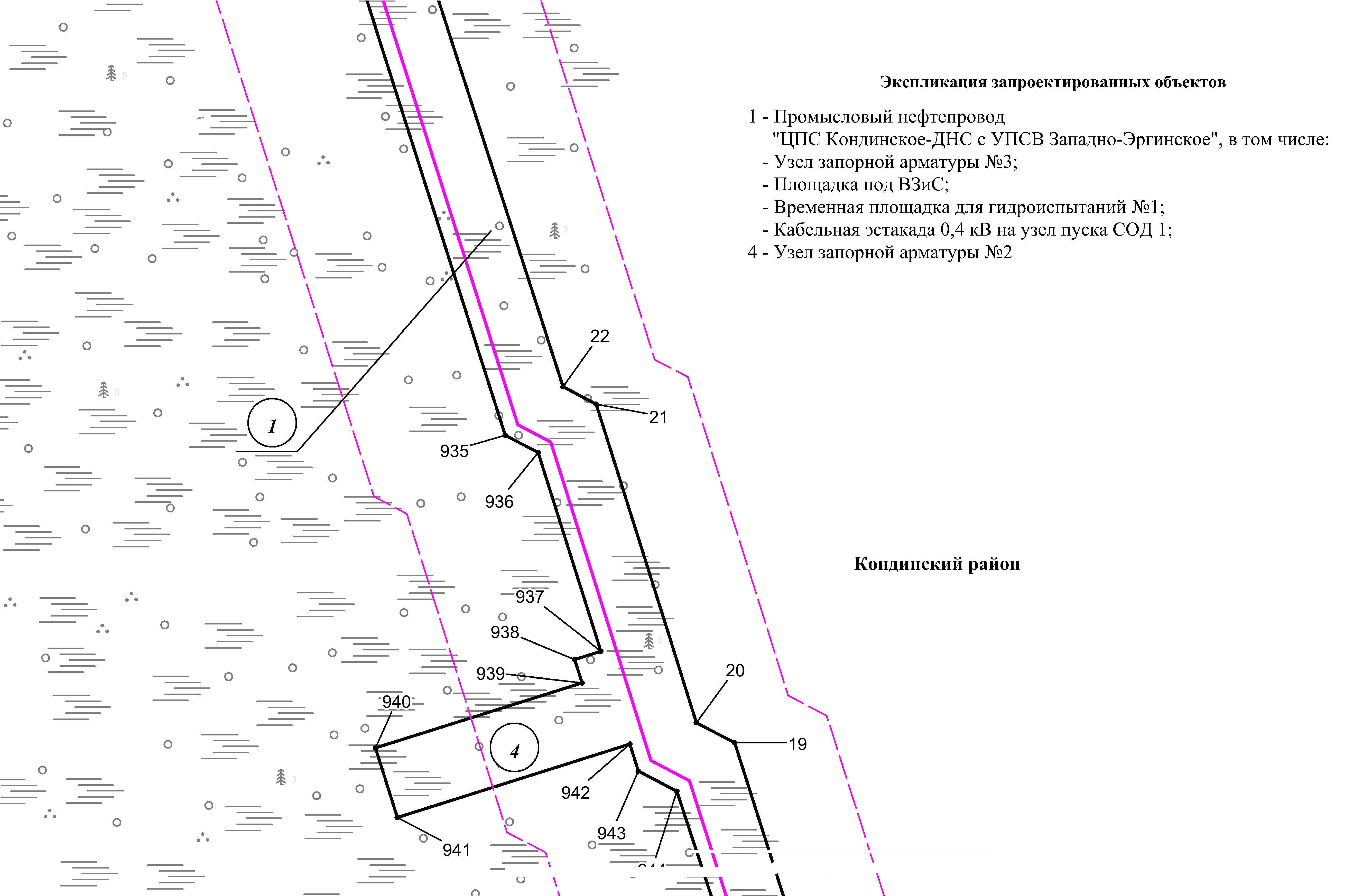 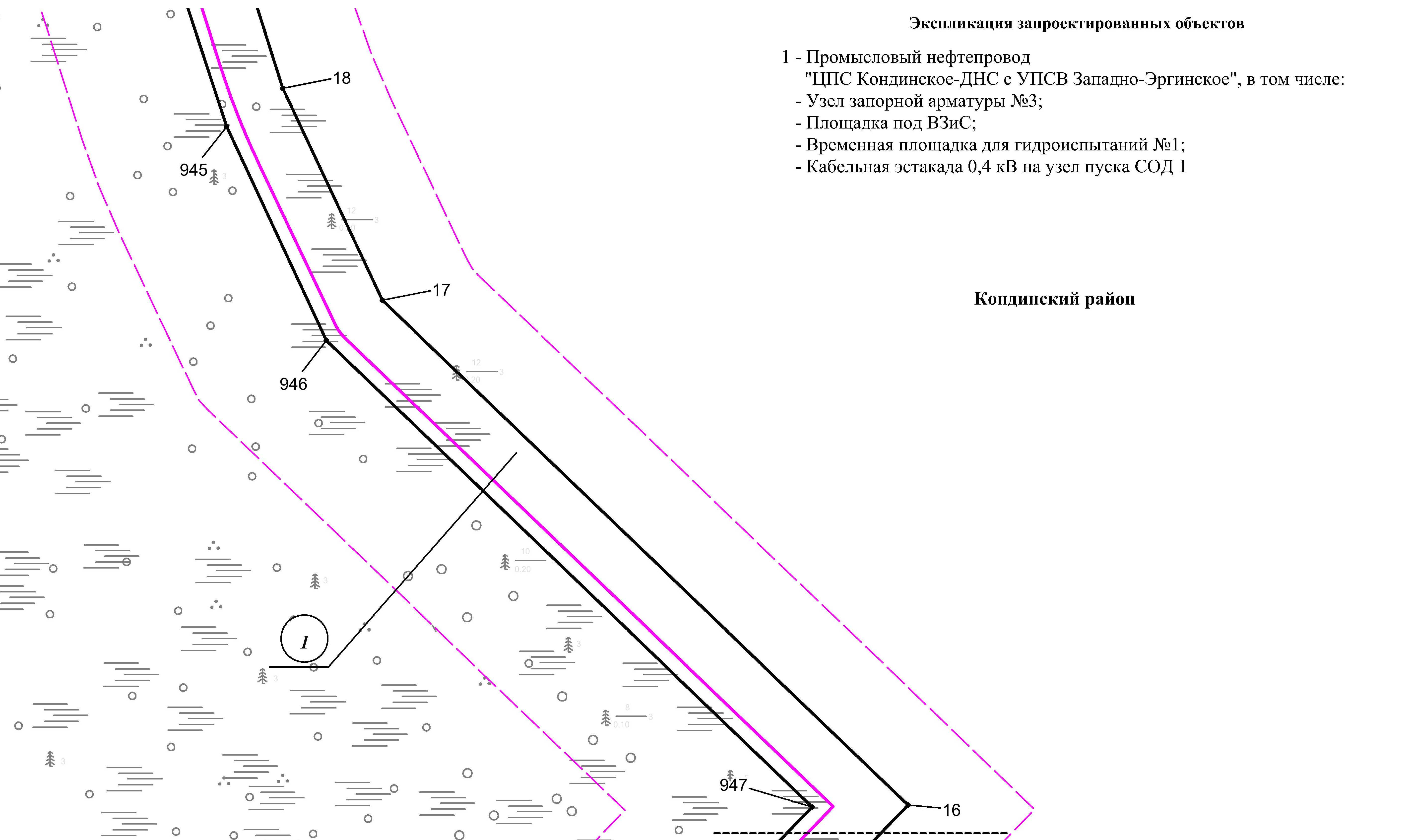 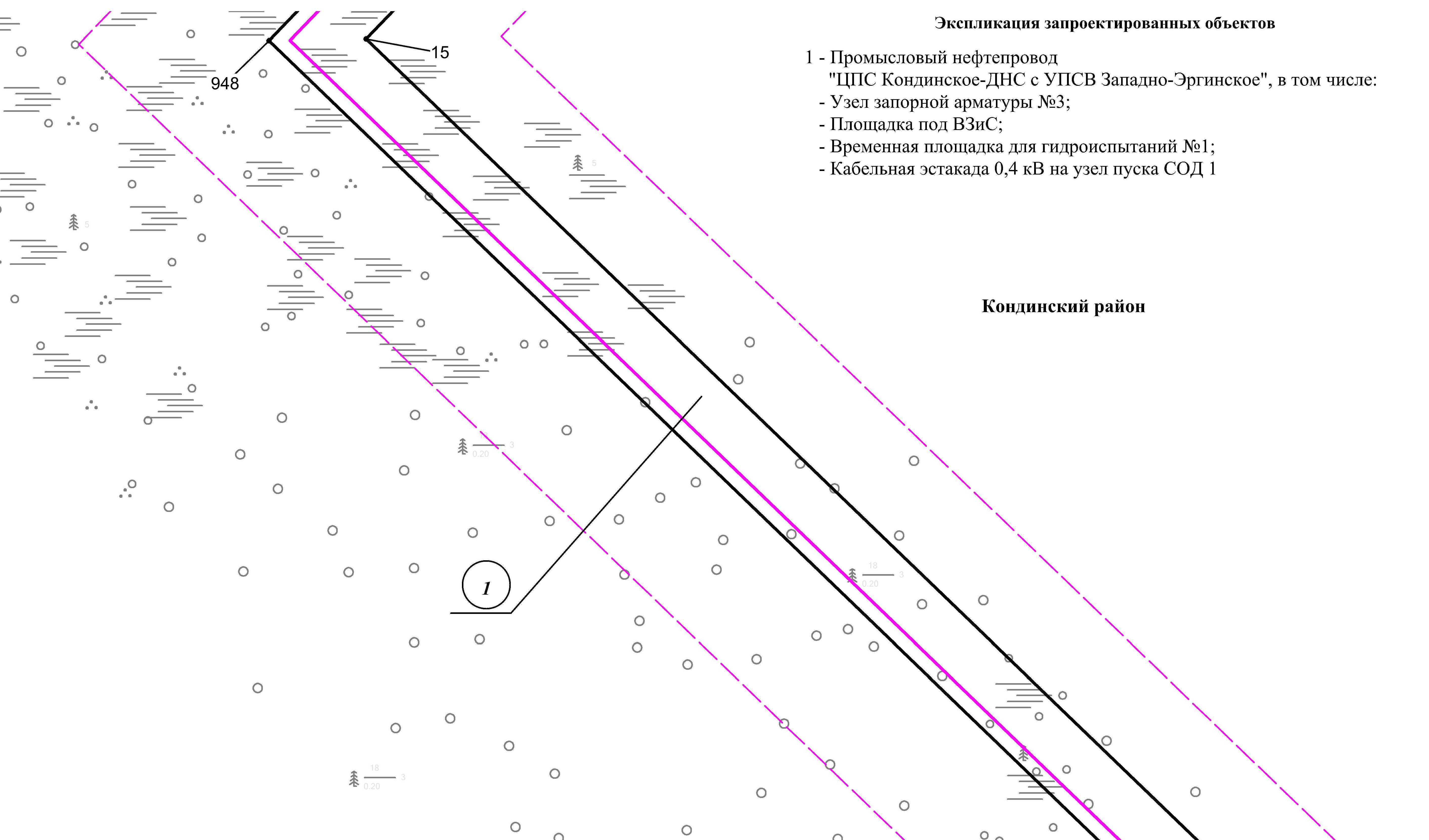 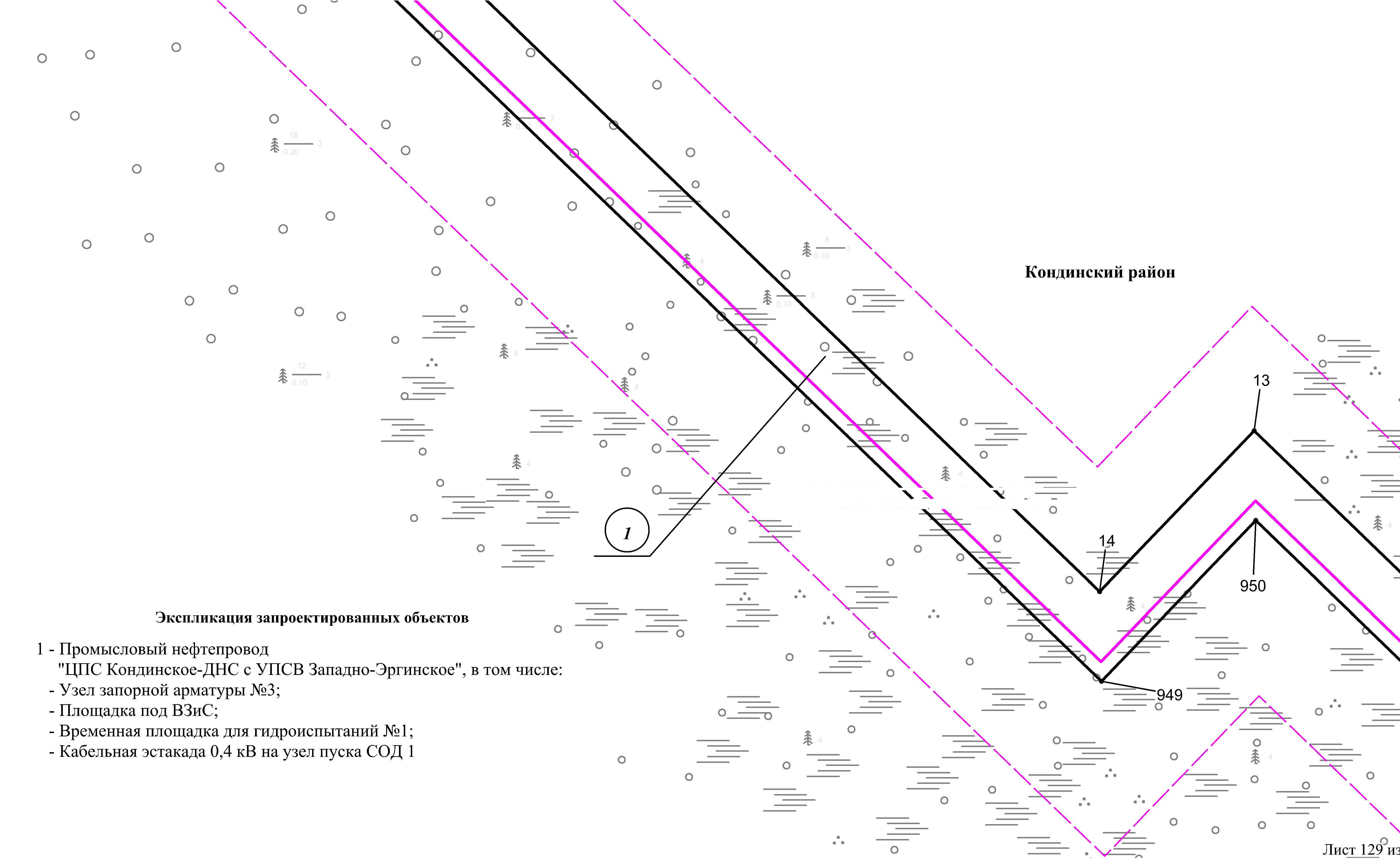 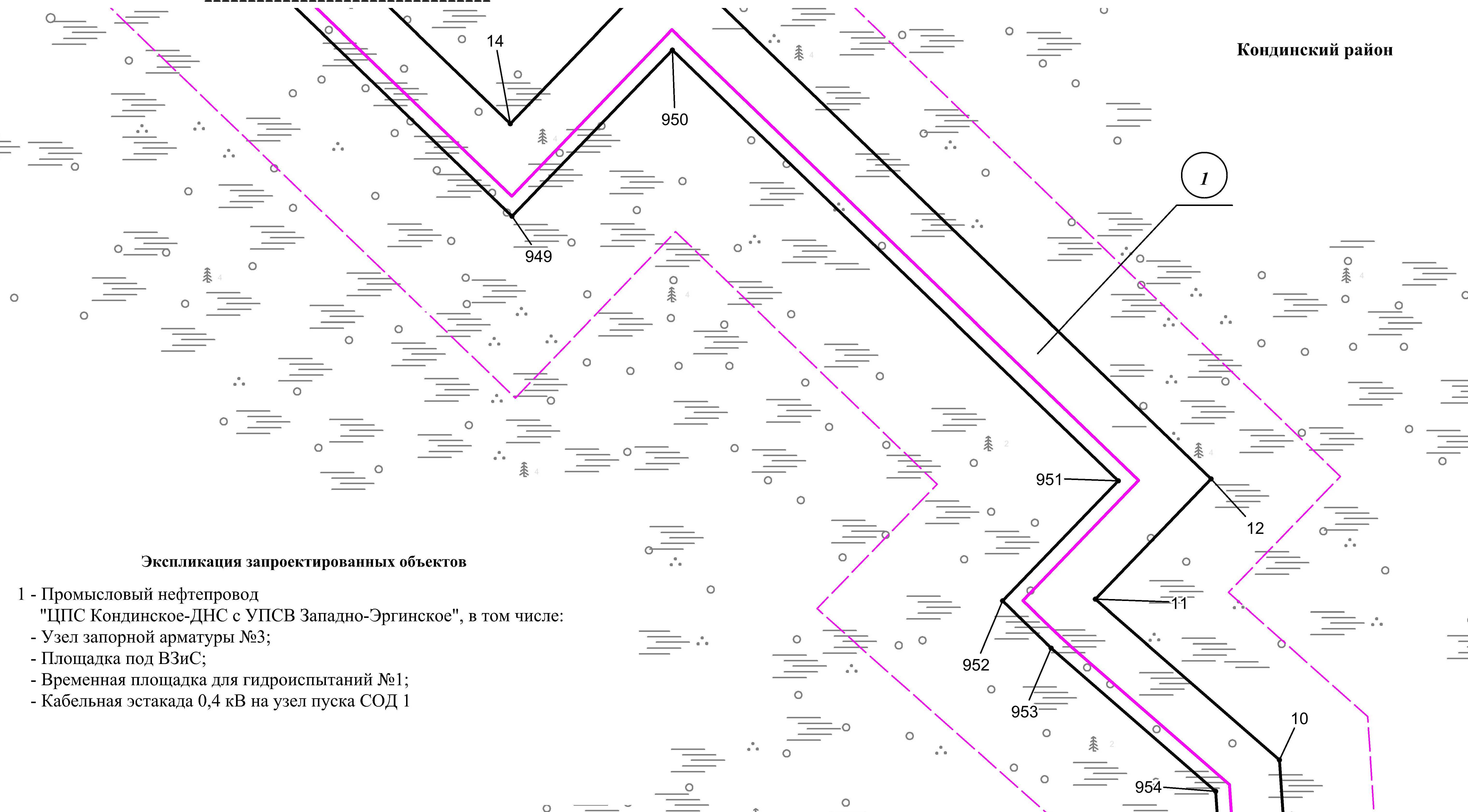 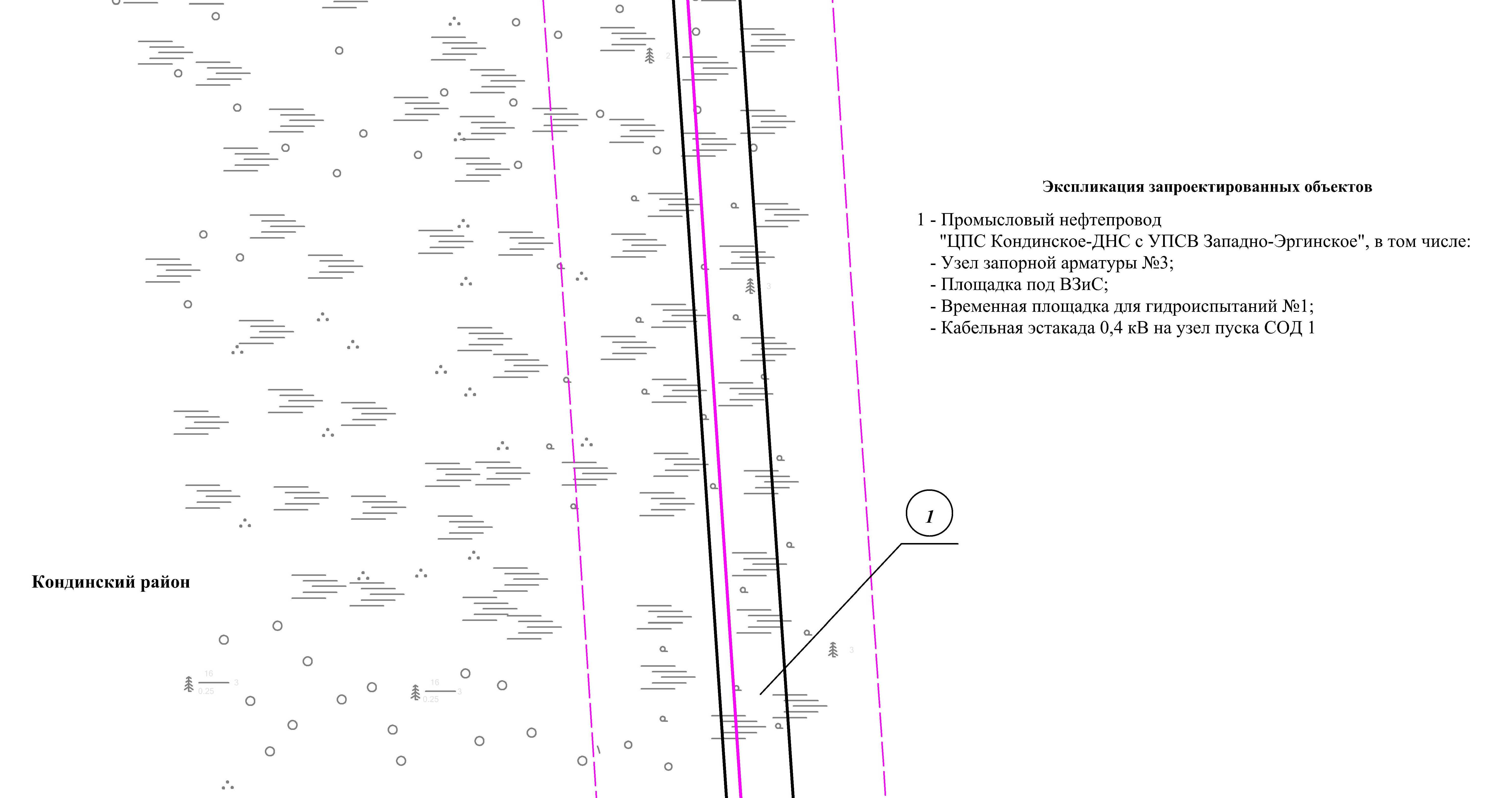 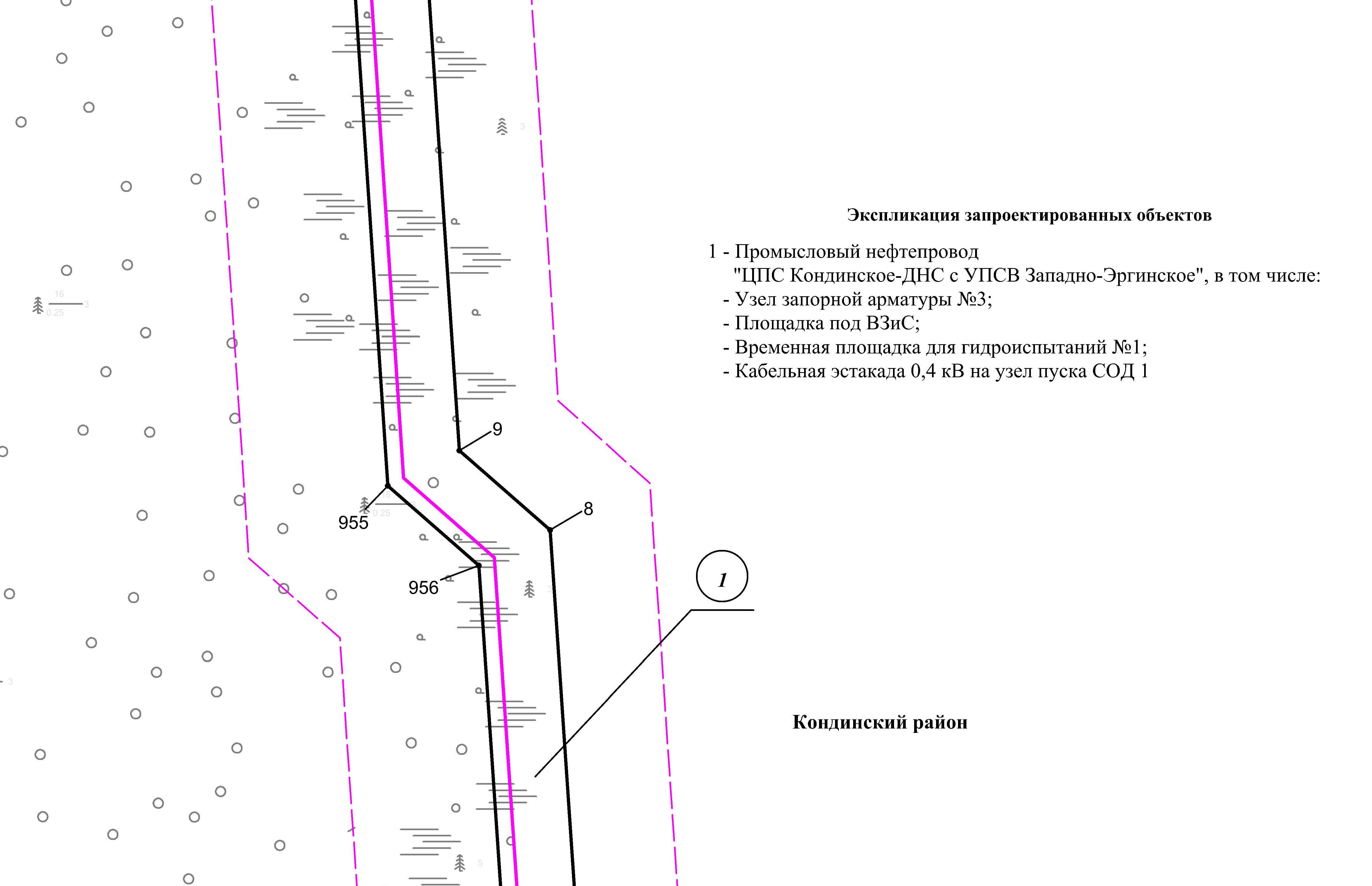 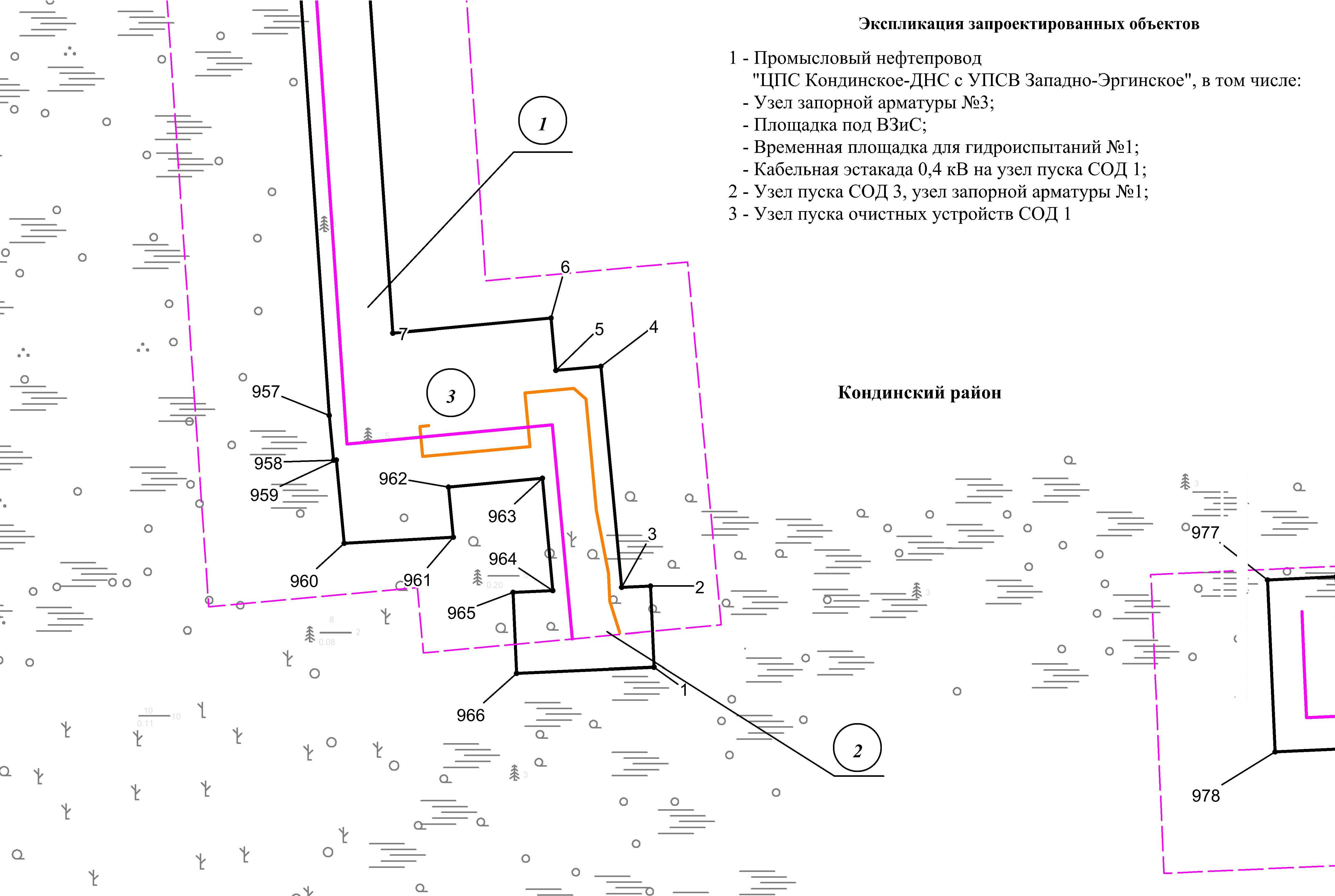 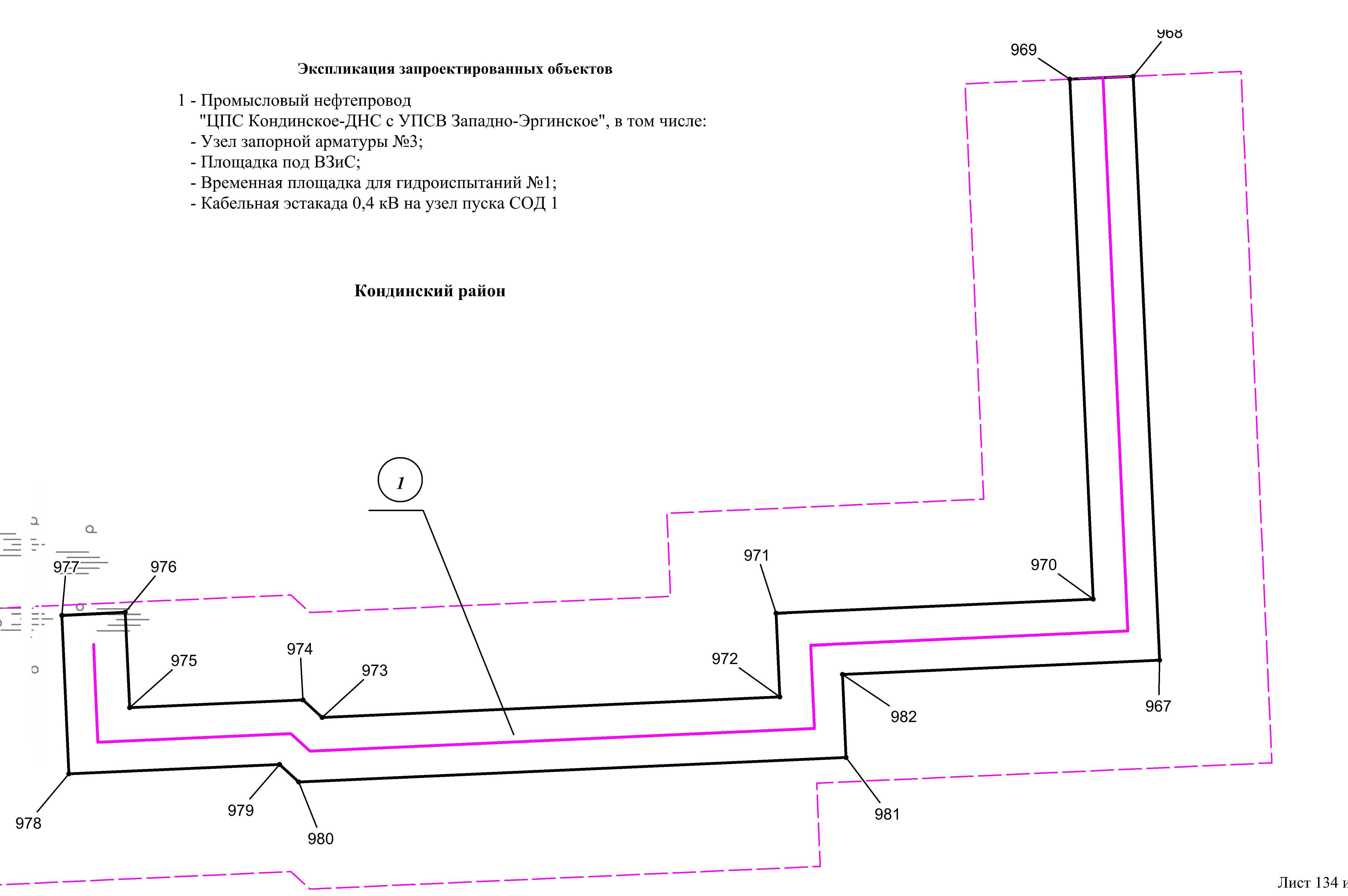 Каталог координатных точек  зоны планируемого размещения объекта№ точкиХУ1231867370.002679426.262867396.982679425.063867396.542679415.364867470.502679408.485867469.102679393.406867486.542679391.787867481.622679338.828867777.122679318.789867802.002679290.3810868329.582679255.2011868385.782679190.7412868427.902679231.2613868610.802679041.8614868552.442678985.6415869128.442678387.6216869152.842678411.1617869324.242678232.4218869396.302678198.5619869484.222678170.6820869490.862678158.0221869595.682678124.9822869601.382678114.1223870001.082677985.1424870013.582677973.0425870059.482677922.5626870070.682677922.1027870140.262677846.2228870139.762677834.3829870188.242677781.1030870259.742677702.5231870379.242677664.4032870411.022677680.8633870541.302677639.5012334870557.742677607.7835870628.822677583.2036871331.802677360.0037871399.622677394.7638871538.862677350.0839871585.042677298.6040871627.622677268.1441871721.522677200.8842871721.682677200.7643871721.822677200.6644871721.982677200.5645871722.122677200.4446871722.282677200.3447871722.422677200.2448871722.582677200.1249871722.722677200.0250871722.882677199.9251871723.022677199.8052871723.182677199.7053871723.322677199.6054871723.482677199.5055871723.622677199.3856871723.782677199.2857871723.922677199.1858871724.082677199.0859871724.222677198.9660871724.382677198.8661871724.522677198.7662871724.682677198.6663871724.822677198.5464871724.982677198.4465871725.142677198.3466871725.282677198.2467871725.442677198.1412368871725.582677198.0269871725.742677197.9270871725.882677197.8271873425.322676038.4672873437.442676040.7073873647.602675896.2674873649.602675885.4675873818.362675770.3276874307.722675653.7477874318.602675660.4478874417.362675637.0479874424.162675625.9880875670.422675329.0881875678.902675334.2882875724.642675323.2283875729.682675314.9684876656.562675094.1485876656.722675094.1086876656.882675094.0687876657.042675094.0488876657.202675094.0089876657.362675093.9690876657.522675093.9291876657.662675093.8892876657.822675093.8493876657.982675093.8094876658.142675093.7895876658.302675093.7496876658.462675093.7097876658.622675093.6698876658.782675093.6299876658.942675093.60100876659.102675093.56101876659.242675093.52102876659.402675093.48103876659.562675093.44104876659.722675093.42123105876659.882675093.38106876660.042675093.34107876660.202675093.30108876660.362675093.28109876660.522675093.24110876660.682675093.20111876660.842675093.16112876661.002675093.14113876661.142675093.10114876717.542675080.86115876725.342675079.60116878814.142674738.86117878832.902674712.48118878903.722674587.76119879767.382672588.26120879776.582672584.62121879804.162672520.80122879800.502672511.58123880297.802671360.26124880307.882671356.24125880356.842671242.26126880452.122671003.16127880521.002670843.92128880553.342670755.24129880561.262670520.66130880593.822670490.50131880599.522670354.00132880568.622670319.76133880585.822669863.74134880593.262669724.50135880596.542669696.10136880615.862669588.06137880874.442668829.48138880890.622668815.32139880940.142668670.08140880935.982668648.94141881174.302667949.60123142881207.062667933.60143881254.942667793.64144881238.082667759.30145881347.182667442.68146881355.802667438.82147881402.782667301.20148881398.442667292.34149881427.082667205.66150881481.242667047.02151881794.942666825.80152882182.182666808.74153882193.542666819.12154882246.782666816.78155882257.182666805.42156882497.542666794.84157882504.762666801.50158882602.942666797.18159882628.482666797.42160882637.002666789.06161882719.262666789.84162882814.602666793.46163883961.902666896.18164883988.802666883.62165884274.782666909.26166884393.682666918.04167884445.482666924.46168884536.442666931.90169884536.582666931.90170884536.722666931.92171884536.882666931.92172884537.022666931.94173884537.162666931.94174884537.302666931.96175884537.442666931.98176884537.582666931.98177884537.722666932.00178884537.862666932.02179884538.002666932.02123180884538.142666932.04181884538.302666932.04182884538.442666932.06183884538.582666932.08184884538.722666932.08185884538.862666932.10186884539.002666932.12187884539.142666932.12188884539.282666932.14189884539.422666932.16190884539.562666932.16191884539.722666932.18192884539.862666932.20193884540.002666932.20194884540.142666932.22195884540.282666932.24196884540.422666932.26197884540.562666932.26198884646.862666942.88199885065.942666980.30200885302.482666999.06201885431.102667011.92202885902.422667053.88203886082.942667071.06204886307.362667090.26205886510.982667109.22206887763.482667220.52207887793.602667226.44208887812.242667230.12209887827.762667230.90210887928.922667237.52211887929.062667237.54212887929.222667237.54213887929.382667237.56214887929.522667237.56215887929.682667237.58216887929.842667237.60217887929.982667237.60123218887930.142667237.62219887930.282667237.62220887930.442667237.64221887930.602667237.64222887930.742667237.66223887930.902667237.66224887931.062667237.68225887931.202667237.70226887931.362667237.70227887931.502667237.72228887931.662667237.72229887931.822667237.74230887931.962667237.74231887932.122667237.76232887932.282667237.78233887932.422667237.78234887932.582667237.80235887932.722667237.80236887932.882667237.82237887933.042667237.84238887933.182667237.84239887933.342667237.86240888147.042667255.98241888154.842667265.20242888215.882667270.38243888225.102667262.60244888401.462667277.54245888472.582667282.50246888479.882667283.12247888687.842667304.22248888693.382667304.86249888734.302667310.00250888744.442667311.90251888753.082667313.16252888879.002667339.64253888886.902667351.74254888955.902667366.24255888969.202667357.60256889218.442667410.52123257889373.142667462.14258889565.122667523.30259889641.062667549.98260889815.122667606.22261889929.002667639.96262889936.382667642.68263889942.802667644.54264890025.982667674.96265890297.362667759.36266890319.502667766.98267890337.042667773.90268890379.822667790.92269890436.762667820.30270890619.502667892.00271890865.942668027.70272890986.842668096.18273891355.102668294.40274891574.162668334.06275891843.522668564.40276891926.422668604.04277892027.762668662.28278892114.682668708.48279892157.922668734.22280892327.422668825.32281892464.722668906.06282892468.962668908.40283892471.822668909.92284892481.202668914.64285892568.602668956.36286892576.282668960.54287892749.082669055.74288892836.262669105.52289892893.542669136.76290892966.842669181.84291892976.942669187.50292892988.102669193.62293893029.022669213.92294893135.402669271.06295893246.482669217.22123296893405.882669147.02297893558.422669076.14298893706.022669013.02299894236.322668778.38300894934.322668466.42301894987.182668442.80302894996.722668464.16303895053.142668438.96304895124.642668599.58305895216.042668558.90306895175.342668467.50307895094.922668503.30308895064.082668434.06309895133.662668402.98310895133.162668401.84311895963.822668031.82312895971.362668026.34313895993.402668016.52314896018.042667998.62315896015.102667994.58316896029.602667984.06317896045.742667972.84318896080.962667953.42319896123.022667933.22320896165.282667864.14321896623.002667169.94322896633.582667154.96323896640.562667145.78324896658.002667123.88325896671.882667106.90326896678.542667095.42327896714.502667040.26328896719.042667035.02329896803.162666942.14330896902.262666821.26331897053.982666652.48332897238.982666440.94333897468.362666241.42334897502.662666215.18123335897617.282666139.16336897638.062666143.38337897710.762666095.18338897715.602666102.46339897739.162666086.84340897726.022666067.02341897984.882665895.30342898241.882665726.54343898259.922665694.50344898322.382665581.84345898377.822665485.34346898436.822665375.50347898502.102665266.38348898555.842665173.08349898810.362664713.44350898876.862664596.44351898943.202664476.10352899038.042664313.74353899088.582664219.60354899135.722664139.12355899808.062662943.66356899988.122662979.84357900229.762663023.70358900413.742663060.08359900608.662663094.86360900708.282663114.58361900769.962663141.12362900778.902663149.04363901020.422663371.18364901272.882663600.46365901468.662663785.92366901469.522663814.32367901505.002663847.94368901536.942663846.94369901807.802664099.98370901847.122664122.08371901855.002664150.40372901897.862664174.62373901926.462664166.68123374902291.562664371.86375902316.762664384.64376902338.202664393.62377902364.782664399.86378903735.522664704.12379903777.502664677.28380903821.382664479.94381903945.182663970.82382903973.622663860.08383903986.922663812.08384903989.062663802.62385904050.682663524.04386904197.122663509.88387904263.242663507.34388904596.622663494.60389904673.302663499.90390904745.062663497.36391904745.562663510.84392904776.762663509.72393904776.782663510.22394904836.742663508.08395904836.722663507.58396904869.502663506.40397904870.142663516.16398904855.702663516.80399904857.842663564.76400904886.802663563.46401904884.682663515.52402904878.142663515.80403904877.502663506.12404904889.222663505.70405904887.942663482.72406904875.962663483.16407904875.802663480.62408904861.522663475.94409904851.462663476.30410904849.762663472.66411904849.242663452.24412904799.782663454.02123413904800.322663469.36414904775.342663470.26415904775.942663486.74416904767.702663487.04417904767.202663473.56418904673.682663476.86419904596.982663471.56420904266.802663484.20421904195.582663486.92422904053.882663500.62423904050.262663500.96424904031.822663502.74425904027.682663521.48426903964.842663805.64427903951.382663854.14428903922.882663965.26429903798.982664474.72430903757.122664663.02431903731.182664679.60432902401.082664384.36433902369.762664377.40434902350.662664372.64435902338.662664368.04436902311.222664355.58437902302.822664351.80438901929.462664141.98439901900.882664149.92440901874.602664135.06441901866.722664106.72442901821.482664081.28443901545.702663823.66444901513.862663824.66445901492.222663804.14446901491.362663775.76447901288.522663583.60448901035.922663354.20449900794.302663131.96450900782.442663121.46451900715.142663092.48123452900612.922663072.26453900418.002663037.48454900234.062663001.10455899992.442662957.24456899796.202662917.82457899115.762664127.68458899068.522664208.34459899017.982664302.50460898923.202664464.74461898856.802664585.22462898790.302664702.18463898535.822665161.78464898482.262665254.72465898416.822665364.16466898357.722665474.18467898302.342665570.54468898239.842665683.28469898226.562665706.88470898221.662665712.30471897972.202665876.10472897733.642666034.36473897727.562666025.20474897683.662666054.32475897695.282666071.84476897693.882666078.78477897633.302666118.94478897612.522666114.72479897489.302666196.44480897453.822666223.60481897222.702666424.62482897036.762666637.22483896884.802666806.28484896785.742666927.12485896696.682667025.46486896659.282667082.86487896650.762667095.82488896640.022667109.54489896622.562667131.44490896617.782667137.32123491896603.802667157.28492896145.862667851.80493896106.942667915.42494896071.002667932.68495896053.582667940.58496896037.902667950.48497896016.082667965.44498896001.602667975.96499895990.882667961.22500895937.442667985.02501895949.842668012.86502895894.702668037.42503895879.182668002.68504895769.622668051.62505895785.082668086.26506895123.782668380.84507895109.202668348.20508894995.162668399.14509894985.922668378.46510894910.142668412.34511894924.942668445.42512894226.982668757.38513893696.842668991.94514893549.062669055.14515893396.402669126.06516893236.822669196.34517893135.942669245.24518893039.562669193.48519892998.322669173.02520892989.742669168.60521892978.902669162.26522892905.082669116.86523892847.482669085.44524892760.322669035.68525892579.982668936.32526892481.302668889.18527892338.502668805.18528892092.762668670.92529891937.122668583.66123530891856.182668544.96531891584.382668312.54532891495.302668296.42533891498.222668280.84534891486.422668278.62535891483.502668294.28536891362.802668272.42537890997.962668076.06538890877.162668007.62539890646.862667880.82540890636.322667875.02541890609.802667863.50542890445.142667798.88543890396.302667773.52544890345.802667752.00545890327.582667745.30546890309.582667739.08547890033.342667653.16548889950.702667622.94549889944.442667621.00550889935.542667617.92551889821.662667584.16552889796.802667576.20553889811.902667533.22554890036.942667605.70555890067.602667510.48556889829.542667433.80557889784.922667572.36558889648.422667528.18559889572.442667501.50560889201.902667383.44561889081.822667358.74562889072.862667356.72563889057.462667352.94564889049.742667351.18565888999.342667340.48566889001.222667331.68567888993.382667330.02568889002.562667286.84123569888979.082667281.86570888968.042667333.84571888964.642667333.12572888951.322667341.78573888900.962667331.18574888893.062667319.08575888757.822667290.64576888750.902667289.20577888745.482667288.38578888737.182667287.18579888696.242667282.04580888690.162667281.34581888482.202667260.24582888474.182667259.56583888403.222667254.62584888249.222667241.56585888249.982667232.60586888242.022667231.92587888244.302667205.08588888220.402667202.86589888217.322667239.08590888208.322667246.66591888166.262667243.10592888158.482667233.86593887935.282667214.94594887935.122667214.92595887934.942667214.92596887934.782667214.90597887934.622667214.88598887934.442667214.88599887934.282667214.86600887934.102667214.84601887933.942667214.84602887933.782667214.82603887933.602667214.80604887933.442667214.80605887933.282667214.78606887933.102667214.76123607887932.942667214.76608887932.762667214.74609887932.602667214.72610887932.442667214.72611887932.262667214.70612887932.102667214.70613887931.942667214.68614887931.762667214.66615887931.602667214.66616887931.422667214.64617887931.262667214.64618887931.102667214.62619887930.922667214.62620887930.762667214.60621887930.582667214.58622887930.422667214.58623887829.262667207.94624887816.622667206.84625887798.042667203.88626887766.742667197.72627886513.082667086.30628886309.422667067.34629886085.002667048.14630885904.542667030.98631885433.262666989.02632885304.522666976.14633885067.882666957.38634884649.022666919.98635884542.842666909.38636884542.702666909.36637884542.542666909.34638884542.382666909.34639884542.222666909.32640884542.062666909.30641884541.922666909.28642884541.762666909.28643884541.602666909.26644884541.442666909.24645884541.282666909.22123646884541.142666909.22647884540.982666909.20648884540.822666909.18649884540.662666909.16650884540.502666909.16651884540.342666909.14652884540.202666909.12653884540.042666909.12654884539.882666909.10655884539.722666909.08656884539.562666909.08657884539.422666909.06658884539.262666909.04659884539.102666909.04660884538.942666909.02661884538.782666909.00662884538.642666909.00663884538.482666908.98664884538.322666908.96665884450.382666901.78666884395.362666895.10667884276.662666886.34668883984.682666860.16669883957.782666872.72670883123.362666798.00671883124.162666789.04672883116.182666788.32673883119.982666745.80674883096.082666743.66675883091.482666795.16676882816.662666770.54677882808.782666769.84678882808.762666769.84679882808.722666769.84680882808.682666769.84681882808.642666769.82682882808.602666769.82683882808.582666769.82684882808.542666769.82123685882808.502666769.82686882808.462666769.82687882808.422666769.82688882808.402666769.82689882808.362666769.80690882808.322666769.80691882808.282666769.80692882808.242666769.80693882808.222666769.80694882808.182666769.80695882808.142666769.80696882808.102666769.80697882808.062666769.80698882808.042666769.78699882808.002666769.78700882807.962666769.78701882807.922666769.78702882807.882666769.78703882807.862666769.78704882807.822666769.78705882807.782666769.78706882807.742666769.78707882807.702666769.78708882806.602666769.74709882719.302666766.84710882627.682666765.96711882619.162666774.34712882602.622666774.18713882513.302666778.10714882506.062666771.44715882246.662666782.86716882236.262666794.22717882202.042666795.72718882190.702666785.34719882030.602666792.40720882030.202666783.40721882022.222666783.76722882020.342666741.22123723881996.362666742.28724881998.642666793.80725881787.202666803.12726881461.902667032.52727881405.262667198.40728881405.242667198.44729881373.642667294.06730881377.942667302.80731881337.282667421.90732881328.702667425.74733881213.222667760.84734881230.102667795.22735881188.402667917.14736881155.622667933.14737880912.222668647.32738880916.382668668.48739880870.842668802.08740880854.662668816.24741880596.082669574.80742880593.522669582.32743880573.902669692.04744880570.282669723.28745880563.022669858.80746880563.002669858.94747880563.002669859.08748880563.002669859.22749880562.982669859.36750880562.982669859.50751880562.962669859.64752880562.962669859.78753880562.962669859.92754880562.942669860.06755880562.942669860.20756880562.942669860.34757880562.922669860.48758880562.922669860.62759880562.922669860.76123760880562.902669860.90761880562.902669861.04762880562.902669861.18763880562.882669861.32764880562.882669861.46765880562.882669861.60766880562.882669861.74767880562.862669861.88768880562.862669862.02769880562.862669862.16770880562.842669862.30771880562.842669862.44772880562.842669862.58773880562.842669862.72774880562.822669862.86775880545.282670328.24776880576.162670362.44777880571.242670480.06778880538.602670510.30779880530.482670750.60780880499.182670836.40781880440.162670972.86782880392.542670952.14783880271.962671230.20784880326.702671254.16785880290.522671338.40786880280.462671342.42787879775.602672511.22788879779.262672520.42789879759.262672566.74790879750.042672570.38791878883.102674577.48792878813.482674700.10793878800.962674717.70794876713.822675058.16795876713.802675058.18796876713.762675058.18123797876713.722675058.18798876713.682675058.18799876713.662675058.20800876713.622675058.20801876713.582675058.20802876713.542675058.22803876713.502675058.22804876713.482675058.22805876713.442675058.24806876713.402675058.24807876713.362675058.24808876713.342675058.26809876713.302675058.26810876713.262675058.26811876713.222675058.28812876713.202675058.28813876713.162675058.28814876713.122675058.30815876713.082675058.30816876713.042675058.30817876713.022675058.32818876712.982675058.32819876712.942675058.32820876712.902675058.34821876712.882675058.34822876712.842675058.36823876712.802675058.36824876656.282675070.62825876656.102675070.66826876655.922675070.70827876655.762675070.74828876655.582675070.78829876655.402675070.82830876655.222675070.86831876655.062675070.90832876654.882675070.92833876654.702675070.96834876654.542675071.00835876654.362675071.04123836876654.182675071.08837876654.022675071.12838876653.842675071.16839876653.662675071.20840876653.502675071.24841876653.322675071.28842876653.142675071.32843876652.982675071.36844876652.802675071.40845876652.622675071.44846876652.442675071.48847876652.282675071.52848876652.102675071.56849876651.922675071.60850876651.762675071.64851876651.582675071.68852876651.402675071.72853876651.242675071.76854875715.042675294.80855875709.962675303.12856875682.782675309.68857875674.342675304.50858874409.582675605.82859874402.782675616.86860874322.562675635.86861874311.662675629.14862873808.902675748.92863873628.722675871.84864873626.722675882.70865873455.142676000.64866873442.682675982.52867873437.222675986.26868873398.102675929.20869873372.882675946.50870873419.622676014.50871872865.102676392.80872872860.042676385.36873872850.122676392.12123874872809.622676332.76875872789.802676346.30876872835.362676413.08877871712.922677178.82878871712.762677178.94879871712.602677179.04880871712.422677179.16881871712.262677179.28882871712.102677179.40883871711.922677179.50884871711.762677179.62885871711.602677179.74886871711.422677179.84887871711.262677179.96888871711.102677180.08889871710.942677180.20890871710.762677180.32891871710.602677180.42892871710.442677180.54893871710.282677180.66894871710.102677180.78895871709.942677180.88896871709.782677181.00897871709.602677181.12898871709.442677181.24899871709.282677181.36900871709.122677181.48901871708.962677181.58902871708.782677181.70903871708.622677181.82904871708.462677181.94905871708.302677182.06906871708.122677182.18907871614.242677249.44908871570.722677280.58909871525.942677330.08910871401.642677369.94911871333.862677335.22123912870622.242677561.10913870585.902677574.74914870541.702677588.74915870525.262677620.46916870413.142677656.06917870381.382677639.60918870289.982677669.30919870292.882677666.10920870276.862677671.08921870275.402677666.50922870268.022677668.90923870258.282677679.60924870246.922677683.30925870193.022677742.18926870186.102677735.90927870164.582677759.56928870171.402677765.78929870116.362677825.92930870116.882677837.70931870060.182677899.52932870048.942677899.98933869991.242677963.44934869986.902677967.22935869585.422678095.06936869579.722678105.90937869514.302678126.52938869511.582678117.94939869503.962678120.34940869482.502678052.30941869459.622678059.52942869483.762678136.14943869474.902678138.94944869468.242678151.64945869383.262678179.54946869310.562678213.44947869152.222678378.58948869127.862678355.08949868519.942678986.26123950868578.262679042.46951868427.302679198.78952868385.162679158.22953868368.782679175.24954868318.522679232.90955867790.962679268.06956867766.082679296.46957867454.102679317.62958867439.102679319.02959867439.182679320.00960867411.342679322.58961867413.382679359.06962867430.122679357.50963867433.042679388.86964867395.522679392.34965867394.922679379.10966867367.962679380.30967867382.882680028.80968867594.062680019.24969867593.022679996.26970867404.822680004.78971867399.702679889.96972867369.602679891.26973867362.182679725.62974867368.522679718.68975867365.702679655.88976867400.102679654.34977867399.002679631.38978867341.702679633.92979867345.122679710.20980867338.782679717.12981867347.642679915.24982867377.742679913.94